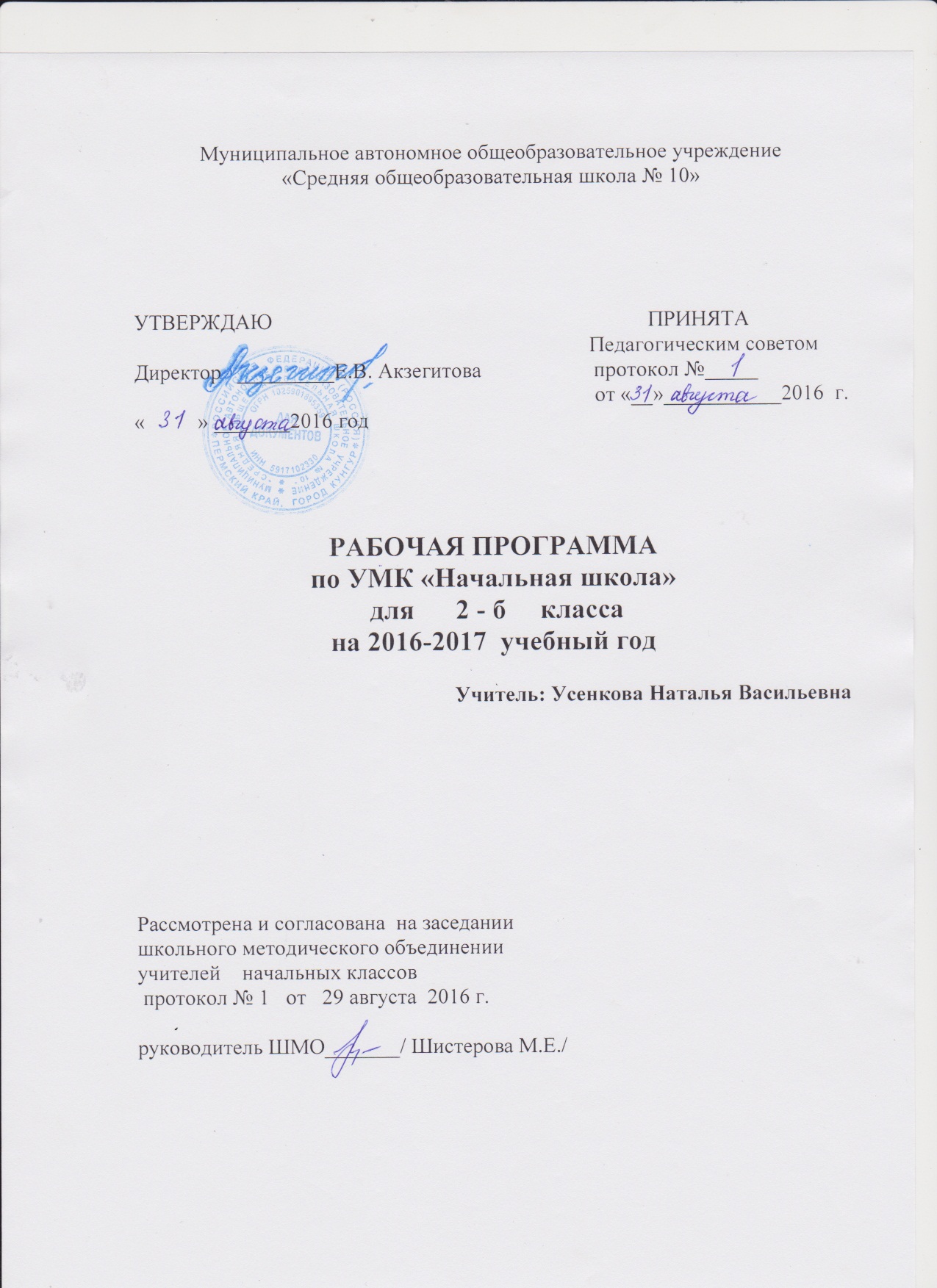                                                                 ПОЯСНИТЕЛЬНАЯ ЗАПИСКАПреподавание русского языка во 2 классе ведётся по авторской программе «Начальная  школа 21 века».Руководитель проекта чл. корр. РАО Н.В. Виноградова. Программа утверждена Министерством образования и науки РФ.Соответствует федеральному компоненту государственных образовательных стандартов начального общего образования второго поколения.Программа курса «Русский язык» реализует основные положения концепций лингвистического образования младших школьников.В системе предметов общеобразовательной школы курс «Русский язык» реализует познавательную и социокультурную цели:- познавательная цель предполагает ознакомление учащихся с основными положениями науки о языке и формирование на этой основе знаково-символического и логического мышления учащихся;- социокультурная цель — изучение русского языка — включает формирование коммуникативной компетенции учащихся: развитие устной и письменной речи, монологической и диалогической речи, а также навыков грамотного, безошибочного письма как показателя общей культуры человека.Для достижения поставленных целей изучения русского языка в начальной школе необходимо решение Следующих практических задач:- развитие речи, мышления, воображения школьников, умения выбирать средства языка в соответствии с целями, задачами и условиями общения;- освоение учащимися первоначальных знаний о лексике, фонетике, грамматике русского языка;- овладение учащимися умениями правильно писать и читать, участвовать в диалоге, составлять несложные монологические высказывания и письменные тексты-описания и тексты-повествования небольшого объёма;- воспитание у учеников позитивного эмоционально-ценностного отношения к русскому „языку, побуждение познавательного интереса к языку, стремления совершенствовать свою речь.ОБЩАЯ ХАРАКТЕРИСТИКА УЧЕБНОГО ПРЕДМЕТАИзучение русского языка в начальной школе представляет собой этап системы лингвистического образования и речевого развития учащихся.Специфика начального курса русского языка заключается в его тесной взаимосвязи со всеми учебными предметами, особенно с литературным чтением. Эти два предмета представляют собой единую образовательную область, в которой изучение русского языка сочетается с обучением чтению и получением первоначального литературного образования.Начальным этапом изучения русского языка в 1 классе является курс «Обучение грамоте». Его продолжительность (приблизительно 23 уч. недели, 9 часов в неделю) определяется темпом обучаемости учеников, их индивидуальными особенностями. Обучение письму идёт параллельно с обучением чтению с учётом принципа координации устной и письменной речи. Дети овладевают начертанием букв русского алфавита, учатся соединять их друг с другом, упражняются в письме буквосочетаний в слогах, словах, предложениях.Наряду с формированием основ элементарного графического навыка и навыка чтения у учащихся развиваются речевые умения, обогащается и активизируется словарь, осуществляется грамматико-орфографическая пропедевтика. После курса «Обучение грамоте начинается раздельное изучение русского языка и литературного чтения.Систематический курс «Русский язык» представлен как совокупность понятий, правил, сведений, взаимодействующих между собой.Орфографические и пунктуационные правила рассматриваются параллельно с изучением фонетики, морфологии, морфемики, синтаксиса. Предусматривается знакомство учащихся с различными принципами русского правописания.  Материал курса «Русский язык» представлен следующими содержательными линиями: основы лингвистических знаний: фонетика и орфоэпия, графика, состав слова, грамматика (морфология и синтаксис); орфография и пунктуация; развитие речи. Языковой материал признан сформировать первоначальное представление о структуре русского языка с учётом возрастных особенностей младших школьников, а также способствовать усвоению норм русского литературного языка.Изучение орфографических и пунктуационных правил, развитие устной и письменной речи служат решению практических задач общения и формируют навыки, определяющие языковой уровень культуры учащихся.В программе выделен раздел «Виды речевой деятельности», чтобы обеспечить ориентацию детей в целях, задачах, средствах и значении различных видов речевой деятельности.     МЕСТО УЧЕБНОГО ПРЕДМЕТА «РУССКИЙ ЯЗЫК» В УЧЕБНОМ ПЛАНЕСогласно базисному (образовательному) плану образовательных учреждений РФ всего на изучение русского языка в начальной школе выделяется 675 часов, из них в 1 классе 165 часов (5 ч в неделю, 33 учебные недели), во 2-4 классах по 170 часов (5 ч в неделю, 34 учебные недели в каждом классе).ЦЕННОСТНЫЕ ОРИЕНТИРЫ СОДЕРЖАНИЯ УЧЕБНОГО ПРЕДМЕТА «РУССКИЙ ЯЗЫК»Ведущее место предмета «Русский язык» в системе общего образования обусловлено тем, что русский язык является государственным языком Российской Федерации, родным языком русского народа, средством межнационального общения. Изучение русского языка способствует формированию у учащихся представлений о языке как основном средстве человеческого общения, явлении национальной культуры и основе национального самосознания.В процессе изучения русского языка у учащихся формируется позитивное эмоционально-ценностное отношение к русскому языку, стремление к его грамотному использованию, понимание того, что правильная устная и письменная речь является показателем общей культуры человека. На уроках русского языка ученики получают начальное представление о нормах русского литературного языка и правилах речевого этикета, учатся ориентироваться в целях, задачах, условиях общения, выборе адекватных языковых средств для успешного решения коммуникативной задачи.Русский язык является для учащихся основой всего процесса обучения, средством развития их мышления, воображения, интеллектуальных и творческих способностей. Успехи в изучении русского языка во многом определяют результаты обучения по другим предметам.РЕЗУЛЬТАТЫ ИЗУЧЕНИЯ УЧЕБНОГО ПРЕДМЕТА «РУССКИЙ ЯЗЫК»Личностными результатами изучения русского языка являются: -  осознание языка как основного средства человеческого общения; -   восприятие русского языка как явления национальной культуры; - понимание того, что правильная устная и письменная речь является показателем индивидуальной культуры человека; -  способность к самооценке на основе наблюдения за собственной речью;- умение осознавать и определять свои эмоции; сочувствовать другим людям, сопереживать;- умение чувствовать красоту и выразительность речи;- любовь и уважение к Отечеству, его языку, культуре;- интерес к чтению, к ведению диалога с автором текста; потребность в чтении;- интерес к письму, к созданию собственных текстов, к письменной форме общения;- интерес к изучению языка;- осознание ответственности за произнесенное и написанное слово.Метапредметными результатами изучения русского языка являются: - умение использовать язык с целью поиска необходимой информации в различных источниках для решения учебных задач; - способность ориентироваться в целях, задачах, средствах и условиях общения; умение выбирать адекватные языковые средства для успешного решения коммуникативных задач (диалог, устные монологические высказывания, письменные тексты) с учётом особенностей разных видов речи, ситуаций общения; - понимание необходимости ориентироваться на позицию партнёра, учитывать различные мнения и координировать различные позиции в сотрудничестве с целью успешного участия в диалоге; - стремление к более точному выражению собственного мнения и позиции; умение задавать вопросы.Предметными результатами изучения русского языка являются: - овладение начальными представлениями о нормах русского литературного языка (орфоэпических, лексических, грамматических) и правилах речевого этикета; - умение применять орфографические правила и правила постановки знаков препинания при записи собственных и предложенных текстов; - умение проверять написанное; умение находить, сравнивать, классифицировать, характеризовать такие языковые единицы, как звук, буква, часть „слова, часть речи, член предложения, простое предложение; способность контролировать свои действия, проверять написанное.СОДЕРЖАНИЕ УЧЕБНОГО ПРЕДМЕТА «РУССКИЙ ЯЗЫК»2 класс (5 ч в неделю; 170 часов)I. «Как устроен наш язык» (основы лингвистических знаний) (57 ч)1. Фонетика и графика (10 ч)Повторение изученного в 1-ом классе: различение звуков и букв; различение ударных и безударных гласных звуков, твердых и мягких согласных звуков, звонких и глухих согласных звуков. Обозначение на письме мягкости согласных звуков. Определение парных и непарных по твердости-мягкости согласных звуков. Определение парных и непарных по звонкости-глухости согласных звуков. Установление соотношения звукового и буквенного состава в словах типа двор, день; в словах с йотированными гласными е, ё, ю, я, в словах с непроизносимыми согласными. Деление слов на слоги. Использование алфавита при работе со словарями и справочниками.2. Орфоэпия. Произношение звуков и сочетаний звуков, ударение в словах в соответствии с нормами современного русского литературного языка.3. Слово и предложение (6 ч)Понимание слова как единства звучания (написания) и значения. Слова с предметным значением — имена существительные. Слова, называющие признаки — имена прилагательные. Слова, обозначающие действия — глаголы. Предложение. Отличие предложения от слова. Различение предложений по цели высказывания: повествовательные, вопросительные и побудительные предложения; по эмоциональной окраске: восклицательные и невосклицательные предложения.4. Состав слова (морфемика) (19 ч)   Окончание как часть слова. Изменение формы слова с помощью окончания. Различение изменяемых и неизменяемых слов. Корень как часть слова. Чередование согласных в корнях. Родственные (однокоренные) слова. Различение однокоренных слов и различных форм одного и того же слова. Различение однокоренных слов и синонимов, однокоренных слов и слов с омонимичными корнями. Суффикс как часть слова; значения суффиксов. Приставка как часть слова; значения приставок. Суффиксальный, приставочный и приставочно-суффиксальный способы образования слов. Основа слова. Выделение в словах с однозначно выделяемыми морфемами окончания, корня, приставки, суффикса.5. Лексика (22 ч)Слово и его лексическое значение. Выявление слов, значение которых требует уточнения. Определение значения слова по тексту или уточнение значения с помощью толкового словаря. Различение однозначных и многозначных слов. Представление о прямом и переносном значении слова. Наблюдение за использованием в речи синонимов, антонимов и омонимов. Слова исконные и заимствованные. Устаревшие слова. Фразеологизмы. Наблюдение за использованием в речи фразеологизмов.II. «Правописание» (формирование навыков грамотного письма) (58ч)Повторение правил правописания, изученных в 1-ом классе. Формирование орфографической зоркости: осознание места возможного возникновения орфографической ошибки, использование разных способов решения орфографической задачи в зависимости от места орфограммы в слове.Ознакомление с правилами правописания и их применение: перенос слов; проверяемые безударные гласные в корнях слов; парные звонкие и глухие согласные в корнях слов; непроизносимые согласные; непроверяемые гласные и согласные в корнях слов (словарные слова, определенные программой); разделительные твердый и мягкий знаки; правописание приставок: об-, от-, до-, по-, под-, про-; за-, на-, над- правописание суффиксов имен существительных: - онок, -енок; -ок; -ек; -ик; -ость; правописание суффиксов имен прилагательных: -ов, -ев, -ив, -чив, лив; раздельное написание предлогов с другими словами (кроме личных местоимений).Использование орфографического словаря учебника для определения (уточнения) написания слова. Формирование действия контроля при проверке собственных и предложенных текстов.III. «Развитие речи» (34 ч)1. Устная речьВыбор языковых средств в соответствии с целями и условиями общения для эффективного решения коммуникативной задачи. Соблюдение норм речевого этикета и орфоэпических норм в ситуациях учебного и бытового общения. Умение договариваться и приходить к общему решению в совместной деятельности при проведении парной и групповой работы.2. Письменная речьТекст. Смысловое единство предложений в тексте (основная мысль) Заглавие текста. Подбор заголовков к предложенным текстам. Определение по заголовкам содержания текста. Выражение в тексте законченной мысли. Подбор вариантов окончания текстов. Начало текс та (зачин), подбор зачинов к предложенным текстам. Последовательность предложений в тексте. Корректирование текстов с нарушенным порядком предложений; включение недостающего по смыслу предложения и изъятие избыточного в смысловом отношении предложения. Абзац. Последовательность абзацев в тексте. Корректирование текстов с нарушенной последовательностью абзацев. Комплексная работа над структурой текста: озаглавливание, корректирование порядка предложений и абзацев. План текста. Составление планов предложенных текстов. Создание собственных текстов по предложенным планам. Типы текстов: описание, повествование, рассуждение, их особенности.IV. Повторение (5 ч)V. Резервные уроки (16 ч) ПЛАНИРУЕМЫЕ РЕЗУЛЬТАТЫ ОСВОЕНИЯ ПРОГРАММЫ ПО РУССКОМУ ЯЗЫКУ ВО 2-ОМ КЛАССЕУченик научится:различать, сравнивать, кратко характеризовать: парные и непарные по твердости – мягкости согласные звуки, парные и непарные по звонкости – глухости согласные звуки; изменяемые и неизменяемые слова; формы слова и однокоренные слова; однокоренные слова и синонимы, однокоренные слова и слова с омонимичными корнями; предложения по цели высказывания; предложения с восклицательной и невосклицательной интонацией; выделять, находить: в словах с однозначно выделяемыми морфемами окончание, корень, суффикс, приставку; лексическое значение слова в толковом словаре; основную мысль текста; решать учебные и практические задачи: делить слова на слоги; использовать алфавит при работе со словарями и справочниками; подбирать однокоренные слова; определять (уточнять) написание слова по орфографическому словарю учебника; безошибочно списывать и писать под диктовку тексты объемом 45 - 60 слов; проверять собственный и предложенный тексты, находить и исправлять орфографические и пунктуационные ошибки; подбирать заголовок к предложенному тексту, озаглавливать собственный текст; исправлять деформированный текст (с нарушенным порядком следования частей); применять правила правописания: перенос слов; проверяемые безударные гласные в корнях слов; парные звонкие и глухие согласные в корнях слов; непроизносимые согласные; непроверяемые гласные и согласные в корнях слов (словарные слова, определенные программой); разделительные твердый и мягкий знаки; правописание приставок: об-, от-, до-, по-, под-, про-; за-, на-, над- раздельное написание предлогов с другими словами (кроме личных местоимений);Ученик получит возможность научиться: устанавливать значение суффиксов и приставок (в словах с однозначно выделяемыми морфемами); определять способы образования слов (суффиксальный, приставочный, приставочно-суффиксальный); различать однозначные и многозначные слова; наблюдать за использованием в тексте слов в переносном значении и омонимов; подбирать синонимы для устранения повторов в тексте; подбирать антонимы для точной характеристики предметов при их сравнении; наблюдать за использованием в текстах устаревших слов и фразеологизмов; применять правило правописания суффиксов имен существительных: - онок, -енок; -ок; -ек; -ик; -ость; применять правило правописания суффиксов имен прилагательных: -ов, -ев, -ив, -чив, -лив; подбирать примеры слов с определенной орфограммой; при работе над ошибками осознавать причины появления ошибки и определять способы действий, помогающих предотвратить ее в последующих письменных работах; определять по предложенным заголовкам содержание текста; составлять план текста; определять тип текста: повествование, описание, рассуждение; соблюдать нормы современного русского литературного языка в собственной речи и оценивать соблюдение этих норм в речи собеседников (в объеме представленного в учебнике материала).МАТЕРИАЛЬНО-ТЕХНИЧЕСКОЕ ОБЕСПЕЧЕНИЕ ПРЕДМЕТА «РУССКИЙ ЯЗЫК»1.  Учебник «Русский язык», 2 класс в двух частях. Авторы: С.В.Иванов, А.О.Евдокимова, М.И.Кузнецова. 2.  Рабочие тетради №1, №2. «Пишем грамотно»Авторы: С.В.Иванов, А.О.Евдокимова, М.И.Кузнецова.3. Сборник программ к комплекту учебников «Начальная школа 21 века» под редакцией Н.Ф.Виноградовой 4. Русский язык. Комментарии к урокам. Пособие для учителя Авторы Иванов С.В., А.О.Евдокимова.5. Электронные УМК Энциклопедия Кирилла и Мефодия  «Русский язык»2 четверть3 четверть4 четвертьГрафик проведения контрольных, самостоятельных работ по математикеРабочая программа курса «Литературное чтение» 2 класс, автор Л.А. ЕфросининаУМК «Начальная школа 21 века»Пояснительная записка. Рабочая программа по литературному чтению разработана в соответствии: с требованиями Федерального государственного образовательного стандарта начального общего образования (далее Стандарта);с рекомендациями Примерной основной образовательной программой образовательного учреждения. Начальная школа. Составитель Е.С. Савинов. – М.: Просвещение, 2010 г. рекомендованной МО и Науки РФ (далее Примерной Программой);с положением о рабочей программе учебного предмета МБОУ «Красноозёрная ООШ»;с возможностями учебно-методического комплекта, разработанного на основе авторской издательской программы Л.А. Ефросининой (Сборник программ к комплекту учебников «Начальная школа XXI века». – 3-е изд., дораб. и доп. – М.: Вентана-Граф, 2011).Изучение курса литературного чтения в начальной школе с русским  языком обучения направлено на достижение следующих целей:овладение осознанным, правильным, беглым и выразительным чтением как базовым навыком в системе образования младших школьников; формирование читательского кругозора и приобретение опыта самостоятельной читательской деятельности; совершенствование всех видов речевой деятельности; приобретения умения работать с разными видами информации;развитие художественно-творческих и познавательных способностей, эмоциональной отзывчивости при чтении художественных произведений, формирование эстетического отношения к искусству слова; овладение первоначальными навыками работы с учебными и научно-познавательными текстами;воспитание интереса к чтению и книге; обогащение нравственного опыта младших школьников, формирование представлений о добре и зле; развитие нравственных чувств, уважения к культуре народов многонациональной России и других стран.Приоритетной целью обучения литературному чтению в начальной школе является формирование читательской компетентности младшего школьника, осознание себя как грамотного читателя, способного к творческой деятельности. Читательская компетентность определяется владением техникой чтения приемами понимания прочитанного и прослушанного произведения, знанием книг и умением их самостоятельно выбирать, сформированностью духовной потребности в книге как средстве познания мира и самопознания.        Среди предметов, входящих в образовательную область «Филология», курс литературного чтения в особой мере влияет на решение следующих задач:1. Освоение общекультурных навыков чтения и понимания текста; воспитание интереса к чтению и книге. Решение этой задачи предполагает, прежде всего, формирование осмысленного читательского навыка, который во многом определяет успешность обучения младшего школьника по другим предметам, т. е. в результате освоения предметного содержания литературного чтения учащиеся приобретают обще учебное умение осознанно читать тексты.2. Овладение речевой, письменной и коммуникативной культурой. Выполнение этой задачи связано с умением работать с различными видами текстов, ориентироваться в книге, использовать ее для расширения знаний об окружающем мире. В результате обучения младшие школьники участвуют в диалоге, строят монологические высказывания, сопоставляют и описывают различные объекты и процессы, самостоятельно пользуются справочным аппаратом учебника, находят информацию в словарях, справочниках и энциклопедиях.3. Воспитание эстетического отношения к действительности, отраженной в художественной литературе. Решение этой задачи способствует пониманию художественного произведения как особого вида искусства; формированию умения определять его художественную ценность и анализировать (на доступном уровне) средства выразительности. Развивается умение сравнивать искусство слова с другими видами искусства (живопись, театр, кино, музыка); находить сходство и различие разных жанров, используемых художественныхсредств.4. Формирование нравственного сознания и эстетического вкуса младшего школьника; понимание духовной сущности произведений. С учетом особенностей художественной литературы, ее нравственной сущности, влияния на становление личности маленького читателя решение этой задачи приобретает особое значение. В процессе работы с художественным произведением младший школьник осваивает основные нравственно-этические ценности взаимодействия с окружающим миром, получает навык анализа положительных и отрицательных действий героев, событий. В авторскую программу изменения не внесены.Объем программы:     На  изучение литературного чтения  во  2  классе  отводится  136  часов  в  год  (34  учебные недели  по  4  часа  в  неделю),  из  них  64  часа – на  первое  полугодие  (16  учебных  недель,  по  4  часа  в  неделю),  72  часа  на  второе  полугодие  (18  учебных  недель  по  4  часа  в  неделю).Характеристика класса.     При составлении рабочей программы по литературному чтению учитываю психолого – педагогические особенности учащихся 2 класса. В классе обучается 10 учеников. Около 30% детей имеют низкий уровень познавательной активности, 40% - средний и 30% выше среднего. Работоспособность в классе высокая, но темп работы очень низкий. Поэтому использую на уроках объяснительно-иллюстративный, частично-поисковый, дедуктивный метод, дифференцированный и индивидуальный подходы, ИКТ. Применяю различные формы контроля: техника чтения (темп, осознанность, способ и правильность чтения текста), тесты, самостоятельные работы. При оценивании использую такие виды контроля, как  самооценка, взаимооценка и содержательная оценка учителем.Общая характеристика предметаПрограмма 2 класса предусматривает дальнейшее накопление читательского опыта и совершенствование техники чтения на основе смысловой работы с текстом. Младшие школьники смогут обнаружить использование в авторской детской поэзии жанровых особенностей фольклора: сюжетно-композиционных особенностей кумулятивной сказки, считалки, скороговорки, заклички, колыбельной песенки. Во 2 классе программа предусматривает формирование начальных представлений о жанре народной сказки о животных и самое первое знакомство с народной волшебной сказкой.Продолжающееся знакомство с авторской литературой не ограничивается авторской поэзией — младшие школьники знакомятся с жанром рассказа. Расширяются представления учащихся о средствах художественной выразительности прозы и поэзии: учащиеся анализируют смысл названия произведения, поступки героев, их имена, портреты, речь, знакомятся с художественным смыслом сравнения, олицетворения, гиперболы, ритма. Программа предусматривает включение литературных произведений в контекст других видов искусства на основе сравнения произведений литературы и живописи.Итогом второго года обучения должно стать интуитивное понимание образного характера литературы, осознание особенностей литературы по сравнению с живописью, осознание красоты литературы и искусства в целом, желание обращаться к чтению вновь и вновь. Круг чтения. Произведения фольклора русского народа и народов других стран: пословица, скороговорка, загадка, потешка, закличка, песня, сказка, былина. Сравнение произведений фольклора разных народов. Произведения русских и зарубежных писателей – классиков, произведения современных детских писателей. Произведения о жизни детей разных народов и стран. Приключенческая детская книга. Научно-познавательные произведения: сказка, рассказ; справочная детская литература: книги-справочники, словари.Примерная тематика. Произведения о Родине, о родной природе, об отношении человека к природе, к животным, к труду, друг к другу; о жизни детей, их дружбе и товариществе, об отношениях к людям; произведения о добре и зле, кривде и правде.Жанровое разнообразие. Сказки, рассказы, басни, стихотворения, загадки, пословицы, считалки, потешки, былины.Ориентировка в литературоведческих понятиях. Литературное произведение, фольклор, произведения фольклора, народная сказка, стихотворение, рассказ, история, быль, былина, бытовая сказка, сказка о животных, волшебная сказка, присказка, зачин, небылица, потешка, шутка, скороговорка, герой произведения, события реальные и вымышленные, фамилия автора, заглавие (заголовок), название произведения (фамилия автора, заголовок), диалог, рифма, обращение, сравнение.  Элементы книги: обложка, переплет, титульный лист, оглавление, иллюстрации. Детские газеты и журналы. Сведения об авторе, элементарные знания о времени написания произведения.Восприятие литературного произведения. Создание условий для развития полноценного восприятия произведения. Эмоциональная реакция и понимание авторской точки зрения. Выражение своего отношения к произведению, к героям, их поступкам. Сравнение персонажей одного произведения, а также различных произведений. Оценка эмоционального состояния героев, их нравственных позиций. Понимание отношения автора к героям произведения, выражение своего отношения к произведению, автору, героям и их поступкам.Творческая деятельность. Проявление интереса к словесному творчеству, участие в сочинительстве небольших сказок и историй. Пересказывание сказок от лица одного из персонажей сказки. Придумывание продолжения произведения, изменение начала и продолжение произведения, фольклора. Коллективная творческая работа на факультативах, в творческой мастерской. Создание работ «Мир сказок», «Сказочные герои», «Герои народных сказок», «Теремок для любимых героев» и т.д. Подготовка и проведение уроков-сказок, уроков-утренников, уроков-конкурсов, уроков-игр.Содержание курса литературного чтения во 2                      Всего                136 часовПланируемые результаты  освоения  учебной  программы  по курсу «Литературное чтение» к концу 2-го года обученияРаздел «Виды речевой и читательской деятельности»: аудирование, чтение вслух и про себя, работа с разными видами текста, библиографическая культура, работа с текстом художественного произведения, культура речевого общения.Обучающиеся научатся:•  читать целыми словами вслух, постепенно увеличивая скорость чтения в соответствии с индивидуальными возможностями;•  читать про себя в процессе первичного ознакомительного чтения, выборочного чтения и повторного изучающего чтения по уже выделенным ключевым словам;•  строить короткое монологическое высказывание: краткий и развернутый ответ на вопрос учителя;•  слушать собеседника (учителя и одноклассников): не повторять уже прозвучавший ответ, дополнять чужой ответ новым содержанием;•  называть имена 2—3 классиков русской и зарубежной литературы,•  называть имена 2—3 современных писателей (поэтов); перечислять названия произведений и коротко пересказывать их содержание;•  перечислять названия произведений любимого автора и коротко пересказывать их содержание;•  определять тему и выделять главную мысль произведения (с помощью учителя);•  оценивать и характеризовать героев произведения (их имена, портреты, речь) и их поступки;•  анализировать смысл названия произведения;•  пользоваться Толковым словарем для выяснения значений слов.Обучающиеся в процессе самостоятельной, парной, групповой и коллективной работы получат возможность научиться:•  развивать навыки аудирования на основе целенаправленного восприятия текста, который читает учитель;•  устно выражать свое отношение к содержанию прочитанного (устное высказывание по поводу героев и обсуждаемых проблем);•  читать наизусть 5-6 стихотворений разных авторов (по выбору);•  пересказывать текст небольшого объема;•  использовать при выборе книг и детских периодических журналов в школьной библиотеке содержательность обложки, а также страницу «Содержание» или «Оглавление»;•  привлекать к работе на уроках тексты хрестоматии, а также книг из домашней и школьной библиотек;•  задавать вопросы по тексту произведения и отвечать на вопросы, используя выдержки из текста в качестве аргументов.Раздел «Литературоведческая пропедевтика»: узнавание особенностей стихотворного произведения (ритм, рифма и т. д.), различение жанровых особенностей (народной и авторской сказки и др.), узнавание литературных приемов (сравнение, олицетворение, контраст и др.).Обучающиеся научатся:•  различать сказку о животных и волшебную сказку;•  определять особенности волшебной сказки;•  различать сказку и рассказ;•  находить в произведении изобразительно-выразительные средства литературного языка (сравнение, олицетворение, гиперболу, звукопись, контраст, повтор).Обучающиеся получат возможность научиться:•  обнаруживать в авторской детской поэзии жанровые особенности фольклора: сюжетно-композиционные особенности кумулятивной сказки (сказки-цепочки), считалки, скороговорки, заклички, колыбельной песенки;•  обнаруживать подвижность границ между жанрами литературы и фольклора (рассказ может включать элементы сказки, волшебная сказка — элементы сказки о животных и т. д.);•  понимать, в чем особенность поэтического восприятия мира (восприятия, помогающего обнаружить красоту и смысл окружающего мира: мира природы и человеческих отношений);•  обнаруживать, что поэтическое мировосприятие может быть выражено не только в стихотворных текстах, но и в прозе.Раздел «Элементы творческой деятельности учащихся»: чтение по ролям, инсценировка, драматизация, устное словесное рисование, работа с репродукциями, создание собственных текстов.Обучающиеся научатся:•  понимать содержание прочитанного; осознанно выбирать интонацию, темп чтения и необходимые паузы в соответствии с особенностями текста;•  читать художественное произведение по ролям и по цепочке, опираясь на цветовое маркирование;•  эмоционально и адекватно воспринимать на слух художественные произведения, определенные программой.Обучающиеся в процессе самостоятельной, парной, групповой и коллективной работы получат возможность научиться:•  читать выразительно поэтические и прозаические произведения на основе восприятия и передачи художественных особенностей текста, выражения собственного отношения к тексту и в соответствии с выработанными критериями выразительного чтения;•  рассматривать иллюстрации в учебнике  и сравнивать их с художественными текстами с точки зрения выраженных в них мыслей, чувств и переживаний;•  устно делиться своими личными впечатлениями и наблюдениями, возникшими в ходе обсуждения литературных текстов и живописных произведений.Ожидаемые результаты формирования УУД к концу 2-го года обучения.В области познавательных общих учебных действий обучающиеся научатся:•  свободно ориентироваться в корпусе учебных словарей и быстро находить нужную словарную статью;•  ориентироваться в учебной книге: читать язык условных обозначений; находить нужный текст по страницам «Содержание» и «Оглавление»; быстро находить выделенный фрагмент |текста, выделенные строчки и слова на странице и развороте; находить в специально выделенных разделах нужную информацию;•  работать с несколькими источниками информации (учебной книгой, тетрадью для самостоятельной работы и хрестоматией; учебной книгой и учебными словарями; текстом и иллюстрацией к тексту).В области коммуникативных учебных действий обучающиеся научатся:а) в рамках коммуникации как сотрудничества:•  работать с соседом по парте: распределять работу между собой и соседом, выполнять свою часть работы, осуществлять взаимопроверку выполненной работы;•  выполнять работу по цепочке;б)  в рамках коммуникации как взаимодействия:•  видеть разницу между двумя заявленными точками зрения, двумя позициями и мотивированно присоединяться к одной из них;•  находить в тексте подтверждение высказанным героями точкам зрения.В области контроля и самоконтроля учебных действий обучающиеся получат возможность научиться:•  подтверждать строчками из текста прозвучавшую точку зрения;•  понимать, что разные точки зрения имеют разные основания.  Межпредметные связи:с уроками русского языка: запись отдельных выражений, предложений, абзацев из текстов сказок, рассказов, составление повествовательного текста;с уроками изобразительного искусства: сопоставление текста и иллюстраций, иллюстрирование отдельных произведений, оформление творческих работ, участие в выставках рисунков по изученным произведениям;с уроками музыки: музыка и характеры героев литературных произведений, музыкальное выражение настроения автора, персонажей произведения, музыкальное оформление инсценировок произведений;с уроками труда: изготовление книг-самоделок, ремонт книг, практическое знакомство с элементами книги, уроки коллективного творчества. Система оценивания знаний проводится на основании  Письма Минобразования РФ от 19.11.98 г. № 1561/14-15 "Контроль и оценка результатов обучения в начальной школе".Учебно - методический комплект и методическое обеспечение:Литературное чтение: 2 класс: учебник для учащихся общеобразовательных учреждений: в 2ч./[авт.-сост. Л.А. Ефросинина]. – 6 – е изд., дораб. – М.: Вентана-Граф, 2011.Литературное чтение. 2 класс: учебная  хрестоматия для учащихся общеобразовательных учреждений: в 2 ч. /[авт.-сост. Л.А. Ефросинина]. — М.: Вентана-Граф, 2011.Программа «Литературное чтение. 1–4 классы»  – авт. Л.А. Ефросинина, М.И. Оморокова. — М.: Вентана-Граф,2011.Ефросинина Л.А. Литературное чтение во 2 классе: Методическое пособие. – М.: Вентана - Граф, 2008.Ефросинина Л.А. Литературное чтение в начальной школе: Контрольные работы, тесты, литературные диктанты, тексты для проверки навыков чтения, диагностические задания: в 2ч. – М.: Вентана-Граф, 2008.Журова Л. Е. Беседы с учителем. 2 класс – М.: Вентана – Граф, 2008.Учебно-методический  комплект  допущен  Министерством  образования  РФ  и  соответствует  федеральному  компоненту  государственных образовательных  стандартов  начального  общего  образования. Литература.Примерная основная образовательная программа образовательного учреждения. Начальная школа/ [сост. Е.С. Савинов]. – 3-е изд. – М.: Просвещение, 2011.Примерные программы по учебным предметам. Начальная школа. В 2 ч. Ч.1. – 5-е изд., перераб. – М.: Просвещение, 2011.Планируемые результаты начального общего образования/[Л.Л. Алексеева, С.В. Анащенкова, М.З. Биболетова и др.]; под ред. Г.С. Ковалёвой, О.Б. Логиновой. – 3-е изд. – М.: Просвещение, 2011.Как проектировать универсальные учебные действия в начальной школе. От действия к мысли: пособие для учителя/ [А.Г. Асмолов, Г.В. Бурменская, И.А. Володарская и др.]; под ред. А.Г. Асмолова. – 3-е изд. – М.: Просвещение, 2011.Сборник программ к комплекту учебников «Начальная школа XXI века». – 3-е изд., дораб. и доп. – Вентана – Граф, 2010.Беседы с учителем: 2 класс четырёхлетней начальной школы./ Под ред. Л.Е. Журовой. – Вентана-Граф, 2008.Литературное чтение: 2 класс: учебник для учащихся общеобразовательных учреждений: в 2ч./[авт.-сост. Л.А. Ефросинина]. – 6 – е изд., дораб. – М.: Вентана-Граф, 2012.Литературное чтение. 2 класс: учебная  хрестоматия для учащихся общеобразовательных учреждений: в 2 ч. /[авт.-сост. Л.А. Ефросинина]. — М.: Вентана-Граф, 2012.Программа «Литературное чтение. 1–4 классы»  – авт. Л.А. Ефросинина, М.И. Оморокова. — М.: Вентана-Граф,2011.Ефросинина Л.А. Литературное чтение во 2 классе: Методическое пособие. – М.: Вентана - Граф, 2008.Ефросинина Л.А. Литературное чтение в начальной школе: Контрольные работы, тесты, литературные диктанты, тексты для проверки навыков чтения, диагностические задания: в 2ч. – М.: Вентана-Граф, 2008.Электронные образовательные ресурсы   Оборудование: нетбук,  медиапроектор,  обучающие диски.Учебно-тематическое планирование по литературному чтению во 2 классе.Тематическое планирование для 2 классаУМК « Начальная школа XXI век»                                                                         Окружающий мирУчитель: Богомаз В. Н.1. Система: традиционнаяУМК «Начальная школа XXI века», автор Н. Ф. Виноградова		М. Изд. центр «Вентана - Граф», 2002г.2. Программа: Н.Ф, Виноградова «Окружающий мир»		       М. Изд. центр «Вентана - Граф», 2005г.3. Учебные материалы:			1. Учебник «Окружающий мир» (2части) 2 класс,                      автор: Н. Ф. Виноградова                     М. Изд. центр «Вентана - Граф», 2006г.		         2. Рабочая тетрадь «Учимся думать и фантазировать».(2части)				   автор: Н. Ф. Виноградова                     М. Изд. центр «Вентана - Граф», 2006г.4. Методическое обеспечение:1. Беседы с учителем 2 кл., под редакцией Л. Е. Журовой.,                                                                                                М., Изд. центр «Вентана – Граф», 2005г.                             2. Методическое пособие «Окружающий мир»,                         автор Н. Ф. Виноградова			      М. Изд. центр «Вентана - Граф», 2002г.                              3. Окружающий мир. Сборник тестов для контроля., автор З. А. Клепинина 			      М. Изд. центр «Венета - Граф», 2006г.             5. Количество часов за год – 68 часов.6. Формы контроля: тестирование – 5 часов                                         экскурсии – 4 часаТематическое планирование для 2 классаУМК « Начальная школа XXI век»                                                                         Окружающий мирУчитель: Богомаз В. Н.1. Система: традиционнаяУМК «Начальная школа XXI века», автор Н. Ф. Виноградова		М. Изд. центр «Вентана - Граф», 2002г.2. Программа: Н.Ф, Виноградова «Окружающий мир»		       М. Изд. центр «Вентана - Граф», 2005г.3. Учебные материалы:			1. Учебник «Окружающий мир» (2части) 2 класс,                      автор: Н. Ф. Виноградова                     М. Изд. центр «Вентана - Граф», 2006г.		         2. Рабочая тетрадь «Учимся думать и фантазировать».(2части)				   автор: Н. Ф. Виноградова                     М. Изд. центр «Вентана - Граф», 2006г.4. Методическое обеспечение:1. Беседы с учителем 2 кл., под редакцией Л. Е. Журовой.,                                                                                                М., Изд. центр «Вентана – Граф», 2005г.                             2. Методическое пособие «Окружающий мир»,                         автор Н. Ф. Виноградова			      М. Изд. центр «Вентана - Граф», 2002г.                              3. Окружающий мир. Сборник тестов для контроля., автор З. А. Клепинина 			      М. Изд. центр «Венета - Граф», 2006г.             5. Количество часов за год – 68 часов.6. Формы контроля: тестирование – 5 часов                                         экскурсии – 4 часаТематическое планирование уроков музыки в начальных классахпо программе Д.Б.КабалевскогоЦель: приобщение детей к музыкальному искусствуЗадачи: 1. Научить детей  любить и понимать музыку во всём её богатстве форм и жанров;   воспитывать музыкальную культуру учащихся через увлечение и заинтересованность самой                                                                                                                  музыкой, отражающей жизнь людей и внутренний мир человека.2.Познакомить детей с шедеврами народной и профессиональной музыки, творчеством композиторов, музыкальными инструментами, направлениями музыки и её терминами через овладение учащимися музыкально-практическими умениями и навыками в различных видах музыкальной деятельности:хоровое пение,  слушание и восприятие музыки, размышление о ней, ритмичные движения под музыку и пластическое интонирование, игра на элементарных музыкальных инструментах, импровизации, ансамбли, инсценировки, музыкальные постановки.3.Развивать музыкальные способности: слух, память, чувство ритма и лада, чувство целого (формы), понимание выразительных и изобразительных возможностей музыки;развивать творческую фантазию и воображение детей через образно-игровое вхождение в музыку с помощью жестов, движения, пластики, инсценировок, перевоплощений, творческих заданий, активизации мыслительной деятельности.4.Воспитывать учащихся нравственно и эстетически, обогащать духовный мир, формировать мировоззрение; активизировать чувства сопереживание, эмоционального отклика, коллективизма и ответственности, увлечение музыкой.1 класс – 1 четверть «Как можно услышать музыку?» - 7 часов1 класс – 2 четверть «Как можно услышать музыку?» - 7 часов1 класс – 3 четверть «Как можно услышать музыку?» - 9 часов1 класс – 4 четверть «Как можно услышать музыку?» - 8 часов2 класс – 1 четверть «Три кита в музыке: Песня, Танец, Марш» - 7 часов2 класс – 2 четверть «О чём говорит музыка» - 7 часов2 класс – 3 четверть «Куда ведут нас три кита?» - 9 часов2 класс – 4 четверть «Что такое музыкальная речь?» - 8 часов3 класс – 1четверть «Песня, танец, марш перерастают в песенность, танцевальность, маршевость» - 8 часов3 класс – 2 четверть «Интонация» - 7 часов3 класс – 3 четверть «Развитие музыки» - 9 часов3 класс – 4 четверть «Построение – формы музыки» - 8 часов4 КЛАСС – 1 четверть «Музыка моего народа» - 8 часов4 КЛАСС– 2 четверть «Музыка моего народа» - 7 часовКЛАСС – 3 четверть «Музыка разных народов мира» - 9 часов4 КЛАСС – 4 четверть «Музыка разных народов мира» - 8 часовПояснительная записка к курсу «Изобразительное искусство»Рабочая программа учителя по курсу изобразительного искусства для учащихся 2-го класса  рассчитана на 34 часа (1 час в неделю, 34 учебные недели) и разработана в соответствии: с требованиями Федерального государственного образовательного стандарта начального общего образования (далее Стандарта);рекомендациями Примерной основной образовательной программой образовательного учреждения. Начальная школа. Составитель Е.С. Савинов. – М.: Просвещение, . рекомендованной МО и Науки РФ (далее Примерной Программой);с положениями Основной образовательной программой начального общего образования ГБОУ гимназии № 1272  (далее Образовательной программой);с возможностями учебно-методического комплекта, разработанного на основе авторской издательской программы  1-4 класса, авторы: Л. Г. Савенкова, Е. А. Ермолинская  , согласующейся с концепцией образовательной модели «Начальная школа 21 век», с образовательными потребностями и запросами обучающихся  и их родителей. Предлагаемая программа отражает один из возможных вариантов раскрытия государственных стандартов начального образования по образовательной области «Изобразительное искусство».Программа рассчитана на 34 часа, 1 час в неделю. В авторскую программу изменения не внесены.Определяющей характеристикой данной программы – интеграция искусства и полихудожественное  развития школьника. Цель уроков в начальной школе – разностороннее художественно-творческое развитие учащихся:формирование целостного, гармонического восприятия мира;активизацию самостоятельной творческой деятельности;развития интереса к природе и потребности общения с искусством;формирование духовных начал личности, воспитание эмоциональной отзывчивости и культуры восприятия произведений профессионального и народного искусства;воспитание нравственных и эстетических чувств, любви к родной природе, своему народу, к многонациональной культуре своего народа.Задачи изучения предмета:Воспитывать устойчивый интерес к изотворчеству, уважение к культуре и искусству разных народов, обогащать нравственные качества детей, формировать способность проявлять себя в искусстве.Развивать творческий потенциал ребенка путем активизации у него воображения и фантазии, формировать способность  воспринимать окружающий мир и произведения разных видов искусства на эмоционально-чувственном уровне, развивать желание привносить в окружающий мир красоту, формировать навык сотрудничества и сотворчества в художественной деятельности.Формировать навык работы в разных видах пластических искусств: живописи, графике, декоративно-прикладном искусстве, архитектуре и дизайне.Развивать опыт художественного восприятия произведений искусства.В программе представлены три направления художественного развития учащихся.Развитие дифференцированного зрения: перенос наблюдаемого в художественную форму (ИЗО и окружающий мир). Освоение законов создания произведений искусства (композиция, форма, пространства) и средств художественной выразительности изобразительного искусства (цвет, свет, колорит, ритм, линия, пятно, объем, динамика, статика, силуэт). Формирование представлений о роли и значении ИЗО в жизни людей, знакомства с историей возникновения и развития ИЗО. Изобразительное искусство как выразитель истории человечества в художественных образах.Развитие фантазии и воображения. Воспитание творческой инициативы учащихся, развитие у них способности самостоятельно решать поставленную задачу, выражать себя  в каком-либо виде художественной деятельности. Развитие желания творить, формировать индивидуального чувства цвета, формы, умения организовывать пространство и выстроить композицию. Важное условие развития художественного образного мышления –вовлечение детей в творческую деятельность, знакомство с произведениями разных видов искусства. Художественно-образное восприятие произведений изобразительного искусства (музейная педагогика). Систематическое развитие у детей сознательного подхода к восприятию эстетического в действительности и искусстве, а также к собственной творческой деятельности.Методическая основа преподавания предмета:опора на практическую деятельность ребенка и возвышение её до уровня творчества;подход к преподаванию как живому, образному процессу, чутко реагирующему на внутренний мир ребенка, внешние социальные и культурные изменения;проникновение в духовную, эстетическую, художественную природу искусства и в мир отношений человека и природы;активизация проектных форм мышления как основы укрепления педагогических задач развития.Формирование универсальных учебных действий.Личностные результаты обучения:целостное, гармоничное развитие мира;интерес к окружающей природе, к наблюдениям за природными явлениями;умение формулировать, осознавать, передавать свое настроение, впечатление от увиденного в природе, в окружающей действительности;способность выражать свои чувства, вызванные состояние природы;способность различать звуки окружающего мира;представление о том, что у каждого живого существа  свое жизненное пространство;самостоятельная мотивация своей деятельности, определение цели работы и выделение ее этапов;умение доводить работу до конца;способность предвидеть результат своей деятельности;способность работать в коллективе;способность работать индивидуально и в малых группах;готовность слушать собеседника, вести диалог, аргументировано отстаивать собственное мнение;адекватная оценка результатов своей деятельности.Метапредметными результатами обучения являются:постановка учебной задачи и контроль ее выполнения;принятия и удержания цели задания в процессе его выполнения;самостоятельная мотивация учебно-познавательного процесса;самостоятельная мотивация своей деятельности, определение цели работы и выделение ее этапов;умение проектировать самостоятельную деятельность в соответствии с предлагаемой учебной задачей;умение критично оценивать результат своей работы и работы одноклассников на основе приобретенных знаний по одному предмету при изучении других общеобразовательных дисциплин;умение выполнять по образцу и самостоятельно действия при решении отдельных учебно-творческих задач;умение проводить самостоятельные исследования;умение проектировать самостоятельную деятельность в соответствии с предлагаемой учебной задачей;умение находить нужную информацию в Интернете;участие в тематических обсуждениях и выражение своих суждений;умение формулировать ответ на вопрос в соответствии с заданным смысловым содержанием;понимание и передача своих впечатлений от услышанного, увиденного, прочитанного;умение сопоставить события, о которых идет речь в произведении, с собственным жизненным опытом, выделение общего и различие между ними;умение объяснять, чем похожи и чем различаются традиции разных народов в сказках, оформлении жилища, в обустройстве дома в целом;обогащение словарного запаса, развитие умение описывать словами характер звуков, которые «живут» в различных уголках природы, понимать связь между звуками в музыкальном произведении, словами в поэзии и прозе.Предметными результатами обучения являются:сформулировать представления об искусстве, о связи искусства с действительностью и умение объяснять это на доступном возрасту уровнеумение анализировать и сравнивать произведения искусства по настроению, которые они вызывают, элементарно оценить их с точки зрения эмоционального содержания;умения сравнивать описания, произведения искусства на одну тему;способность обосновывать свое суждения, подбирать слова для характеристики своего эмоционального состояния и героя произведения искусства;умение высказывать предположение о сюжете по иллюстрации, рассказывать о воем любимом произведении искусства, герое, картине, спектакле, книге;-умение фиксировать свое эмоциональное состояние, возникшее во время восприятия произведения искусства;сформированность представлений о связи архитектуры с природой, знание архитектурных памятников своего региона, их истории;активное участие в обсуждении роли искусства в жизни общества и человека;понимание влияния природного окружения на художественное творчество и понимание природа как основы всей жизни человека;понимание зависимости народного искусства от природы и климатических особенностей местности, его связи с культурными традициями, мировоззрение народа;умение объяснять чем похожи и чем отличаются традиции разных народов  в сказках, орнаменте, оформлении жилища;умение создавать образный портрет героя в разных видах и жанрах искусства-словесном, изобразительном, пластическом, музыкальном;умение развивать предложенную сюжетную линию;сформированность навыков использования средств компьютерной графики в разных видах творческой деятельности;умение выбирать выразительные средства для реализации творческого замысла;умение сравнивать произведения на одну тему, относящиеся к разным видам и жанрам искусства;умение распознавать выразительные средства, использованные автором для создания художественного образа, выражения идеи произведения;умение использовать элементы импровизации для решения творческих задач.Содержание программы.Развитие дифференцированного зрения: перевод наблюдаемого в художественную форму- ( изобразительное искусство и окружающий мир).Наблюдение окружающего предметного мира и природы, явлений природы и создание на основе этого наблюдения художественного образа. Создание цветовых композиций на передачу характера светоносных стихий в природе. Приемы работы красками и кистью. Использование в работе тонированной бумаги и разнообразных материалов. Выбор материалов и инструментов для изображения. Передача в цвете своего настроения, впечатления от увиденного в природе, окружающей действительности. Изображение по памяти и представлению. Гармоничное заполнение всей изобразительной плоскости. Обсуждение картин, выполненных детьми: особенности работы на листе бумаги. Передача в рисунке направления: вертикального, горизонтального, наклонного. Проведение различных  линий графическими материалами. Наблюдение за разнообразием цвета,форм, настроения в природе и окружающей действительности и передача их в рисунке. Использование элементарных правил композиции. Получение сложных цветов путем смешения двух красок. Выполнение этюдов в пластилине или глине по памяти и наблюдению. Создание коллективных композиций из вылепленных игрушек. Изображение предметов в рельефном пространстве: ближе-ниже, дальше-выше. Овладение графическими материалами: карандашом, фломастером. Работа с палитрой и гуашевыми красками.Развитие фантазии и воображения.Импровизация в свете, линии, объеме в процессе восприятия музыки, поэтического слова. Отображение контраста и нюанса в рисунке. Создание цветовых композиций по ассоциации с музыкой. Передача настроения и движения в рисунке. Создание творческих работ по фотоматериалов и на основе собственных наблюдений. Передача динамики, настроения, впечатления в цветовых композициях без конкретного изображения. Связь между звуками в музыкальном произведении. Работа с крупными формами. Конструирование замкнутого пространства с использованием больших готовых  форм. Конструирование из бумаги и создание народной игрушки из ниток и ткани. Создание композиций по мотивам литературных произведений.Художественно-образное восприятие изобразительного искусства (музейная педагогика).Представление об изобразительном искусстве, связи искусства с действительностью. Участие в обсуждении тем: «Какие бывают художники-живописцы, скульпторы, графики?». Материалы и инструменты разных художников. Различие жанров изобразительного искусства.  Эмоциональная оценка и образная характеристика произведений художника. Выражение своего эстетического отношения к работе. Наблюдение, восприятие и эмоциональная оценка картины, рисунка, скульптуры, декоративных украшений изделий прикладного искусства. Роль и значение музея. Комментирование видеофильмов, книг по искусству.  Выполнение зарисовок по впечатлению от экскурсий, создание композиций по мотивам  увиденного.  Календарно – тематическое планирование уроков  ИЗО  во 2 классеПояснительная записка к курсу «Технология»Рабочая программа учителя по курсу технология для учащихся 2-го класса  рассчитана на 68 часов (2 часа в неделю, 34 учебные недели) и разработана в соответствии: с требованиями Федерального государственного образовательного стандарта начального общего образования (далее Стандарта);рекомендациями Примерной основной образовательной программой образовательного учреждения. Начальная школа. Составитель Е.С. Савинов. – М.: Просвещение, . рекомендованной МО и Науки РФ (далее Примерной Программой);с положениями Основной образовательной программой начального общего образования ГБОУ гимназии № 1272  (далее Образовательной программой);с возможностями учебно-методического комплекта, разработанного на основе авторской издательской программы курса «Технология» автора Е.А. Лутцевой, согласующейся с концепцией образовательной модели «Начальная школа 21 век», с образовательными потребностями и запросами обучающихся  и их родителей. Предлагаемая программа отражает один из возможных вариантов раскрытия государственных стандартов начального образования по образовательной области «Технология».Программа рассчитана на 34 часа, 1 час в неделю. Форма итоговой аттестации обучающихся – тестовые задания.В авторскую программу изменения не внесены.Методическая основа курса – организация максимально продуктивной творческой деятельности детей начиная с первого класса. Успешность движения детей от незнания к знанию включает три взаимосвязанных критерия их самооценки учебного труда: знаю, понимаю, могу.Основные   методы, реализующие развивающие  идеи  курса,  продуктивные  (включают  в  себя  наблюдения,  размышления, обсуждения, «открытия» новых знаний, опытные исследования предметной среды и т.п.).В курсе заложены два уровня (как результаты, ступени обучения) развития конструкторско-технологических умений учащихся и творческих, изобретательских способностей в целом – уровень ремесла и уровень мастерства.Курс реализует следующие типы уроков и их сочетания: информационно-теоретический, раскрывающий основы технико-технологических знаний и широкую технико-технологическую картину мира; урок-экскурсия; урок-практикум; урок-исследование. Деятельность учащихся первоначально носит индивидуальный характер с постепенным увеличением доли коллективных работ, особенно творческих, обобщающего характера – творческих проектов. Проектная деятельность направлена на развитие творческих черт личности, коммуникабельности, чувства ответственности.В соответствии   с требованиями Федерального государственного образовательного стандарта начального общего образования учебный предмет «Технология (Труд)» изучается во всех классах начальной школы (203 часа), тем самым обеспечивается целостность образовательного процесса и преемственность в обучении между начальным и основным звеном образования. Во 2  классе на изучение технологии (труда) отводится 1 час в неделю  Обучение технологии (труду) способствует формированию общеучебных умений и навыков. Среди них: умение выделять признаки и свойства объектов окружающего мира, высказывать суждения на основе сравнения их функциональных и эстетических качеств, конструктивных особенностей; осуществлять поиск и обработку информации (в том числе с использованием компьютера), умение использовать измерения для решения практических задач; планировать и организовывать свою деятельность и др.Технологическое образование включает в себя информационно-познавательный и деятельностный компоненты.Курс «Технология» носит интегрированный характер. Интеграция заключается в знакомстве с различными сторонами материального мира, объединенными общими закономерностями, которые обнаруживаются в способах реализации человеческой деятельности, в технологиях преобразования сырья, энергии, информацииПрограмма по технологии  для начальной школы отражает современные требования к модернизации технологического образования при сохранении традиций российской школы, в том числе и в области трудового обучения, учитывает психологические закономерности формирования общетрудовых и специальных знаний и умений обучаемых по преобразованию различных материалов в материальные продукты, а также возрастные особенности и возможности учащихся младшего школьного возраста.  	Изучение предмета «Технология» в начальной школе направлено на достижение следующих целей:формирование представлений о роли труда в жизнедеятельности человека и его социальной значимости, видах труда; первоначальных представлений о мире профессий; потребности в творческом труде;приобретение начальных общетрудовых и технологических знаний: о продуктах, средствах и предметах труда, межлюдских зависимостях, отношениях «живых» и овеществленных, возникающих в процессе создания и использования продуктов деятельности; о способах и критериях оценки процесса и результатов преобразовательной деятельности, в том числе о социальной ценности будущего результата деятельности; общетрудовых и основных специальных трудовых умений и навыков по преобразованию материалов в личностно и общественно значимые материальные продукты; основ графической деятельности, конструирования, дизайна и проектирования материальных продуктов;овладение основными этапами и способами преобразовательной деятельности: определение целей и задач деятельности; планирование, организация их практической реализации; объективная оценка процесса и результатов деятельности; соблюдение безопасных приемов труда при работе с различными инструментами и материалами;воспитание трудолюбия, усидчивости, терпения, инициативности, сознательности, уважительного отношения к людям и результатам труда, коммуникативности и причастности к коллективной трудовой деятельности;развитие творческих способностей, логического и технологического мышления, глазомера и мелкой моторики рук.  	Программа включает в себя предметные линии, охватывающие все направления взаимодействия человека с окружающим миром, с учетом психофизиологических и синтезивных особенностей развития детей младшего школьного возраста. Каждая линия представляет собой независимую единицу содержания технологического образования и включает информацию о видах и свойствах определенных материалов, средствах и технологических способах их обработки и другую информацию, направленную на достижение определенных дидактических целей. По каждой линии определено содержание теоретических сведений, практических работ и объектов труда, обеспечивающих усвоение школьниками начального опыта различных видов деятельности по созданию материальных продуктов.  	У младших школьников также должны формироваться первоначальные знания и умения в области проектной деятельности. Учащийся должен иметь возможность ознакомиться с полноценной структурой проектно-технологической деятельности и активно (в соответствии со своими возрастными возможностями) участвовать во всех ее этапах.В отличие от традиционного учебного предмета «Трудовое обучение» данный курс технологии закладывает основы гуманизации и гуманитаризации технологического образования, которое должно обеспечить учащимся широкий культурный кругозор, продуктивное творческое мышление, максимальное развитие способностей, индивидуальности детей, формирование духовно-нравственных качеств личности в процессе знакомства с закономерностями преобразовательной, проектной деятельности и овладевания элементарными технико-технологическими знаниями, умениями и навыками.При проведении уроков используются (беседы, интегрированные уроки, практикумы, работа в группах, организационно-деятельностные игры, деловые игры, экскурсии) Описание ценностных ориентиров содержания образования.Личностные ценностиЦенность жизни –  признание человеческой жизни и существования живого в природе в целом как величайшей ценности, как основы для подлинного экологического сознания.Ценность добра – направленность человека на развитие и сохранение жизни, через сострадание и милосердие как проявление высшей человеческой способности - любви.Ценность природы основывается на общечеловеческой ценности жизни, на осознании себя частью природного мира – частью живой и неживой природы. Любовь к природе означает, прежде всего, бережное отношение к ней как к среде обитания и выживания человека, а также переживание чувства красоты, гармонии, её совершенства, сохранение и приумножение её богатства.Ценность истины – это ценность научного познания как части культуры человечества, разума, понимания сущности бытия, мироздания. Ценность красоты, гармонии лежит в основе эстетического воспитания через при-общение человека к разным видам искусства. Это ценность совершенства, гармонизации, приведения в соответствие с идеалом, стремление к нему – «красота спасёт мир».Общественные ценностиЦенность человека как разумного существа, стремящегося к добру и само-совершенствованию, важность и необходимость соблюдения здорового образа жизни в единстве его составляющих: физическом, психическом и социально-нравственном здоровье.  Ценность семьи как первой и самой значимой для развития ребёнка социальной и образовательной среды, обеспечивающей преемственность культурных традиций народов России  от поколения к поколению и тем самым жизнеспособность российского общества. Ценность труда и творчества как естественного условия человеческой жизни, состояния нормального человеческого существования. Ценность свободы как свободы выбора человеком своих мыслей и поступков, но свободы естественно ограниченной нормами, правилами, законами общества, членом которого всегда по всей социальной сути является человек.Ценность социальной солидарности как признание прав и свобод человека,  обладание чувствами справедливости, милосердия, чести, достоинства по отношению к себе и к другим людям. Ценность гражданственности – осознание человеком себя как члена общества, народа, представителя страны и государства.Ценность патриотизма – одно из проявлений духовной зрелости человека, выража-ющеееся в любви к России,  народу, малой родине, в осознанном желании служить Отече-ству.       Ценность человечества как части мирового сообщества, для существования и прог-рессса которого необходимы мир, сотрудничество народов и уважение к многообразию их культур.Формирование универсальных учебных действий на уроках технологии.Развивающий потенциал учебного предмета «Технология» в формировании универсальных учебных действий обоснован следующим:Ключевой ролью предметно-преобразовательной деятельности как основы формирования системы универсальных учебных действий;Значением универсальных учебных действий  моделирования и планирования, которые выступают непосредственным предметом усвоения в ходе  выполнения различных  предметных заданий по курсу. В ходе выполнения задач на конструирование учащиеся учатся  использовать наглядные схемы, карты и модели, задающие полную ориентировочную основу выполнения предложенных заданий и позволяющие  выделять необходимую систему ориентиров для выполнения действия.Специальной организацией в курсе «Технология» процесса планомерно-поэтапной отработки  предметно-преобразовательной деятельности учащихся в  генезисе и развитии психологических новообразований  младшего школьного возраста – умении осуществлять анализ, действовать во внутреннем умственном плане; рефлексии как осознании содержания и оснований выполняемой деятельности;Широким использованием форм группового сотрудничества и проектных форм работы для реализации учебных целей курса.Личностные результаты:Создание условий для формирования следующих умений:объяснять свои чувства и ощущения от восприятия объекта, иллюстрации, результатов трудовой деятельности человека; уважительно относиться к другому мнению, к результатам труда мастеров;понимать исторические традиции ремёсел, уважительно относиться к труду людей ремесленных профессий.Метапредметные результаты:Регулятивные универсальные учебные действия:определять при помощи учителя и самостоятельно цель и деятельность на уроке;учиться выявлять и формулировать учебную проблему совместно с учителем ( в ходе анализа предлагаемых заданий, образцов изделий);учиться планировать практическую деятельность на уроке;под контролем учителя выполнять пробные поисковые действия (упражнения) для выявления оптимального решения проблемы (задачи);учиться предлагать из числа освоенных конструкторско-технологические приёмы и способы выполнения отдельных этапов изготовления изделий (на основе продуктивных заданий в учебнике);работать по плану, составленному совместно с учителем, используя необходимые дидактические средства (рисунки, инструкционные карты, инструменты и приспособления), осуществлять контроль точности выполнения операций ( с помощью шаблонов неправильной формы, чертёжных инструментов).Познавательные универсальные учебные действия:наблюдать конструкции о образы объектов природы и окружающего мира, результаты творчества мастеров родного края;сравнивать конструктивные и декоративные особенности  предметов быта и осознавать их связь с выполняемыми утилитарными функциями, понимать особенности декоративно-прикладных изделий, называть используемые для рукотворной деятельности материалы;учиться понимать необходимость использования пробно-поисковых практических упражнений для открытия нового знания, умения;находить необходимую информацию в учебнике, в предложенных учителем словарях и энциклопедиях;при помощи учителя исследовать конструкторско-технические и декоративно-художественные особенности объектов (графических и реальных), искать наиболее целесообразные способы решения задач из числа освоенных;самостоятельно делать простейшие обобщения и выводы. Следует также особо выделить значительный развивающий потенциал предмета «Технология», который, однако, практически не осознается и, как следствие, значение предмета недооценивается. Между тем при соответствующем содержательном и методическом наполнении данный предмет может стать опорным для формирования системы универсальных учебных действий в начальном звене средней школы. «Технология» создает благоприятные условия для формирования важнейших составляющих учебной деятельности - планирования, преобразования, оценки продукта, умения распознавать и ставить задачи, возникающие в контексте практической ситуации, предлагать практические способы решения, добиваться достижения результата (продукта) и т.д. Преимущества предмета «Технология» по сравнению с остальными определяются:Возможностью действовать не только в плане представления, но и в реальном материальном плане совершать наглядно видимые преобразования (это устраняет отрыв речевых действий от их материальной формы).Возможностью организации совместной продуктивной деятельности и формирования коммуникативных действий, а также навыков работы в группе. В частности, занятия детей на уроках «Технологии» позволяют добиваться максимально четкого отображения в речи детей состава полной ориентировочной основы выполняемых действий, как по ходу выполнения, так и после (рефлексия действий и способов). Работа над заданиями в рамках «Технологии» позволяют также систематически практиковать работу парами и микрогруппами, стимулируя у детей выработку умения совместно планировать, договариваться и распределять функции в ходе выполнения задания, осуществлять взаимопомощь и взаимный контроль.Планируемые результаты.Результаты обучения представлены в Требованиях к уровню подготовки оканчивающих начальную школу и содержат три компонента: знать/понимать – перечень необходимых для усвоения каждым учащимся знаний; уметь – владение конкретными умениями и навыками; выделена также группа умений, которыми ученик может пользоваться во внеучебной деятельности – использовать приобретенные знания и умения в практической деятельности и повседневной жизни.Основными результатами обучения технологии являются: начальные технико-технологические знания, умения, навыки по изготовлению изделий из различных материалов и деталей конструктора (самостоятельное планирование и организация деятельности, соблюдение последовательности технологических операций, декоративное оформление и отделка изделий и др.); начальные умения по поиску и применению информации для решения практических задач (работа с простыми информационными объектами, их поиск, преобразование, хранение). Учащиеся приобретают навыки учебного сотрудничества, формируется культура их труда.Основные виды учебной деятельности учащихсяНаблюдать связи человека с природой и предметным миром; предметный мир ближайшего окружения, конструкции и образы объектов природы и окружающего мира, наблюдать конструкторско-технологические и декоративно-художественные особенности предлагаемых изделий.С помощью учителя:выполнять простейшие исследования (наблюдать, сравнивать, сопоставлять изученные материалы: их виды, физические и технологические свойства, конструктивные особенности используемых инструментов, приёмы работы освоенными приспособлениями и инструментами);анализировать предлагаемые задания: понимать поставленную цель, анализировать конструкторско-технологические и декоративно-художественные особенности предлагаемых изделий, выделять известное и неизвестное; осуществлять практический поиск и открытие нового знания и умения; анализировать и читать графические изображения (рисунки);воплощать мысленный образ в материале с опорой (при необходимости) на графические изображения, соблюдая приёмы безопасного и рационального труда;планировать предстоящую практическую деятельность в соответствии с её целью, задачами, особенностями выполняемого задания.С помощью учителя и под его контролем организовывать свою деятельность: подготавливать своё рабочее место, рационально размещать материалы и инструменты, соблюдать приёмы безопасного и рационального труда.С помощью учителяосуществлять самоконтроль качества выполненной работы (соответствие предложенному образцу или заданию, с помощью шаблона);оценивать результат своей деятельности: точность изготовления деталей, аккуратность выполненной работы; принимать участие в обсуждении результатов деятельности одноклассников;обобщать (осознавать и формулировать) то новое, что усвоено. С помощью учителя:моделировать несложные изделия с разными конструктивными особенностями по образцу и его рисунку; определять особенности конструкции, подбирать соответствующие материалы и инструменты. Содержание учебного предмета (34 часа).Общекультурные и общетрудовые компетенции. Основы культуры труда, самообслуживание (8 часов).Знание трудовой деятельности в жизни человека – труд, как способ самовыражения человека. История приспособляемости первобытного человека к окружающей среде Реализация потребностей человека в укрытии (жилище), питании (охота, примитивная кулинарная обработка добычи), одежде. Объективная необходимость разделения труда. Ремёсла и ремесленники. Название профессий ремесленников. Современное состояние ремёсел. Ремесленные профессии, распространённые в местах проживания людей. Технология выполнения их в работ во времена Средновековья и сегодня.Элементарные общие правила создания предметов рукотворного мира (прочность, удобство, эстетическая выразительность – симметрия, ассиметрия, композиция); гармония рукотворных предметов и окружающей среды (городской и сельский ландшафты).Разнообразие предметов рукотворного мира (предметы быта и декоративно-прикладного искусства, архитектуры и техники).    	Природа – источник сырья. Природное сырье, природные материала.   	Мастера и их профессии. Традиции творчества мастеров в создании предметной среды  (общие представления).    	Развёрнутый анализ заданий (материалы, конструкция, технология изготовления). Составление плана практической работы.    	Работа с доступной информацией (тексты, рисунки, простейшие чертежи, эскизы, схемы).    	Введение в проектную деятельность. Выполнение с помощью уччителя доступных простых проектов (разработка предложенного замысла, поиск доступных решений, выполнение и защита проекта). Результат проектной деятельности – изделия, оформление праздников.    	Работа в малых группах. Осуществление сотворчества.    	Самоконтроль в ходе работы (точность разметки с использованием чертёжных инструментов).    	Самообслуживание. Самостоятельный отбор материала и инструментов для урока.Технология ручной обработки материалов. Элементы графической грамоты (15 часов).    	Материалы природного происхождения: природные материалы (встречающиеся в регионе), натуральные ткани, нитки, пряжа. Строение ткани. Продольное и поперечное направление нитей ткани. Основа, уток. Общая технология получения нитей и ткани на основе натурального сырья. Проволока (тонкая), её свойства: гибкость, упругость. Сравнение свойств материалов. Выбор материалов по их декоративно-художественным и конструктивным особенностям.     	Чертёжные инструменты: линейка, угольник, циркуль. Канцелярский нож, лекало. Их название, функциональное назначение, устройство. Приёмы безопасной работы в обращении с колющими и режущими инструментами.     	Технологические операции, их обобщённые названия: разметка, получение деталей из заготовок, сборка изделий, отделка.    	Элементарное представление о простейшем чертеже и эскизе. Линии чертежа (контурная, линия надреза, выносная, размерная, осевая, центровая). Чтение чертежа. Разметка по линейке, угольнику, циркулем с опорой на простейший чертёж. Экономная, рациональная разметка нескольких деталей с помощью чертёжных инструментов. Построение прямоугольных и круглых деталей с помощью чертёжных инструментов. Деление окружности и круга на части при помощи циркуля и путём складывания.     	Сборка изделия: проволочное подвижное и ниточное соединение деталей.     	Отделка аппликацией ( с полиэтиленовой прокладкой), ручными строчками (вариант прямой строчки).Конструирование и моделирование (9 часов).       	Конструирование из готовых форм (упаковки). Композиционное расположение деталей в изделии. Получение объёмных форм сгибанием. Виды соединений деталей конструкции. Подвижное соединение деталей изделия. Способы сборки разборных конструкций (винтовые, проволочные). Соответствие материалов, конструкции и внешнего оформления назначению изделия).       	Транспортные средства, используемые в трёх стихиях (земля, вода, воздух). Виды, названия, назначение. Макет, модель. Конструирование и моделирование изделия из различных материалов: транспортных средств      	По модели, простейшему чертежу или эскизу. Биговка.Использование информационных технологий    (практика   работы   на  компьютере) (2 часа).      	Демонстрация учителем с участием учащихся готовых материалов на цифровых носителях по изучаемым темам.Контроль и оценка планируемых результатовДля отслеживания результатов  предусматриваются в следующие формы контроля:Стартовый, позволяющий определить исходный уровень развития учащихся.Текущий: прогностический, то есть проигрывание всех операций учебного действия до начала его реального выполнения;пооперационный, то есть контроль за правильностью, полнотой и последовательностью выполнения операций, входящих в состав действия; рефлексивный, контроль, обращенный на ориентировочную основу, «план» действия и опирающийся на понимание принципов его построения;контроль по результату, который проводится после осуществления учебного действия методом сравнения фактических результатов или выполненных операций с образцом.Итоговый контроль   в формахтестирование;практические работы;творческие работы учащихся;Самооценка и самоконтроль определение учеником границ своего «знания -  незнания», своих потенциальных возможностей, а также осознание тех проблем, которые ещё предстоит решить  в ходе осуществления   деятельности. Оценка деятельности учащихся осуществляется в конце каждого урока. Работы оцениваются по следующим критериям:качество выполнения изучаемых на уроке приемов, операций и работы в целом;степень самостоятельности;уровень творческой деятельности (репродуктивный, частично продуктивный, продуктивный), найденные продуктивные технические и технологические  решения.Предпочтение отдаётся  качественной оценке деятельности каждого ребенка на уроке, его творческим находкам в процессе наблюдений, размышлений и самореализации.Примерное планирование освоения основных технологических знаний и умений по классамКалендарно – тематическое планирование уроков технологии во 2 классеИтоговая оценка знаний, умений и навыков учащихся.                Итоговая оценка выставляется в конце каждой четверти и конце учебного года. Она выводится с учетом результатов устной и письменной проверок уровня грамотности, степени усвоения элементов грамматики и овладения умениями связно излагать мысли в устной и письменной форме. Особую значимость при выведении итоговых оценок имеет оценка письменных работ. Итоговая оценка должна отражать фактическую подготовку ученика, а не выводиться как средняя оценка из всех.Тематический план проведения контрольных работ по русскому языку во 2 классе1 четверть№ урокаКонтрольные работы к урокам блока «Как устроен наш язык»Контрольные работы к урокам блока «Правописание»47Словарный диктант.49Диктант (текущий).Тема: правописание согласных в корне слова.50Списывание.Тема списывания совпадает с темой текущего диктанта.57Словарный диктант.60Текущая контрольная работа.Тема: корень слова, суффикс.66Итоговая контрольная работа за первое полугодие.Тема: фонетика, слово и предложе-ние; корень слова; суффикс.69Словарный диктант.74Итоговый диктант за первое полу-годие.Тема: правописание сочетаний жи-ши, ча-ща, чу-щу; перенос слова, безудар-ные гласные в корне слова; согласные в корне слова; непроизносимые соглас-ные в корне слова; правописание изу-ченных суффиксов. № урокаКонтрольные работы к урокам блока «Как устроен наш язык»Контрольные работы к урокам блока «Правописание»82Словарный диктант.86Диктант (текущий).Тема: правописание разделительных ь и ъ знаков, предлогов и приставок.87Списывание.Тема списывания совпадает с темой текущего диктанта.92Словарный диктант.95Текущая контрольная работа.Тема: приставки, состав слова; образование слов.102Словарный диктант.112Словарный диктант.114Итоговая контрольная работа за первое полугодие.Тема: состав слова; слово и его значение.122Словарный диктант.125Итоговый диктант.Тема: правописание изученных орфог-рамм.№ урокаКонтрольные работы к урокам блока «Как устроен наш язык»Контрольные работы к урокам блока «Правописание»135Словарный диктант.145Словарный диктант.153Тест.Тема: правописание изученных орфог-рамм.154Списывание.Тема списывания совпадает с темой текущего диктанта.159Итоговый диктант за второе полуго-дие.Тема: правописание изученных орфог-рамм.  163Словарный диктант.166Итоговая контрольная работа за второе полугодие.Тема: состав слова; слова, называю-щие предметы и  признаки; лексика.№урокаДатаТема урокаХарактеристика деятельности обучающихсяПонятияПланируемые результатыПланируемые результатыПланируемые результаты№урокаДатаТема урокаХарактеристика деятельности обучающихсяПонятияПредметные результатыМетапредметныеЛичностные результаты1Звуки речи и буквы.Учебник с. 4 - 7Сравнивать и соотносить звуки и буквы русского языка; звукибуквыРазличать  звуки  и буквы.Познавательные:умение анализировать.Коммуникативные:владеть способами совмест-ной деятельности в паре, группе.Регулятивные умение высказывать в устной форме о звуковых моделях слов.Внутренняя позиция школь-ника, самостоятельность, ответственность, мотивация учебной деятельности.2Гласные  и согласные звуки и их буквы.Учебник с. 7 - 11Характеризовать  транскрип-цию как способом записи звукового состава слова;  различать и соотно-сить гласные звуки и буквы, с помощью которых они записываются.Гласные и соглас-ные звуки и буквы.Различать гласные и согласные звуки и буквы.Познавательные умение анализировать.Коммуникативные владеют способами совмест-ной деятельности в паре, группе.Регулятивные умение высказывать в устной форме о звуковых моделях слов.Внутренняя позиция школь-ника, самостоятельность, ответственность, мотивация учебной деятельности.3Обозначение звуков речи на письме.Учебник с. 11 - 14 различать и группировать парные по твердости-мягкости сог-ласные звуки; соотносить звуковую и буквенную записи слов.Звуки, буквы.Обозначать мяг-кость согласных звуков на письме.Познавательные:умение анализировать.Коммуникативные:владеют способами совмест-ной деятельности в паре, группе.Регулятивные умение высказывать в устной форме о звуковых моделях слов.Внутренняя позиция школь-ника, самостоятельность, ответственность, мотивация учебной деятельности.4Ударные и безу-дарные гласные звуки в слове.Учебник с. 14 - 17  Повторить понятие «уда-рение»;наблюдать за постановкой ударени   выделять ударный гласный  в слове.  Ударение.Различать безудар-ные и ударные гласные.Познавательные:умение анализировать.Коммуникативные:владеют способами совмест-ной деятельности в паре, группе.Регулятивные умение высказывать в уст-ной форме о звуковых моделях слов.Внутренняя позиция школь-ника, самостоятельность, ответственность, мотивация учебной деятельности.5Согласные звуки.Учебник с. 17 - 21 различать согласные звуки, в том числе звук  [й]; повторить функции йоти-рованных букв.Согласные звуки.Отличать согласные звуки от гласных.Познавательные:умение анализировать.Коммуникативные:владеют способами совмест-ной деятельности в паре, группе.Регулятивные умение высказывать в устной форме о звуковых моделях слов.Осознание ответственности, социальная компетентность, самооценка на основе критериев успешности учеб-ной деятельности.6Согласные твердые и мягкие, звонкие и глухие.Учебник с. 21 - 25 класси-фицировать согласные по твердости-мягкости и зво-нкости-глухости. Согласные твердые и мягкие, звонкие и глухие.Различать соглас-ные твердые и мягкие, звонкие и глухие.Познавательные:умение анализировать.Коммуникативные:владеют способами совмест-ной деятельности в паре, группе.Регулятивные: умение высказывать в устной форме о звуковых моделях слов.Осознание ответственности, социальная компетентность, самооценка на основе критериев успешности учебной деятельности.7Звонкие согласные звуки в конце слова.Учебник  с. 25 - 28 различать парные по звонкости-глухости и сог-ласные; наблюдать оглуше-ние звонких согласных на конце слова; орфографичес-кий тренинг.Звонкие согласные звуки в конце слова.Различать парные по звонкости-глу-хости согласные.Познавательные: самостоятельно выделять, создавать и преобразо-вывать модели.Коммуникативные: строить монологичное высказывание, вести устный диалог.Осознание ответственности, социальная компетентность, самооценка на основе критериев успешности учеб-ной деятельности.8Сочетания жи-ши.Учебник с . 29 - 31использовать правила напи-сания буквосочетаний жи-ши; орфографический тре-нинг.Правописание соче-таний жи,ши.Писать слова с сочетаниями жи-ши.Познавательные: смысловое чтение, моде-лирование, установление причинно - следственных связей. Коммуникативные: строить монологичное выс-казывание.Осознание ответственности, социальная компетентность, самооценка на основе критериев успешности учеб-ной деятельности.9Сочетания ча-ща.Учебник с. 31 - 33использовать правила на-писания буквосочетаний ча-ща; орфографический тре-нинг.Правописание со-четаний ча, ща.Писать слова с со-четаниями ча-ща..Познавательные: смысловое чтение, моде-лирование, установление причинно - следственных связей. Коммуникативные: строить монологичное выс-казывание.Осознание ответственности, социальная компетентность, самооценка на основе критериев успешности учеб-ной деятельности.10Сочетания чу-щу.Словарный дик-тант.Учебник с. 33 – 35В.Ю. Романова «Оценка знаний»с. 32Применять правила написания буквосочетаний чу-щу; орфографический тренинг; отработать написания буквосочетаний чк, чн, щн, нщ.Правописание соче-таний чу,щу.Писать слова с сочетаниями чу-щу.Познавательные: смысловое чтение, моде-лирование, установление причинно - следственных связей. Коммуникативные: строить монологичное выс-казывание.Осознание ответственности, социальная компетентность, самооценка на основе критериев успешности учеб-ной деятельности.11Разделительный мяг-кий знак (ь).Учебник с. 36 - 38характеризовать две функции буквы «мягкий знак»: по-казатель мягкости соглас-ных и  разделитель соглас-ных и гласных звуков.Правило правопи-сания.Писать слова с раз-делительным мяг-ким знаком.Познавательные :умение   задавать вопросы, обозначить своё понимание и непонимание к изучаемой проблеме.Осознание ответственности, социальная компетентность, самооценка на основе критериев успешности учеб-ной деятельности.12Слог. Перенос слова.Учебник  с. 39 - 41 определять количест-во слогов в словах, делить слова на слоги для переноса; познакомить с правилами переноса слов с буквами й, ь, ъ.Правила переноса.Делить слова на слоги; определяет количество слогов  в слове.Познавательные :умение   задавать вопросы, обозначить своё понимание и непонимание к изучаемой проблеме.Регулятивные :умение высказывать в устной форме о переносе слова слов.Осознание ответственности, социальная компетентность, самооценка на основе критериев успешности учебной деятельности.13Перенос слов. Учебник с. 41 - 43применять правила пере-носа слов; отрабатывать умения делить слова для переноса.Правила переноса.Делить слова на сло-ги; знает правила переноса слов.Познавательные:ориентироваться в много-образии способов, смыс-ловое чтение.Коммуникативные: задавать вопросы, аргумен-тировать свою позицию.Регулятивные: применять установленные правила.Здоровьесберегающее пове-дение, внутренняя позиция школьника на основе положительного отношения к школе.14Перенос слов. Учебник  с. 4 3- 45Наблюдать и контролировать правила перено-са слов; отрабатывать уме-ния делить слова для переноса. Правила переноса.Делить слова на сло-ги; знает правила переноса слов.Познавательные:ориентироваться в много-образии способов, смыс-ловое чтение.Коммуникативные: задавать вопросы, аргумен-тировать свою позицию.Регулятивные: применять установленные правила.Здоровьесберегающее пове-дение, внутренняя позиция школьника на основе положительного отношения к школе.15Диктант (текущий) по теме «Правописа-ние сочетаний жи-ши, ча-ща, чу-щу».В.Ю. Романова «Оценка знаний», с. 30Контролировать правильность и полноту полученных знаний по теме «Правопи-сание сочетаний жи-ши, ча-ща, чу-щу.»Правила переноса. Правописание сочетаний.Писать слова с сочетаниями жи-ши, ча-ща, чу-щу.Познавательные: самостоятельно создавать алгоритмы деятельности.Регулятивные: преобразовывать практичес-кую задачу, выбирать действия.Коммуникативные:аргументировать и коорди-нировать свою позицию. Здоровьесберегающее пове-дение, внутренняя позиция школьника на основе положительного отношения к школе.16Анализ диктанта. Списывание текста с сочетаниями –ча, -чу, -ши, -щу.В.Ю. Романова «Оценка знаний», с. 31 (2 варианта)Характеризовать и классифицировать полученные зна-ния по теме «Правописание сочетаний жи-ши, ча-ща, чу-щу.»Работа над ошиб-ками.Списывание текста.Писать слова с сочетаниями жи-ши, ча-ща, чу-щу.Познавательные:действует по алгоритму.Регулятивные: преобразовывать практичес-кую задачу, выбирать действия.Коммуникативные:аргументировать и коорди-нировать свою позицию.  Здоровьесберегающее пове-дение, внутренняя позиция школьника на основе положительного отношения к школе.17Слоги ударные и бе-зударные. Роль ударе-ния. Учебник с. 45 - 48Контролировать и осуществлять умение опре-делять ударный гласный в слове и правильно ставить ударение в словах.( находить ошибки)Ударение.Определять удар-ный гласный в слове.Познавательные:ориентироваться в много-образии способов, смыс-ловое чтение.Коммуникативные: задавать вопросы, аргумен-тировать свою позицию.Регулятивные: применять установленные правила.Здоровьесберегающее пове-дение, внутренняя позиция школьника на основе положительного отношения к школе.18Слово.Учебник с. 48 - 52Представлять слово как единство звучания (напи-сания) и значения; обнару-живать это единство в придуманных словах (раз-личать слова и не слова).звукибуквыРазличать слово, как единство звучания (написания) и значе-ния.Познавательные: смысловое чтение, модели-рование. Регулятивные: применение, коррекция в применении.Здоровьесберегающее пове-дение, внутренняя позиция школьника на основе положительного отношения к школе.19Слова, которые назы-вают предмет.Учебник с. 53 - 55усвоить понятие «имя существительное»;  находить существи-тельное по вопросу, на который оно отвечает, и значению ( что называет)Имя существитель-ное.усвоить понятие «имя существительное».Познавательные: смысловое чтение, модели-рование. Регулятивные: применение, коррекция в применении.Здоровьесберегающее пове-дение, внутренняя позиция школьника на основе положительного отношения к школе.20Слова, которые назы-вают признаки и действия предметов.Словарный дик-тант.Учебник с. 55 – 58В.Ю. Романова «Оценка знаний»,С. 32усвоить  понятие «имя прилагательное», «глагол»; характеризовать части речи: что называет слово, на какой вопрос отвечает и какой частью речи является.Имя прилагатель-ное, глагол.усвоить понятие «имя прилагательное»Познавательные: смысловое чтение, модели-рование. Регулятивные: применение, коррекция в применении.Здоровьесберегающее пове-дение, внутренняя позиция школьника на основе положительного отношения к школе.21Слово и предложение.Учебник с. 59 - 62 усвоить  понятие  «предложение» и видами  цели предложений по цели высказывания;  определять цель предложения.ПредложениесловоРазличать слово и предложения; знает виды предложений по цели высказыва-ния.Познавательные: самостоятельно создавать алгоритмы деятельности.Регулятивные: преобразовывать практичес-кую задачу, выбирать действия. Коммуникативные: аргументировать и коорди-нировать свою позицию. Здоровьесберегающее пове-дение, внутренняя позиция школьника на основе положительного отношения к школе.22Восклицательные и невосклицательные предложения.Учебник с. 62 - 65Определять интонацию предложений ( восклица-тельная и невосклицатель-ная); определять тип предложе-ния по цели высказывания и по интонации.Восклицательные и невосклицательные предложения.различать виды предло-жений по эмоцио-нальной окраске.Познавательные: смысловое чтение, модели-рование.Регулятивные: применение, коррекция в применении.Внутренняя позиция шко-льника, самостоятельность, ответственность, мотивация учебной деятельности.23Слова в предложении.Учебник  с. 65 - 67 опре-делять тип предложения по цели высказывания и интонации; наблюдать за «поведением» слов в предложении (изменение формы слова).словопредложениеРазличать слова и предложения.Познавательные: самостоятельно создавать алгоритмы деятельности.Регулятивные:преобразовывать практичес-кую задачу, выбирать действия.Коммуникативные: аргументировать и коор-динировать свою позицию. Внутренняя позиция шко-льника, самостоятельность, ответственность, мотивация учебной деятельности.24Окончание как часть слова.Учебник с.  67 - 71 из-менять форму слова, на-ходить и выделять окончания, в том числе нулевые.Окончание.Находить и выделять окончание.Познавательные: ориентироваться в разнооб-разии, рефлексия способов и условий действий.Регулятивные:применять установленные правила, последователь-ность действий.Внутренняя позиция шко-льника, самостоятельность, ответственность, мотивация учебной деятельности.25Изменение формы слова с помощью окончания.Учебник с. 71 - 73Наблюдать над изменением формы слова; конкретизировать понятие окончание – это  часть слова, которая изменяется при изменении формы слова.Окончание.Определять окон-чание как изменяе-мую часть слова.Познавательные: ориентироваться в разнооб-разии, рефлексия способов и условий действий.Регулятивные:применять установленные правила, последователь-ность действий.Внутренняя позиция шко-льника, самостоятельность, ответственность, мотивация учебной деятельности.26Неизменяемые слова.Учебник с. 73 - 76Находить и сравнивать слова форма которых не меняется;  от-личать слова с нулевым окончанием от неизме-няемых слов.Неизменяемые сло-ва.Запомнить слова, форма которых не изме-няется.Познавательные: ориентироваться в разнооб-разии, рефлексия способов и условий действий.Регулятивные:применять установленные правила, последователь-ность действий.Внутренняя позиция шко-льника, самостоятельность, ответственность, мотивация учебной деятельности.27Итоговая контроль-ная работа по теме: «Фонетика, слово и предложение; слова изменяемые, неизме-няемые; окончание».В.Ю. Романова «Оценка знаний»с. 28-30 (2 варианта)Проверить знания, получен-ные при изучении темы: «Фонетика, слово и предло-жение; слова изменяемые, неизменяемые; окончаниефонетикасловопредложениеокончаниеусвоить правило за-писи транскрипции, характеристику зву-ков при фонетичес-ком анализе слова.Познавательные: самостоятельно создавать алгоритмы деятельности.Регулятивные: преобразовывать практичес-кую задачу, выбирать действия.Коммуникативные:аргументировать и коорди-нировать свою позицию. Здоровьесберегающее пове-дение, внутренняя позиция школьника на основе положительного отношения к школе.28Вспоминаем   прави-ло написания заглав-ной буквы.Учебник  с. 76 - 80Тетрадь печатная с. 3 - 9Контролировать:обнаруживать и устранять  ошибки и недочёты Орфографический тренинг написания заглавной буквы в фамилиях, именах, отчест-вах людей, кличках животных; в географичес-ких названиях.Заглавная буква.усвоить правила на-писания слов с большой буквы.Познавательные:самостоятельно выделять и формулировать.Регулятивные:применять установленные правила.Осознание ответственности, социальная компетентность, самооценка на основе кри-териев успешности учебной деятельности.29Корень как часть  слова.Учебник  с. 80 – 83 выделять и харак-теризовать корень как глав-ную, обязательную часть слова; познакомить с поня-тиями «корень», «одноко-ренные слова», «родствен-ные слова»; наблюдать за группами родственных слов и формами одного и того же слова.Корень.овладеть понятием «ко-рень слова»; нау-чились выделять корень слова.Познавательные:самостоятельно выделять и формулировать.Регулятивные:применять установленные правила.Осознание ответственности, социальная компетентность, самооценка на основе кри-териев успешности учебной деятельности.30Учимся писать буквы безударных гласных в корне слова.Учебник  с. 8 3- 86Тетрадь печатная с. 9 - 11Познакомить с понятиями «опасное место»» «орфог-рамма»; изучить правила обозначения безударных гласных в корне слова; отработать применение дан-ного правила.Правило правопи-сания безударных гласных в корне.Запомнить правило обоз-начения безударных гласных в корне слова.Познавательные:ориентироваться в разно-образии, рефлексия спосо-бов и условий действий.Регулятивные:применять установленные правила, последователь-ности действий.Осознание ответственности, социальная компетентность, самооценка на основе кри-териев успешности учебной деятельности.31Учимся писать буквы безударных гласных в корне слова.Словарный дик-тант.Учебник  с. 87 - 88Тетрадь печатная с. 11 – 14В.Ю. Романова «Оценка знаний» с. 32Познакомить с понятиями «опасное место»» «орфог-рамма»; изучить правила обозначения безударных гласных в корне слова; отработать применение данного правила.Правило правописа-ния безударных гласных в корне.Запомнить правило обоз-начения безударных гласных в корне слова.Познавательные:ориентироваться в разно-образии, рефлексия спосо-бов и условий действий.Регулятивные:применять установленные правила, последователь-ности действий.Осознание ответственности, социальная компетентность, самооценка на основе кри-териев успешности учебной деятельности.32Учимся писать буквы безударных гласных в корне слова.Учебник  с. 88 - 90Тетрадь печатная с. 14 - 19Познакомить с понятиями «опасное место»» «орфог-рамма»; изучить правила обозначения безударных гласных в корне слова; отработать применение данного правила.Правило правопи-сания безударных гласных в корне.усвоить правило обоз-начения безударных гласных в корне слова.Познавательные:ориентироваться в разно-образии, рефлексия спосо-бов и условий действий.Регулятивные:применять установленные правила, последователь-ности действий.Осознание ответственности, социальная компетентность, самооценка на основе кри-териев успешности учебной деятельности.33Корень как общая часть родственных слов. Учебник  с. 91 - 93Запомнить и уяснить представление о двух признаках родствен-ных слов (слова, имеющие общую часть и слова, близкие по значению)кореньродственные словаНаходить и выделять корень слова.Познавательные:ориентироваться в разно-образии, рефлексия спосо-бов и условий действий.Регулятивные:применять установленные правила, последователь-ности действий.Осознание ответственности, социальная компетентность, самооценка на основе кри-териев успешности учебной деятельности.34Учимся писать буквы безударных гласных в корне слова.Учебник  с. 93 - 95Тетрадь печатная с. 19 - 20Использовать правило подбора проверочных слов ; применять алго-ритм самоконтроля; орфо-графический тренинг.Правило правописа-ния безударных гласных в корне.Определять спосо-бы проверки слов с безударной гласной в корне.Познавательные:ориентироваться в разно-образии, рефлексия спосо-бов и условий действий.Регулятивные:применять установленные правила, последователь-ности действий.Здоровьесберегающее пове-дение, внутренняя позиция школьника на основе положительного отношения к школе.35Учимся писать буквы безударных гласных в корне слова.Тетрадь печатная с. 20 - 24Использовать правило подбора проверочных слов ; применять алго-ритм самоконтроля; орфог-рафический тренинг.Правило правопи-сания безударных гласных в корне.Запомнить способы про-верки слов с безу-дарной гласной в корне.Познавательные:ориентироваться в разно-образии, рефлексия спосо-бов и условий действий.Регулятивные:применять установленные правила, последователь-ности действий.Здоровьесберегающее пове-дение, внутренняя позиция школьника на основе положительного отношения к школе.36Учимся писать буквы безударных гласных в корне слова.Тетрадь печатная с. 24 - 28Конкретизировать  пра-вильный подбор провероч-ных слов; применять алгоритм самоконтроля; орфографический тренинг.Правило правопи-сания безударных гласных в корне.усвоить способы про-верки слов с безу-дарной гласной в корне.Познавательные:ориентироваться в разно-образии, рефлексия спосо-бов и условий действий.Регулятивные:применять установленные правила, последователь-ности действий.Здоровьесберегающее пове-дение, внутренняя позиция школьника на основе положительного отношения к школе.37Учимся писать буквы безударных гласных в корне слова.Тетрадь печатная с. 28 - 33 Использовать правило подбора проверочных слов ; применять алго-ритм самоконтроля; орфог-рафический тренинг.Правило правопи-сания безударных гласных в корне.запромнить способы про-верки слов с безу-дарной гласной в корне.Познавательные:ориентироваться в разно-образии, рефлексия спосо-бов и условий действий.Регулятивные:применять установленные правила, последователь-ности действий.Здоровьесберегающее пове-дение, внутренняя позиция школьника на основе положительного отношения к школе.38Итоговый диктант по темам: «Право-писание сочетаний жи-ши, ча-ща, чу-щу, перенос слов, безу-дарные гласные в корне слова»В.Ю. Романова«Оценка знаний»с.  31 - 32Контролировать и прогнозировать правильность написания изученных орфограмм по темам  «Право-писание сочетаний жи-ши, ча-ща, чу-щу, перенос слов, безударные гласные в корне словаПравописание со-четаний жи-ши, ча-ща, чу-щу, перенос слов, безударные гласные в корне слова.Распознавать безудар-ные гласные в слове; переносит слова; пишет слова с сочетаниями жи-ши, ча-ща, чу-щу.Познавательные: самостоятельно создавать алгоритмы деятельности.Регулятивные:преобразовывать практичес-кую задачу, выбирать действия.Коммуникативные:аргументировать и коорди-нировать свою позицию.Здоровьесберегающее пове-дение, внутренняя позиция школьника на основе положительного отношения к школе.39Анализ диктанта. применять два варианта подбора родствен-ных слов; устанавливать закономерность в различении форм слова и однокоренных слов.Работа над ошиб-ками. Однокорен-ные слова.Находить и выделять корень слова.Познавательные: самостоятельно создавать алгоритмы деятельности.Регулятивные:преобразовывать практичес-кую задачу, выбирать действия.Коммуникативные:аргументировать и коорди-нировать свою позицию.Здоровьесберегающее пове-дение, внутренняя позиция школьника на основе положительного отношения к школе.40Однокоренные слова.Учимся писать буквы безударных гласных в корне слова.Учебник с. 95 - 98 подбирать родствен-ные слова используя сходство и значения и звучания; устанавливать закономерность в различении форм слова и однокоренных слов.кореньоднокоренные словаформа словаПодбирать родст-венные слова, раз-личает формы слова и однокоренных слов.Познавательные:ориентироваться в разно-образии, рефлексия спосо-бов и условий действий.Регулятивные:применять установленные правила, последователь-ности действий.Здоровьесберегающее пове-дение, внутренняя позиция школьника на основе положительного отношения к школе.41Учимся писать буквы согласных в корне слова.Учебник  с. 98 - 100Тетрадь печатная с. 33 - 37усвоить новую орфог-рамму; применять правило обозначения парных по звонкости-глухости соглас-ных в конце корня (слова).Правило правописа-ния безударных гласных в корне.Запомнить новую орфог-рамму.Познавательные:ориентироваться в разно-образии, рефлексия спосо-бов и условий действий.Регулятивные:применять установленные правила, последователь-ности действий.Здоровьесберегающее пове-дение, внутренняя позиция школьника на основе положительного отношения к школе.42Учимся писать буквы согласных в корне слова.Учебник  с. 100 - 102Тетрадь печатная с. 38 -41Применять правило прове-рки парных по звонкости-глухости согласных в конце корня (слова), находить слова с данной орфограм-мой.Правило правопи-сания согласных букв в  корне.усвоить орфограмму «парные по звон-кости-глухости»Познавательные:использовать общие приё-мы.Регулятивные:применять установленные правила.Коммуникативные:строить высказывания, ар-гументировать свои ответы.Здоровьесберегающее пове-дение, внутренняя позиция школьника на основе положительного отношения к школе.43Корень слова с чере-дованием согласных.Учебник  с. 102 - 104 наблюдать за чередованием согласных звуков в конце корня.Чередование сог-ласных в корне. выделять корень слова; наб-людать за чередо-ванием согласных звуков в конце кор-ня.Познавательные:использовать общие приё-мы.Регулятивные:применять установленные правила.Коммуникативные:строить высказывания, ар-гументировать свои ответы.Здоровьесберегающее пове-дение, внутренняя позиция школьника на основе положительного отношения к школе.44Учимся писать буквы гласных и согласных в корне слова.Тетрадь печатная с. 41 - 45Применять способ проверки  «парных по звонкости-глухости согласных в корне середины слова»Правило правопи-сания гласных и согласных в корне слова.Работать с орфог-раммой «парные по звонкости-глухости согласные в корне слова»Познавательные:использовать общие приё-мы.Регулятивные:применять установленные правила.Коммуникативные:строить высказывания, ар-гументировать свои ответы.Внутренняя позиция школь-ника, самостоятельность, ответственность, мотивация учебной деятельности.45Учимся писать буквы согласных и гласных в корне слова.Тетрадь печатная с. 45 - 48 Применять способ проверки парных согласных  по звонкости-глухости соглас-ные и безударные гласные в корне слова; развивать орфографическую зоркость.Правило правопи-сания гласных и согласных в корне слова.Определять в корне слова изучаемые орфограммы.Познавательные:использовать общие приё-мы.Регулятивные:применять установленные правила.Коммуникативные:строить высказывания, ар-гументировать свои ответы.Внутренняя позиция школь-ника, самостоятельность, ответственность, мотивация учебной деятельности.46Учимся писать буквы согласных и гласных в корне слова.Учебник  с. 105 - 106Тетрадь печатная с. 49 - 51Проверять парные по звон-кости-глухости согласные и безударные гласные в корне слова; развивать орфографи-ческую зоркость.Правило правопи-сания гласных и согласных в корне слова.Определять в корне слова изучаемые орфограммы.Познавательные:использовать общие приё-мы.Регулятивные:применять установленные правила.Коммуникативные:строить высказывания, ар-гументировать свои ответы.Внутренняя позиция школь-ника, самостоятельность, ответственность, мотивация учебной деятельности.47Учимся писать буквы согласных и гласных в корне слова.Словарный дик-тант.Тетрадь печатнаяс. 51 – 54В.Ю. Романова «Оценка знаний»,с. 42Проверять парные по звон-кости-глухости согласные и безударные гласные в корне слова; развивать орфографи-ческую зоркость.Правило правопи-сания гласных и согласных в корне слова.Определять в корне слова изучаемые орфограммы.Познавательные:использовать общие приё-мы.Регулятивные:применять установленные правила.Коммуникативные:строить высказывания, ар-гументировать свои ответы.Внутренняя позиция школь-ника, самостоятельность, ответственность, мотивация учебной деятельности.48Учимся писать буквы согласных и гласных в корне слова.Тетрадь печатная с. 55 -  60Проверять парные по звон-кости-глухости согласные и безударные гласные в корне слова; развивать орфографи-ческую зоркость.Правило правопи-сания гласных и согласных в корне слова.Определять в корне слова изучаемые орфограммы.Познавательные:использовать общие приё-мы.Регулятивные:применять установленные правила.Коммуникативные:строить высказывания, ар-гументировать свои ответы.Внутренняя позиция школь-ника, самостоятельность, ответственность, мотивация учебной деятельности.49Диктант (текущий) по теме: «Правопи-сание согласных в корне слова»В.Ю. Романова «Оценка Знаний»,с. 39Проверить полученные знания по теме  «Правопи-сание согласных в корне слова»Правило правопи-сания слов с неп-роизносимыми сог-ласными звуками.Запомнить орфограммы слов, подбирает способы проверки.Познавательные:использовать общие приё-мы.Регулятивныеприменять установленные правила.Осознание ответственности, социальная компетентность, самооценка на основе кри-териев успешности учебной деятельности.50Анализ диктанта.Списывание.В.Ю. Романова «Оценка знаний»,С. 40 (2 варианта)Проверить полученные зна-ния при списывании.Работа над ошиб-ками.Списывание текста.овладеть алгоритм спи-сывания. Познавательные:использовать общие приё-мы.Регулятивныеприменять установленные правила.Осознание ответственности, социальная компетентность, самооценка на основе кри-териев успешности учебной деятельности.51Суффикс как часть слова.Учебник  с. 107 - 110характеризовать  суффикс как часть слова и его основные признаки. От-рабатывать алгоритм на-хождения суффикса в словах.Суффикс.Запомнить характеристику суффикса как части слова и его основные признаки.Познавательные:ориентироваться в раз-нообразии способов.Коммуникативные:строить высказывания, ар-гументировать свои ответы.Осознание ответственности, социальная компетентность, самооценка на основе критериев успешности учеб-ной деятельности.52Значение суффиксов.Учебник  с. 110 - 113характеризовать  суффикс как часть слова и его основные признаки. От-рабатывать алгоритм на-хождения суффикса в словах.Суффикс.Запомнить характеристику суффикса как часть слова и его основные признаки.Познавательные:ориентироваться в раз-нообразии способов.Коммуникативные:строить высказывания, ар-гументировать свои ответы.Осознание ответственности, социальная компетентность, самооценка на основе критериев успешности учеб-ной деятельности.53Учимся писать слова с непроизносимыми согласными звуками.Учебник  с. 114 - 115Тетрадь печатная с. 61 - 62Определять наличие в корнях некоторых слов букв, обозначающих сог-ласный звук, который не произносится. Отрабатывать способы проверки орфог-раммы «Непроизносимые согласные в корне слова»; закреплять написание слов с непроверяемыми орфог-раммами.Правило правопи-сания слов с неп-роизносимыми сог-ласными звуками.усвоить понятие «неп-роизносимые сог-ласные звуки»Познавательные:ориентироваться в раз-нообразии способов.Коммуникативные:строить высказывания, ар-гументировать свои ответы.Осознание ответственности, социальная компетентность, самооценка на основе критериев успешности учеб-ной деятельности.54Учимся писать  слова с непроизносимыми согласными звуками.Учебник  с. 115 - 117Тетрадь печатная с. 63 - 65Определять наличие в корнях некоторых слов букв, обозначающих соглас-ный звук, который не произносится. Отрабатывать способы проверки орфог-раммы «Непроизносимые согласные в корне слова»; закреплять написание слов с непроверяемыми орфог-раммами.Правило правопи-сания слов с неп-роизносимыми согласными звуками.Запомнить понятие «неп-роизносимые согласные звуки»Познавательные:ориентироваться в раз-нообразии способов.Коммуникативные:строить высказывания, ар-гументировать свои ответы.Осознание ответственности, социальная компетентность, самооценка на основе критериев успешности учеб-ной деятельности.55Учимся писать  слова с непроизносимыми согласными звуками.Тетрадь печатная с. 65 - 68Определять наличие в корнях некоторых слов букв, обозначающих соглас-ный звук, который не произносится. Отрабатывать способы проверки орфог-раммы «Непроизносимые согласные в корне слова»; закреплять написание слов с непроверяемыми орфог-раммами.Правило правопи-сания слов с неп-роизносимыми согласными звуками.усвоить понятие «неп-роизносимые сог-ласные звуки».Познавательные:ориентироваться в раз-нообразии способов.Коммуникативные:строить высказывания, ар-гументировать свои ответы.Осознание ответственности, социальная компетентность, самооценка на основе критериев успешности учеб-ной деятельности.56Значения суффиксовУчебник  с. 117 - 120запомнить группу суффиксов; отраба-тывать алгоритм нахожде-ния суффикса в слове.Суффикс. выделять суффикс в слове.Познавательные:ориентироваться в раз-нообразии способов.Коммуникативные:строить высказывания, ар-гументировать свои ответы организация собственной деятельности.Регулятивные:применять на практике.Осознание ответственности, социальная компетентность, самооценка на основе критериев успешности учеб-ной деятельности.57Учимся писать суффиксы  –ёнок-, -онок-.Словарный дик-тант.Учебник  с. 120  - 1 22Тетрадь печатная с. 68 - 69 В.Ю. Романова«Оценка знаний»,с. 42Усвоить и применять написания суффиксов –онок-, -ёнок-.Правила правопи-сания суффиксов –ёнок, -онок. выделять суффикс в слове.Познавательные:ориентироваться в раз-нообразии способов.Коммуникативные:строить высказывания, ар-гументировать свои ответы организация собственной деятельности.Регулятивные:применять на практике.Здоровьесберегающие по-ведение, внутренняя пози-ция школьника на основе положительного отношения к школе.58Учимся писать суффиксы –ик, -ек.Учебник  с. 122 - 125Тетрадь печатная с.  69 – 72 наблюдать за написанием суффиксов –ик-, -ек-;использовать правило и алгоритм написания суффиксов –ик-, -ек-;Правила правопи-сания суффиксов –ик. –ек.запомнить  значение суффиксПознавательные:ориентироваться в раз-нообразии способов.Коммуникативные:строить высказывания, ар-гументировать свои ответы организация собственной деятельности.Регулятивные:применять на практике.Здоровьесберегающие по-ведение, внутренняя пози-ция школьника на основе положительного отношения к школе.59Учимся писать суф-фиксы –ик, -ек.Учебник  с. 125 - 127Тетрадь печатная с. 72 - 74 наблюдать за написанием суффиксов –ик-, -ек-; использовать правило и алгоритм написания суффиксов –ик-, -ек-;Правила правопи-сания суффиксов –ик. –ек.запомнить  значение суффиксПознавательные:ориентироваться в раз-нообразии способов.Коммуникативные:строить высказывания, ар-гументировать свои ответы организация собственной деятельности.Регулятивные:применять на практике.Здоровьесберегающие по-ведение, внутренняя пози-ция школьника на основе положительного отношения к школе.60Значение суффиксов.Текущая контроль-ная работа по теме: «Корень слова, суф-фикс».Учебник  с. 127 – 130В.Ю. Романова «Оценка знаний»,с. 34-36Находить слова с двумя видами суффиксов: синони-мичными и с многоз-начными, или омони-мичными.Суффикс. выделять суффикс в слове; определять значе-ние суффиксов.Познавательные:ориентироваться в раз-нообразии способов.Коммуникативные:строить высказывания, ар-гументировать свои ответы организация собственной деятельности.Регулятивные:применять на практике.Здоровьесберегающие по-ведение, внутренняя пози-ция школьника на основе положительного отношения к школе.61Учимся писать  суф-фикс –ость-Учебник  с. 131 - 132Тетрадь печатная с. 74 - 77Применять правило написания слов с суффиксом –ость-.Правила правопи-сания суффикса –ость. выделять суффикс в слове; определять значе-ние суффиксов.Познавательные:ориентироваться в раз-нообразии способов.Коммуникативные:строить высказывания, ар-гументировать свои ответы организация собственной деятельности.Регулятивные:применять на практике.Здоровьесберегающие по-ведение, внутренняя пози-ция школьника на основе положительного отношения к школе.62Образование слов при помощи суффиксов.Учебник  с. 133 - 135Исследовать слова с новыми суффиксами, учить опреде-лять значения суффиксов; ввести термин «суффиксаль-ный способ» образования слов.Образование слов при помощи суф-фиксов. усвоить роль суффикса при образовании но-вых слов.Познавательные:ориентироваться в раз-нообразии способов.Коммуникативные:строить высказывания, ар-гументировать свои ответы организация собственной деятельности.Регулятивные:применять на практике.Здоровьесберегающие по-ведение, внутренняя пози-ция школьника на основе положительного отношения к школе.63Учимся писать суф-фиксы имен прилага-тельных.Учебник  с. 135 - 138Тетрадь печатная с. 77 - 79Отрабатывать правописание суффиксов имен прилага-тельных –ив-, -ев-, -чив-, -лив-, -н-, -ов-.Суффиксы имён прилагательных. выделять суффикс в именах прилагательных.Познавательные:ориентироваться в раз-нообразии способов.Коммуникативные:строить высказывания, ар-гументировать свои ответы организация собственной деятельности.Регулятивные:применять на практике.Здоровьесберегающие по-ведение, внутренняя пози-ция школьника на основе положительного отношения к школе.64Образование слов с помощью суффиксов.Учебник  с. 138 -1 40 образовывать слова  суффиксальным способом по заданным моделям;  вы-делять части слова: корень, суффикс и окончание.Образование слов при помощи суф-фиксов. выделять части слова: корень, суффикс, оконча-ние.Познавательные:ориентироваться в раз-нообразии способов.Коммуникативные:строить высказывания, ар-гументировать свои ответы организация собственной деятельности.Регулятивные:применять на практике.Здоровьесберегающие по-ведение, внутренняя пози-ция школьника на основе положительного отношения к школе.65Учимся писать корни и суффиксы.Учебник  с. 140 - 142Тетрадь печатная с. 79 - 81отрабатывать правописание суффиксов.Корень, суффикс. применять все изученные пра-вила.Познавательные:ориентироваться в раз-нообразии способов.Коммуникативные:строить высказывания, ар-гументировать свои ответы организация собственной деятельности.Регулятивные:применять на практике.Здоровьесберегающие по-ведение, внутренняя пози-ция школьника на основе положительного отношения к школе.66Итоговая  контроль-ная  работа за первое полугодие по теме «Фонетика, слово и предложение; корень слова; суффикс»В.Ю. Романова «Оценка знаний»,с. 36 - 39 Проверить полученные знания по теме «Корень слова, суффикс»Корень слова, суффикс.выделять части слова: корень, суффикс, окончаниеПознавательные:использовать общие приё-мы.Регулятивныеприменять установленные правила.Осознание ответственности, социальная компетентность, самооценка на основе кри-териев успешности учебной деятельности.67Анализ контрольной работы.Проверить полученные знания по теме «Корень слова, суффикс»Корень слова, суффикс. выделять части слова: корень, суффикс, окончаниеПознавательные:использовать общие приё-мы.Регулятивныеприменять установленные правила.Осознание ответственности, социальная компетентность, самооценка на основе кри-териев успешности учебной деятельности.68Приставка как часть слова.Учебник  с. 143 - 146Исследовать и выявить все особенности  приставки, как значимой части слова, стоящей перед корнем и служащей для образования новых слов; наблюдать за этой частью слова и  выделять ее из состава слова.Приставка.Усвоить роль  приставки как зна-чимой части слова.Познавательные:использовать общие приё-мы.Регулятивныеприменять установленные правила. Коммуникативные:строить высказывания, аргументировать свои отве-ты.Осознание ответственности, социальная компетентность, самооценка на основе кри-териев успешности учебной деятельности.6914.12Значение приставки.Словарный дик-тант.Учебник  с. 146 – 148В.Ю. Романова «Оценка знаний»,с. 42Исследовать и выявить все особенности  приставки, как значимой части слова, стоящей перед корнем и служащей для образования новых слов; наблюдать за этой частью слова и  выделять ее из состава слова.Приставка. выделять приставку в корне; определять значе-ние приставок.Познавательные:использовать общие приё-мы.Регулятивныеприменять установленные правила. Коммуникативные:строить высказывания, аргументировать свои отве-ты.Внутренняя позиция школь-ника, самостоятельность, ответственность, мотивация учебной деятельности.70Учимся писать приставки.Учебник  с. 149 - 151Тетрадь печатная с. 81 на-ходить слова с приставками.Правило правопи-сания приставок. выделять приставку в корне; определять значе-ние приставок.Познавательные:использовать общие приё-мы.Регулятивныеприменять установленные правила. Коммуникативные:строить высказывания, аргу-ментировать свои ответы.Внутренняя позиция школь-ника, самостоятельность, ответственность, мотивация учебной деятельности.71Учимся писать прис-тавки.Учебник  с. 151 - 153Тетрадь печатная с. 82-83 на-ходить слова с приставками.Правило правопи-сания приставок. выделять приставку в корне; определять значе-ние приставок.Познавательные:использовать общие приё-мы.Регулятивныеприменять установленные правила. Коммуникативные:строить высказывания, аргу-ментировать свои ответы.Внутренняя позиция школь-ника, самостоятельность, ответственность, мотивация учебной деятельности.72Различаем приставки с буквами о, а.Учебник  с. 153 - 155Тетрадь печатная с. 83-85Познакомиться с группой приставок, в которых пи-шется буква о;  буква а;  опреде-лять место орфограммы в слове;  различать приставки с буквами о и а.Правило правопи-сания приставок с буквами о,а. выделять приставку в корне; определять значе-ние приставок.Познавательные:использовать общие приё-мы.Регулятивныеприменять установленные правила. Коммуникативные:строить высказывания, аргу-ментировать свои ответы.Внутренняя позиция школь-ника, самостоятельность, ответственность, мотивация учебной деятельности.73Образование слов при помощи приставок.Учебник  с. 155 - 157Познакомиться с группой приставок, в которых пи-шется буква о;  буква а;  опреде-лять место орфограммы в слове;  различать приставки с буквами о и а.Правило правопи-сания приставок. выделять приставку в корне; определять значе-ние приставок.Познавательные:использовать общие приё-мы.Регулятивныеприменять установленные правила. Коммуникативные:строить высказывания, аргу-ментировать свои ответы.Внутренняя позиция школь-ника, самостоятельность, ответственность, мотивация учебной деятельности.74Итоговый диктант за 1 полугодие по теме «Правописание сочетаний жи-ши, ча-ща, чу-щу; перенос слова, безударные гласные в корне слова; непроизноси-мые согласные в корне слова; правопи-сание изученных суф-фиксов.В.Ю. Романова«Оценка знаний», с. 41Проверить усвоение зна-ния по пройденному мате-риалу первого полугодия.Проверка освоения изученных правил по данным темам темам. применить все изученные пра-вила Познавательные:использовать общие приё-мы.Регулятивныеприменять установленные правила.Осознание ответственности, социальная компетентность, самооценка на основе кри-териев успешности учебной деятельности.75Анализ итогового диктанта за первое полугодие.отработать полученные знания по пройденному материалу первого полугодия.Закрепление изученных правил по данным темам темам.  применить все изученные пра-вила. Познавательные:использовать общие приё-мы.Регулятивныеприменять установленные правила.Осознание ответственности, социальная компетентность, самооценка на основе кри-териев успешности учебной деятельности.76Учимся писать разде-лительный твёрдый знак.Учебник  с. 157 - 159Тетрадь печатнаяс. 85 - 86Установить правило написания разделительного твёрдого знака; применять правило написания ъ.Разделительный твёрдый знак.запомнить правило написания Ъ.Познавательные: рефлексия способов и условий.Регулятивные:применять установленные правила.Внутренняя позиция школь-ника, самостоятельность, ответственность, мотивация учебной деятельности.77Различаем раздели-тельные мягкий и твёрдый знаки.Учебник  с. 160 - 161Тетрадь печатная с. 87-88 различать раздели-тельные мягкий и твёрдый знаки на основе опреде-ления места орфограммы в слове; отрабатывать право-писание слов с ь и ъ; действовать по строго заданному плануРазделительные мягкий и твёрдый знаки. различать разделительные Ь и Ъ знаки.Познавательные: рефлексия способов и условий.Регулятивные:применять установленные правила.Осознание ответственности, социальная компетентность, самооценка на основе кри-териев успешности учебной деятельности.78Как образуются сло-ва.Учебник  с. 161 - 164Исследовать  образова-ние слов приставочно-суффиксальным способом и способом сложения; обра-зование слов в соответствии с заданной моделью.Образование слов. выделять приставку и суф-фикс в слове.Познавательные: рефлексия способов и условий.Регулятивные:применять установленные правила.Осознание ответственности, социальная компетентность, самооценка на основе кри-териев успешности учебной деятельности.79Различаем раздели-тельные мягкий и твёрдый знаки.Учебник  с. 164 - 165Тетрадь печатная с. 88 - 89Орфографический тренинг в написании слов с ь и ъ( применять правило написания слов с ь и ъ знаком)Разделительные мягкий и твёрдый знаки. различать разделительные Ь и Ъ знаки.Познавательные: рефлексия способов и условий.Регулятивные:применять установленные правила.Осознание ответственности, социальная компетентность, самооценка на основе кри-териев успешности учебной деятельности.80Основа слова.Учебник  с.165-166запомнить понятие «основа слова»; отраба-тывать алгоритм нахож-дения основы слова и  подбирать слова к схемам.Основа слова. выделять значимые части сло-ва; познакомились с понятием «основа слова».Познавательные:использовать общие приё-мы.Регулятивные:применять установленные правила. Коммуникативные:строить высказывания, аргументировать свои ответы.Внутренняя позиция школь-ника, самостоятельность, ответственность, мотивация учебной деятельности.81Учимся различать предлоги и приставкиУчебник  с. 167 - 169Тетрадь печатная с. 90 - 92Наблюдение за языковым материалом: выведение пра-вил, обсуждение алгоритма дифференциации. Трениро-вочные упражнения.Предлог, приставка. различать предлоги и пристав-ки.Познавательные:использовать общие приё-мы.Регулятивные:применять установленные правила. Коммуникативные:строить высказывания, аргументировать свои ответы.Внутренняя позиция школь-ника, самостоятельность, ответственность, мотивация учебной деятельности.82Учимся различать предлоги и приставкиСловарный дик-тант.Тетрадь печатная с. 92 - 94 В.Ю. Романова «Оценка знаний»,с. 57Наблюдение за языковым материалом: выведение пра-вил, обсуждение алгоритма дифференциации. Трениро-вочные упражнения.Предлог, приставка. различать предлоги и пристав-ки.Познавательные:использовать общие приё-мы.Регулятивные:применять установленные правила. Коммуникативные:строить высказывания, аргументировать свои ответы.Внутренняя позиция школь-ника, самостоятельность, ответственность, мотивация учебной деятельности.83Повторяем состав слова.Учебник  с. 169 – 171Организовать комплексное повторение темы «Состав слова»; определять способ образования слов; соот-носить слова и схемы состава слова.Состав слова. выделять значимые части сло-ва.Познавательные:использовать общие приё-мы.Регулятивные:применять установленные правила. Коммуникативные:строить высказывания, аргументировать свои ответы.Осознание ответственности, социальная компетентность, самооценка на основе критериев успешности учебной деятельности.84Повторяем правопи-сание частей слова.Тетрадь печатная с.  95 - 97Повторить изученные  ор-фограммы; орфографи-ческий тренинг.Состав слова. Приставки.Знают все изучен-ные орфограммы.Познавательные:использовать общие приё-мы.Регулятивные:применять установленные правила. Коммуникативные:строить высказывания, аргументировать свои ответы.Осознание ответственности, социальная компетентность, самооценка на основе критериев успешности учебной деятельности.85Повторяем правопи-сание частей слова.Тетрадь печатная с. 98 - 99Повторить изученные  ор-фограммы; орфографи-ческий тренинг.Состав слова. Приставки.Знают все изучен-ные орфограммы.Познавательные:использовать общие приё-мы.Регулятивные:применять установленные правила. Коммуникативные:строить высказывания, аргументировать свои ответы.Осознание ответственности, социальная компетентность, самооценка на основе критериев успешности учебной деятельности.86Диктант (текущий) по теме «Правописа-ние разделительных ъ и ь знаков; приставок и предлогов»В.Ю. Романова«Оценка знаний»,С. 55 - 56Проверить полученные зна-ния по пройденному мате-риалу первого полугодия.Проверка ЗУН по изученным темам.Умеют применить все изученные пра-вила Познавательные:использовать общие приё-мы.Регулятивные:применять установленные правила.Осознание ответственности, социальная компетентность, самооценка на основе кри-териев успешности учебной деятельности.87Анализ диктанта.Списывание.В.Ю. Романова«Оценка знаний», с. 56Закрепить и отработать полученные знания по пройденному материалу первого полугодия.Закрепление ЗУН по изученным темам.Умеют применить все изученные пра-вила. Познавательные:использовать общие приё-мы.Регулятивные:применять установленные правила.Осознание ответственности, социальная компетентность, самооценка на основе кри-териев успешности учебной деятельности.88Слово и его значение.Учебник, часть 2  с. 4 – 7 Наблюдение: значение сло-ва. Сопоставление слова и его значения. Развивать внимание к значению слова; ввести понятие «лексичес-кое значение слова».словолексическое зна-чение словаУмеют объяснять лексическое зна-чение слова.Познавательные:использовать общие приё-мы.Регулятивные:применять установленные правила. Коммуникативные:строить высказывания, аргументировать свои ответы.Осознание ответственности, социальная компетентность, самооценка на основе критериев успешности учеб-ной деятельности.89Значение слова. Повторяем правопи-сание частей слова.Учебник с. 7 - 9Тетрадь печатная с. 3 - 4Отрабатывать умение са-мостоятельно толковать значение слова; учить вы-делять слова с общим элементом значения.Лексическое значе-ние слова.Умеют объяснять лексическое зна-чение слова.Познавательные:использовать общие приё-мы.Регулятивные:применять установленные правила. Коммуникативные:строить высказывания, аргументировать свои ответы.Осознание ответственности, социальная компетентность, самооценка на основе кри-териев успешности учебной деятельности.90Текст.Учебник с.10 - 12Проверить полученные зна-ния по теме «Состав слова. Приставки».Текст.Умеют применить все изученные пра-вила Познавательные:использовать общие приё-мы.Регулятивные:применять установленные правила. Коммуникативные:строить высказывания, аргу-ментировать свои ответы.Здоровьесберегающие по-ведение, внутренняя пози-ция школьника на основе положительного отношения к школе.91Заголовок текста.Учебник с. 12 - 14Учить определять и срав-нивать языковые единицы: звук, слово, предложение, текст – и различать текст и не текст.Заголовок. Текст.Умеют различать слова, словосоче-тания и предло-жения.Познавательные:использовать общие приё-мы.Регулятивные:применять установленные правила. Коммуникативные:строить высказывания, аргу-ментировать свои ответы.Здоровьесберегающие по-ведение, внутренняя пози-ция школьника на основе положительного отношения к школе.92Как сочетаются слова.Словарный дик-тант.Учебник с. 14 - 18 В.Ю. Романова «Оценка знаний»,с. 57Отрабатывать умение выделять общий смысл, который объединяет предложения в текст; познакомить с заголовком; учить устанавливать связь заголовка и общего смысла текста.Сочетание слов.Умеют различить предложение и текст; познакоми-лись с заголовком.Познавательные:использовать общие приё-мы.Регулятивные:применять установленные правила. Коммуникативные:строить высказывания, аргу-ментировать свои ответы.Здоровьесберегающие по-ведение, внутренняя пози-ция школьника на основе положительного отношения к школе.93Значение слова в словаре и тексте.Учебник с. 18 - 21Наблюдать за сочетаемос-тью слов; анализировать лексическое значение слов.Словарь.Различают  понятие «лексическое зна-чение слова»Познавательные:использовать общие приё-мы.Регулятивные:применять установленные правила. Коммуникативные:строить высказывания, аргу-ментировать свои ответы.Здоровьесберегающие по-ведение, внутренняя пози-ция школьника на основе положительного отношения к школе.94Повторяем правопи-сание частей слова. Тетрадь печатная с. 5 – 7Наблюдать за значением слов; определять значения слов в тексте.Правописание безу-дарных гласных в корне.Умеют подбирать и определять значе-ния слов в тексте.Познавательные:использовать общие приё-мы.Регулятивные:применять установленные правила. Коммуникативные:строить высказывания, аргу-ментировать свои ответы.Здоровьесберегающие по-ведение, внутренняя пози-ция школьника на основе положительного отношения к школе.95Текущая контроль-ная работа по теме «Приставки, состав слова; образование слов».В.Ю. Романова«Оценка знаний»,с. 43 - 46Проверить полученные зна-ния по пройденному мате-риалу первого полугодия.Проверка ЗУН по изученным темам.Умеют применить все изученные пра-вила. Познавательные:использовать общие приё-мы.Регулятивные:применять установленные правила.Осознание ответственности, социальная компетентность, самооценка на основе кри-териев успешности учебной деятельности.96Анализ текущей ко-нтрольной работы и работа над ошибками.Закрепить и отработать полученные знания по пройденному материалу первого полугодия.Закрепление ЗУН по изученным темам.Умеют применить все изученные пра-вила. Познавательные:использовать общие приё-мы.Регулятивные:применять установленные правила.Осознание ответственности, социальная компетентность, самооценка на основе кри-териев успешности учебной деятельности.97Один текст – разные заголовки.Учебник с. 21 - 23.Организовать орфографи-ческий тренинг в написании приставок и суффиксов, работа с транскрипцией слов; учить обнаруживать в слове орфограмму и определять часть слова, в которой она находится.Заголовок. Текст.Умеют выделять части слова; знают способы проверки написания слов.Познавательные:использовать общие приё-мы.Регулятивные:применять установленные правила.Здоровьесберегающие по-ведение, внутренняя пози-ция школьника на основе положительного отношения к школе.98Учимся озаглавливать текст.Учебник с. 23 - 24Наблюдать за связью заго-ловка с основной мыслью текста; отрабатывать умение подбирать заголовок к тексту.Заголовок текста.Умеют подбирать заголовок к тексу.Познавательные:использовать общие приё-мы.Регулятивные:применять установленные правила. Коммуникативные:строить высказывания, ар-гументировать свои ответы.Внутренняя позиция школь-ника, самостоятельность, ответственность, мотивация учебной деятельности.99Слово в толковом словаре и тексте.Учебник с. 25 - 26Отрабатывать умение под-бирать заголовок к тексту; учить по заглавию опре-делять основное содержание текста.Толковый словарь.Умеют читать и понимать текст озаглавливатьПознавательные:использовать общие приё-мы.Регулятивные:применять установленные правила. Коммуникативные:строить высказывания, ар-гументировать свои ответы.Внутренняя позиция школь-ника, самостоятельность, ответственность, мотивация учебной деятельности.100Слова однозначные и многозначные.Учебник с. 27 - 29Знакомство с значениями слов. Однозначные и мно-гозначные слова.Умеют определять разные значения  словПознавательные:использовать общие приё-мы.Регулятивные:применять установленные правила. Коммуникативные:строить высказывания, ар-гументировать свои ответы.Внутренняя позиция школь-ника, самостоятельность, ответственность, мотивация учебной деятельности.101Учимся находить и проверять орфограм-мы в слове.Тетрадь печатная с. 7 – 9Определять значения нез-накомых слов; устанавли-вать значения с помощью контекста и толкового словаря; познакомить с толковым словариком учебника и основными приемами поиска нужного слова.Правило правопи-сания.Умеют определять значения незнако-мых слов; устанав-ливать значения с помощью контекста и толкового слова-ря. Познавательные:использовать общие приё-мы.Регулятивные:применять установленные правила. Коммуникативные:строить высказывания, ар-гументировать свои ответы.Внутренняя позиция школь-ника, самостоятельность, ответственность, мотивация учебной деятельности.102Учимся озаглавливать текст. Словарный дик-тант.Учебник с. 30 - 33 В.Ю. Романова «Оценка знаний»,с. 57Отрабатывать умение нахо-дить в слове орфограммы и определять их место в слове; орфографический тренинг в написании прис-тавок и суффиксов.Заголовок. Текст.Умеют находить в слове орфограмму и определять их места в слове.Познавательные:использовать общие приё-мы.Регулятивные:применять установленные правила. Коммуникативные:строить высказывания, ар-гументировать свои ответы.Внутренняя позиция школь-ника, самостоятельность, ответственность, мотивация учебной деятельности.103Как строится текст. Окончание текста.Учебник с. 33 – 34Учить соотносить заголовок с основной мыслью текста; тренинг в подборе наиболее подходящих заголовков.Текст.Умеют восприни-мать звучащую речь на слух.Познавательные:использовать общие приё-мы.Регулятивные:применять установленные правила. Коммуникативные:строить высказывания, ар-гументировать свои ответы.Внутренняя позиция школь-ника, самостоятельность, ответственность, мотивация учебной деятельности.104Как появляются мно-гозначные слова.Учебник с. 34 - 38Познакомить с многознач-ными словами; выяснить причины появления у слова нескольких значений; учить работать с толковым сло-вариком. Наблюдать за значениями многозначного слова в тексте.Многозначные сло-ва.Познакомились с многозначными словами.Познавательные:использовать общие приё-мы.Регулятивные:применять установленные правила. Коммуникативные:строить высказывания, ар-гументировать свои ответы.Осознание ответственности, социальная компетентность, самооценка на основе кри-териев успешности учебной деятельности.105Как определять зна-чение многозначного слова.Учебник с. 38 – 41Тетрадь печатная с. 10 - 12Продолжать знакомить с многозначными словами; выяснить причины появ-ления у слова нескольких значений; учить работать с толковым словариком. Наблюдать за значениями многозначного слова в тексте.Многозначные сло-ва.Познакомились с многозначными словами.Познавательные:использовать общие приё-мы.Регулятивные:применять установленные правила. Коммуникативные:строить высказывания, ар-гументировать свои ответы.Осознание ответственности, социальная компетентность, самооценка на основе кри-териев успешности учебной деятельности.106Учимся заканчивать текст.Учебник с. 41 - 42Познакомить со структурой и цельностью текста; тре-нинг в подборе возможных окончаний к незаконченным текстам.Текст.Познакомились со структурой текста.Познавательные:использовать общие приё-мы.Регулятивные:применять установленные правила. Коммуникативные:строить высказывания, ар-гументировать свои ответы.Осознание ответственности, социальная компетентность, самооценка на основе кри-териев успешности учебной деятельности.107Слова - синонимы.Учебник с. 42 - 46Наблюдать за значением слов-синонимов; учить под-бирать синонимы к словам. Синонимы.Наблюдают над ис-пользование слов-синонимов.Познавательные:использовать общие приё-мы.Регулятивные:применять установленные правила. Коммуникативные:строить высказывания, ар-гументировать свои ответы.Осознание ответственности, социальная компетентность, самооценка на основе кри-териев успешности учебной деятельности.108Сочетание синонимов с другими словами.Учебник с. 46 - 50 Тетрадь печатная с. 13 - 15Познакомить с синонимами; наблюдать за сходством и различием слов-синонимов.Синонимы.Познакомились с синонимами.Познавательные: смысловое чтение, построе-ние  рассуждения.Регулятивные:использовать на практике.Осознание ответственности, социальная компетентность, самооценка на основе кри-териев успешности учебной деятельности.109Как строится текст. Начало текста.Учебник с. 50 - 51Наблюдать за структурой текста; учить восстанавли-вать начало предложенного текста. Отрабатывать уме-ние создать начало текста; учить исправлять нару-шения в тексте и вос-станавливать его структуру.Работа с текстом.Умеют восстанавли-вать начало текста.Умеют исправлять нарушения в тексте и восстанавливать его структуру. Познавательные: смысловое чтение, построе-ние  рассуждения.Регулятивные:использовать на практике.Здоровьесберегающие пове-дение, внутренняя позиция школьника на основе положительного отношения к школе.110Сочиняем начало текста.Учебник с. 52 – 53Отрабатывать умение соз-давать начало текста, учить исправлять нарушения в тексте и восстанавливать его структуру. Начало текста, текст.Умеют наблюдать за началом текста, составлять различ-ные варианты нача-ла текстов.Познавательные:использовать общие приё-мы.Регулятивные:применять установленные правила. Коммуникативные:строить высказывания, ар-гументировать свои ответы.Осознание ответственности, социальная компетентность, самооценка на основе кри-териев успешности учебной деятельности.111Как используются синонимы.Учебник с.53-55Наблюдать за значением синонимов; учить исполь-зовать их в речи.Синонимы.Наблюдают над использование слов-синонимов.Познавательные:использовать общие приё-мы, смысловое чтение, построение рассуждения.Регулятивные:применять установленные правила. Коммуникативные:строить высказывания, ар-гументировать свои ответы.Здоровьесберегающие по-ведение, внутренняя пози-ция школьника на основе положительного отношения к школе.112Синонимы в тексте.Словарный дик-тант.Учебник с. 55 - 58 В.Ю. Романова«Оценка знаний»с. 57Наблюдать за значением слов-синонимов; учить под-бирать синонимы к словам.Синонимы.Повторили значения слов-синонимов.Познавательные:использовать общие приё-мы, смысловое чтение, построение рассуждения.Регулятивные:применять установленные правила. Коммуникативные:строить высказывания, ар-гументировать свои ответы.Здоровьесберегающие пове-дение, внутренняя позиция школьника на основе положительного отношения к школе.113Учимся применять орфографические правила.Тетрадь печатная с. 15 - 17Орфографический тренинг в написании слов с проверяе-мыми и непроверяемыми орфограммами (из числа изученных словарных слов).Правила правопи-сания.Повторили правопи-сание слов с изу-ченными орфограм-мами.Познавательные:использовать общие приё-мы, смысловое чтение, построение рассуждения.Регулятивные:применять установленные правила. Коммуникативные:строить высказывания, ар-гументировать свои ответы.Здоровьесберегающие пове-дение, внутренняя позиция школьника на основе положительного отношения к школе.114Итоговая контроль-ная работа по теме «Состав слова; слово и его значение»В.Ю. Романова «Оценка знаний»с. 46 - 55Орфографический тренинг; закреплять алгоритм работы над ошибками.Повторение право-писание слов с изу-ченными орфограм-мами.Повторили правопи-сание слов с изу-ченными орфограм-мами.Познавательные:использовать общие приё-мы.Регулятивные:применять установленные правила.Осознание ответственности, социальная компетентность, самооценка на основе кри-териев успешности учебной деятельности.115Анализ итоговой контрольной работы, работа над ошибками.Закреплять алгоритм работы над ошибками.Повторение право-писание слов с изу-ченными орфограм-мами.Повторили правопи-сание слов с изу-ченными орфограм-мами.Познавательные:использовать общие приё-мы.Регулятивные:применять установленные правила.Осознание ответственности, социальная компетентность, самооценка на основе кри-териев успешности учебной деятельности.116Учимся составлять текст.Учебник с. 59 - 60Работать со структурными элементами текста – началом и заключением; учить сжато пересказывать текст.Работа с текстом.Умеют составлять текст по его началу или заключению.Познавательные:использовать общие приё-мы.Регулятивные:применять установленные правила.Осознание ответственности, социальная компетентность, самооценка на основе кри-териев успешности учебной деятельности.117Последовательность предложений в тексте.Учебник с. 60 - 61Работать со структурными элементами текста – началом и заключением; учить сжато пересказывать текст.Предложение. Роль предложения в тексте.Умеют составлять текст по его началу или заключению.Познавательные:использовать общие приё-мы, смысловое чтение, построение рассуждения.Регулятивные:применять установленные правила. Коммуникативные:строить высказывания, ар-гументировать свои ответы.Здоровьесберегающие пове-дение, внутренняя позиция школьника на основе положительного отношения к школе.118Слова – антонимы.Учебник с. 62 - 64Наблюдать за последова-тельностью предложений в тексте; учить редактировать создаваемые тексты.Антонимы.Наблюдали за пос-ледовательностью предложений в тексте.Познавательные:использовать общие приё-мы, смысловое чтение, построение рассуждения.Регулятивные:применять установленные правила. Коммуникативные:строить высказывания, ар-гументировать свои ответы.Здоровьесберегающие пове-дение, внутренняя позиция школьника на основе положительного отношения к школе.119Сочетания антонимов с другими словами.Учебник с. 64 - 66Наблюдать за последова-тельностью предложений в тексте; учить редактировать создаваемые тексты.Антонимы.Наблюдали за пос-ледовательностьюпредложений в тексте.Познавательные:использовать общие приё-мы, смысловое чтение, построение рассуждения.Регулятивные:применять установленные правила. Коммуникативные:строить высказывания, ар-гументировать свои ответы.Здоровьесберегающие пове-дение, внутренняя позиция школьника на основе положительного отношения к школе.120Учимся применять орфографические правила.Тетрадь  печатная с. 17 – 20Наблюдать за словами, имеющими противополож-ное значение; ввести термин «антонимы». Наблюдать за антонимами; подбирать ан-тонимы к разным значениям одного и того же слова; сравнивать антонимы и синонимы; использовать антонимы в тексте.Орфографические правила.Познакомились со словами, имею-щими противопо-ложное значение.Познавательные:использовать общие приё-мы, смысловое чтение, построение рассуждения.Регулятивные:применять установленные правила. Коммуникативные:строить высказывания, ар-гументировать свои ответы.Здоровьесберегающие пове-дение, внутренняя позиция школьника на основе положительного отношения к школе.121Связь предложений в тексте.Учебник с. 66 - 68Повторить написания ь и ъ; тренинг в обозначении бук-вами безударных гласных в приставках и корнях.Связь предложений в тексте.Повторили написа-ние слов с Ь и Ъ.Познавательные:использовать общие приё-мы, смысловое чтение, построение рассуждения.Регулятивные:применять установленные правила. Коммуникативные:строить высказывания, ар-гументировать свои ответы.Здоровьесберегающие пове-дение, внутренняя позиция школьника на основе положительного отношения к школе.122Слова - омонимы.Словарный дик-тант.Учебник с. 68 – 71В.Ю. Романова«Оценка знаний»с. 57Наблюдать за последова-тельностью предложений в тексте; учить редактировать тексты.Омонимы.Различают предло-жения и текст; пред-ложения по цели высказывания и эмоциональной окраске.Познавательные:использовать общие приё-мы, смысловое чтение, построение рассуждения.Регулятивные:применять установленные правила. Коммуникативные:строить высказывания, ар-гументировать свои ответы.Здоровьесберегающие пове-дение, внутренняя позиция школьника на основе положительного отношения к школе.123Слова исконные и заимствованные.Учебник с. 71 - 74Наблюдать за словами, одинаковыми по звучанию и написанию, но разными по значению; ввести термин «омонимы»; наблюдать за использованием омонимов.Слова исконные и заимствованные.Познакомились со словами-омонима-ми.Познавательные:использовать общие приё-мы, смысловое чтение, построение рассуждения.Регулятивные:применять установленные правила. Коммуникативные:строить высказывания, ар-гументировать свои ответы.Внутренняя позиция школь-ника, самостоятельность, ответственность, мотивация учебной деятельности.124Учимся применять орфографические правила.Тетрадь печатная с. 20 - 22Наблюдать за словами исконными и заимствован-ными; расширять словарный запас учащихся.Орфографические правила.Познакомились со словами исконными и зависимыми.Познавательные:использовать общие приё-мы, смысловое чтение, построение рассуждения.Регулятивные:применять установленные правила. Коммуникативные:строить высказывания, ар-гументировать свои ответы.Внутренняя позиция школь-ника, самостоятельность, ответственность, мотивация учебной деятельности.125Итоговый диктант за 3 четверть по теме: «Правописание изученных орфог-рамм»В.Ю. Романова «Оценка знаний»с. 57Орфографический тренинг.Повторение право-писание слов с изу-ченными орфограм-мами.Повторили правопи-сание слов с изу-ченными орфограм-мами.Познавательные:использовать общие приё-мы.Регулятивные:применять установленные правила.Осознание ответственности, социальная компетентность, самооценка на основе кри-териев успешности учебной деятельности.126Анализ диктанта, работа над ошибками.Закрепление алгоритма ра-боты над ошибками.Повторение право-писание слов с изу-ченными орфограм-мами.Повторили правопи-сание слов с изу-ченными орфограм-мами.Познавательные:использовать общие приё-мы.Регулятивные:применять установленные правила.Осознание ответственности, социальная компетентность, самооценка на основе кри-териев успешности учебной деятельности.127Абзац.Учебник  с. 75 - 76Проверить полученные зна-ния.Работа над ошиб-ками.Абзац.Повторить изучен-ные орфограммы. Познавательные:использовать общие приё-мы, смысловое чтение, построение рассуждения.Регулятивные:применять установленные правила. Коммуникативные:строить высказывания, ар-гументировать свои ответы.Внутренняя позиция школь-ника, самостоятельность, ответственность, мотивация учебной деятельности.128Учимся выделять абзацы.Учебник с. 77 - 78Наблюдать за структурой текста; выделять абзацы в тексте; определять порядок следования абзацев.Абзац.Умеют выделять абзацы в тексте.Познавательные:использовать общие приё-мы, смысловое чтение, построение рассуждения.Регулятивные:применять установленные правила. Коммуникативные:строить высказывания, ар-гументировать свои ответы.Осознание ответственности, социальная компетентность, самооценка на основе кри-териев успешности учебной деятельности.129Значения заимство-ванных слов.Учебник с. 78 - 81Наблюдать за исконными и заимствованными  частями слов; работать с толковым словариком.Заимствованные слова.Познакомились с заимствованными словами.Познавательные:использовать общие приё-мы, смысловое чтение, построение рассуждения.Регулятивные:применять установленные правила. Коммуникативные:строить высказывания, ар-гументировать свои ответы.Осознание ответственности, социальная компетентность, самооценка на основе кри-териев успешности учебной деятельности.130Учимся применять орфографические правила.Тетрадь печатная с. 22 - 24Наблюдать за словами исконными и заимствован-ными; расширять словарный запас учащихся.Орфографические правила.Познакомились со словами исконными и зависимыми.Познавательные:использовать общие приё-мы, смысловое чтение, построение рассуждения.Регулятивные:применять установленные правила. Коммуникативные:строить высказывания, ар-гументировать свои ответы.Осознание ответственности, социальная компетентность, самооценка на основе кри-териев успешности учебной деятельности.131Последовательность абзацев.Учебник с. 82 - 83Учить составлять текст по заданным абзацам; исправ-лять деформированные тексты (с нарушенной пос-ледовательностью абзацев, отсутствием окончания текста).Текст, абзац, дефор-мированный текст.Составляют текст по абзацам.Познавательные:использовать общие приё-мы, смысловое чтение, построение рассуждения.Регулятивные:применять установленные правила. Коммуникативные:строить высказывания, ар-гументировать свои ответы.Осознание ответственности, социальная компетентность, самооценка на основе кри-териев успешности учебной деятельности.132Учимся составлять текст из абзацев.Учебник с. 83 - 84Составлять текст по задан-ным абзацам; исправлять деформированные тексты.Абзац.Умеют составлять тексты по заданным абзацам.Познавательные:использовать общие приё-мы, смысловое чтение, построение рассуждения.Регулятивные:применять установленные правила. Коммуникативные:строить высказывания, ар-гументировать свои ответы.Осознание ответственности, социальная компетентность, самооценка на основе кри-териев успешности учебной деятельности.133Устаревшие слова.Учебник с. 85 - 87Наблюдать за словами, вышедшими из употреб-ления; устанавливать при-чины, по которым слова выходят из употребления (исчезновение предметов и явлений); ввести понятие «устаревшие слова».Устаревшие слова.Уметь выделять в тексте и устной речи «устаревшие слова».Познавательные:использовать общие приё-мы, смысловое чтение, построение рассуждения.Регулятивные:применять установленные правила. Коммуникативные:строить высказывания, ар-гументировать свои ответы.Осознание ответственности, социальная компетентность, самооценка на основе кри-териев успешности учебной деятельности.134Устаревшие слова, слова – синонимы, новые слова.Учебник с. 88 - 91Наблюдать за словами, вышедшими из употреб-ления; устанавливать при-чины, по которым слова выходят из употребления.Устаревшие слова.Продолжать знако-мить с устаревшими словами.Познавательные:использовать общие приё-мы, смысловое чтение, построение рассуждения.Регулятивные:применять установленные правила. Коммуникативные:строить высказывания, ар-гументировать свои ответы.Осознание ответственности, социальная компетентность, самооценка на основе кри-териев успешности учебной деятельности.135Учимся применять орфографические правила.Словарный дик-тант.Тетрадь печатная с. 24 - 26В.Ю. Романова«Оценка знаний»,с. 71Развивать орфографическую зоркость и функции само-контроля.Орфографические правила.Повторили право-писание слов с изу-ченными орфограм-мами.Познавательные:использовать общие приё-мы, смысловое чтение, построение рассуждения.Регулятивные:применять установленные правила. Коммуникативные:строить высказывания, ар-гументировать свои ответы.Осознание ответственности, социальная компетентность, самооценка на основе кри-териев успешности учебной деятельности.136Учимся составлять текст.Учебник с. 91 - 92Закреплять усвоенные уме-ния работы с текстом при его составлении. Учить кратко излагать текст, выделяя ключевые слова, и составлять собственный текст с предложенным заголовком и ключевыми словами; готовить к работе над планом текста.Текст.Умеют составлять текст по заданной структуре.Познавательные:использовать общие приё-мы, смысловое чтение, построение рассуждения.Регулятивные:применять установленные правила. Коммуникативные:строить высказывания, ар-гументировать свои ответы.Здоровьесберегающие пове-дение, внутренняя позиция школьника на основе положительного отношения к школе.137Учимся составлять текст по заголовку и ключевым словам.Учебник с. 9 3- 94Закреплять умение работать с текстом; учить кратко излагать текст, выделяя ключевые слова и составлять собственный текст с предложенным заголовком и ключевыми словами; готовить к работе над планом текста.Текст, ключевые слова.Умеют составлять текст по заданной структуре.Познавательные:использовать общие приё-мы, смысловое чтение, построение рассуждения.Регулятивные:применять установленные правила. Коммуникативные:строить высказывания, ар-гументировать свои ответы.Здоровьесберегающие пове-дение, внутренняя позиция школьника на основе положительного отношения к школе.138Повторение: что ты знаешь о лексическом значении слова и составе слова. Учебник с. 94 - 97Организовать комплексное повторение пройденного материала. Закреплять уме-ние правильно писать слова с изученными орфограм-мами.Лексика.Знают значимые части слова.Познавательные:использовать общие приё-мы, смысловое чтение, построение рассуждения.Регулятивные:применять установленные правила. Коммуникативные:строить высказывания, ар-гументировать свои ответы.Здоровьесберегающие пове-дение, внутренняя позиция школьника на основе положительного отношения к школе.139План текста.Учебник с. 97 – 100Организовать комплексную работу с текстом (повторе-ние); формировать умение составлять план текста.Корректировать неправиль-но составленный план.План текста.Умеют читать и понимать текст.Познавательные:использовать общие приё-мы.Регулятивные:применять установленные правилаКоммуникативные:строить высказывания, ар-гументировать свои ответы.Здоровьесберегающие по-ведение, внутренняя пози-ция школьника на основе положительного отношения к школе.140Учимся составлять план текстаУчебник с. 100 – 102Организовать комплексную работу с текстом (повторе-ние); формировать умение составлять план текста.Корректировать неправиль-но составленный план.План текста.Умеют читать и понимать текст.Познавательные:использовать общие приё-мы.Регулятивные:применять установленные правила.Коммуникативные:строить высказывания, аргу-ментировать свои ответы.Здоровьесберегающие по-ведение, внутренняя пози-ция школьника на основе положительного отношения к школе.141Фразеологизмы.  Учебник с. 102  -  107Наблюдать за устойчивыми сочетаниями слов – фра-зеологизмами; сравнивать значения устойчивых и свободных сочетаний слов; расширять словарный запас учащихся.Фразеологизмы.  Умеют определять значение слова по словарю.Познавательные:использовать общие приё-мы.Регулятивные:применять установленные правилаКоммуникативные:строить высказывания, аргу-ментировать свои ответы.Здоровьесберегающие по-ведение, внутренняя пози-ция школьника на основе положительного отношения к школе.142Учимся применять орфографические правила.Тетрадь печатная с. 29 – 31Провести комплексное пов-торение изученных правил правописания.Орфографические правила.Знают правила на-писания слов с изу-ченными орфог-раммами.Познавательные:использовать общие приё-мы.Регулятивные:применять установленные правилаКоммуникативные:строить высказывания, аргу-ментировать свои ответы.Здоровьесберегающие по-ведение, внутренняя пози-ция школьника на основе положительного отношения к школе.143Составляем текст по плану.Учебник с. 108 – 109Продолжить работу над сос-тавлением плана исходного текста  и созданием собст-венного текста по плану.Составление текста по плану.Умеют делить текст на смысловые час-ти. Составлять его простой план.Познавательные:использовать общие приё-мы.Регулятивные:применять установленные правилаКоммуникативные:строить высказывания, аргу-ментировать свои ответы.Здоровьесберегающие по-ведение, внутренняя пози-ция школьника на основе положительного отношения к школе.144Использование фра-зеологизмов.Учебник с. 106 – 109Наблюдать за значением и использованием фразеоло-гизмов; сравнивать фразео-логизм и слово, фразео-логизм и свободное соче-тание слов.Фразеологизмы.Умеют сравнивать фразеологизм и сло-во, фразеологизм и свободное сочета-ние слов.Познавательные:использовать общие приё-мы.Регулятивные:применять установленные правила.Коммуникативные:строить высказывания, аргу-ментировать свои ответы.Здоровьесберегающие по-ведение, внутренняя пози-ция школьника на основе положительного отношения к школе.145Учимся писать пись-ма по плану.Словарный дик-тант.Учебник с. 109 – 110В.Ю. Романова«Оценка знаний»,с. 71Продолжить работу над сос-тавлением плана исходного текста  и созданием собст-венного текста по плану.Составление текста по плану.Умеют делить текст на смысловые час-ти. Составлять его простой план.Познавательные:использовать общие приё-мы.Регулятивные:применять установленные правила.Коммуникативные:строить высказывания, аргу-ментировать свои ответы.Здоровьесберегающие по-ведение, внутренняя пози-ция школьника на основе положительного отношения к школе.146Значение фразеоло-гизмовУчебник с. 110 - 114 Тетрадь печатная с. 3 2- 34Продолжить работу над сос-тавлением плана исходного текста  и созданием собст-венного текста по плану.Составление текста по плану.Умеют делить текст на смысловые час-ти. Составлять его простой план.Познавательные:использовать общие приё-мы.Регулятивные:применять установленные правила.Коммуникативные:строить высказывания, аргу-ментировать свои ответы.Здоровьесберегающие по-ведение, внутренняя пози-ция школьника на основе положительного отношения к школе.147Составление текста по плану.Учебник с. 114 - 115Формировать умения сос--тавлять план будущего текста; анализировать и редактировать предложен-ный план текста; составлять планы текстов с учетом предложенных заголовков.Составление текста по плану.Умеют составлять план будущего текс-та; анализировать и редактировать пред-ложенный план текста; составлять планы текстов с учетом предложен-ных заголовков.Познавательные :поиск и выделение главно-го, анализ информации, передача информации.Регулятивные: определять последователь-ность работы.Здоровьесберегающие по-ведение, внутренняя пози-ция школьника на основе положительного отношения к школе.148Текст – описание.Учебник с. 115 - 117Формировать умение сос-тавлять текст-описание.Сотавление текта-опиания по шабло-ну.Умеют по шаблону составлять текст-описание, приме-нять полученные знания при работе с различными видами текста.Познавательные :поиск и выделение главно-го, анализ информации, передача информации.Регулятивные: определять последователь-ность работы.Здоровьесберегающие поведение, внутренняя позиция школьника на основе положительного отношения к школе.149Учимся применять орфографические правила.Тетрадь печатная с. 34  -  37Провести комплексное пов-торение изученных правил правописания.Орфографические правила.Знают правила на-писания слов с изу-ченными орфог-раммами.Познавательные:использовать общие приё-мы.Регулятивные:применять установленные правила.Коммуникативные:строить высказывания, ар-гументировать свои ответы.Здоровьесберегающие по-ведение, внутренняя пози-ция школьника на основе положительного отношения к школе.150Особенности текста-описания.Учебник с. 118 - 119Познакомить с текстом-описанием; наблюдать за тестами-описаниями.Текст-описание.Познакомились с текстом-описанием.Познавательные: поиск и выделение главного,анализ информации, пере-дача информации.Регулятивные: определять последователь-ность действий.Внутренняя позиция школь-ника, самостоятельность, от-ветственность, мотивация учебной деятельности.151Учимся сочинять текст - описание.Учебник с. 119 - 120Закреплять написание сло-варных слов; тренинг в проверке изученных орфог-рамм.Текст-описание.Знают правила на-писания слов с изу-ченными орфограм-мами.Познавательные: поиск и выделение главного,анализ информации, пере-дача информации.Регулятивные: определять последователь-ность действий.Внутренняя позиция школь-ника, самостоятельность, от-ветственность, мотивация учебной деятельности.152Учимся применять орфографические правила.Тетрадь печатная с. 37 - 40Провести комплексное пов-торение изученных правил правописания.Орфографические правила.Знают правила на-писания слов с изу-ченными орфограм-мами.Познавательные:использовать общие приё-мы.Регулятивные:применять установленные правила.Коммуникативные:строить высказывания, аргу-ментировать свои ответы.Внутренняя позиция школь-ника, самостоятельность, ответственность, мотивация учебной деятельности.153Тестирование по теме: «Правописание изученных орфог-рам»"  В.Ю. Романова«Оценка знаний»с. 64 - 69Проверить полученные знания по теме «Правопи-сание изученных орфог-рамм»Повторение право-писание слов с изученными орфог-раммами.Умеют применить все изученные пра-вила. Познавательные:использовать общие приё-мы.Регулятивные:применять установленные правила.Коммуникативные:строить высказывания, аргу-ментировать свои ответы.Внутренняя позиция школь-ника, самостоятельность, ответственность, мотивация учебной деятельности.154Анализ тестирования.Списывание текста.В.Ю. Романова«Оценка знаний»с. 69 - 70Повторить полученные зна-ний, отрабатывать алгоритм работы над ошибками.Повторение право-писание слов с изученными орфог-раммами.Умеют применить все изученные пра-вила. Познавательные:использовать общие приё-мы.Регулятивные:применять установленные правила.Коммуникативные:строить высказывания, аргу-ментировать свои ответы.Внутренняя позиция школь-ника, самостоятельность, ответственность, мотивация учебной деятельности.155Учимся сочинять яр-кий текст-описание.Учебник с. 121 - 122Учить создавать свой текст-описание; выделять в текс-тах-описаниях образные вы-ражения; составлять план текста-описания.Текст-описание.Знают особеннос-тями текста-описа-ния. Познавательные:использовать общие приё-мы.Регулятивные:применять установленные правила.Коммуникативные:строить высказывания, аргу-ментировать свои ответы.Осознание ответственности, социальная компетентность, самооценка на основе кри-териев успешности учебной деятельности.156Текст-повествование.Учебник с. 122 - 124Продолжать создавать свой текст-описание; сравнивать описание и повествование.Текст-повествова-ние.Понаблюдали за текстом-повествова-нием.Познавательные: поиск и выделение главного,анализ информации, пере-дача информации.Регулятивные: определять последователь-ность действий.Внутренняя позиция школь-ника, самостоятельность, от-ветственность, мотивация учебной деятельности.157Особенности текста – повествованияУчебник с. 124 - 126Продолжать создавать свой текст-описание; сравнивать описание и повествование.Текст-повествова-ние.Понаблюдали за текстом-повествова-нием.Познавательные: поиск и выделение главного,анализ информации, пере-дача информации.Регулятивные: определять последователь-ность действий.Внутренняя позиция школь-ника, самостоятельность, от-ветственность, мотивация учебной деятельности.158Учимся применять орфографические правила.Тетрадь печатная с. 40 - 43Провести комплексное пов-торение изученных правил правописания.Орфографические правила.Знают правила на-писания слов с изу-ченными орфограм-мами.Познавательные:использовать общие приё-мы.Регулятивные:применять установленные правила.Коммуникативные:строить высказывания, аргу-ментировать свои ответы.Осознание ответственности, социальная компетентность, самооценка на основе кри-териев успешности учебной деятельности.159Итоговый контроль-ный диктант за 2 полугодие по теме: «Правописание изу-ченных орфограмм»В.Ю. Романова«Оценка заний»,с. 70Проверить знания, получен-ные по итогам изучения тем курса русского языка за 2 класс.Орфографические правилаЗнают правила пра-вописания изучен-ных орфограмм.Познавательные:использовать общие приё-мы.Регулятивные:применять установленные правила.Коммуникативные:строить высказывания, аргу-ментировать свои ответы.Осознание ответственности, социальная компетентность, самооценка на основе кри-териев успешности учебной деятельности.160Анализ контрольного диктанта, работа над ошибками.Закрепление правил пра-вописания изученных ор-фограмм, работа над ошибками.Орфографические правилаЗнают правила пра-вописания изучен-ных орфограмм.Познавательные:использовать общие приё-мы.Регулятивные:применять установленные правила.Коммуникативные:строить высказывания, аргу-ментировать свои ответы.Осознание ответственности, социальная компетентность, самооценка на основе кри-териев успешности учебной деятельности.161Учимся сочинять текст-повествованиеУчебник с. 127 - 128Продолжать создавать свой текст-описание; сравнивать описание и повествование.Текст-повествова-ние.Понаблюдали за текстом-повествова-нием.Познавательные: поиск и выделение главного,анализ информации, пере-дача информации.Регулятивные: определять последователь-ность действий.Внутренняя позиция школь-ника, самостоятельность, от-ветственность, мотивация учебной деятельности.162Описание и повество-вание в тексте.Учебник с. 128 - 130Учить создавать текст-по-вествование по заданному плану и по основной мысли текста.Описание и повест-вование в тексте.Умеют читать и понимать текст.Познавательные: поиск и выделение главного,анализ информации, пере-дача информации.Регулятивные: определять последователь-ность действий.Осознание ответственности, социальная компетентность, самооценка на основе кри-териев успешности учебной деятельности.163Текст-рассуждение.Словарный дик-тант.Учебник с. 131 – 133В.Ю. Романова«Оценка знаний»,с. 71Наблюдать за текстами, включающими в себя эле-менты описания и повест-вования.Текст-рассуждение.Понаблюдали за текстами, включаю-щими в себя эле-менты описания и повествования.Познавательные: поиск и выделение главного,анализ информации, пере-дача информации.Регулятивные: определять последователь-ность действий.Осознание ответственности, социальная компетентность, самооценка на основе кри-териев успешности учебной деятельности.164Особенности текста – рассужденияУчебник с. 134 - 135Продолжить аблюдать за текстами, включающими в себя элементы описания и повествования.Текст-рассуждение.Понаблюдали за текстами, включаю-щими в себя эле-менты описания и повествования.Познавательные: поиск и выделение главного,анализ информации, пере-дача информации.Регулятивные: определять последователь-ность действий.Осознание ответственности, социальная компетентность, самооценка на основе кри-териев успешности учебной деятельности.165Описание. Повество-вание. Рассуждение.Учебник С.135-138Наблюдать за текстом-рас-суждением; сравнивать и различать описания, по-вествования и рассуждения.наблюдать за синтаксичес-кими конструкциями, упот-ребляющимися в текстах-рассуждениях; создавать текст-рассуждение.Описание. Повествование. Рассуждение.Познакомились с текстом-рассужде-нием.Познавательные: поиск и выделение главного,анализ информации, пере-дача информации.Регулятивные: определять последователь-ность действий.Внутренняя позиция школь-ника, самостоятельность, от-ветственность, мотивация учебной деятельности.166Итоговая контроль-ная  работа за 2 по-лугодие по теме «Состав слова, слова называющие пред-меты и признаки, состав слова».В.Ю. Романова«Оценка заний»,с. 61 - 63Повторить все темы курса.Повторение право-писание слов с изу-ченными орфограм-мами.Синтаксис.Работа над ошибками.Умеют делить текст на смысловые час-ти. Составлять его простой план. Познавательные:использовать общие приё-мыРегулятивныеприменять установленные правила.Здоровьесберегающие по-ведение, внутренняя пози-ция школьника на основе положительного отношения к школе.167Анализ контрольной работы, выполнение работы над ошиб-ками.Закрепить знания по всем темам курса.Повторение право-писание слов с изу-ченными орфограм-мами.Синтаксис.Работа над ошибками.Умеют делить текст на смысловые час-ти. Составлять его простой план. Познавательные:использовать общие приё-мыРегулятивныеприменять установленные правила.Здоровьесберегающие по-ведение, внутренняя пози-ция школьника на основе положительного отношения к школе.168Повторение.Учебник с. 132 - 134Организовать комплексную работу с текстами разных типов; повторить пройден-ное.Описание. Повествование. Рассуждение.Знают отличитель-ные черты текстов. Познавательные: поиск и выделение главного,анализ информации, пере-дача информации.Регулятивные: определять последователь-ность действий.Здоровьесберегающие по-ведение, внутренняя пози-ция школьника на основе положительного отношения к школе.169 - 170Повторение. Развитие речи.Учебник с. 135 - 142Соотнести ошибки по те-мам. Сравнить с мониторин-гом.Речь.Умеют соотносить  ошибки по темам.Познавательные:ориентироваться, самостоя-тельно создавать алгоритмы. Регулятивные: применять на практике.Здоровьесберегающие по-ведение, внутренняя пози-ция школьника на основе положительного отношения к школе.№ п/пТема контрольной, самостоятельной работыДата проведения (план)Дата проведения (факт)1Стартовая контрольная работа 2Контрольная   работа  по теме «Запись и сравнение двузначных чисел. Метр. Соотношение между единицами длины".3Контрольная   работа   по теме «Сложение и вычитание двузначных чисел. Многоугольники».4Самостоятельная работа «Вычисление периметра многоугольника».5Самостоятельная работа «Построение окружности с помощью циркуля».6Самостоятельная работа «Умножение числа 2 и деление на 2»7Самостоятельная работа «Умножение числа 3 и деление на 3»8Самостоятельная работа «Умножение числа 4 и деление на 4»9Контрольная работа  по теме «Табличные случаи умножения и деления на 2, 3, 4».10Самостоятельная работа «Умножение числа 5 и деление на 5»11Итоговая контрольная работа за 2 четверть.12Самостоятельная работа «Умножение числа 6 и деление на 6»13Контрольная работа  по   теме «Табличные случаи умножения и деления на 4, 5, 6».14Самостоятельная работа «Определение площади геометрической фигуры».15Самостоятельная работа «Умножение числа 7 и деление на 7»16Самостоятельная работа «Умножение числа 8 и деление на 8»17Самостоятельная работа «Умножение числа 9 и деление на 9»18Контрольная работа     по   теме «Табличные случаи умножения и деления на 6, 7, 8 и 9».19Самостоятельная работа  по теме «Решение задач  на кратное сравнение чисел»»20Итоговая контрольная работа за 3 четверть.21Самостоятельная работа по теме «Решение задач на увеличение и уменьшение числа в несколько раз»22Контрольная работа по теме: «Задачи на кратное сравнение, на  увеличение и уменьшение в несколько раз».23Самостоятельная работа по теме «Нахождение нескольких долей числа»24Контрольная работа  по теме: «Числовые выражения».25Самостоятельная работа «Свойства прямоугольника и квадрата».26Итоговая контрольная работа за 2 класс.№урокаДатаДатаТема урока(со страницами учебника)Решаемые проблемыПонятияПланируемые результатыПланируемые результатыПланируемые результаты№урокапланфактТема урока(со страницами учебника)Решаемые проблемыПонятияПредметные результатыМетапредметные результаты(универсальные учебные действия)Личностные результаты1Числа 10, 20, 30, …..100Учебник с. 4 - 7Тетрадь печатная с. 3Познакомить учащихся с чтением  и записью двузначных чисел, которые оканчиваются нулем; закрепить навыки решения задач.Дать понятия:числовой луч; запись числа;круглое число.Уметь читать и записывать двузначные числа.Познавательные: понимать и принимать учебную задачу, решать учебные задачи, связанные с повседневной жизнью.Регулятивные: оценивать правильность хода решения и реальность ответа на вопрос.Коммуникативные: чтение,  постановка вопросов, выдвижение гипотез, сравнение.Навыки адаптации, сотрудничества, мотивация учебной деятельности.2Числа 10, 20, 30, ….100. Учебник с. 8 - 11Тетрадь печатная с. 4Совершенствовать навык чтения и записи двузначных чисел, оканчивающихся нулем; закреплять знания о геометрических телах.Отрабатывать понятия:числовой луч;запись числа.Знать название, последовательность натуральных чисел в пределах 100. Познавательные: понимать и принимать учебную задачу, решать учебные задачи, связанные с повседневной жизнью.Регулятивные: оценивать правильность хода решения и реальность ответа на вопрос.Коммуникативные: чтение,  постановка вопросов, выдвижение гипотез, сравнение.Мотивация учебной деятельности, навык сотрудничества.3Двузначные числа и их запись.Учебник с. 12 - 14Тетрадь печатная с. 5 - 6Рассмотреть изображение двузначных чисел с помощью цветных палочек; закреплять навыки сложения и вычитания чисел в пределах 20; совершенствовать навык счета в пределах 100.Дать понятия:двузначное число;Закрепить понятие:десятичный состав.Знать название, последовательность натуральных чисел в пределах 100.Познавательные: понимать и принимать учебную задачу, решать учебные задачи, связанные с повседневной жизнью.Регулятивные: оценивать правильность хода решения и реальность ответа на вопрос.Коммуникативные: чтение,  постановка вопросов, выдвижение гипотез, сравнение.Навыки адаптации, сотрудничества, мотивация учебной деятельности.4Двузначные числа и их запись.Арифметический диктант «Двузначные числа и их запись»Учебник с. 15-17 Тетрадь печатная с. 7Продолжить формирование навыка чтения и записи двузначных чисел; познакомить с правилами работы на калькуляторе.Отработка понятий:«число» и «цифра».Знать название, последовательность натуральных чисел в пределах 100.Познавательные: умение читать, записывать, сравнивать числа от 0 до 100.Регулятивные:Устанавливать закономерность; использовать знаково-символические средства, в том числе модели (фишки).Коммуникативные чтение,  постановка вопросов, выдвижение гипотез, сравнение.Самостоятельность и личная ответственность за свои поступки, принятие образа «хорошего ученика».5Двузначные числа и их запись. Учебник с. 18Тетрадь печатная с. 8Познакомить с римскими цифрами; совершенствовать вычислительные навыки; продолжить формирование умений строить и читать математические графы; рассмотреть решение задач разными способами.Отрабатывать понятие:десятичный состав числа.Познакомиться с римскими цифрами;знать название, последовательность натуральных чисел в пределах 100.Познавательные: умение читать, записывать, сравнивать числа от 0 до 100.Регулятивные:Устанавливать закономерность; использовать знаково-символические средства, в том числе модели (фишки).Коммуникативные: чтение,  постановка вопросов, выдвижение гипотез, сравнение.Самостоятельность и личная ответственность за свои поступки, принятие образа «хорошего ученика».6Луч и его обозначение.Учебник с. 19 - 21Тетрадь печатная с. 8 - 10Познакомить с понятием луча как бесконечной фигуры; совершенствовать вычислительные навыки; совершенствовать умение решать задачи.Дать понятия:луч;название луча.Познакомиться с понятием луча; выполнять  сложение и вычитание в пределах 20.Познавательные:чтение, работа с рисунком и блок-схемой, составление моделей по условию задач.Регулятивные:описывать взаимное расположение предметов в пространстве и на плоскости. Коммуникативные:соотносить реальные объекты с моделями геометрических фигур; распознавать последовательность чисел.Развитие геометрической наблюдательности как путь к целостному ориентированному взгляду на мир.7Луч и его обозначение.Учебник с. 21 - 23Тетрадь печатная с. 10Продолжить знакомство с геометрической фигурой – лучом; совершенствовать вычислительные навыки и умение решать задачи.Отрабатывать понятия:луч;длина отрезка. Познакомиться с понятием луча; выполняют  сложение и вычитание в пределах 20.Познавательные:чтение, работа с рисунком и блок-схемой, составление моделей по условию задач.Регулятивные: применять установленные правила в планировании способа решения. Коммуникативные:соотносить реальные объекты с моделями геометрических фигур; распознавать последовательность чисел.Развитие геометрической наблюдательности как путь к целостному ориентированному взгляду на мир.8Луч и его обозначение.Учебник с. 24 - 25Тетрадь печатная с. 10Продолжить формирование навыка изображения луча с помощью линейки и обозначение луча буквами; совершенствовать навык решения задач.Закрепить понятия:луч;название луча.Уметь изображать луч с помощью линейки и обозначать луч буквами.Познавательные: чтение, заполнение таблицы, выдвижение гипотез, сравнение.Регулятивные: прогнозирование, коррекция.Коммуникативные:соотносить реальные объекты с моделями геометрических фигур; распознавать последовательность чисел.Развитие геометрической наблюдательности как путь к целостному ориентированному взгляду на мир.9Числовой луч.Учебник с. 26 - 28Тетрадь печатнаяс. 11 -12Познакомить с понятием «числовой луч»; ввести понятие о единичном отрезке на числовом луче; совершенствовать навыки составления и решения задач; продолжить работу с математическими графами.Дать понятия:числовой луч;единичный отрезок.Уметь работать с математическими графами.Познавательные: умение читать и записывать длину отрезка, используя основную единицу измерения – сантиметр.Регулятивные: описывать взаимное расположение предметов в пространстве и на плоскости.Коммуникативные: соотносить реальные объекты с моделями геометрических фигур; распознавать последовательность чисел.Самостоятельность и личная ответственность за поступки, развитие геометрической наблюдательности как путь к целостному ориентированному взгляду на мир.10Числовой луч.Учебник с. 29 - 32Тетрадь печатная с. 12 - 13Продолжить работу с числовым лучом; формировать умения строить числовой луч с заданным единичным отрезком; совершенствовать вычислительные навыки; решение задач разными способами.Отрабатывать понятия:числовой луч;единичный отрезок.Работать с числовым лучом; сформировать умения строить числовой луч с заданным единичным отрезком; уметь решать примеры в пределах 20.Познавательные: умение читать и записывать длину отрезка, используя основную единицу измерения – сантиметр.Регулятивные: знать алгоритм измерения;  работать с данными (схемами, таблицами).Коммуникативные: соотносить реальные объекты с моделями геометрических фигур; распознавать последовательность чисел.Развитие геометрической наблюдательности как путь к целостному ориентированному взгляду на мир.11Числовой луч.Учебник с. 32 - 34Закрепить умение чертить числовой луч, выбирать единичный отрезок, отмечать точки с заданными координатами; совершенствовать вычислительные навыки.Отрабатывать понятия:числовой луч;единичный отрезок.Закрепить умение чертить числовой луч, выбирать единичный отрезок, отмечать точки с заданными координатами;  выполнять арифметические действия в пределах 20.Познавательные:умение читать и записывать длину отрезка, используя основную единицу измерения-сантиметр.Регулятивные:знать алгоритм измерения;  работать с данными (схемами, таблицами).Коммуникативные: соотносить реальные объекты с моделями геометрических фигур; распознавать последовательность чисел.Самостоятельность и личная ответственность за поступки, развитие геометрической наблюдательности как путь к целостному ориентированному взгляду на мир, самооценка на основе критериев успешной учебной деятельности.12Урок обобщения и коррекции знаний по теме «Луч, числовой луч». Закрепить умение чертить числовой луч, выбирать единичный отрезок, отмечать точки с заданными координатами; совершенствовать вычислительные навыки.Отрабатывать понятия:числовой луч;единичный отрезок.Закрепить умение чертить числовой луч, выбирать единичный отрезок, отмечать точки с заданными координатами;  выполнять арифметические действия в пределах 20.Познавательные:умение читать и записывать длину отрезка, используя основную единицу измерения-сантиметр.Регулятивные:знать алгоритм измерения;  работать с данными (схемами, таблицами).Коммуникативные: соотносить реальные объекты с моделями геометрических фигур; распознавать последовательность чисел.Самостоятельность и личная ответственность за поступки, развитие геометрической наблюдательности как путь к целостному ориентированному взгляду на мир, самооценка на основе критериев успешной учебной деятельности.13Стартовая контрольная работа Проверка знаний за 1 класс.Закрепление знаний по изученным темам за 1 класс.Сформированностьумения проводить логические операции сравнения и классификации.Регулятивные: осуществляет текущий контроль своих действий по заданным критериям.Коммуникативные: ведение диалога, взаимный контроль, формулировка.Познавательные: учиться выполнять операции анализа, синтеза, сравнения.Самостоятельность и личная ответственность за свои поступки, принятие образа «хорошего ученика».14Анализ контрольной работы.Метр. Соотношения между единицами длины.Учебник с. 35 - 36Тетрадь печатная с. 14Рассмотреть измерения длин и расстояния с помощью измерительных инструментов; учить сравнивать величины, выраженные в единицах длины; совершенствовать умение решать задачи.Ввести понятия:один метр;рулетка.Рассмотреть измерения длин и расстояния  помощью измерительных инструментов.Познавательные:умение читать, записывать, сравнивать. Регулятивные: устанавливать закономерность; использовать знаково-символические средства, в том числе модели (фишки).Коммуникативные: соотносить реальные объекты с моделями геометрических фигур; распознавать последовательность чисел.Навыки сотрудничества, самооценка, развитие геометрической наблюдательности. 15Метр. Соотношения между единицами длины.Учебник с. 37 - 39Тетрадь печатная с. 15 - 16Рассмотреть соотношения между единицами длины – метром, дециметром и сантиметром; совершенствовать умение решать задачи разными способами.Отрабатывать понятия:метр; рулетка;единицы длины.Рассмотреть соотношения между единицами длины – метром, дециметром и сантиметром.Познавательные:умение читать и записывать длину отрезка, используя основную единицу измерения-сантиметр.Регулятивные:знать алгоритм измерения;  работать с данными (схемами, таблицами).Коммуникативные: соотносить реальные объекты с моделями геометрических фигур; распознавать последовательность чисел.Самостоятельность, самооценка на основе критериев успешности учебной деятельности.16Метр. Путешествие в прошлое.Учебник с. 40 - 41Рассмотреть соотношения между единицами длины – метром, дециметром и сантиметром; совершенствовать умение решать задачи разными способами.Отрабатывать понятия:метр; рулетка;единицы длины.Рассмотреть соотношения между единицами длины – метром, дециметром и сантиметром.Познавательные:умение читать и записывать длину отрезка, используя основную единицу измерения-сантиметр.Регулятивные:знать алгоритм измерения;  работать с данными.Коммуникативные: соотносить реальные объекты с моделями геометрических фигур; распознавать последовательность чисел.Самостоятельность, самооценка на основе критериев успешности учебной деятельности.17Многоугольник и его элементы.Учебник с. 42 - 43Тетрадь печатная с. 16 - 17Ввести понятие «многоугольник»; научить находить и показывать вершины, стороны и углы многоугольника; рассмотреть обозначение многоугольника латинскими буквами.Ввести понятия:многоугольниквершина;сторона;угол.Находить и показывать вершины, стороны и углы многоугольника; обозначать вершины многоугольника латинскими буквами.Познавательные:Умение находить и показывать вершины, стороны и углы многоугольника; обозначать вершины многоугольника латинскими буквами.Регулятивные:описывать взаимное расположение предметов в пространстве и на плоскости. Коммуникативные: соотносить реальные объекты с моделями геометрических фигур; распознавать последовательность чисел.Самостоятельность и личная ответственность за поступки, развитие геометрической наблюдательности как путь к целостному ориентированному взгляду на мир.18Многоугольник и его элементы.Учебник с. 44 - 45Тетрадь печатная с. 17Учить определять количество углов в многоугольнике; обозначать латинскими буквами многоугольники; продолжить формировать навыки показывать вершины, стороны и углы в многоугольнике; совершенствовать умение решать задачи.Обобщить понятия  о многоугольнике.Определять количество углов в  многоугольнике; обозначать латинскими буквами многоугольники; показывать вершины, стороны и углы в многоугольнике.Познавательные:Умение находить и показывать вершины, стороны и углы многоугольника; обозначать вершины многоугольника латинскими буквами.Регулятивные:описывать взаимное расположение предметов в пространстве и на плоскости. Коммуникативные: соотносить реальные объекты с моделями геометрических фигур; распознавать последовательность чисел.Развитие геометрической наблюдательности.19Многоугольник и его элементы.Учебник с. 46 - 47Учить определять количество углов в многоугольнике; обозначать латинскими буквами многоугольники; продолжить формировать навыки показывать вершины, стороны и углы в многоугольнике; совершенствовать умение решать задачи.Обобщить понятия  о многоугольнике.Определять количество углов в многоугольнике; обозначать латинскими буквами многоугольники; показывать вершины, стороны и углы в многоугольнике.Познавательные:Умение находить и показывать вершины, стороны и углы многоугольника; обозначать вершины многоугольника латинскими буквами.Регулятивные:описывать взаимное расположение предметов в пространстве и на плоскости. Коммуникативные: соотносить реальные объекты с моделями геометрических фигур; распознавать последовательность чисел.Развитие геометрической наблюдательности.20Урок обобщения и коррекции знаний по теме: «Запись и сравнение двузначных чисел Метр. Соотношение между единицами длины". Закреплять умение определять количество углов в многоугольнике; обозначать латинскими буквами многоугольники; продолжить формировать навыки показывать вершины, стороны и углы в многоугольнике; совершенствовать умение решать задачи.Обобщить понятия  о многоугольнике.Определять количество углов в многоугольнике; обозначать латинскими буквами многоугольники; показывать вершины, стороны и углы в многоугольнике.Познавательные:Умение находить и показывать вершины, стороны и углы многоугольника; обозначать вершины многоугольника латинскими буквами.Регулятивные:описывать взаимное расположение предметов в пространстве и на плоскости. Коммуникативные: соотносить реальные объекты с моделями геометрических фигур; распознавать последовательность чисел.Развитие геометрической наблюдательности.21Контрольная   работа  по теме «Запись и сравнение двузначных чисел. Метр. Соотношение между единицами длины".Проверить сформированность навыка воспроизводить соотношения между единицами длины, проводить практические измерения с помощью инструментов.Все понятия по данной теме.Сформированностьумения проводить логические операции сравнения и классификации.Регулятивные: осуществляет текущий контроль своих действий по заданным критериям.Коммуникативные: ведение диалога, взаимный контроль, формулировка.Познавательные: учиться выполнять операции анализа, синтеза, сравнения.Самостоятельность и личная ответственность за свои поступки, принятие образа «хорошего ученика».22Анализ контрольной работы. Сложение и вычитание вида  26+2, 26-2, 26+10, 26-10.Учебник с. 48 - 51Тетрадь печатная с. 18Познакомить с правилами поразрядного сложения и вычитания чисел в пределах 100; совершенствовать вычислительные навыки; практическим путем находить значение умножения и деления.Отработать понятие:десятичный состав числа.Знать поразрядное сложение и вычитание чисел в пределах 100.Познавательные: чтение, использование знаково-символических средств.Коммуникативные: ведение диалога, определение цели, ставить вопросы.Регулятивные: применение установленных правил, различение способа и результата действий.Самостоятельность, самооценка на основе критериев успешности учебной деятельности.23Сложение и вычитание вида 26+2, 26-2, 26+10, 26-10.Учебник с. 51 - 52Тетрадь печатная с. 19Продолжить формирование умений выполнять приемы сложения и вычитания двузначных чисел, основанные на поразрядном сложении и вычитании, совершенствовать навыки решения задач.Отработать понятие:на сколько больше - меньше?Умеют применять приемы сложения и вычитания двузначных чисел, основанные на поразрядном сложении и вычитании.Познавательные:чтение, использование знаково-символических средств.Коммуникативные: ведение диалога, определение цели, ставить вопросы. Регулятивные: применение установленных правил, различение способа и результата действий.Самостоятельность, самооценка на основе критериев успешности учебной деятельности.24Сложение и вычитание вида 26+2, 26-2, 26+10, 26-10. Решение задач.Арифметический диктант «Табличные случаи сложения и соответствующие случаи вычитания»Учебник с. 53 - 54Тетрадь печатная с. 20Совершенствовать навыки решения задач; продолжить формирование вычислительных умений.Отрабатывать понятия:условие и вопрос задачи;десятичный состав числа.Применять приемы сложения и вычитания двузначных чисел, основанные на поразрядном сложении и вычитании.Познавательные:принимать и сохранять учебную задачу, использовать знаково-символические средства, в том числе модели (фишки) для решения задач. Регулятивные: планировать своё действие в соответствии с поставленной задачей. Коммуникативные: ведение диалога, определение цели, ставить вопросы. Мотивация учебной деятельности, уважительное отношение к мнению других.25Запись сложения столбиком.Учебник с. 55 - 56Тетрадь печатнаяс. 20 - 21Составить алгоритм сложения двузначных чисел в столбик; совершенствовать навыки решения задач.Закрепить понятия:разрядные единицы.Дать понятие:запись столбиком.Научиться складывать  двузначные числа в столбик.   Познавательные:принимать и сохранять учебную задачу, использовать знаково-символические средства, в том числе модели (фишки) для решения задач. Регулятивные: планировать своё действие в соответствии с поставленной задачей.Коммуникативные: ведение диалога, определение цели, ставить вопросы. Самостоятельность, уважительное отношение к мнению других.26Запись сложения столбиком. Учебник с. 57 - 58Тетрадь печатная с. 22Составить алгоритм сложения двузначных чисел в столбик; совершенствовать навыки решения задач.Закрепить понятие:многоугольникВыполнять сложение двузначных чисел в столбик. Познавательные:принимать и сохранять учебную задачу, использовать знаково-символические средства, в том числе модели (фишки) для решения задач. Регулятивные: планировать своё действие в соответствии с поставленной задачей.Коммуникативные: ведение диалога, определение цели, ставить вопросы. Мотивация учебной деятельности, уважительное отношение к мнению других.27Запись сложения столбиком. Учебник с. 59Тетрадь печатная с. 22Совершенствовать навыки решения задач; продолжить формирование умений выполнять сложение чисел столбиком; закреплять знания о многоугольнике.Отработать понятия:круглые числа.Закрепить понятие:длина отрезка.Закрепить знания о выполнении сложения двузначных чисел столбиком.Познавательные:принимать и сохранять учебную задачу, использовать знаково-символические средства, в том числе модели (фишки) для решения задач. Регулятивные: планировать своё действие в соответствии с поставленной задачей.Коммуникативные: ведение диалога, определение цели, ставить вопросы.Самостоятельность и личная ответственность за свои поступки, принятие образа «хорошего ученика».28Запись сложения столбиком. Совершенствовать навыки решения задач; продолжить формирование умений выполнять сложение чисел столбиком; закреплять знания о многоугольнике.Отработать понятие:круглые числа.Закрепить понятие:длина отрезка.Закрепить знания о выполнении сложения двузначных чисел столбиком.Познавательные:принимать и сохранять учебную задачу, использовать знаково-символические средства, в том числе модели (фишки) для решения задач. Регулятивные: планировать своё действие в соответствии с поставленной задачей. Коммуникативные:задавать вопросы, вести диалог.Самостоятельность и личная ответственность за свои поступки, принятие образа «хорошего ученика».29Запись вычитания столбиком.Учебник с. 60 - 62Тетрадь печатная с. 23Познакомить с записью вычитания двузначных чисел в столбик; совершенствовать вычислительные навыки; продолжить формирование умений определять название многоугольника.Закреплять понятия:запись столбиком; способ решения.Понимать  запись вычитания двузначных чисел в столбик;  уметь определять название многоугольника. Познавательные: чтение, заполнение таблицы, выдвижение гипотез, сравнение. Регулятивные: прогнозирование, коррекция.Коммуникативные:задавать вопросы, вести диалог.Самостоятельность и личная ответственность за свои поступки, принятие образа «хорошего ученика».30Запись вычитания столбиком. Решение задач.Учебник с. 63 - 64Тетрадь печатная с. 24Продолжить формирование умений выполнять вычитание двузначных чисел в столбик; совершенствовать навыки решения и преобразования задач.Отработка понятий:условие;решение;ответ;способ решения.Выполнять вычитание двузначных чисел в столбик.Познавательные:принимать и сохранять учебную задачу, использовать знаково-символические средства, в том числе модели (фишки) для решения задач. Регулятивные: прогнозирование, коррекция.Коммуникативные:задавать вопросы, вести диалог.Навыки адаптации, сотрудничества, мотивация учебной деятельности.31Запись вычитания столбиком. Учебник с. 65 - 66Тетрадь печатная с. 24Совершенствовать вычислительные навыки; продолжить формирование умений решать составные задачи.Сравнение понятий:сложение  и вычитание.Выполнять вычитание двузначных чисел в столбик.Познавательные: чтение, заполнение таблицы, выдвижение гипотез, сравнение. Регулятивные: прогнозирование, коррекция. Коммуникативные:задавать вопросы, вести диалог.Навыки адаптации, сотрудничества, мотивация учебной деятельности.32Запись вычитания столбиком. Совершенствовать вычислительные навыки; продолжить формирование умений решать составные задачи.Сравнение понятий:сложение  и вычитание.Выполнять вычитание двузначных чисел в столбик.Познавательные: чтение, заполнение таблицы, выдвижение гипотез, сравнение. Регулятивные: прогнозирование, коррекция. Коммуникативные:задавать вопросы, вести диалог.Навыки адаптации, сотрудничества, мотивация учебной деятельности.33Сложение двузначных чисел (общий случай).Учебник с. 67 - 68Тетрадь печатная с. 25Рассмотреть общие приемы сложения двузначных чисел; совершенствовать навыки решения задач.Вспомнить понятия:состав числа;запись столбиком.Понять общие приемы сложения двузначных чисел.Познавательные: чтение, заполнение таблицы, выдвижение гипотез, сравнение. Регулятивные: прогнозирование, коррекция. Коммуникативные:задавать вопросы, вести диалог.Самостоятельность и личная ответственность за свои поступки, принятие образа «хорошего ученика».34Сложение двузначных чисел.Учебник с. 69 - 70Тетрадь печатная с. 26Совершенствовать вычислительные навыки; продолжить формирование умений составлять задачи по иллюстрации и решать их; закреплять знания о многоугольниках.Вспомнить понятие:состав числа;запись столбиком.Выполнять вычитание и сложение двузначных чисел в столбик; закрепить знания о многоугольниках.Познавательные: чтение, заполнение таблицы, выдвижение гипотез, сравнение. Регулятивные: прогнозирование, коррекция. Коммуникативные:задавать вопросы, вести диалог.Уважительное отношение к мнению других, внутренняя позиция школьника на основе положительного отношения к школе.35Сложение двузначных чисел. Учебник с. 71 - 73Тетрадь печатная с. 27Закреплять знания о многоугольниках, симметричных фигурах; рассмотреть способы преобразования задач; совершенствовать общие приемы сложения и вычитания двузначных чисел. Отработать понятия:числовой луч;длина отрезка;запись столбиком.Закрепить знания о многоугольниках,уметь выполнять вычитание и сложение двузначных чисел в столбик.Познавательные: чтение, заполнение таблицы, выдвижение гипотез, сравнение. Регулятивные: прогнозирование, коррекция. Коммуникативные:задавать вопросы, вести диалог.Самостоятельность и личная ответственность за свои поступки, принятие образа «хорошего ученика».36Урок обобщения и коррекции знаний по теме: «Сложение и вычитание двузначных чисел. Много-угольники». Закреплять знания о многоугольниках, симметричных фигурах; рассмотреть способы преобразования задач; совершенствовать общие приемы сложения и вычитания двузначных чисел. Отработать понятия:числовой луч;длина отрезка;запись столбиком.Закрепить знания о многоугольниках,уметь выполнять вычитание и сложение двузначных чисел в столбик.Познавательные: чтение, заполнение таблицы, выдвижение гипотез, сравнение. Регулятивные: прогнозирование, коррекция. Коммуникативные:задавать вопросы, вести диалог.Самостоятельность и личная ответственность за свои поступки, принятие образа «хорошего ученика».37Контрольная   работа   по теме «Сложение и вычитание двузначных чисел. Многоугольники».Проверить навыки определения многоугольников по числу его сторон, воспроизводство результатов табличных случаев сложения и вычитания.Все понятия по данной теме.Сформированностьумения проводить логические операции сравнения и классификации.Регулятивные: осуществляет текущий контроль своих действий по заданным критериям.Коммуникативные: ведение диалога, взаимный контроль, формулировка.Познавательные: учиться выполнять операции анализа, синтеза, сравнения.Самостоятельность и личная ответственность за свои поступки, принятие образа «хорошего ученика».38Анализ контрольной работы.Вычитание двузначных чисел.Учебник с. 74 - 77Тетрадь печатная с. 27 - 28Продолжить работу по формированию навыка выполнения вычитания двузначных чисел с переходом в другой разряд; совершенствовать навык решения задач; закреплять знания о свойствах многоугольника и умения чертить многоугольник с известными длинами сторон.Отработать понятия:вычитание;состав числа;разрядные единицы.Уметь выполнять вычитание двузначных чисел с переходом в другой разряд;  закрепить знания о свойствах многоугольника;  уметь чертить многоугольник с известными длинами сторон.Познавательные:принимать и сохранять учебную задачу, использовать знаково-символические средства, в том числе модели (фишки) для решения задач.Регулятивные: планировать своё действие в соответствии с поставленной задачей.Коммуникативные:задавать вопросы, вести диалог.Навыки адаптации, сотрудничества, мотивация учебной деятельности.39Вычитание двузначных чисел.Учебник с. 77 - 80Тетрадь печатная с. 29Совершенствовать навыки вычитания двузначных чисел, умения решать задачи разными способами; Отработать понятия:вершина многоугольника;состав числа;разрядные единицы.Уметь выполнять вычитание и сложение двузначных чисел в столбик.Познавательные: чтение, заполнение таблицы, выдвижение гипотез, сравнение. Регулятивные: прогнозирование, коррекция. Коммуникативные:задавать вопросы, вести диалог.Самостоятельность и личная ответственность за свои поступки, принятие образа «хорошего ученика».40Периметр многоугольника.Учебник с. 81 - 82Тетрадь печатнаяс. 30Ввести понятие «периметр»; рассмотреть способ вычисления периметров любых многоугольников; совершенствовать вычислительные навыки; продолжить формирование умений решать задачи.Ввести понятие:периметр;многоугольникПознакомить с понятием  «периметр»; рассмотреть способ вычисления периметров любых многоугольников; выполнять вычитание и сложение двузначных чисел в столбик.Познавательные: умение вычислять периметр любого многоугольника.Регулятивные:описывать взаимное расположение предметов в пространстве и на плоскости.Коммуникативные: соотносить реальные объекты с моделями геометрических фигур; распознавать последовательность чисел.Самостоятельность и личная ответственность за поступки, развитие геометрической наблюдательности как путь к целостному ориентированному взгляду на мир, самооценка на основе критериев успешной учебной деятельности.41Периметр многоугольникаУчебник с. 83 - 84Тетрадь печатная с. 31Продолжить формирование умений вычислять периметр любого многоугольника; рассмотреть запись сложения и вычитания величин измерения длины в столбик; совершенствовать навыки решения задач геометрического содержания.Отработать понятия:периметр;луч;отрезок.Вычислять периметр любого многоугольника; рассмотреть запись сложения и вычитания величин измерения длины в столбик.Познавательные: умение вычислять периметр любого многоугольника.Регулятивные: описывать взаимное расположение предметов в пространстве и на плоскости. Коммуникативные: соотносить реальные объекты с моделями геометрических фигур; распознавать последовательность чисел.Самостоятельность и личная ответственность за поступки, развитие геометрической наблюдательности как путь к целостному ориентированному взгляду на мир, самооценка на основе критериев успешной учебной деятельности.42Периметр многоугольникаУчебник с. 85 - 86Тетрадь печатная с. 32Совершенствовать навыки решения задач на вычисление периметров любых многоугольников; продолжить формирование вычислительных навыков; закреплять навыки измерения длин сторон многоугольников и построение многоугольника с помощью линейки.Отработать понятия:периметр;луч;отрезок.Выполнять вычитание и сложение двузначных чисел в столбик; закрепить навыки измерения длин сторон.Познавательные: чтение, заполнение таблицы, выдвижение гипотез, сравнение. Регулятивные: прогнозирование, коррекция. Коммуникативные:задавать вопросы, вести диалог.Навыки адаптации, сотрудничества, мотивация учебной деятельности.43Периметр многоугольника. Самостоятельная работа «Вычисление периметра многоугольника».Совершенствовать навыки решения задач на вычисление периметров любых многоугольников; продолжить формирование вычислительных навыков; закреплять навыки измерения длин сторон многоугольников и построение многоугольника с помощью линейки.Отработать понятия:периметр;луч;отрезок.Выполнять вычитание и сложение двузначных чисел в столбик; закрепить навыки измерения длин сторон.Познавательные: чтение, заполнение таблицы, выдвижение гипотез, сравнение. Регулятивные: прогнозирование, коррекция. Коммуникативные:задавать вопросы, вести диалог.Навыки адаптации, сотрудничества, мотивация учебной деятельности.44Окружность, ее центр и радиус.Учебник с. 87 - 88Тетрадь печатная с. 32 - 33Познакомить с понятием «окружность»; ввести термины «центр окружности», «радиус окружности»; рассмотреть построение окружности с помощью циркуля; совершенствовать вычислительные навыки.Ввести понятия:окружность;центр окружности;радиус окружности.Строить окружности с помощью циркуля.Познавательные: Умение строить окружности с помощью циркуля, измерять длину радиуса окружности.Регулятивные:описывать взаимное расположение предметов в пространстве и на плоскости.Коммуникативные: соотносить реальные объекты с моделями геометрических фигур; распознавать последовательность чисел.Самостоятельность и личная ответственность за поступки, развитие геометрической наблюдательности как путь к целостному ориентированному взгляду на мир.45Окружность, ее центр и радиус. Окружность и круг.Учебник с. 89 - 90Тетрадь печатная с. 34Рассмотреть и сравнить признаки окружности и круга; продолжить формирование умений измерять длину радиуса окружности, строить окружность с помощью циркуля; совершенствовать навыки решения задач.Отрабатывать понятия:окружность;центр окружности;радиус окружности.Уметь измерять длину радиуса окружности, строить окружность с помощью циркуля.Познавательные: Умение строить окружности с помощью циркуля, измерять длину радиуса окружности.Регулятивные:описывать взаимное расположение предметов в пространстве и на плоскости.Коммуникативные: соотносить реальные объекты с моделями геометрических фигур; распознавать последовательность чисел.Самостоятельность и личная ответственность за поступки, развитие геометрической наблюдательности как путь к целостному ориентированному взгляду на мир, самооценка на основе критериев успешной учебной деятельности.46Окружность, ее центр и радиус. Окружность и круг.Самостоятельная работа «Построение окружности с помощью циркуля».Учебник с. 91 - 92Тетрадь печатная с. 34Продолжить формирование умений  строить окружность с помощью циркуля; совершенствовать навыки решения задач с величинами «цена», «количество», «стоимость».Отрабатывать понятия:окружность;центр окружности;радиус окружности.Уметь  строить окружность с помощью циркуля.Познавательные: Умение строить окружности с помощью циркуля, измерять длину радиуса окружности.Регулятивные:прогнозирование, коррекция.Коммуникативные: задавать вопросы, вести диалог.Самостоятельность и личная ответственность за поступки, развитие геометрической наблюдательности как путь к целостному ориентированному взгляду на мир, самооценка на основе критериев успешной учебной деятельности.47Взаимное расположение фигур на плоскости.Учебник с. 93 - 94Тетрадь печатная с. 35Показать на примерах различные случаи расположения фигур на плоскости.Дать понятия:плоскость;взаимное расположение.Уметь находить взаимно расположенные фигуры.Познавательные:уметь находить взаимно расположенные фигуры.Регулятивные:описывать взаимное расположение предметов в пространстве и на плоскости.Коммуникативные: соотносить реальные объекты с моделями геометрических фигур; распознавать последовательность чисел.Самостоятельность и личная ответственность за поступки, развитие геометрической наблюдательности как путь к целостному ориентированному взгляду на мир, самооценка на основе критериев успешной учебной деятельности.48Взаимное расположение фигур на плоскости.Учебник с. 95 - 96Тетрадь печатная с. 36Рассмотреть случаи взаимного расположения двух окружностей; совершенствовать навыки решения практических задач; продолжить подготовительную работу по введению умножения и деления.Отработать понятия:плоскость;взаимное расположение.Продолжить подготовительную работу по введению умножения и деления.Познавательные:уметь находить взаимно расположенные фигуры.Регулятивные:описывать взаимное расположение предметов в пространстве и на плоскости.Коммуникативные: соотносить реальные объекты с моделями геометрических фигур; распознавать последовательность чисел.Навыки адаптации, сотрудничества, мотивация учебной деятельности.49Взаимное расположение фигур на плоскости.Учебник с. 97 - 98Тетрадь печатная с. 37 - 38Рассмотреть случаи взаимного расположения двух окружностей; совершенствовать навыки решения практических задач; продолжить подготовительную работу по введению умножения и деления.Отработать понятие:плоскость;взаимное расположение.Продолжить подготовительную работу по введению умножения и деления.Познавательные:уметь находить взаимно расположенные фигуры.Регулятивные:описывать взаимное расположение предметов в пространстве и на плоскости.Коммуникативные: соотносить реальные объекты с моделями геометрических фигур; распознавать последовательность чисел.Навыки адаптации, сотрудничества, мотивация учебной деятельности.50Взаимное расположение фигур на плоскости.Учебник с. 97 - 98Тетрадь печатная с. 37 - 38Рассмотреть случаи взаимного расположения двух окружностей; совершенствовать навыки решения практических задач.Отработать понятия:плоскость;взаимное расположение.Продолжить подготовительную работу по введению умножения и деления.Познавательные:уметь находить взаимно расположенные фигуры.Регулятивные:описывать взаимное расположение предметов в пространстве и на плоскости.Коммуникативные: соотносить реальные объекты с моделями.Навыки адаптации, сотрудничества, мотивация учебной деятельности.51Умножение числа 2 и деление на 2. Учебник с. 99 - 101Тетрадь печатная с. 39 Составить таблицу умножения двух и  на 2; совершенствовать навыки решения задач.Отрабатывать понятия:умножение;деление.Составить таблицу умножения двух и  на 2.Познавательные:принимать и сохранять учебную задачу, использовать знаково-символические средства, в том числе модели (фишки) для решения задач. Регулятивные: планировать своё действие в соответствии с поставленной задачей. Коммуникативные:задавать вопросы, вести диалог.Самостоятельность и личная ответственность за свои поступки, принятие образа «хорошего ученика».52Умножение числа 2 и деление на 2. Учебник с. 101 - 102Составить таблицу умножения двух и  на 2; совершенствовать навыки решения задач.Отрабатывать понятия:умножение;деление.Составить таблицу умножения двух и  на 2.Познавательные:принимать и сохранять учебную задачу, использовать знаково-символические средства, в том числе модели (фишки) для решения задач. Регулятивные: планировать своё действие в соответствии с поставленной задачей. Коммуникативные:задавать вопросы, вести диалог.Самостоятельность и личная ответственность за свои поступки, принятие образа «хорошего ученика».53Умножение числа 2 и деление на 2. Учебник с. 103 - 104Тетрадь печатная с. 40 Составить таблицу деления на 2, используя знания таблицы умножения на 2; вести подготовительную работу к введению понятия площади фигуры; совершенствовать навыки решения задач.Отрабатывать понятия:умножение;деление.Составить таблицу деления на 2, используя знания таблицы умножения на 2 .Познавательные:принимать и сохранять учебную задачу, использовать знаково-символические средства, в том числе модели (фишки) для решения задач. Регулятивные: планировать своё действие в соответствии с поставленной задачей.Коммуникативные:задавать вопросы, вести диалог.Уважительное отношение к мнению других, внутренняя позиция школьника на основе положительного отношения к школе.54Умножение числа 2 и деление на 2. Половина чисел.Самостоятельная работа «Умножение числа 2 и деление на 2»Учебник с. 105 - 106Тетрадь печатная с. 41 Ввести понятие «поло-вина числа»; показать способ нахождения доли числа действием деления; совершенствовать навыки решения составных задач; продолжить формирование умений по решению практических задач о взаимном рас-положении фигур на плоскости.Познакомить с понятием:половина числа.Познакомить с  понятием «половина числа»;  рассмотреть способ нахождения доли числа действием деления.Познавательные: чтение, заполнение таблицы, выдвижение гипотез, сравнение. Регулятивные: прогнозирование, коррекция. Коммуникативные:задавать вопросы, вести диалог.Навыки адаптации, сотрудничества, мотивация учебной деятельности.55Умножение числа 3 и деление на 3. Учебник с. 107 - 110Тетрадь печатная с. 42 Составить таблицу умножение трех и на 3; совершенствовать вычислительные навыки; закреплять умения решать задачи  с величинами  Отрабатывать понятия:слагаемые;многоугольникумножение.Составить  таблицу умножение трех и на 3; уметь выполнять вычитание и сложение двузначных чисел в столбик.Познавательные: чтение, заполнение таблицы, выдвижение гипотез, сравнение. Регулятивные: прогнозирование, коррекция. Коммуникативные:задавать вопросы, вести диалог.Самостоятельность и личная ответственность за свои поступки, принятие образа «хорошего ученика».56Умножение числа 3 и деление на 3. Учебник с. 111 - 113Тетрадь печатная с. 43 Составить таблицу деления на 3; совершенствовать навыки решения задач с использованием действий умножения и деления.Отрабатывать понятия:деление;окружность;часть;целое.Составить таблицу деления на 3.Познавательные: чтение, заполнение таблицы, выдвижение гипотез, сравнение. Регулятивные: прогнозирование, коррекция. Коммуникативные:задавать вопросы, вести диалог.Уважительное отношение к мнению других, внутренняя позиция школьника на основе положительного отношения к школе.57Умножение числа 3 и деление на 3. Треть числа. Учебник с. 114 - 115Тетрадь печатная с. 44 - 45 Ввести понятие «треть числа»; показать способ находить  треть числа действием деления; формирование умений решать задачи с использованием действий умножения и деления.Познакомить с понятием:треть числа.Познакомить с  понятием «треть числа»;  рассмотреть способ находить  треть числа действием деления.Познавательные:принимать и сохранять учебную задачу, использовать знаково-символические средства, в том числе модели (фишки) для решения задач. Регулятивные: планировать своё действие в соответствии с поставленной задачей.Коммуникативные:задавать вопросы, вести диалог.Уважительное отношение к мнению других, внутренняя позиция школьника на основе положительного отношения к школе.58Умножение числа 3 и деление на 3. Треть числа. Самостоятельная работа «Умножение числа 3 и деление на 3»Учебник с. 115 - 116Тетрадь печатная с. 44 - 45 Ввести понятие «треть числа»; показать способ находить  треть числа действием деления; формирование умений решать задачи с использованием действий умножения и деления.Познакомить с понятием:треть числа.Познакомить с  понятием «треть числа»;  рассмотреть способ находить  треть числа действием деления.Познавательные:принимать и сохранять учебную задачу, использовать знаково-символические средства, в том числе модели (фишки) для решения задач. Регулятивные: планировать своё действие в соответствии с поставленной задачей.Коммуникативные:задавать вопросы, вести диалог.Уважительное отношение к мнению других, внутренняя позиция школьника на основе положительного отношения к школе.59Умножение числа 4 и деление на 4. Учебник с. 117 - 119Тетрадь печатная с. 45 Составить таблицу умножение  четырех  и на 4; совершенствовать вычислительные навыки; формирование умений решать задачи.Отрабатывать понятия:умножение;сравнение чисел;Составить таблицу умножение  четырех  и на 4; уметь выполнять вычитание и сложение двузначных чисел в столбик.Познавательные:принимать и сохранять учебную задачу, использовать знаково-символические средства, в том числе модели (фишки) для решения задач. Регулятивные: планировать своё действие в соответствии с поставленной задачей.Коммуникативные:задавать вопросы, вести диалог.Самостоятельность и личная ответственность за свои поступки, принятие образа «хорошего ученика».60Умножение числа 4 и деление на 4. Учебник с. 120 - 122Тетрадь печатная с. 46 - 47 Составить таблицу деления на 4, используя знания таблицы умножения на 4; совершенствовать умения решать задачи, выполняя действия деление и умножение.Отрабатывать понятия:умножение;сравнение чисел;решение задачи.Составить таблицу деления на 4, используя знания таблицы умножения на 4.Познавательные:чтение, заполнение таблицы, выдвижение гипотез, сравнение. Регулятивные: прогнозирование, коррекция.Коммуникативные: задавать вопросы, вести диалог.Уважительное отношение к мнению других, внутренняя позиция школьника на основе положительного отношения к школе.61Умножение числа 4 и деление на 4. Четверть числа. Самостоятельная работа «Умножение числа 4 и деление на 4»Учебник с. 122 - 126Тетрадь печатная с. 47 Ввести понятие «чет-верть числа»; показать способ находить  четвертой части числа действием деления; совершенствовать навыки составления и преобразования задач.Дать понятие:четверть числа.Познакомить с  понятием «четверть числа»;  рассмотреть способ находить  четвертой части числа действием деления.Познавательные: чтение, заполнение таблицы, выдвижение гипотез, сравнение. Регулятивные: прогнозирование, коррекция. Коммуникативные:задавать вопросы, вести диалог.Навыки адаптации, сотрудничества, мотивация учебной деятельности.62Урок обобщения и коррекции знаний по теме: «Табличные случаи умножения и деления на 2, 3, 4».Воспроизводить результаты табличных случаев умножения однозначных чисел и соответствующих случаев деления.Все понятия по теме.Сформированностьумения проводить логические операции сравнения и классификации.Познавательные: чтение, заполнение таблицы, выдвижение гипотез, сравнение. Регулятивные: прогнозирование, коррекция. Коммуникативные:задавать вопросы, вести диалог.Навыки адаптации, сотрудничества, мотивация учебной деятельности.63Контрольная работа  по теме «Табличные случаи умножения и деления на 2, 3, 4».Проверить умение воспроизводить результаты табличных случаев умножения однозначных чисел и соответствующих случаев деления.Все понятия по данной теме.Сформированностьумения проводить логические операции сравнения и классификации.Регулятивные: осуществляет текущий контроль своих действий по заданным критериям.Коммуникативные: ведение диалога, взаимный контроль, формулировка.Познавательные: анализ, синтез, сравнение.Самостоятельность и личная ответственность за свои поступки, принятие образа «хорошего ученика».64Анализ контрольной работы.Умножение числа 5 и деление на 5. Учебник с. 4 - 5Тетрадь печатная с. 3 Составить таблицу умножение  пяти  и на 5; совершенствовать вычислительные навыки; вести подготовку к введению понятия площади фигуры; рассмотреть особые случаи умножения на 1 и на 0; совершенствовать навыки решения составных задач.Отрабатывать понятия:умножение;сравнение чисел;решение задачи.Составить таблицу умножение  пяти  и на 5.Познавательные:умение читать и записывать числа. Регулятивные: знать алгоритм измерения;  работать с данными (схемами, таблицами).Коммуникативные: ведение диалога, взаимный контроль, формулировка.Уважительное отношение к мнению других, внутренняя позиция школьника на основе положительного отношения к школе.65Умножение числа 5 и деление на 5. Учебник с. 6 - 8Тетрадь печатная с. 4 Совершенствовать умения решать задачи действиями умножение и деление; закреплять знание табличных случаев умножения и деления на 2, 3, 4; продолжить формирование умений вычислять периметр многоугольника.Отрабатывать понятия:умножение;сравнение чисел;решение задачи.Закрепить знание табличных случаев умножения и деления на 2, 3, 4; продолжить формирование умений вычислять периметр многоугольника.Познавательные:принимать и сохранять учебную задачу, использовать знаково-символические средства, в том числе модели (фишки) для решения задач). Регулятивные: планировать своё действие в соответствии с поставленной задачей.Коммуникативные: ведение диалога, взаимный контроль, формулировка.Навыки адаптации, сотрудничества, мотивация учебной деятельности.66Умножение числа 5 и деление на 5. Учебник с. 9 - 10Тетрадь печатная с. 5Составить таблицу деления на 5;  рассмотреть особые случаи  деления на 1 и на 0; совершенствовать навыки решения составных задач разными способами; продолжить формирование умений решать задачи геометрического содержания.Отрабатывать понятия:умножение;сравнение чисел;решение задачи.Составить таблицу деления на 5.Познавательные:принимать и сохранять учебную задачу, использовать знаково-символические средства, в том числе модели (фишки) для решения задач). Регулятивные: планировать своё действие в соответствии с поставленной задачей.Коммуникативные: ведение диалога, взаимный контроль, формулировка.Самостоятельность и личная ответственность за свои поступки, принятие образа «хорошего ученика».67Умножение числа 5 и деление на 5. Пятая часть числа.Учебник с. 11 - 12Тетрадь печатная с. 6 Ввести понятие «пятая часть  числа»; учить находить пятую часть числа действием деление; совершенствовать навыки построения геометрических фигур.Дать понятие:пятая часть числа.Познакомить с понятием  «пятая часть  числа»;  научить находить пятую часть числа действием деление; научились строить геометрические фигуры.Познавательные:умение читать и записывать числа. Регулятивные: знать алгоритм измерения;  работать с данными (схемами, таблицами).Коммуникативные: ведение диалога, взаимный контроль, формулировка.Самостоятельность и личная ответственность за свои поступки, принятие образа «хорошего ученика».68Умножение числа 5 и деление на 5. Пятая часть числа.Самостоятельная работа «Умножение числа 5 и деление на 5»Учебник с. 13 - 15Закреплять знание табличных случаев умножения и деления на 2, 3, 4, 5; совершенствовать умение находить доли числа действием деление.Отрабатывать понятия:умножение;сравнение чисел;решение задачи.Знать табличные случаи умножения и деления на 2, 3, 4, 5;уметь находить доли числа действием деление.Познавательные:умение читать и записывать числа. Регулятивные: знать алгоритм измерения;  работать с данными (схемами, таблицами).Коммуникативные: ведение диалога, взаимный контроль, формулировка.Самостоятельность и личная ответственность за свои поступки, принятие образа «хорошего ученика».69Урок обобщения и коррекции знаний по теме: «Табличные случаи умножения и деления на 2, 3, 4, 5».Закреплять знание табличных случаев умножения и деления на 2, 3, 4, 5; совершенствовать умение находить доли числа действием деление.Отрабатывать понятия:умножение;сравнение чисел;решение задачи.Знать табличные случаи умножения и деления на 2, 3, 4, 5;уметь находить доли числа действием деление.Познавательные:умение читать и записывать числа. Регулятивные: знать алгоритм измерения;  работать с данными (схемами, таблицами).Коммуникативные: ведение диалога, взаимный контроль, формулировка.Самостоятельность и личная ответственность за свои поступки, принятие образа «хорошего ученика».70Итоговая контрольная работа за 2 четверть.Проверить усвоение знаний таблицы умножения и деления на 2, 3, 4, 5; сформированность навыков решения задач.Отрабатывать понятия:умножение;сравнение чисел;часть числа;решение задачи.Уметь выполнять умножение и деление на 2,3,4.5.Регулятивные:осуществляет текущий контроль своих действий по заданным критериям.Коммуникативные: ведение диалога, взаимный контроль, формулировка.Познавательные: анализ, синтез, сравнение.Самостоятельность и личная ответственность за свои поступки, принятие образа «хорошего ученика».71Анализ контрольной работы.Умножение числа 6 и деление на 6. Учебник с. 16 - 17Тетрадь печатная с. 7 Составить таблицу умножения шести и на 6; совершенствовать навыки составления и преобразования задач; закреплять табличные случаи умножения.Отрабатывать понятия:умножение;сравнение чисел;решение задачи.Составить таблицу умножения шести и на 6; закрепить табличные случаи умножения и деления на 2, 3, 4, 5.Познавательные:умение читать и записывать числа. Регулятивные: знать алгоритм измерения;  работать с данными (схемами, таблицами).Коммуникативные: ведение диалога, взаимный контроль, формулировка.Уважительное отношение к мнению других, внутренняя позиция школьника на основе положительного отношения к школе.72Умножение числа 6 и деление на 6. Учебник с. 18 - 19Тетрадь печатная с. 8 Совершенствовать навыки решения составных задач, задач на нахождение периметра;  закреплять табличные случаи умножения и деления на 2, 3, 4, 5,6; продолжить формирование вычислительных навыков.Отрабатывать понятия:умножение;сравнение чисел;решение задачи.Закрепить табличные случаи умножения и деления на 2, 3, 4, 5, 6.Познавательные:принимать и сохранять учебную задачу, использовать знаково-символические средства, в том числе модели (фишки) для решения задач). Регулятивные: планировать своё действие в соответствии с поставленной задачей.Коммуникативные: ведение диалога, взаимный контроль, формулировка.Уважительное отношение к мнению других, внутренняя позиция школьника на основе положительного отношения к школе.73Умножение числа 6 и деление на 6. Учебник с. 20 - 21Тетрадь печатная с. 9 Составить таблицу деления на 6; совершенствовать навыки решения задач разными способами; закреплять ранее изученные табличные случаи умножения и деления.Отрабатывать понятия:умножение;сравнение чисел;решение задачи.Составить таблицу деления на 6;  закрепить ранее изученные табличные случаи умножения и деления.Коммуникативные: развернуто обосновывать суждения, давать определения, приводить доказательства.Регулятивные: коррекция, применение установленного правила.Познавательные: поиск и выделение необходимой информации, использовать знаково-символические средства.Уважительное отношение к мнению других, внутренняя позиция школьника на основе положительного отношения к школе.74Умножение числа 6 и деление на 6. Шестая часть числа. Учебник с. 22 - 23Тетрадь печатная с. 10 Ввести понятие «шестая часть  числа»; учить находить шестую часть числа действием деление; продолжить работу по составлению и чтению математических графов.Дать понятия:шестая часть числа.Познакомить с понятием  «шестая часть  числа»;  научить находить шестую часть числа действием деление; продолжить работу по составлению и чтению математических графов.Познавательные:умение читать и записывать числа. Регулятивные: знать алгоритм измерения;  работать с данными (схемами, таблицами).Коммуникативные: развернуто обосновывать суждения, давать определения, приводить доказательства.Уважительное отношение к мнению других, внутренняя позиция школьника на основе положительного отношения к школе.75Умножение и деление на 6. Шестая часть числа. Учебник с. 24Тетрадь печатная с. 11 Учить находить шестую часть числа действием деление; совершенствовать вычислительные навыки, продолжить формирование умений решать геометрические задачи, выполнять чертежи.Отрабатывать понятия:шестая часть числа;сравнение чисел;решение задачи;схема задачи.Научить находить шестую часть числа действием деление.Познавательные:умение читать и записывать числа. Регулятивные:знать алгоритм измерения;  работать с данными (схемами, таблицами).Коммуникативные: развернуто обосновывать суждения, давать определения, приводить доказательства.Самостоятельность и личная ответственность за свои поступки, принятие образа «хорошего ученика».76Умножение числа 6 и деление на 6. Шестая часть числа. Самостоятельная работа «Умножение числа 6 и деление на 6»Учебник с. 25 - 26Учить находить шестую часть числа действием деление; совершенствовать вычислительные навыки, продолжить формирование умений решать геометрические задачи, выполнять чертежи.Отрабатывать понятия:шестая часть числа;сравнение чисел;решение задачи;схема задачи.Научить находить шестую часть числа действием деление.Познавательные:умение читать и записывать числа. Регулятивные:знать алгоритм измерения;  работать с данными (схемами, таблицами).Коммуникативные: развернуто обосновывать суждения, давать определения, приводить доказательства.Самостоятельность и личная ответственность за свои поступки, принятие образа «хорошего ученика».77Урок обобщения и коррекции знаний по теме: «Табличные случаи умножения и деления на 4, 5, 6». Учить находить вторую, третью, четвертую, пятую и шестую часть числа действием деление; совершенствовать вычислительные навыки, продолжить формирование умений решать геометрические задачи, выполнять чертежи.Отрабатывать понятия:шестая часть числа;сравнение чисел;решение задачи;схема задачи.Научить находить шестую часть числа действием деление.Познавательные:умение читать и записывать числа. Регулятивные:знать алгоритм измерения;  работать с данными (схемами, таблицами).Коммуникативные: развернуто обосновывать суждения, давать определения, приводить доказательства.Самостоятельность и личная ответственность за свои поступки, принятие образа «хорошего ученика».78Контрольная работа  по   теме «Табличные случаи умножения и деления на 4, 5, 6».Проверить усвоение знаний таблицы умножения и деления на 2, 3, 4, 5, 6; сформированность навыков решения задач.Отрабатывать понятия:умножение;сравнение чисел;часть числа;решение задачи.Уметь выполнять умножение и деление на 2,3,4.5,6.Регулятивные:осуществляет текущий контроль своих действий по заданным критериям.Коммуникативные: ведение диалога, взаимный контроль, формулировка.Познавательные: анализ, синтез, сравнение.Самостоятельность и личная ответственность за свои поступки, принятие образа «хорошего ученика».79Анализ контрольной работы.Площадь фигуры. Единицы площади.Учебник с. 27 - 28Тетрадь печатная с. 12 - 13 Ввести термин «площадь фигуры»; познакомить с единицами площади и их обозначениями;  закреплять ранее изученные табличные случаи умножения и деления; совершенствовать навыки вычисления доли числа.Дать понятие:площадь.Познакомить с термином  «площадь фигуры»; познакомить с единицами площади и их обозначениями;  закрепить  ранее изученные табличные случаи умножения и деления; научить находить доли числа действием деление.Познавательные:умение читать и записывать числа. Регулятивные:знать алгоритм измерения;  работать с данными (схемами, таблицами).Коммуникативные: развернуто обосновывать суждения, давать определения, приводить доказательства.Навыки адаптации, сотрудничества, мотивация учебной деятельности.80Площадь фигуры. Единицы площадиУчебник с. 29 - 30Тетрадь печатная с. 14 Продолжить формирование умений определять площадь фигуры приемом пересчитывания квадратов, на которые разделена фигура; совершенствовать навыки работы с математическими графами.Дать понятие:единицы площади.Научить определять площадь фигуры приемом пересчитывания квадратов, на которые разделена фигура; уметь работать с математическими графами.Познавательные:умение читать и записывать числа. Регулятивные:знать алгоритм измерения;  работать с данными (схемами, таблицами).Коммуникативные: развернуто обосновывать суждения, давать определения, приводить доказательства.Самостоятельность и личная ответственность за поступки, развитие геометрической наблюдательности как путь к целостному ориентированному взгляду на мир, самооценка на основе критериев успешной учебной деятельности.81Площадь фигуры. Единицы площадиУчебник с. 31 - 32Тетрадь печатная с. 15 Совершенствовать навыки определения площади фигуры; закреплять умения решать задачи с величинами «цена», «количество», «стоимость».Отрабатывать понятия:площадь;единицы площади.Научить определять площади фигуры;Познавательные:умение читать и записывать числа. Регулятивные:знать алгоритм измерения;  работать с данными (схемами, таблицами).Коммуникативные: развернуто обосновывать суждения, давать определения, приводить доказательства.Самостоятельность и личная ответственность за поступки, развитие геометрической наблюдательности как путь к целостному ориентированному взгляду на мир, самооценка на основе критериев успешной учебной деятельности.82Площадь фигуры. Единицы площади.Учебник с. 33 - 34Совершенствовать навыки определения площади фигуры; закреплять умения решать задачи с величинами «цена», «количество», «стоимость».Отрабатывать понятия:площадь;единицы площади.Научить определять площади фигуры;Познавательные:умение читать и записывать числа. Регулятивные:знать алгоритм измерения;  работать с данными (схемами, таблицами).Коммуникативные: развернуто обосновывать суждения, давать определения, приводить доказательства.Самостоятельность и личная ответственность за поступки, развитие геометрической наблюдательности как путь к целостному ориентированному взгляду на мир.83Площадь фигуры. Единицы площади.Самостоятельная работа «Определение площади геометрической фигуры».Учебник с. 33 - 34Совершенствовать навыки определения площади фигуры; закреплять умения решать задачи с величинами «цена», «количество», «стоимость».Отрабатывать понятия:площадь;единицы площади.Научить определять площади фигуры;Познавательные:умение читать и записывать числа. Регулятивные:знать алгоритм измерения;  работать с данными (схемами, таблицами).Коммуникативные: развернуто обосновывать суждения, давать определения, приводить доказательства.Самостоятельность и личная ответственность за поступки, развитие геометрической наблюдательности как путь к целостному ориентированному взгляду на мир, самооценка на основе критериев успешной учебной деятельности.84Умножение числа 7 и деление  на 7. Учебник с. 35 - 36  Составить таблицу умножения семи и на 7; совершенствовать вычислительные навыкиОтрабатывать понятия:умножение;сравнение чисел;решение задачи.Составить таблицу умножения семи и на 7.Познавательные:умение читать и записывать числа. Регулятивные:знать алгоритм измерения;  работать с данными (схемами, таблицами).Коммуникативные: развернуто обосновывать суждения, давать определения, приводить доказательства.Уважительное отношение к мнению других, внутренняя позиция школьника на основе положительного отношения к школе.85Умножение числа 7 и деление  на 7. Учебник с. 35 - 36 Тетрадь печатная с. 15 Составить таблицу умножения семи и на 7; совершенствовать вычислительные навыкиОтрабатывать понятия:умножение;сравнение чисел;решение задачи.Составить таблицу умножения семи и на 7.Познавательные:умение читать и записывать числа. Регулятивные:знать алгоритм измерения;  работать с данными (схемами, таблицами).Коммуникативные: развернуто обосновывать суждения, давать определения, приводить доказательства.Уважительное отношение к мнению других, внутренняя позиция школьника на основе положительного отношения к школе.86Умножение числа 7 и деление  на 7. Учебник с. 37 - 38 Тетрадь печатная с. 16 Закреплять  табличные случаи умножения и деления на 2, 3, 4, 5,6, 7; совершенствовать вычислительные навыки решения составных задач;  продолжить работу по составлению и чтению математических графов.Отрабатывать понятия:умножение;сравнение чисел;решение задачи.Закрепить  табличные случаи умножения и деления на 2, 3, 4, 5,6, 7; уметь работать с математическими графами.Познавательные:принимать и сохранять учебную задачу, использовать знаково-символические средства, в том числе модели (фишки) для решения задач). Регулятивные: планировать своё действие в соответствии с поставленной задачей.Коммуникативные: развернуто обосновывать суждения, давать определения, приводить доказательства.Уважительное отношение к мнению других, внутренняя позиция школьника на основе положительного отношения к школе.87Умножение числа 7 и деление  на 7. Учебник с. 39 - 40 Тетрадь печатная с. 17 Составить таблицу деления на 7; рассмотреть связь действия умножения с действием деления; совершенствовать вычислительные навыки; повторить порядок выполнения действий в выражениях со скобками.Отрабатывать понятия:умножение;сравнение чисел;решение задачи.Составить таблицу деления на 7; рассмотреть связь действия умножения с действием деления.Коммуникативные:ответы на вопросы.Познавательные: выдвижение гипотез, синтез и анализ, понимание и принятие учебной задачи, сравнение, сопоставление, обобщение.Регулятивные: планировать своё действие в соответствии с поставленной задачей.Уважительное отношение к мнению других, внутренняя позиция школьника на основе положительного отношения к школе.88Умножение числа 7 и деление  на 7. Седьмая часть числа.Учебник с. 41 - 42 Тетрадь печатная с. 18 - 19 Ввести понятие «седьмая часть  числа»; учить находить седьмую часть числа действием деление; продолжить формирование умений решать составные задачи.Дать понятие:седьмая часть числа.Познакомить с понятием  «седьмая часть  числа»;  научить находить седьмую часть числа действием деление.Познавательные: Уметь находить седьмую часть числа действием деление.Регулятивные:осуществляет текущий контроль своих действий по заданным критериям.Коммуникативные: ведение диалога, взаимный контроль, формулировка.Навыки адаптации, сотрудничества, мотивация учебной деятельности.89Умножение числа 7 и деление  на 7. Седьмая часть числа.Учебник с. 43 - 44  Учить находить седьмую часть числа действием деление; продолжить формирование умений решать составные задачи.Отработать понятие:седьмая часть числа.Отрабатывать с понятие  «седьмая часть  числа»;  находить седьмую часть числа действием деление.Регулятивные:осуществляет текущий контроль своих действий по заданным критериям.Коммуникативные: ведение диалога, взаимный контроль, формулировка.Познавательные: анализ, синтез, сравнение.Навыки адаптации, сотрудничества, мотивация учебной деятельности.90Умножение числа 7 и деление  на 7. Седьмая часть числа.Учебник с. 43 - 44 Тетрадь печатная с. 20 Учить находить седьмую часть числа действием деление; продолжить формирование умений решать составные задачи.Отработать понятие:седьмая часть числа.Отрабатывать с понятие  «седьмая часть  числа»;  находить седьмую часть числа действием деление.Регулятивные:осуществляет текущий контроль своих действий по заданным критериям.Коммуникативные: ведение диалога, взаимный контроль, формулировка.Познавательные: анализ, синтез, сравнение.Навыки адаптации, сотрудничества, мотивация учебной деятельности.91Умножение числа 7 и деление  на 7. Седьмая часть числа.Самостоятельная работа «Умножение числа 7 и деление на 7»Учебник с. 43 - 44 Тетрадь печатная с. 20 Учить находить седьмую часть числа действием деление; продолжить формирование умений решать составные задачи.Отработать понятие:седьмая часть числа.Отрабатывать с понятие  «седьмая часть  числа»;  находить седьмую часть числа действием деление.Регулятивные:осуществляет текущий контроль своих действий по заданным критериям.Коммуникативные: ведение диалога, взаимный контроль, формулировка.Познавательные: анализ, синтез, сравнение.Навыки адаптации, сотрудничества, мотивация учебной деятельности.92Умножение числа 8 и деление  на 8.Учебник с. 45 - 46 Тетрадь печатная с. 21 Составить таблицу умножения восьми и на 8;  закреплять ранее изученные табличные случаи умножения и деления; совершенствовать вычислительные навыки.Отрабатывать понятия:умножение;сравнение чисел;решение задачи.Составить таблицу умножения восьми и на 8;  закрепить ранее изученные табличные случаи умножения и деления.Коммуникативные:ответы на вопросы.Познавательные: выдвижение гипотез, синтез и анализ, понимание и принятие учебной задачи, сравнение, сопоставление, обобщение.Регулятивные: коррекция, применение установленного правила.Навыки адаптации, сотрудничества, мотивация учебной деятельности.93Умножение числа 8 и деление  на 8. Учебник с. 47 - 48 Тетрадь печатная с. 22 Совершенствовать навыки решения составных задач разными способами; продолжить формирование умений строить и читать математические графы; закреплять табличные случаи умножения и деления.Отрабатывать понятия:умножение;сравнение чисел;решение задачи.Уметь строить и читать математические графы; закрепить табличные случаи умножения и деления.Коммуникативные: развернуто обосновывать суждения, давать определения, приводить доказательства.Регулятивные: коррекция, применение установленного правила.Познавательные: поиск и выделение необходимой информации, использовать знаково-символические средства.Самооценка на основе критериев успешности учебной деятельности, доброжелательность.94Умножение числа 8 и деление  на 8. Учебник с. 49 – 50Составить таблицу деления на 8; учить использовать знание таблицы умножения для решения задач; совершенствовать вычислительные навыки;  продолжить формирование умений строить и читать математические графы.Отрабатывать понятия:умножение;сравнение чисел;решение задачи.Составить таблицу деления на 8;  уметь строить и читать математические графы.Коммуникативные:развернуто обосновывать суждения, давать определения, приводить доказательства.Регулятивные:коррекция, применение установленного правила. Познавательные:поиск и выделение необходимой информации, использовать знаково-символические средства.Уважительное отношение к мнению других, внутренняя позиция школьника на основе положительного отношения к школе.95Умножение числа 8 и деление  на 8. Учебник с. 49 - 50 Тетрадь печатная с. 23 Составить таблицу деления на 8; учить использовать знание таблицы умножения для решения задач; совершенствовать вычислительные навыки;  продолжить формирование умений строить и читать математические графы.Отрабатывать понятия:умножение;сравнение чисел;решение задачи.Составить таблицу деления на 8;  уметь строить и читать математические графы.Коммуникативные:развернуто обосновывать суждения, давать определения, приводить доказательства.Регулятивные:коррекция, применение установленного правила. Познавательные:поиск и выделение необходимой информации, использовать знаково-символические средства.Уважительное отношение к мнению других, внутренняя позиция школьника на основе положительного отношения к школе.96Умножение числа 8 и деление  на 8. Восьмая часть числа.Учебник с. 51 - 52 Тетрадь печатная с. 24 Ввести понятие «восьмая часть  числа»; учить находить восьмую часть числа действием деление; совершенствовать практические навыки в построении чертежей; умение решать составные задачи разными способами.Дать понятие: восьмая часть числа.Познакомить с понятием  «восьмая часть  числа»;  научить находить восьмую часть числа действием деление.Коммуникативные:ответы на вопросы.Познавательные: выдвижение гипотез, синтез и анализ, понимание и принятие учебной задачи, сравнение, сопоставление, обобщение.Регулятивные: коррекция, применение установленного правила.Самостоятельность и личная ответственность за свои поступки, принятие образа «хорошего ученика».97Умножение числа 8 и деление  на 8. Восьмая часть числа.Учебник с. 53 - 54 Тетрадь печатная с. 25 Совершенствовать навыки решения задач на нахождение доли от числа и решение составных задач разными способами; закреплять табличные случаи умножения и деления на 8.Отрабатывать понятия:восьмая часть числа;умножение;сравнение чисел».Закрепить табличные случаи умножения и деления на 8.Коммуникативные:ответы на вопросы.Познавательные: выдвижение гипотез, синтез и анализ, понимание и принятие учебной задачи, сравнение, сопоставление, обобщение.Регулятивные: коррекция, применение установленного правила.Самостоятельность и личная ответственность за свои поступки, принятие образа «хорошего ученика».98Умножение числа 8 и деление  на 8. Восьмая часть числа.Самостоятельная работа «Умножение числа 8 и деление на 8»Учебник с. 53 - 54 Тетрадь печатная с. 25 Совершенствовать навыки решения задач на нахождение доли от числа и решение составных задач разными способами; закреплять табличные случаи умножения и деления на 8.Отрабатывать понятия:восьмая часть числа;умножение;сравнение чисел».Закрепить табличные случаи умножения и деления на 8.Коммуникативные:ответы на вопросы.Познавательные: выдвижение гипотез, синтез и анализ, понимание и принятие учебной задачи, сравнение, сопоставление, обобщение.Регулятивные: коррекция, применение установленного правила.Самостоятельность и личная ответственность за свои поступки, принятие образа «хорошего ученика».99Умножение числа 9 и деление  на 9. Учебник с. 55 - 56 Тетрадь печатная с. 26 Составить таблицу умножения  девяти и на 9; совершенствовать навык решения задач умножением и делением.Отрабатывать понятия:умножение;сравнение чисел;решение задачи.Составить таблицу умножения  девяти и на 9Коммуникативные:ответы на вопросы.Познавательные: выдвижение гипотез, синтез и анализ, понимание и принятие учебной задачи, сравнение, сопоставление, обобщение.Регулятивные: коррекция, применение установленного правила.Уважительное отношение к мнению других, внутренняя позиция школьника на основе положительного отношения к школе.100Умножение числа 9 и деление  на 9. Учебник с. 57 - 58 Тетрадь печатная с. 27 Совершенствовать навыки решения составных задач; закреплять табличные случаи умножения и деления на 2, 3, 4, 5, 6, 7, 8.Отрабатывать понятия:умножение;сравнение чисел;решение задачи.Закрепить табличные случаи умножения и деления на 2, 3, 4, 5, 6, 7, 8.Познавательные:принимать и сохранять учебную задачу, использовать знаково-символические средства, в том числе модели (фишки) для решения задач). Регулятивные: планировать своё действие в соответствии с поставленной задачей.Коммуникативные: ведение диалога, взаимный контроль, формулировка.Уважительное отношение к мнению других, внутренняя позиция школьника на основе положительного отношения к школе.101Умножение числа 9 и деление  на 9. Учебник с. 59  Тетрадь печатная с. 28 Составить таблицу деления на 9; совершенствовать навыки решения и составления обратных задач; закреплять навыки вычисления периметра многоугольника.Отрабатывать понятия:умножение;сравнение чисел;решение задачи.Составить таблицу деления на 9; закрепить навыки вычисления периметра многоугольника.Регулятивные:осуществляет текущий контроль своих действий по заданным критериям.Коммуникативные: ведение диалога, взаимный контроль, формулировка.Познавательные: анализ, синтез, сравнение.Осознание ответственности за человека, коллектив, принятие образа «хорошего ученика».102Умножение числа 9 и деление  на 9. Учебник с. 59  Тетрадь печатная с. 29Составить таблицу деления на 9; совершенствовать навыки решения и составления обратных задач; закреплять навыки вычисления периметра многоугольника.Отрабатывать понятия:умножение;сравнение чисел;решение задачи.Составить таблицу деления на 9; закрепить навыки вычисления периметра многоугольника.Регулятивные:осуществляет текущий контроль своих действий по заданным критериям.Коммуникативные: ведение диалога, взаимный контроль, формулировка.Познавательные: анализ, синтез, сравнение.Осознание ответственности за человека, коллектив, принятие образа «хорошего ученика».103Умножение числа 9 и деление  на 9. Девятая часть числа.Учебник с. 60 - 61 Ввести понятие «девятая часть  числа»; учить находить девятую часть числа действием деление; совершенствовать практические умения по построению геометрических фигур; закреплять знание табличных случаев умножения и деления.Дать понятие: девятая часть числа.Познакомить с понятием  «девятая часть  числа»;  научить находить девятую часть числа действием деление; закрепить знание табличных случаев умножения и деления.Регулятивные:осуществляет текущий контроль своих действий по заданным критериям.Коммуникативные: ведение диалога, взаимный контроль, формулировка.Познавательные: анализ, синтез, сравнение.Навыки адаптации, сотрудничества, мотивация учебной деятельности.104Умножение числа 9 и деление  на 9. Девятая часть числа.Учебник с. 62 - 63 Совершенствовать вычислительные навыки; закреплять знание табличных случаев умножения и деления.Отрабатывать понятие: девятая часть числа.Закрепить знание табличных случаев умножения и деления.Коммуникативные:ответы на вопросы.Познавательные: выдвижение гипотез, синтез и анализ.Регулятивные:осуществляет текущий контроль своих действий по заданным критериям.Самостоятельность и личная ответственность за свои поступки, принятие образа «хорошего ученика».105Умножение числа 9 и деление  на 9. Девятая часть числа.Самостоятельная работа «Умножение числа 9 и деление на 9»Учебник с. 62 - 63 Совершенствовать вы-числительные навыки; закреплять знание табличных случаев умножения и деления.Отрабатывать понятие: девятая часть числа.Закрепить знание табличных случаев умножения и деления.Коммуникативные:ответы на вопросы.Познавательные: выдвижение гипотез, синтез и анализ.Регулятивные:осуществляет текущий контроль своих действий по заданным критериям.Самостоятельность и личная ответственность за свои поступки, принятие образа «хорошего ученика».106Урок обобщения и коррекции знаний по теме: «Табличные случаи умножения и деления на 6, 7, 8 и 9». Совершенствовать вычислительные навыки; закреплять знание табличных случаев умножения и деления.Отрабатывать понятие: девятая часть числа.Закрепить знание табличных случаев умножения и деления.Коммуникативные:ответы на вопросы.Познавательные: выдвижение гипотез, синтез и анализ.Регулятивные:осуществляет текущий контроль своих действий по заданным критериям.Самостоятельность и личная ответственность за свои поступки, принятие образа «хорошего ученика».107Контрольная работа     по   теме «Табличные случаи умножения и деления на 6, 7, 8 и 9».Проверить усвоение табличных случаев умножения и деления на 6, 7, 8, 9; проверить умение решать задачи, навык нахождения доли от числа.Все понятия изученных тем.Уметь выполнять умножение и деление на 6, 7, 8, 9.Регулятивные:осуществляет текущий контроль своих действий по заданным критериям.Коммуникативные: ведение диалога, взаимный контроль, формулировка.Познавательные: анализ, синтез, сравнение.Самостоятельность и личная ответственность за свои поступки, принятие образа «хорошего ученика».108Анализ контрольной работы.Во сколько раз больше или меньше?Учебник с. 64 - 65  Тетрадь печатная с. 29 - 30 Рассмотреть кратное сравнение чисел; ввести отношение «во сколько раз больше или меньше»;  совершенствовать навык нахождения доли от числа; продолжить работу по формированию вычислительных навыков.Дать понятие:во сколько раз.Рассмотреть кратное сравнение чисел;  познакомить с  отношением  «во сколько раз больше или меньше»;  уметь находить долю от числа. Познавательные:принимать и сохранять учебную задачу, использовать знаково-символические средства, в том числе модели (фишки) для решения задач). Регулятивные: планировать своё действие в соответствии с поставленной задачей.Коммуникативные: ведение диалога, взаимный контроль, формулировка.Уважительное отношение к мнению других, внутренняя позиция школьника на основе положительного отношения к школе.109Во сколько раз больше или меньше?Учебник с. 64 - 65  Тетрадь печатная с. 29 - 30 Рассмотреть кратное сравнение чисел; ввести отношение «во сколько раз больше или меньше»;  совершенствовать навык нахождения доли от числа; продолжить работу по формированию вычислительных навыков.Дать понятие:во сколько раз.Рассмотреть кратное сравнение чисел;  познакомить с  отношением  «во сколько раз больше или меньше»;  уметь на-ходить долю от числа. Познавательные:принимать и сохранять учебную задачу, использовать знаково-символические средства, в том числе модели (фишки) для решения задач).Регулятивные: планировать своё действие в соответствии с поставленной задачей.Коммуникативные: ведение диалога, взаимный контроль, формулировка.Уважительное отношение к мнению других, внутренняя позиция школьника на основе положительного отношения к школе.110Во сколько раз больше или меньше?Учебник с. 66  Тетрадь печатная с. 30 Продолжить формирование умений выполнять кратное сравнение чисел; закреплять умения решать составные задачи.Отрабатывать понятие:во сколько раз.Уметь выполнять кратное сравнение чисел.Познавательные:принимать и сохранять учебную задачу, использовать знаково-символические средства, в том числе модели (фишки) для решения задач). Регулятивные: планировать своё действие в соответствии с поставленной задачей.Коммуникативные: ведение диалога, взаимный контроль, формулировка.Уважительное отношение к мнению других, внутренняя позиция школьника на основе положительного отношения к школе.111Во сколько раз больше или меньше?Учебник с. 67 - 68  Тетрадь печатная с. 31 Совершенствовать навыки решения задач на кратное сравнение; закреплять умения решать задачи с величинами  «цена», «количество», «стоимость».Отрабатывать понятие:во сколько раз.Уметь выполнять кратное сравнение чисел.Познавательные:принимать и сохранять учебную задачу, использовать знаково-символические средства, в том числе модели (фишки) для решения задач).Регулятивные: планировать своё действие.Коммуникативные: ведение диалога, взаимный контроль, формулировка.Навыки адаптации, сотрудничества, мотивация учебной деятельности.112Во сколько раз больше или меньше?Самостоятельная работа  по теме «Решение задач  на кратное сравнение чисел»»Учебник с. 69 - 70  Тетрадь печатная с. 32 Совершенствовать навыки решения составных задач на кратное сравнение; закреплять знания геометрических фигур, умения читать чертежи.Отрабатывать понятие:во сколько раз.Знать геометрические фигуры.Познавательные:принимать и сохранять учебную задачу, использовать знаково-символические средства, в том числе модели (фишки) для решения задач).Регулятивные: планировать своё действие в соответствии с поставленной задачей.Коммуникативные: ведение диалога, взаимный контроль, формулировка.Навыки адаптации, сотрудничества, мотивация учебной деятельности.113Во сколько раз больше или меньше?Учебник с. 71 - 73  Тетрадь печатная с. 33 Совершенствовать навыки решения составных задач на кратное сравнение; закреплять знания геометрических фигур, умения читать чертежи.Отрабатывать понятие:во сколько раз.Уметь вычислять периметр и площадь прямоугольника.Регулятивные:осуществляет текущий контроль своих действий по заданным критериям.Коммуникативные: ведение диалога, взаимный контроль, формулировка.Познавательные: анализ, синтез, сравнение.Осознание ответственности за человека, коллектив, принятие образа «хорошего ученика».114Урок обобщения и коррекции знаний по теме: «Табличные случаи умножения и деления. Решение задач». Совершенствовать навыки решения составных задач на кратное сравнение; закреплять знания геометрических фигур, умения читать чертежи, выполнять вычисления на случаи табличного умножения и деления. Отрабатывать понятие:во сколько раз.Уметь вычислять периметр и площадь прямоугольника.Регулятивные:осуществляет текущий контроль своих действий по заданным критериям.Коммуникативные: ведение диалога, взаимный контроль, формулировка.Познавательные: анализ, синтез, сравнение.Осознание ответственности за человека, коллектив, принятие образа «хорошего ученика».115Итоговая контрольная работа за 3 четверть.Проверить усвоение знаний таблицы умножения и деления на 2, 3, 4, 5, 6, 7, 8, 9 сформированность навыков решения задач.Отрабатывать понятия:умножение;сравнение чисел;часть числа;решение задачи.Уметь выполнять умножение и деление на табличные случаи.Регулятивные:осуществляет текущий контроль своих действий по заданным критериям.Коммуникативные: ведение диалога, взаимный контроль, формулировка.Познавательные: анализ, синтез, сравнение.Самостоятельность и личная ответственность за свои поступки, принятие образа «хорошего ученика».116Анализ контрольной работы.Решение задач на увеличение и уменьшение числа в несколько раз.Учебник с. 74 - 78  Тетрадь печатная с. 34 - 37 Учить решать задачи на увеличение и уменьшение числа в несколько раз; совершенствовать вычислительные навыки.Отрабатывать понятие:во сколько раз.Решать задачи на увеличение и уменьшение числа в несколько раз.  Познавательные:принимать и сохранять учебную задачу, использовать знаково-символические средства, в том числе модели (фишки) для решения задач).Регулятивные: планировать своё действие в соответствии с поставленной задачей.Коммуникативные: ведение диалога, взаимный контроль, формулировка.Осознание ответственности за человека, коллектив, принятие образа «хорошего ученика».117Решение задач на увеличение и уменьшение числа в несколько раз.Учебник с. 74 - 78  Тетрадь печатная с. 34 - 37 Учить решать задачи на увеличение и уменьшение числа в несколько раз; совершенствовать вычислительные навыки.Отрабатывать понятие:во сколько раз.Решать задачи на увеличение и уменьшение числа в несколько раз. Коммуникативные:ответы на вопросы.Познавательные: выдвижение гипотез, синтез и анализ, понимание и принятие учебной задачи, сравнение, сопоставление, обобщение.Регулятивные: планировать своё действие в соответствии с поставленной задачей.Самостоятельность и личная ответственность за свои поступки, принятие образа «хорошего ученика».118Решение задач на увеличение и уменьшение числа в несколько раз.Учебник с. 74 - 78  Тетрадь печатная с. 34 - 37 Учить решать задачи на увеличение и уменьшение числа в несколько раз; совершенствовать вычислительные навыки.Отрабатывать понятие:во сколько раз.Решать задачи на увеличение и уменьшение числа в несколько раз. Коммуникативные:ответы на вопросы.Познавательные: выдвижение гипотез, синтез и анализ, понимание и принятие учебной задачи, сравнение, сопоставление, обобщение.Регулятивные: планировать своё действие в соответствии с поставленной задачей.Самостоятельность и личная ответственность за свои поступки, принятие образа «хорошего ученика».119Решение задач на увеличение и уменьшение числа в несколько раз.Учебник с. 74 - 78  Тетрадь печатная с. 34 - 37 Учить решать задачи на увеличение и уменьшение числа в несколько раз; совершенствовать вычислительные навыки.Отрабатывать понятие:во сколько раз.Решать задачи на увеличение и уменьшение числа в несколько раз.  Познавательные:принимать и сохранять учебную задачу, использовать знаково-символические средства, в том числе модели (фишки) для решения задач).Регулятивные: планировать своё действие в соответствии с поставленной задачей.Осознание ответственности за человека, коллектив, принятие образа «хорошего ученика».120Решение задач на увеличение и уменьшение числа в несколько раз.Самостоятельная работа по теме «Решение задач на увеличение и уменьшение числа в несколько раз»Учебник с. 74 - 78  Тетрадь печатная с. 34 - 37 Учить решать задачи на увеличение и уменьшение числа в несколько раз; совершенствовать вычислительные навыки.Отрабатывать понятие:во сколько раз.Решать задачи на увеличение и уменьшение числа в несколько раз.  Познавательные:принимать и сохранять учебную задачу, использовать знаково-символические средства, в том числе модели (фишки) для решения задач).Регулятивные: планировать своё действие в соответствии с поставленной задачей.Коммуникативные:ответы на вопросы.Осознание ответственности за человека, коллектив, принятие образа «хорошего ученика».121Решение задач на увеличение и уменьшение числа в несколько раз.Учебник с. 74 - 78  Тетрадь печатная с. 34 - 37 Учить решать задачи на увеличение и уменьшение числа в несколько раз; совершенствовать вычислительные навыки.Отрабатывать понятие:во сколько раз.Решать задачи на увеличение и уменьшение числа в несколько раз. Коммуникативные:ответы на вопросы.Познавательные: выдвижение гипотез, синтез и анализ.Регулятивные: планировать своё действие в соответствии с поставленной задачей.Самостоятельность и личная ответственность за свои поступки, принятие образа «хорошего ученика».122Решение задач на увеличение и уменьшение числа в несколько раз.Учебник с. 74 - 78  Тетрадь печатная с. 34 - 37 Учить решать задачи на увеличение и уменьшение числа в несколько раз; совершенствовать вычислительные навыки.Отрабатывать понятие:во сколько раз.Решать задачи на увеличение и уменьшение числа в несколько раз. Коммуникативные:ответы на вопросы.Познавательные: выдвижение гипотез, синтез и анализ.Регулятивные: планировать своё действие в соответствии с поставленной задачей.Самостоятельность и личная ответственность за свои поступки, принятие образа «хорошего ученика».123Решение задач на увеличение и уменьшение числа в несколько раз.Учебник с. 74 - 78  Тетрадь печатная с. 34 - 37 Совершенствовать умения  решать задачи на увеличение и уменьшение числа в несколько раз; продолжить формирование навыков строить и читать математические графы; закреплять умения решать задачи с величинами.  Отрабатывать понятия:во сколько раз;цена;количество;стоимость.Уметь строить и читать математические графы.Познавательные:принимать и сохранять учебную задачу, использовать знаково-символические средства, в том числе модели (фишки) для решения задач).Регулятивные: планировать своё действие в соответствии с поставленной задачей.Коммуникативные:ответы на вопросы.Самостоятельность и личная ответственность за свои поступки, принятие образа «хорошего ученика».124Урок обобщения и коррекции знаний по теме: «Задачи на кратное сравнение, на  увеличение и уменьшение в несколько раз». Совершенствовать умения  решать задачи на увеличение и уменьшение числа в несколько раз; продолжить формирование навыков строить и читать математические графы; закреплять умения решать задачи с величинами.  Отрабатывать понятия:во сколько раз;цена;количество;стоимость.Уметь строить и читать математические графы.Познавательные:принимать и сохранять учебную задачу, использовать знаково-символические средства, в том числе модели (фишки) для решения задач).Регулятивные: планировать своё действие в соответствии с поставленной задачей.Коммуникативные:ответы на вопросы.Самостоятельность и личная ответственность за свои поступки, принятие образа «хорошего ученика».125Контрольная работа по теме: «Задачи на кратное сравнение, на  увеличение и уменьшение в несколько раз».Проверить усвоение понятий «увеличить в…», «уменьшить в …», табличных навыков умножения и деления, сформированность выполнять кратное сравнение чисел.Все понятия изученной темы.Уметь выполнять вычислительные навыки при решении задач разного вида.Регулятивные:осуществляет текущий контроль своих действий по заданным критериям.Коммуникативные: ведение диалога, взаимный контроль, формулировка.Познавательные: анализ, синтез, сравнение.Самостоятельность и личная ответственность за свои поступки, принятие образа «хорошего ученика».126Анализ контрольной работы.Нахождение нескольких долей числа.Учебник с. 79 - 80  Тетрадь печатная с. 38 Учить решать задачи на нахождение нескольких долей числа; продолжить формирование навыков строить и читать математические графы. Дать понятие:доля числа.Уметь  строить и читать математические графы.Познавательные:принимать и сохранять учебную задачу, использовать знаково-символические средства, в том числе модели (фишки) для решения задач).Регулятивные: планировать своё действие в соответствии с поставленной задачей.Коммуникативные: ведение диалога, взаимный контроль, формулировка.Уважительное отношение к мнению других, внутренняя позиция школьника на основе положительного отношения к школе.127Нахождение нескольких долей числа.Учебник с. 81  Тетрадь печатная с. 39 Совершенствовать умения решать задачи на нахождение нескольких долей числа.Отрабатывать понятие: доля числа.Решать задачи на нахождение нескольких долей числа.Регулятивные:осуществляет текущий контроль своих действий по заданным критериям.Коммуникативные: ведение диалога, взаимный контроль, формулировка.Познавательные: анализ, синтез, сравнение.Уважительное отношение к мнению других, внутренняя позиция школьника на основе положительного отношения к школе.128Нахождение нескольких долей числа.Учебник с. 82 - 83  Тетрадь печатная с. 40 Совершенствовать умения решать задачи на нахождение нескольких долей числа; закреплять умение находить периметр многоугольника.Отрабатывать понятия:числовой луч;заданная точка;доля числа.Уметь  находить периметр многоугольника.Коммуникативные:ответы на вопросы.Познавательные: Выдвижение гипотез, синтез и анализ, понимание и принятие учебной задачи, сравнение, сопоставление, обобщение.Регулятивные:осуществляет текущий контроль своих действий по заданным критериям.Самостоятельность и личная ответственность за свои поступки, принятие образа «хорошего ученика».129Нахождение нескольких долей числа.Учебник с. 83 - 84  Тетрадь печатная с. 41 Совершенствовать умения решать задачи на нахождение нескольких долей числа; закреплять навыки решений задач с величинами  «цена», «количество», «стоимость».Отрабатывать понятия:числовой луч;заданная точка;доля числа.Выполнять вычисления на нахождение нескольких долей числа, решать задачи с величинами «цена», количество», «стоимость».Коммуникативные:ответы на вопросы.Познавательные: Выдвижение гипотез, синтез и анализ, понимание и принятие учебной задачи, сравнение, сопоставление, обобщение.Регулятивные:осуществляет текущий контроль своих действий по заданным критериям.Самостоятельность и личная ответственность за свои поступки, принятие образа «хорошего ученика».130Нахождение нескольких долей числа.Самостоятельная работа по теме «Нахождение нескольких долей числа»Учебник с. 85 - 86  Совершенствовать умения решать задачи на нахождение нескольких долей числа; продолжить формирование вычислительных навыков.Отрабатывать понятия:числовой луч;заданная точка;доля числа.Решать задачи на нахождение нескольких долей числа.Коммуникативные:ответы на вопросы.Познавательные: Выдвижение гипотез, синтез и анализ, понимание и принятие учебной задачи, сравнение, сопоставление, обобщение.Регулятивные:осуществляет текущий контроль своих действий по заданным критериям.Навыки адаптации, сотрудничества, мотивация учебной деятельности.131Названия чисел в записях действий.Учебник с. 87 - 88Тетрадь печатная с. 42 Ввести названия компонентов арифметических действий; совершенствовать вычислительные навыки; продолжить формирование умений решать составные задачи.Ввести понятия:компонент;слагаемое;вычитаемое;уменьшаемое..Познакомить с названиями  компонентов арифметических действий.Коммуникативные:излагать мысль, вести монолог, аргументировать.Познавательные: анализ, синтез, рассуждение.Регулятивные: сличать способ действия и результат, вносить необходимые дополнения.Уважительное отношение к мнению других, внутренняя позиция школьника на основе положительного отношения к школе.132Названия чисел в записях действий.Учебник с. 89 - 90  Учить употреблять названия компонентов арифметических действий при чтении выражений; совершенствовать навыки решения задач с величинами  «цена», «количество», «стоимость».Дать понятия:множитель;делимое;делитель.Уметь употреблять названия компонентов арифметических действий при чтении выражений.Регулятивные:осуществляет текущий контроль своих действий по заданным критериям.Коммуникативные: ведение диалога, взаимный контроль, формулировка.Познавательные: анализ, синтез, сравнение.Навыки адаптации, сотрудничества, мотивация учебной деятельности.133Названия чисел в записях действий.Учебник с. 89 - 90  Тетрадь печатная с. 43 Учить употреблять названия компонентов арифметических действий при чтении выражений; совершенствовать навыки решения задач с величинами  «цена», «количество», «стоимость».Дать понятия:множитель;делимое;делитель.Уметь употреблять названия компонентов арифметических действий при чтении выражений.Регулятивные:осуществляет текущий контроль своих действий по заданным критериям.Коммуникативные: ведение диалога, взаимный контроль, формулировка.Познавательные: анализ, синтез, сравнение.Навыки адаптации, сотрудничества, мотивация учебной деятельности.134Названия чисел в записях действий.Арифметический диктант «Название чисел в записях действий»Учебник с. 91 - 92  Тетрадь печатная с. 44 - 45 Совершенствовать умения решать составные задачи; продолжить формирование навыков строить и читать математические графы; закреплять навыки вычисления периметра любого многоугольника.Отрабатывать понятие:компоненты арифметических действий.Уметь строить и читать математические графы; находить периметр любого многоугольника.Коммуникативные:ответы на вопросы.Познавательные: Выдвижение гипотез, синтез и анализ, понимание и принятие учебной задачи, сравнение, сопоставление, обобщение.Регулятивные:осуществляет текущий контроль своих действий по заданным критериям.Уважительное отношение к мнению других, внутренняя позиция школьника на основе положительного отношения к школе.135Числовые выражения.Учебник с.  93 - 95Тетрадь печатная с.  45  - 46Познакомить с простейшими выражениями, их названиями; учить читать и составлять выражения и вычислять их значение; совершенствовать навыки решения составных задач.Дать понятия: числовое выражение;значение выражения.Познакомить с простейшими выражениями, их названиями;  научить читать и составлять выражения и вычислять их значение.Познавательные:принимать и сохранять учебную задачу, использовать знаково-символические средства, в том числе модели (фишки) для решения задач).Регулятивные: планировать своё действие в соответствии с поставленной задачей.Коммуникативные:ответы на вопросы.Навыки адаптации, сотрудничества, мотивация учебной деятельности.136Числовые выражения.Учебник с. 96 - 97  Учить разными способами читать числовые выражения; повторить правила составления и чтения математических графов. Отрабатывать понятия: числовое выражение;значение выражения.Научить разными способами читать числовые выражения; повторить правила составления и чтения математических граф.Познавательные:принимать и сохранять учебную задачу, использовать знаково-символические средства, в том числе модели (фишки) для решения задач).Регулятивные: планировать своё действие в соответствии с поставленной задачей.Коммуникативные:ответы на вопросы.Навыки адаптации, сотрудничества, мотивация учебной деятельности.137Числовые выражения.Учебник с. 96 - 97  Тетрадь печатная с. 47 Учить  разными способами читать числовые выражения; повторить правила составления и чтения математических графов. Отрабатывать понятия: числовое выражение;значение выражения.Научить разными способами читать числовые выражения; повторить правила составления и чтения математических граф.Познавательные:принимать и сохранять учебную задачу, использовать знаково-символические средства, в том числе модели (фишки) для решения задач).Регулятивные: планировать своё действие в соответствии с поставленной задачей.Коммуникативные:ответы на вопросы.Навыки адаптации, сотрудничества, мотивация учебной деятельности.138Числовые выраженияУчебник с. 98 - 99  Тетрадь печатная с. 49 - 50 Совершенствовать вы-числительные навыки; продолжить формирование умений решать составные задачи; рас-смотреть различные виды направления движения двух тел; закреплять знания о взаимном рас-положении геометрических тел.Отрабатывать понятия: суммаразность;произведение;частное.Рассмотреть различные виды направления движения двух тел; закрепить знания о взаимном расположении геометрических тел.Коммуникативные: развернуто обосновывать суждения, давать определения, приводить доказательства.Регулятивные: коррекция, применение установленного правила.Познавательные: поиск и выделение необходимой информации.Уважительное отношение к мнению других, внутренняя позиция школьника на основе положительного отношения к школе.139Составление числовых выражений.Учебник с. 100 – 101Тетрадь печатная с. 51 Учить составлять числовые выражения из чисел и знаков действий; совершенствовать умения решать составные задачи; продолжить формирование вычислительных навыков.Отрабатывать понятия:числовое выражение;чтение выражения.Научить составлять числовые выражения из чисел и знаков действий.Коммуникативные: развернуто обосновывать суждения, давать определения, приводить доказательства.Регулятивные: коррекция, применение установленного правила.Познавательные: поиск и выделение необходимой информации, использовать знаково-символические средства.Уважительное отношение к мнению других, внутренняя позиция школьника на основе положительного отношения к школе.140Составление числовых выражений.Учебник с. 102 Тетрадь печатная с. 52 Учить составлять числовые выражения из чисел и знаков действий; совершенствовать вычислительные навыки значений числовых выражений; продолжить формирование умений вычислять площадь прямоугольника.Отрабатывать понятия:числовое выражение;чтение выражения.Научить составлять числовые выражения из чисел и знаков действий; уметь вычислять площадь прямоугольника.Познавательные:принимать и сохранять учебную задачу, использовать знаково-символические средства, в том числе модели (фишки) для решения задач).Регулятивные: планировать своё действие в соответствии с поставленной задачей.Коммуникативные: развернуто обосновывать суждения, давать определения, приводить доказательства.Самостоятельность и личная ответственность за свои поступки, принятие образа «хорошего ученика».141Составление числовых выражений.Учебник с. 103 - 104  Тетрадь печатная с. 53 Совершенствовать навык составления выражений и вычисления их значений; продолжить формирование умений решать составные задачи.Отрабатывать понятия:числовое выражение;чтение выражения.Уметь  составлять числовые выражения из чисел и знаков действий.Коммуникативные: излагать  по заданным образцам, вести монолог, аргументировать. Познавательные: анализ, синтез, рассуждение.Регулятивные: сличать способ действия и результат, вносить необходимые дополнения.Уважительное отношение к мнению других, внутренняя позиция школьника на основе положительного отношения к школе.142Урок обобщения и коррекции знаний по теме: «Числовые выражения». Совершенствовать навык составления выражений и вычисления их значений; продолжить формирование умений решать составные задачи.Отрабатывать понятия:числовое выражение;чтение выражения.Уметь  составлять числовые выражения из чисел и знаков действий.Коммуникативные: излагать  по заданным образцам, вести монолог, аргументировать. Познавательные: анализ, синтез, рассуждение.Регулятивные: сличать способ действия и результат, вносить необходимые дополнения.Уважительное отношение к мнению других, внутренняя позиция школьника на основе положительного отношения к школе.143Контрольная работа  по теме: «Числовые выражения».Проверить знания  и умения по теме «Числовые выражения».Все понятия изученной темы.Уметь составлять и решать числовые выражения.Регулятивные:осуществляет текущий контроль своих действий по заданным критериям.Коммуникативные: ведение диалога, взаимный контроль, формулировка.Познавательные: анализ, синтез, сравнение.Самостоятельность и личная ответственность за свои поступки, принятие образа «хорошего ученика».144Анализ контрольной работы.Угол. Прямой угол.Учебник с. 105 - 108  Тетрадь печатная с. 53 - 54 Познакомить с понятием «угол»; научить выполнять модель прямого угла; учить определять на чертеже прямой и непрямой угол; совершенствовать вычислительные навыки.Дать понятия:угол;прямой угол.Уметь выполнять модель прямого угла;  определять на чертеже прямой и непрямой угол.Коммуникативные:ответы на вопросы.Познавательные: Выдвижение гипотез, синтез и анализ, понимание и принятие учебной задачи, сравнение, сопоставление, обобщение.Регулятивные:осуществляет текущий контроль своих действий по заданным критериям.Самостоятельность и личная ответственность за поступки, развитие геометрической наблюдательности как путь к целостному ориентированному взгляду на мир, самооценка на основе критериев успешной учебной деятельности.145Угол. Прямой угол.Учебник с. 108 - 110  Тетрадь печатная с. 55 Ввести термины «прямой угол», «непрямой угол»; учить строить прямой угол с помощью модели и чертежного угольника; совершенствовать умения решать задачи.Отрабатывать понятия:угол;прямой угол.Ввести понятие:непрямой угол.Уметь строить пря-мой угол с помощью модели и чертежного угольника.Коммуникативные: развернуто обосновывать суждения, давать определения, приводить доказательства.Регулятивные: коррекция, применение установленного правила.Познавательные: поиск и выделение необходимой информации, использовать знаково-символические средства.Самостоятельность и личная ответственность за поступки, развитие геометрической наблюдательности как путь к целостному ориентированному взгляду на мир, самооценка на основе критериев успешной учебной деятельности.146Прямоугольник. Квадрат.Учебник с. 111 - 112  Тетрадь печатная с. 56 Ввести определения «прямоугольник», «квадрат»; учить находить прямоугольники и квадраты среди четырехугольников; совершенствовать вычислительные навыки.Дать понятия:прямоугольникквадрат.Уметь находить прямоугольники и квадраты среди четырехугольников.Коммуникативные: развернуто обосновывать суждения, давать определения, приводить доказательства.Регулятивные: коррекция, применение установленного правила.Познавательные: поиск и выделение необходимой информации, использовать знаково-символические средства.Развитие геометрической наблюдательности.147Прямоугольник. Квадрат.Учебник с. 112 - 113  Тетрадь печатная с. 57 Учить строить прямоугольник и квадрат,  находить прямоугольники и квадраты среди четырехугольников; совершенствовать умения решать геометрические задачи.Отрабатывать понятия:прямоугольникквадрат.Строить прямоугольник и квадрат,  находить прямоугольники и квадраты среди четырехугольников.Коммуникативные:ответы на вопросы.Познавательные: Выдвижение гипотез, синтез и анализ, понимание и принятие учебной задачи, сравнение, сопоставление, обобщение.Регулятивные:осуществляет текущий контроль своих действий по заданным критериям.Самостоятельность и личная ответственность за поступки, развитие геометрической наблюдательности как путь к целостному ориентированному взгляду на мир, самооценка на основе критериев успешной учебной деятельности.148Прямоугольник. Квадрат.Учебник с. 114  Закреплять и совершенствовать навыки построения прямоугольников и квадратов; продолжить формирование умений решать геометрические задачи.Отрабатывать понятия:прямоугольникквадрат.Уметь  строить прямоугольник и квадрат.Коммуникативные: развернуто обосновывать суждения, давать определения, приводить доказательства.Регулятивные: коррекция, применение установленного правила.Познавательные: поиск и выделение необходимой информации, использовать знаково-символические средства.Развитие геометрической наблюдательности.149Прямоугольник. Квадрат. Учебник с. 115 Закреплять и совершенствовать навыки построения прямоугольников и квадратов; продолжить формирование умений решать геометрические задачи.Отрабатывать понятия:прямоугольникквадрат.Уметь строить прямоугольник, квадрат.Коммуникативные: развернуто обосновывать суждения, давать определения, приводить доказательства.Регулятивные: коррекция, применение установленного правила.Познавательные: поиск и выделение необходимой информации, использовать знаково-символические средства.Развитие геометрической наблюдательности.150Свойства прямоугольника.Учебник с. 116 - 118  Тетрадь печатная с. 58 Познакомить со свойствами противоположных сторон и диагоналей прямоугольника; совершенствовать умения решать геометрические задачи; продолжить формирование вычислительных умений.Дать понятия:свойство;диагональ.Знать  свойства противоположных сторон и диагоналей прямоугольника.Коммуникативные: развернуто обосновывать суждения, давать определения, приводить доказательства.Регулятивные: коррекция, применение установленного правила.Познавательные: поиск и выделение необходимой информации, использовать знаково-символические средства.Самостоятельность и личная ответственность за поступки, развитие геометрической наблюдательности как путь к целостному ориентированному взгляду на мир, самооценка на основе критериев успешной учебной деятельности.151Свойства прямоугольника.Самостоятельная работа «Свойства прямоугольника и квадрата».Учебник с. 118 - 121   Тетрадь печатная с. 59 - 60 Продолжить формирование умений решать геометрические задачи, используя основные свойства прямоугольника; совершенствовать вычислительные навыки.Отрабатывать понятия:свойство прямоугольника;диагональ.Решать геометрические задачи, используя основные свойства прямоугольника.Коммуникативные:ответы на вопросы.Познавательные: Выдвижение гипотез, синтез и анализ, понимание и принятие учебной задачи, сравнение, сопоставление, обобщение.Регулятивные: коррекция, применение установленного правила.Самостоятельность и личная ответственность за поступки, развитие геометрической наблюдательности как путь к целостному ориентированному взгляду на мир, самооценка на основе критериев успешной учебной деятельности.152Площадь прямоугольника.Учебник с. 122 - 123Тетрадь печатная с. 60Познакомить с правилом вычисления прямоугольника (квадрата); совершенствовать умения решать геометрические задачи.Дать понятие:площадь прямоугольника.Знать правило вычисления прямоугольника (квадрата).Коммуникативные:излагать письменно мысль с оформлениями текста по заданным образцам., вести монолог, аргументировать.Познавательные: анализ, синтез, рассуждение.Регулятивные:сличать способ действия и результат, вносить необходимые дополнения.Навыки адаптации, сотрудничества, мотивация учебной деятельности.153Площадь прямоугольника.Учебник с. 123  - 124Тетрадь печатная с. 61Формировать умения пользоваться правилом вычисления площади прямоугольника (квадрата).Отрабатывать понятие:площадь прямоугольникУметь выполнять арифметические действия.Коммуникативные: развернуто обосновывать суждения, давать определения, приводить доказательства.Регулятивные: коррекция, применение установленного правила.Познавательные: поиск и выделение необходимой информации, использовать знаково-символические средства.Самостоятельность и личная ответственность за поступки, развитие геометрической наблюдательности как путь к целостному ориентированному взгляду на мир, самооценка на основе критериев успешной учебной деятельности.154Площадь прямоугольника.Учебник с. 125 - 126Тетрадь печатная с. 62 - 63Совершенствовать и закреплять навыки решения геометрических задач на нахождение площади и периметра любых прямоугольников.Отрабатывать понятия:прямоугольник;квадрат;площадь;периметр.Уметь выполнять арифметические действия.Коммуникативные: развернуто обосновывать суждения, давать определения, приводить доказательства.Регулятивные: коррекция, применение установленного правила.Познавательные: поиск и выделение необходимой информации, использовать знаково-символические средства.Самостоятельность и личная ответственность за поступки, развитие геометрической наблюдательности как путь к целостному ориентированному взгляду на мир.155Урок обобщения и коррекции знаний по темам курса 2 класса. Совершенствовать и закреплять навыки решения геометрических задач на нахождение площади и периметра любых прямоугольников.Отрабатывать понятия:прямоугольникквадрат;площадь;периметр.Уметь выполнять арифметические действия.Регулятивные:осуществляет текущий контроль своих действий по заданным критериям.Коммуникативные: ведение диалога, взаимный контроль, формулировка.Познавательные: анализ, синтез, сравнение.Самостоятельность и личная ответственность за поступки, развитие геометрической наблюдательности как путь к целостному ориентированному взгляду на мир.156Итоговая контрольная работа за 2 класс.Проверить знания  и умения по темам курса математики 2 класса.Все понятия изученной темы.Уметь применять полученные знания и навыки на практике.Регулятивные:осуществляет текущий контроль своих действий по заданным критериям.Коммуникативные: ведение диалога, взаимный контроль, формулировка.Познавательные: анализ, синтез, сравнение.Самостоятельность и личная ответственность за свои поступки, принятие образа «хорошего ученика».157Анализ контрольной работы.Провести анализ выполненной контрольной работы; совершенствовать вычислительные навыки.Отрабатывать раннее изученные понятия.Уметь выполнять анализ работы и работать над исправлением ошибок.Коммуникативные: развернуто обосновывать суждения, давать определения, приводить доказательства.Регулятивные: коррекция, применение установленного правила.Познавательные: поиск и выделение необходимой информации, использовать знаково-символические средства.Самостоятельность и личная ответственность за свои поступки, принятие образа «хорошего ученика».158 - 170Резерв – 13 часовРезерв – 13 часовРезерв – 13 часов158 - 170Резерв – 13 часовРезерв – 13 часовРезерв – 13 часов№Раздел Кол-во часов1.О нашей Родине52.Народная мудрость (устное народное творчество)53.О детях и для детей204.Уж небо осенью дышало…65.Снежок порхает, кружится…196.Здравствуй, праздник новогодний!87.О братьях наших меньших (произведения о животных)158.Зарубежные сказки129.Семья и я1410.Весна, весна красная…2411.«Там чудеса...» (волшебные сказки)8Название сайтаЭлектронный адресМинистерство образования и науки РФhttp://mon.gov.ru/Русский образовательный порталhttp://www.gov.ed.ruФедеральный российский общеобразовательный порталhttp://www.school.edu.ruФедеральный портал «Российское образование»http://www.edu.ruПортал компании «Кирилл и Мефодий»http://www.km.ruОбразовательный портал «Учеба»http://www.uroki.ruФестиваль педагогический идей «Открытый урок» (издательский дом  «1 сентября»)http://festival.1september.ruИздательский центр «Вентана-Граф»http://www.vgf.ruСоциальная сеть работников образования «Наша сеть»http://nsportal.ruБесплатный школьный порталПроШколу.руhttp://www.proshkolu.ru/№п/пТема урокаТема урокаТема урокаТема урокаТема урокаЭлементы содержания урокаЭлементы содержания урокаЭлементы содержания урокаЭлементы содержания урокаЭлементы содержания урокаЭлементы содержания урокаЭлементы содержания урокаХарактеристика основных видов учебной д-тиФормируемые УУДФормируемые УУДФормируемые УУДФормируемые УУДФормируемые УУДФормируемые УУДВид контроляВид контроляВид контроляВид контроляВид контроляДом.заданиеДом.заданиеДом.заданиеДом.заданиеДом.заданиеДата 	Дата Дата 	Дата Дата 	Дата Дата 	Дата Дата 	Дата Дата 	Дата Дата 	Дата Дата 	Дата Дата 	Дата Дата 	Дата Дата 	Дата Дата 	Дата Дата 	Дата Дата 	Дата №п/пТема урокаТема урокаТема урокаТема урокаТема урокаЭлементы содержания урокаЭлементы содержания урокаЭлементы содержания урокаЭлементы содержания урокаЭлементы содержания урокаЭлементы содержания урокаЭлементы содержания урокаХарактеристика основных видов учебной д-тиФормируемые УУДФормируемые УУДФормируемые УУДФормируемые УУДФормируемые УУДФормируемые УУДВид контроляВид контроляВид контроляВид контроляВид контроляДом.заданиеДом.заданиеДом.заданиеДом.заданиеДом.заданиепланпланпланпланфактфактфактфактфактфактфактфактфактфактI четверть – 34 часаI четверть – 34 часаI четверть – 34 часаI четверть – 34 часаI четверть – 34 часаI четверть – 34 часаI четверть – 34 часаI четверть – 34 часаI четверть – 34 часаI четверть – 34 часаI четверть – 34 часаI четверть – 34 часаI четверть – 34 часаI четверть – 34 часаI четверть – 34 часаI четверть – 34 часаI четверть – 34 часаI четверть – 34 часаI четверть – 34 часаI четверть – 34 часаI четверть – 34 часаI четверть – 34 часаI четверть – 34 часаI четверть – 34 часаI четверть – 34 часаI четверть – 34 часаI четверть – 34 часаI четверть – 34 часаI четверть – 34 часаI четверть – 34 часаI четверть – 34 часаI четверть – 34 часаI четверть – 34 часаI четверть – 34 часа1Ф. Савинов «Родина».Ф. Савинов «Родина».Ф. Савинов «Родина».Ф. Савинов «Родина».Ф. Савинов «Родина».Развитие навыка чтения. Закрепление литературоведческого понятия.Развитие навыка чтения. Закрепление литературоведческого понятия.Развитие навыка чтения. Закрепление литературоведческого понятия.Развитие навыка чтения. Закрепление литературоведческого понятия.Развитие навыка чтения. Закрепление литературоведческого понятия.Развитие навыка чтения. Закрепление литературоведческого понятия.Развитие навыка чтения. Закрепление литературоведческого понятия.Чтение стихотворения. Наблюдение за изменением тона и рифмой. Определение авторской точки зренияЗнать:– произведения о Родине.Уметь:– сравнивать загадки, шутки, потешки, указывать на их особенности;– самостоятельно читать молча слова и текст;– находить и самостоятельно читать фамилию автора, заглавие;– сравнивать разные по жанрам произведения;– выполнять задания под рубрикой «Проверь себя».Знать:– произведения о Родине.Уметь:– сравнивать загадки, шутки, потешки, указывать на их особенности;– самостоятельно читать молча слова и текст;– находить и самостоятельно читать фамилию автора, заглавие;– сравнивать разные по жанрам произведения;– выполнять задания под рубрикой «Проверь себя».Знать:– произведения о Родине.Уметь:– сравнивать загадки, шутки, потешки, указывать на их особенности;– самостоятельно читать молча слова и текст;– находить и самостоятельно читать фамилию автора, заглавие;– сравнивать разные по жанрам произведения;– выполнять задания под рубрикой «Проверь себя».Знать:– произведения о Родине.Уметь:– сравнивать загадки, шутки, потешки, указывать на их особенности;– самостоятельно читать молча слова и текст;– находить и самостоятельно читать фамилию автора, заглавие;– сравнивать разные по жанрам произведения;– выполнять задания под рубрикой «Проверь себя».Знать:– произведения о Родине.Уметь:– сравнивать загадки, шутки, потешки, указывать на их особенности;– самостоятельно читать молча слова и текст;– находить и самостоятельно читать фамилию автора, заглавие;– сравнивать разные по жанрам произведения;– выполнять задания под рубрикой «Проверь себя».Знать:– произведения о Родине.Уметь:– сравнивать загадки, шутки, потешки, указывать на их особенности;– самостоятельно читать молча слова и текст;– находить и самостоятельно читать фамилию автора, заглавие;– сравнивать разные по жанрам произведения;– выполнять задания под рубрикой «Проверь себя».Текущий, фронтальный, индивидуальный опросы, литературный диктант.Текущий, фронтальный, индивидуальный опросы, литературный диктант.Текущий, фронтальный, индивидуальный опросы, литературный диктант.Текущий, фронтальный, индивидуальный опросы, литературный диктант.Текущий, фронтальный, индивидуальный опросы, литературный диктант.У – с.4 наизусть.У – с.4 наизусть.У – с.4 наизусть.У – с.4 наизусть.У – с.4 наизусть.2И. Никитин «Русь».И. Никитин «Русь».И. Никитин «Русь».И. Никитин «Русь».И. Никитин «Русь».Развитие умения слышать тон автора, выразительно читать стихотворение.Развитие умения слышать тон автора, выразительно читать стихотворение.Развитие умения слышать тон автора, выразительно читать стихотворение.Развитие умения слышать тон автора, выразительно читать стихотворение.Развитие умения слышать тон автора, выразительно читать стихотворение.Развитие умения слышать тон автора, выразительно читать стихотворение.Развитие умения слышать тон автора, выразительно читать стихотворение.Сравнение стихотворений о Родине. Работа над выразительностью чтения.Знать:– произведения о Родине.Уметь:– сравнивать загадки, шутки, потешки, указывать на их особенности;– самостоятельно читать молча слова и текст;– находить и самостоятельно читать фамилию автора, заглавие;– сравнивать разные по жанрам произведения;– выполнять задания под рубрикой «Проверь себя».Знать:– произведения о Родине.Уметь:– сравнивать загадки, шутки, потешки, указывать на их особенности;– самостоятельно читать молча слова и текст;– находить и самостоятельно читать фамилию автора, заглавие;– сравнивать разные по жанрам произведения;– выполнять задания под рубрикой «Проверь себя».Знать:– произведения о Родине.Уметь:– сравнивать загадки, шутки, потешки, указывать на их особенности;– самостоятельно читать молча слова и текст;– находить и самостоятельно читать фамилию автора, заглавие;– сравнивать разные по жанрам произведения;– выполнять задания под рубрикой «Проверь себя».Знать:– произведения о Родине.Уметь:– сравнивать загадки, шутки, потешки, указывать на их особенности;– самостоятельно читать молча слова и текст;– находить и самостоятельно читать фамилию автора, заглавие;– сравнивать разные по жанрам произведения;– выполнять задания под рубрикой «Проверь себя».Знать:– произведения о Родине.Уметь:– сравнивать загадки, шутки, потешки, указывать на их особенности;– самостоятельно читать молча слова и текст;– находить и самостоятельно читать фамилию автора, заглавие;– сравнивать разные по жанрам произведения;– выполнять задания под рубрикой «Проверь себя».Знать:– произведения о Родине.Уметь:– сравнивать загадки, шутки, потешки, указывать на их особенности;– самостоятельно читать молча слова и текст;– находить и самостоятельно читать фамилию автора, заглавие;– сравнивать разные по жанрам произведения;– выполнять задания под рубрикой «Проверь себя».Текущий, фронтальный, индивидуальный опросы, литературный диктант.Текущий, фронтальный, индивидуальный опросы, литературный диктант.Текущий, фронтальный, индивидуальный опросы, литературный диктант.Текущий, фронтальный, индивидуальный опросы, литературный диктант.Текущий, фронтальный, индивидуальный опросы, литературный диктант.с. 6 выр.РТ – с . 4№ 4.с. 6 выр.РТ – с . 4№ 4.с. 6 выр.РТ – с . 4№ 4.с. 6 выр.РТ – с . 4№ 4.с. 6 выр.РТ – с . 4№ 4.3С. Романовский «Русь». С. Романовский «Русь». С. Романовский «Русь». С. Романовский «Русь». С. Романовский «Русь». Чтение «про себя». Определение эмоционального состояния героев. Объяснение учителя.Чтение «про себя». Определение эмоционального состояния героев. Объяснение учителя.Чтение «про себя». Определение эмоционального состояния героев. Объяснение учителя.Чтение «про себя». Определение эмоционального состояния героев. Объяснение учителя.Чтение «про себя». Определение эмоционального состояния героев. Объяснение учителя.Чтение «про себя». Определение эмоционального состояния героев. Объяснение учителя.Чтение «про себя». Определение эмоционального состояния героев. Объяснение учителя.Чтение «про себя». Определение эмоционального состояния героев. Объяснение учителя.Знать:– произведения о Родине.Уметь:– сравнивать загадки, шутки, потешки, указывать на их особенности;– самостоятельно читать молча слова и текст;– находить и самостоятельно читать фамилию автора, заглавие;– сравнивать разные по жанрам произведения;– выполнять задания под рубрикой «Проверь себя».Знать:– произведения о Родине.Уметь:– сравнивать загадки, шутки, потешки, указывать на их особенности;– самостоятельно читать молча слова и текст;– находить и самостоятельно читать фамилию автора, заглавие;– сравнивать разные по жанрам произведения;– выполнять задания под рубрикой «Проверь себя».Знать:– произведения о Родине.Уметь:– сравнивать загадки, шутки, потешки, указывать на их особенности;– самостоятельно читать молча слова и текст;– находить и самостоятельно читать фамилию автора, заглавие;– сравнивать разные по жанрам произведения;– выполнять задания под рубрикой «Проверь себя».Знать:– произведения о Родине.Уметь:– сравнивать загадки, шутки, потешки, указывать на их особенности;– самостоятельно читать молча слова и текст;– находить и самостоятельно читать фамилию автора, заглавие;– сравнивать разные по жанрам произведения;– выполнять задания под рубрикой «Проверь себя».Знать:– произведения о Родине.Уметь:– сравнивать загадки, шутки, потешки, указывать на их особенности;– самостоятельно читать молча слова и текст;– находить и самостоятельно читать фамилию автора, заглавие;– сравнивать разные по жанрам произведения;– выполнять задания под рубрикой «Проверь себя».Знать:– произведения о Родине.Уметь:– сравнивать загадки, шутки, потешки, указывать на их особенности;– самостоятельно читать молча слова и текст;– находить и самостоятельно читать фамилию автора, заглавие;– сравнивать разные по жанрам произведения;– выполнять задания под рубрикой «Проверь себя».Текущий, фронтальный, индивидуальный опросы, литературный диктант.Текущий, фронтальный, индивидуальный опросы, литературный диктант.Текущий, фронтальный, индивидуальный опросы, литературный диктант.Текущий, фронтальный, индивидуальный опросы, литературный диктант.Текущий, фронтальный, индивидуальный опросы, литературный диктант. с. 9№ 4,5.РТ – с. 5№ 3,4 с. 9№ 4,5.РТ – с. 5№ 3,4 с. 9№ 4,5.РТ – с. 5№ 3,4 с. 9№ 4,5.РТ – с. 5№ 3,4 с. 9№ 4,5.РТ – с. 5№ 3,44С. Романовский «Слово о Русской земле».С. Романовский «Слово о Русской земле».С. Романовский «Слово о Русской земле».С. Романовский «Слово о Русской земле».С. Романовский «Слово о Русской земле».Сравнение жанров: рассказ, стихотворение. Объяснение учителя: летопись, летописец. Работа с книгой: название, обложка, иллюстрация, тема, жанр.Сравнение жанров: рассказ, стихотворение. Объяснение учителя: летопись, летописец. Работа с книгой: название, обложка, иллюстрация, тема, жанр.Сравнение жанров: рассказ, стихотворение. Объяснение учителя: летопись, летописец. Работа с книгой: название, обложка, иллюстрация, тема, жанр.Сравнение жанров: рассказ, стихотворение. Объяснение учителя: летопись, летописец. Работа с книгой: название, обложка, иллюстрация, тема, жанр.Сравнение жанров: рассказ, стихотворение. Объяснение учителя: летопись, летописец. Работа с книгой: название, обложка, иллюстрация, тема, жанр.Сравнение жанров: рассказ, стихотворение. Объяснение учителя: летопись, летописец. Работа с книгой: название, обложка, иллюстрация, тема, жанр.Сравнение жанров: рассказ, стихотворение. Объяснение учителя: летопись, летописец. Работа с книгой: название, обложка, иллюстрация, тема, жанр.Сравнение жанров: рассказ, стихотворение. Объяснение учителя: летопись, летописец. Работа с книгой: название, обложка, иллюстрация, тема, жанр.Знать:– произведения о Родине.Уметь:– сравнивать загадки, шутки, потешки, указывать на их особенности;– самостоятельно читать молча слова и текст;– находить и самостоятельно читать фамилию автора, заглавие;– сравнивать разные по жанрам произведения;– выполнять задания под рубрикой «Проверь себя».Знать:– произведения о Родине.Уметь:– сравнивать загадки, шутки, потешки, указывать на их особенности;– самостоятельно читать молча слова и текст;– находить и самостоятельно читать фамилию автора, заглавие;– сравнивать разные по жанрам произведения;– выполнять задания под рубрикой «Проверь себя».Знать:– произведения о Родине.Уметь:– сравнивать загадки, шутки, потешки, указывать на их особенности;– самостоятельно читать молча слова и текст;– находить и самостоятельно читать фамилию автора, заглавие;– сравнивать разные по жанрам произведения;– выполнять задания под рубрикой «Проверь себя».Знать:– произведения о Родине.Уметь:– сравнивать загадки, шутки, потешки, указывать на их особенности;– самостоятельно читать молча слова и текст;– находить и самостоятельно читать фамилию автора, заглавие;– сравнивать разные по жанрам произведения;– выполнять задания под рубрикой «Проверь себя».Знать:– произведения о Родине.Уметь:– сравнивать загадки, шутки, потешки, указывать на их особенности;– самостоятельно читать молча слова и текст;– находить и самостоятельно читать фамилию автора, заглавие;– сравнивать разные по жанрам произведения;– выполнять задания под рубрикой «Проверь себя».Знать:– произведения о Родине.Уметь:– сравнивать загадки, шутки, потешки, указывать на их особенности;– самостоятельно читать молча слова и текст;– находить и самостоятельно читать фамилию автора, заглавие;– сравнивать разные по жанрам произведения;– выполнять задания под рубрикой «Проверь себя».Текущий, фронтальный, индивидуальный опросы, литературный диктант.Текущий, фронтальный, индивидуальный опросы, литературный диктант.Текущий, фронтальный, индивидуальный опросы, литературный диктант.Текущий, фронтальный, индивидуальный опросы, литературный диктант.Текущий, фронтальный, индивидуальный опросы, литературный диктант.с. 9№ 4,5.РТ – с. 5№ 3,4с. 9№ 4,5.РТ – с. 5№ 3,4с. 9№ 4,5.РТ – с. 5№ 3,4с. 9№ 4,5.РТ – с. 5№ 3,4с. 9№ 4,5.РТ – с. 5№ 3,45С. Прокофьев. Родина.Н. Рубцов «Россия, Русь – куда я ни взгляну…» .С. Прокофьев. Родина.Н. Рубцов «Россия, Русь – куда я ни взгляну…» .С. Прокофьев. Родина.Н. Рубцов «Россия, Русь – куда я ни взгляну…» .С. Прокофьев. Родина.Н. Рубцов «Россия, Русь – куда я ни взгляну…» .С. Прокофьев. Родина.Н. Рубцов «Россия, Русь – куда я ни взгляну…» .Упражнение: чтение вслух, про себя, выразительно. Определение тона и темпа чтения. Сравнение иллюстраций к стихам о Родине.Упражнение: чтение вслух, про себя, выразительно. Определение тона и темпа чтения. Сравнение иллюстраций к стихам о Родине.Упражнение: чтение вслух, про себя, выразительно. Определение тона и темпа чтения. Сравнение иллюстраций к стихам о Родине.Упражнение: чтение вслух, про себя, выразительно. Определение тона и темпа чтения. Сравнение иллюстраций к стихам о Родине.Упражнение: чтение вслух, про себя, выразительно. Определение тона и темпа чтения. Сравнение иллюстраций к стихам о Родине.Упражнение: чтение вслух, про себя, выразительно. Определение тона и темпа чтения. Сравнение иллюстраций к стихам о Родине.Упражнение: чтение вслух, про себя, выразительно. Определение тона и темпа чтения. Сравнение иллюстраций к стихам о Родине.Упражнение: чтение вслух, про себя, выразительно. Определение тона и темпа чтения. Сравнение иллюстраций к стихам о Родине.Знать:– произведения о Родине.Уметь:– сравнивать загадки, шутки, потешки, указывать на их особенности;– самостоятельно читать молча слова и текст;– находить и самостоятельно читать фамилию автора, заглавие;– сравнивать разные по жанрам произведения;– выполнять задания под рубрикой «Проверь себя».Знать:– произведения о Родине.Уметь:– сравнивать загадки, шутки, потешки, указывать на их особенности;– самостоятельно читать молча слова и текст;– находить и самостоятельно читать фамилию автора, заглавие;– сравнивать разные по жанрам произведения;– выполнять задания под рубрикой «Проверь себя».Знать:– произведения о Родине.Уметь:– сравнивать загадки, шутки, потешки, указывать на их особенности;– самостоятельно читать молча слова и текст;– находить и самостоятельно читать фамилию автора, заглавие;– сравнивать разные по жанрам произведения;– выполнять задания под рубрикой «Проверь себя».Знать:– произведения о Родине.Уметь:– сравнивать загадки, шутки, потешки, указывать на их особенности;– самостоятельно читать молча слова и текст;– находить и самостоятельно читать фамилию автора, заглавие;– сравнивать разные по жанрам произведения;– выполнять задания под рубрикой «Проверь себя».Знать:– произведения о Родине.Уметь:– сравнивать загадки, шутки, потешки, указывать на их особенности;– самостоятельно читать молча слова и текст;– находить и самостоятельно читать фамилию автора, заглавие;– сравнивать разные по жанрам произведения;– выполнять задания под рубрикой «Проверь себя».Знать:– произведения о Родине.Уметь:– сравнивать загадки, шутки, потешки, указывать на их особенности;– самостоятельно читать молча слова и текст;– находить и самостоятельно читать фамилию автора, заглавие;– сравнивать разные по жанрам произведения;– выполнять задания под рубрикой «Проверь себя».Текущий, фронтальный, индивидуальный опросы, литературный диктант.Текущий, фронтальный, индивидуальный опросы, литературный диктант.Текущий, фронтальный, индивидуальный опросы, литературный диктант.Текущий, фронтальный, индивидуальный опросы, литературный диктант.Текущий, фронтальный, индивидуальный опросы, литературный диктант.с. 14 – наизустьРТ – с. 7 № 2.с. 14 – наизустьРТ – с. 7 № 2.с. 14 – наизустьРТ – с. 7 № 2.с. 14 – наизустьРТ – с. 7 № 2.с. 14 – наизустьРТ – с. 7 № 2.Народная мудрость – 5 часов.Народная мудрость – 5 часов.Народная мудрость – 5 часов.Народная мудрость – 5 часов.Народная мудрость – 5 часов.Народная мудрость – 5 часов.Народная мудрость – 5 часов.Народная мудрость – 5 часов.Народная мудрость – 5 часов.Народная мудрость – 5 часов.Народная мудрость – 5 часов.Народная мудрость – 5 часов.Народная мудрость – 5 часов.Народная мудрость – 5 часов.Народная мудрость – 5 часов.Народная мудрость – 5 часов.Народная мудрость – 5 часов.Народная мудрость – 5 часов.Народная мудрость – 5 часов.Народная мудрость – 5 часов.Народная мудрость – 5 часов.Народная мудрость – 5 часов.Народная мудрость – 5 часов.Народная мудрость – 5 часов.Народная мудрость – 5 часов.Народная мудрость – 5 часов.Народная мудрость – 5 часов.Народная мудрость – 5 часов.Народная мудрость – 5 часов.Народная мудрость – 5 часов.Народная мудрость – 5 часов.Народная мудрость – 5 часов.Народная мудрость – 5 часов.Народная мудрость – 5 часов.Народная мудрость – 5 часов.Народная мудрость – 5 часов.Народная мудрость – 5 часов.Народная мудрость – 5 часов.Народная мудрость – 5 часов.Народная мудрость – 5 часов.Народная мудрость – 5 часов.6Народная песня «Я с горы на гору шла…». Загадки.Народная песня «Я с горы на гору шла…». Загадки.Народная песня «Я с горы на гору шла…». Загадки.Народная песня «Я с горы на гору шла…». Загадки.Народная песня «Я с горы на гору шла…». Загадки.Сравнение и отличие произведений малых фольклорных форм.Сравнение и отличие произведений малых фольклорных форм.Сравнение  разных фольклорных форм. Слушание народной музыки. Работа  с учебником.Сравнение  разных фольклорных форм. Слушание народной музыки. Работа  с учебником.Сравнение  разных фольклорных форм. Слушание народной музыки. Работа  с учебником.Сравнение  разных фольклорных форм. Слушание народной музыки. Работа  с учебником.Сравнение  разных фольклорных форм. Слушание народной музыки. Работа  с учебником.Сравнение  разных фольклорных форм. Слушание народной музыки. Работа  с учебником.Понимать отличие малых фольклорных форм.Уметь:– выделять признаки былины (былинного сказа);– работать с произведением, выполнять задания в учебнике;– выразительно читать (плавно, выделяя повторы).Понимать отличие малых фольклорных форм.Уметь:– выделять признаки былины (былинного сказа);– работать с произведением, выполнять задания в учебнике;– выразительно читать (плавно, выделяя повторы).Понимать отличие малых фольклорных форм.Уметь:– выделять признаки былины (былинного сказа);– работать с произведением, выполнять задания в учебнике;– выразительно читать (плавно, выделяя повторы).Понимать отличие малых фольклорных форм.Уметь:– выделять признаки былины (былинного сказа);– работать с произведением, выполнять задания в учебнике;– выразительно читать (плавно, выделяя повторы).Понимать отличие малых фольклорных форм.Уметь:– выделять признаки былины (былинного сказа);– работать с произведением, выполнять задания в учебнике;– выразительно читать (плавно, выделяя повторы).Понимать отличие малых фольклорных форм.Уметь:– выделять признаки былины (былинного сказа);– работать с произведением, выполнять задания в учебнике;– выразительно читать (плавно, выделяя повторы).Индивидуальный, фронтальный, взаимопроверка, Иллюстрирование, литературный диктант.Индивидуальный, фронтальный, взаимопроверка, Иллюстрирование, литературный диктант.Индивидуальный, фронтальный, взаимопроверка, Иллюстрирование, литературный диктант.Индивидуальный, фронтальный, взаимопроверка, Иллюстрирование, литературный диктант.Индивидуальный, фронтальный, взаимопроверка, Иллюстрирование, литературный диктант.выучить 2-3 загадки, сочинить загадку.выучить 2-3 загадки, сочинить загадку.выучить 2-3 загадки, сочинить загадку.выучить 2-3 загадки, сочинить загадку.выучить 2-3 загадки, сочинить загадку.7Былины. «Как Илья из Мурома богатырём стал».Былины. «Как Илья из Мурома богатырём стал».Былины. «Как Илья из Мурома богатырём стал».Былины. «Как Илья из Мурома богатырём стал».Былины. «Как Илья из Мурома богатырём стал».Формирование читательских умений.Формирование читательских умений.Слушание. Беседа: былина и былинный сказ. Былинные герои. Составление плана былины.Слушание. Беседа: былина и былинный сказ. Былинные герои. Составление плана былины.Слушание. Беседа: былина и былинный сказ. Былинные герои. Составление плана былины.Слушание. Беседа: былина и былинный сказ. Былинные герои. Составление плана былины.Слушание. Беседа: былина и былинный сказ. Былинные герои. Составление плана былины.Слушание. Беседа: былина и былинный сказ. Былинные герои. Составление плана былины.Понимать отличие малых фольклорных форм.Уметь:– выделять признаки былины (былинного сказа);– работать с произведением, выполнять задания в учебнике;– выразительно читать (плавно, выделяя повторы).Понимать отличие малых фольклорных форм.Уметь:– выделять признаки былины (былинного сказа);– работать с произведением, выполнять задания в учебнике;– выразительно читать (плавно, выделяя повторы).Понимать отличие малых фольклорных форм.Уметь:– выделять признаки былины (былинного сказа);– работать с произведением, выполнять задания в учебнике;– выразительно читать (плавно, выделяя повторы).Понимать отличие малых фольклорных форм.Уметь:– выделять признаки былины (былинного сказа);– работать с произведением, выполнять задания в учебнике;– выразительно читать (плавно, выделяя повторы).Понимать отличие малых фольклорных форм.Уметь:– выделять признаки былины (былинного сказа);– работать с произведением, выполнять задания в учебнике;– выразительно читать (плавно, выделяя повторы).Понимать отличие малых фольклорных форм.Уметь:– выделять признаки былины (былинного сказа);– работать с произведением, выполнять задания в учебнике;– выразительно читать (плавно, выделяя повторы).Индивидуальный, фронтальный, взаимопроверка, Иллюстрирование, литературный диктант.Индивидуальный, фронтальный, взаимопроверка, Иллюстрирование, литературный диктант.Индивидуальный, фронтальный, взаимопроверка, Иллюстрирование, литературный диктант.Индивидуальный, фронтальный, взаимопроверка, Иллюстрирование, литературный диктант.Индивидуальный, фронтальный, взаимопроверка, Иллюстрирование, литературный диктант.подготовить рассказ о семье  Ильиподготовить рассказ о семье  Ильиподготовить рассказ о семье  Ильиподготовить рассказ о семье  Ильиподготовить рассказ о семье  Ильи8Былина «Три поездки Ильи Муромца».Былина «Три поездки Ильи Муромца».Былина «Три поездки Ильи Муромца».Былина «Три поездки Ильи Муромца».Былина «Три поездки Ильи Муромца».Обогащение словаря, формирование навыков чтения.Обогащение словаря, формирование навыков чтения.Анализ былины: повторы, напевность, особенности языка. Работа с текстом. Составление плана. Творческая работа: придумать продолжение былины. Чтение «про себя».Анализ былины: повторы, напевность, особенности языка. Работа с текстом. Составление плана. Творческая работа: придумать продолжение былины. Чтение «про себя».Анализ былины: повторы, напевность, особенности языка. Работа с текстом. Составление плана. Творческая работа: придумать продолжение былины. Чтение «про себя».Анализ былины: повторы, напевность, особенности языка. Работа с текстом. Составление плана. Творческая работа: придумать продолжение былины. Чтение «про себя».Анализ былины: повторы, напевность, особенности языка. Работа с текстом. Составление плана. Творческая работа: придумать продолжение былины. Чтение «про себя».Анализ былины: повторы, напевность, особенности языка. Работа с текстом. Составление плана. Творческая работа: придумать продолжение былины. Чтение «про себя».Понимать отличие малых фольклорных форм.Уметь:– выделять признаки былины (былинного сказа);– работать с произведением, выполнять задания в учебнике;– выразительно читать (плавно, выделяя повторы).Понимать отличие малых фольклорных форм.Уметь:– выделять признаки былины (былинного сказа);– работать с произведением, выполнять задания в учебнике;– выразительно читать (плавно, выделяя повторы).Понимать отличие малых фольклорных форм.Уметь:– выделять признаки былины (былинного сказа);– работать с произведением, выполнять задания в учебнике;– выразительно читать (плавно, выделяя повторы).Понимать отличие малых фольклорных форм.Уметь:– выделять признаки былины (былинного сказа);– работать с произведением, выполнять задания в учебнике;– выразительно читать (плавно, выделяя повторы).Понимать отличие малых фольклорных форм.Уметь:– выделять признаки былины (былинного сказа);– работать с произведением, выполнять задания в учебнике;– выразительно читать (плавно, выделяя повторы).Понимать отличие малых фольклорных форм.Уметь:– выделять признаки былины (былинного сказа);– работать с произведением, выполнять задания в учебнике;– выразительно читать (плавно, выделяя повторы).Индивидуальный, фронтальный, взаимопроверка, Иллюстрирование, литературный диктант.Индивидуальный, фронтальный, взаимопроверка, Иллюстрирование, литературный диктант.Индивидуальный, фронтальный, взаимопроверка, Иллюстрирование, литературный диктант.Индивидуальный, фронтальный, взаимопроверка, Иллюстрирование, литературный диктант.Индивидуальный, фронтальный, взаимопроверка, Иллюстрирование, литературный диктант.У – с. 24-27 пересказ  У – с. 24-27 пересказ  У – с. 24-27 пересказ  У – с. 24-27 пересказ  У – с. 24-27 пересказ  9Шутка. Считалка. Потешка. Пословицы.Песенки, приговорки, небылицы, докучные сказки, пословицы и поговорки, загадки.Шутка. Считалка. Потешка. Пословицы.Песенки, приговорки, небылицы, докучные сказки, пословицы и поговорки, загадки.Шутка. Считалка. Потешка. Пословицы.Песенки, приговорки, небылицы, докучные сказки, пословицы и поговорки, загадки.Шутка. Считалка. Потешка. Пословицы.Песенки, приговорки, небылицы, докучные сказки, пословицы и поговорки, загадки.Шутка. Считалка. Потешка. Пословицы.Песенки, приговорки, небылицы, докучные сказки, пословицы и поговорки, загадки.Закрепление литературоведческих понятий, формирование читательских умений.Этапы составление проектов.Закрепление литературоведческих понятий, формирование читательских умений.Этапы составление проектов.Выразительное чтение диалога-шутки. Выделение при чтении главных слов, определение темпа и тона чтения. Упражнение в чтении считалок. Объяснение смысла пословицы. Сравнение различных жанров фольклора.Выразительное чтение диалога-шутки. Выделение при чтении главных слов, определение темпа и тона чтения. Упражнение в чтении считалок. Объяснение смысла пословицы. Сравнение различных жанров фольклора.Выразительное чтение диалога-шутки. Выделение при чтении главных слов, определение темпа и тона чтения. Упражнение в чтении считалок. Объяснение смысла пословицы. Сравнение различных жанров фольклора.Выразительное чтение диалога-шутки. Выделение при чтении главных слов, определение темпа и тона чтения. Упражнение в чтении считалок. Объяснение смысла пословицы. Сравнение различных жанров фольклора.Выразительное чтение диалога-шутки. Выделение при чтении главных слов, определение темпа и тона чтения. Упражнение в чтении считалок. Объяснение смысла пословицы. Сравнение различных жанров фольклора.Выразительное чтение диалога-шутки. Выделение при чтении главных слов, определение темпа и тона чтения. Упражнение в чтении считалок. Объяснение смысла пословицы. Сравнение различных жанров фольклора.Понимать отличие малых фольклорных форм.Уметь:– выделять признаки былины (былинного сказа);– работать с произведением, выполнять задания в учебнике;– выразительно читать (плавно, выделяя повторы).Понимать отличие малых фольклорных форм.Уметь:– выделять признаки былины (былинного сказа);– работать с произведением, выполнять задания в учебнике;– выразительно читать (плавно, выделяя повторы).Понимать отличие малых фольклорных форм.Уметь:– выделять признаки былины (былинного сказа);– работать с произведением, выполнять задания в учебнике;– выразительно читать (плавно, выделяя повторы).Понимать отличие малых фольклорных форм.Уметь:– выделять признаки былины (былинного сказа);– работать с произведением, выполнять задания в учебнике;– выразительно читать (плавно, выделяя повторы).Понимать отличие малых фольклорных форм.Уметь:– выделять признаки былины (былинного сказа);– работать с произведением, выполнять задания в учебнике;– выразительно читать (плавно, выделяя повторы).Понимать отличие малых фольклорных форм.Уметь:– выделять признаки былины (былинного сказа);– работать с произведением, выполнять задания в учебнике;– выразительно читать (плавно, выделяя повторы).Индивидуальный, фронтальный, взаимопроверка, Иллюстрирование, литературный диктант.Индивидуальный, фронтальный, взаимопроверка, Иллюстрирование, литературный диктант.Индивидуальный, фронтальный, взаимопроверка, Иллюстрирование, литературный диктант.Индивидуальный, фронтальный, взаимопроверка, Иллюстрирование, литературный диктант.Индивидуальный, фронтальный, взаимопроверка, Иллюстрирование, литературный диктант.РТ – с. 11 № 2, с. 13 № 3.РТ – с. 11 № 2, с. 13 № 3.РТ – с. 11 № 2, с. 13 № 3.РТ – с. 11 № 2, с. 13 № 3.РТ – с. 11 № 2, с. 13 № 3.10Проверь себя.Защита проектов «Народная мудрость».Проверь себя.Защита проектов «Народная мудрость».Проверь себя.Защита проектов «Народная мудрость».Проверь себя.Защита проектов «Народная мудрость».Проверь себя.Защита проектов «Народная мудрость».Закрепление и обобщение по теме.Защита творческих проектов учащимися.Закрепление и обобщение по теме.Защита творческих проектов учащимися.Определения уровня начитанности учащихся, умение составлять и защищать проекты.Определения уровня начитанности учащихся, умение составлять и защищать проекты.Определения уровня начитанности учащихся, умение составлять и защищать проекты.Определения уровня начитанности учащихся, умение составлять и защищать проекты.Определения уровня начитанности учащихся, умение составлять и защищать проекты.Определения уровня начитанности учащихся, умение составлять и защищать проекты.Понимать отличие малых фольклорных форм.Уметь:– выделять признаки былины (былинного сказа);– работать с произведением, выполнять задания в учебнике;– выразительно читать (плавно, выделяя повторы).Понимать отличие малых фольклорных форм.Уметь:– выделять признаки былины (былинного сказа);– работать с произведением, выполнять задания в учебнике;– выразительно читать (плавно, выделяя повторы).Понимать отличие малых фольклорных форм.Уметь:– выделять признаки былины (былинного сказа);– работать с произведением, выполнять задания в учебнике;– выразительно читать (плавно, выделяя повторы).Понимать отличие малых фольклорных форм.Уметь:– выделять признаки былины (былинного сказа);– работать с произведением, выполнять задания в учебнике;– выразительно читать (плавно, выделяя повторы).Понимать отличие малых фольклорных форм.Уметь:– выделять признаки былины (былинного сказа);– работать с произведением, выполнять задания в учебнике;– выразительно читать (плавно, выделяя повторы).Понимать отличие малых фольклорных форм.Уметь:– выделять признаки былины (былинного сказа);– работать с произведением, выполнять задания в учебнике;– выразительно читать (плавно, выделяя повторы).Индивидуальный, фронтальный, взаимопроверка, Иллюстрирование, литературный диктант.Индивидуальный, фронтальный, взаимопроверка, Иллюстрирование, литературный диктант.Индивидуальный, фронтальный, взаимопроверка, Иллюстрирование, литературный диктант.Индивидуальный, фронтальный, взаимопроверка, Иллюстрирование, литературный диктант.Индивидуальный, фронтальный, взаимопроверка, Иллюстрирование, литературный диктант.Перечитать понравившиеся произведения.Перечитать понравившиеся произведения.Перечитать понравившиеся произведения.Перечитать понравившиеся произведения.Перечитать понравившиеся произведения.О детях и для детей -20 ч.О детях и для детей -20 ч.О детях и для детей -20 ч.О детях и для детей -20 ч.О детях и для детей -20 ч.О детях и для детей -20 ч.О детях и для детей -20 ч.О детях и для детей -20 ч.О детях и для детей -20 ч.О детях и для детей -20 ч.О детях и для детей -20 ч.О детях и для детей -20 ч.О детях и для детей -20 ч.О детях и для детей -20 ч.О детях и для детей -20 ч.О детях и для детей -20 ч.О детях и для детей -20 ч.О детях и для детей -20 ч.О детях и для детей -20 ч.О детях и для детей -20 ч.О детях и для детей -20 ч.О детях и для детей -20 ч.О детях и для детей -20 ч.О детях и для детей -20 ч.О детях и для детей -20 ч.О детях и для детей -20 ч.О детях и для детей -20 ч.О детях и для детей -20 ч.О детях и для детей -20 ч.О детях и для детей -20 ч.О детях и для детей -20 ч.О детях и для детей -20 ч.О детях и для детей -20 ч.О детях и для детей -20 ч.О детях и для детей -20 ч.О детях и для детей -20 ч.О детях и для детей -20 ч.О детях и для детей -20 ч.О детях и для детей -20 ч.О детях и для детей -20 ч.О детях и для детей -20 ч.О детях и для детей -20 ч.О детях и для детей -20 ч.11А. Барто «Катя».Б. Заходер «Перемена».А. Барто «Катя».Б. Заходер «Перемена».А. Барто «Катя».Б. Заходер «Перемена».А. Барто «Катя».Б. Заходер «Перемена».А. Барто «Катя».Б. Заходер «Перемена».Развитие устных читательских навыков, умение выделять главную мысль, соотносить пословицу с содержанием произведения.Развитие устных читательских навыков, умение выделять главную мысль, соотносить пословицу с содержанием произведения.Сравнение стихов. Выразительное чтение. Упражнения: определение задачи, тона, темпа.  Выделение рифмующихся слов. Беседа: выявление авторской точки зрения, высказывание своей точки зрения.Сравнение стихов. Выразительное чтение. Упражнения: определение задачи, тона, темпа.  Выделение рифмующихся слов. Беседа: выявление авторской точки зрения, высказывание своей точки зрения.Сравнение стихов. Выразительное чтение. Упражнения: определение задачи, тона, темпа.  Выделение рифмующихся слов. Беседа: выявление авторской точки зрения, высказывание своей точки зрения.Сравнение стихов. Выразительное чтение. Упражнения: определение задачи, тона, темпа.  Выделение рифмующихся слов. Беседа: выявление авторской точки зрения, высказывание своей точки зрения.Сравнение стихов. Выразительное чтение. Упражнения: определение задачи, тона, темпа.  Выделение рифмующихся слов. Беседа: выявление авторской точки зрения, высказывание своей точки зрения.Сравнение стихов. Выразительное чтение. Упражнения: определение задачи, тона, темпа.  Выделение рифмующихся слов. Беседа: выявление авторской точки зрения, высказывание своей точки зрения.Знать: наизусть два стихотворения;пословицы.Уметь:– выделить пословицы о труде в тексте;– правильно называть произведение;понимать главную мысль;– находить части в тексте;– сравнивать стихи, рассказы, сказки;– определять жанр произведения;– пересказывать по плану кратко и подробно;– составлять схематический план.Знать: наизусть два стихотворения;пословицы.Уметь:– выделить пословицы о труде в тексте;– правильно называть произведение;понимать главную мысль;– находить части в тексте;– сравнивать стихи, рассказы, сказки;– определять жанр произведения;– пересказывать по плану кратко и подробно;– составлять схематический план.Уметь:– выражать при чтении свое отношение к различным состояниям природы;– выразительно читать стихотворения, передавая свои чувства;– понимать главную мысль;– выделять голосом обращения в тексте;– самостоятельно читать абзацы текстов, отрабатывая правильность и беглость чтения;– выполнять творческие работы: сочинять стихи по за-данной рифме, рассказы, сказки с героями прочитанных произведений.Знать: наизусть два стихотворения;пословицы.Уметь:– выделить пословицы о труде в тексте;– правильно называть произведение;понимать главную мысль;– находить части в тексте;– сравнивать стихи, рассказы, сказки;– определять жанр произведения;– пересказывать по плану кратко и подробно;– составлять схематический план.Знать: наизусть два стихотворения;пословицы.Уметь:– выделить пословицы о труде в тексте;– правильно называть произведение;понимать главную мысль;– находить части в тексте;– сравнивать стихи, рассказы, сказки;– определять жанр произведения;– пересказывать по плану кратко и подробно;– составлять схематический план.Уметь:– выражать при чтении свое отношение к различным состояниям природы;– выразительно читать стихотворения, передавая свои чувства;– понимать главную мысль;– выделять голосом обращения в тексте;– самостоятельно читать абзацы текстов, отрабатывая правильность и беглость чтения;– выполнять творческие работы: сочинять стихи по за-данной рифме, рассказы, сказки с героями прочитанных произведений.Знать: наизусть два стихотворения;пословицы.Уметь:– выделить пословицы о труде в тексте;– правильно называть произведение;понимать главную мысль;– находить части в тексте;– сравнивать стихи, рассказы, сказки;– определять жанр произведения;– пересказывать по плану кратко и подробно;– составлять схематический план.Знать: наизусть два стихотворения;пословицы.Уметь:– выделить пословицы о труде в тексте;– правильно называть произведение;понимать главную мысль;– находить части в тексте;– сравнивать стихи, рассказы, сказки;– определять жанр произведения;– пересказывать по плану кратко и подробно;– составлять схематический план.Уметь:– выражать при чтении свое отношение к различным состояниям природы;– выразительно читать стихотворения, передавая свои чувства;– понимать главную мысль;– выделять голосом обращения в тексте;– самостоятельно читать абзацы текстов, отрабатывая правильность и беглость чтения;– выполнять творческие работы: сочинять стихи по за-данной рифме, рассказы, сказки с героями прочитанных произведений.Знать: наизусть два стихотворения;пословицы.Уметь:– выделить пословицы о труде в тексте;– правильно называть произведение;понимать главную мысль;– находить части в тексте;– сравнивать стихи, рассказы, сказки;– определять жанр произведения;– пересказывать по плану кратко и подробно;– составлять схематический план.Знать: наизусть два стихотворения;пословицы.Уметь:– выделить пословицы о труде в тексте;– правильно называть произведение;понимать главную мысль;– находить части в тексте;– сравнивать стихи, рассказы, сказки;– определять жанр произведения;– пересказывать по плану кратко и подробно;– составлять схематический план.Уметь:– выражать при чтении свое отношение к различным состояниям природы;– выразительно читать стихотворения, передавая свои чувства;– понимать главную мысль;– выделять голосом обращения в тексте;– самостоятельно читать абзацы текстов, отрабатывая правильность и беглость чтения;– выполнять творческие работы: сочинять стихи по за-данной рифме, рассказы, сказки с героями прочитанных произведений.Знать: наизусть два стихотворения;пословицы.Уметь:– выделить пословицы о труде в тексте;– правильно называть произведение;понимать главную мысль;– находить части в тексте;– сравнивать стихи, рассказы, сказки;– определять жанр произведения;– пересказывать по плану кратко и подробно;– составлять схематический план.Знать: наизусть два стихотворения;пословицы.Уметь:– выделить пословицы о труде в тексте;– правильно называть произведение;понимать главную мысль;– находить части в тексте;– сравнивать стихи, рассказы, сказки;– определять жанр произведения;– пересказывать по плану кратко и подробно;– составлять схематический план.Уметь:– выражать при чтении свое отношение к различным состояниям природы;– выразительно читать стихотворения, передавая свои чувства;– понимать главную мысль;– выделять голосом обращения в тексте;– самостоятельно читать абзацы текстов, отрабатывая правильность и беглость чтения;– выполнять творческие работы: сочинять стихи по за-данной рифме, рассказы, сказки с героями прочитанных произведений.Знать: наизусть два стихотворения;пословицы.Уметь:– выделить пословицы о труде в тексте;– правильно называть произведение;понимать главную мысль;– находить части в тексте;– сравнивать стихи, рассказы, сказки;– определять жанр произведения;– пересказывать по плану кратко и подробно;– составлять схематический план.Знать: наизусть два стихотворения;пословицы.Уметь:– выделить пословицы о труде в тексте;– правильно называть произведение;понимать главную мысль;– находить части в тексте;– сравнивать стихи, рассказы, сказки;– определять жанр произведения;– пересказывать по плану кратко и подробно;– составлять схематический план.Уметь:– выражать при чтении свое отношение к различным состояниям природы;– выразительно читать стихотворения, передавая свои чувства;– понимать главную мысль;– выделять голосом обращения в тексте;– самостоятельно читать абзацы текстов, отрабатывая правильность и беглость чтения;– выполнять творческие работы: сочинять стихи по за-данной рифме, рассказы, сказки с героями прочитанных произведений.Текущий опрос, работа  с детскими  книгами, самостоятельная работа.Текущий опрос, работа  с детскими  книгами, самостоятельная работа.Текущий опрос, работа  с детскими  книгами, самостоятельная работа.Текущий опрос, работа  с детскими  книгами, самостоятельная работа.Текущий опрос, работа  с детскими  книгами, самостоятельная работа. с. 33 читать выразит. с. 33 читать выразит. с. 33 читать выразит. с. 33 читать выразит. с. 33 читать выразит.12С. Баруздин «Стихи о человеке и его словах».С. Баруздин «Стихи о человеке и его словах».С. Баруздин «Стихи о человеке и его словах».С. Баруздин «Стихи о человеке и его словах».С. Баруздин «Стихи о человеке и его словах».Развитие восприятия художественного произведения. Работа с книгой; усвоение литературных понятий. Нравственное воспитание.Развитие восприятия художественного произведения. Работа с книгой; усвоение литературных понятий. Нравственное воспитание. Сравнение произведений С. Баруздина: стихотворение и рассказа. Определение их темы. Работа с текстом. Пересказ по иллюстрациям к произведению. Сравнение произведений С. Баруздина: стихотворение и рассказа. Определение их темы. Работа с текстом. Пересказ по иллюстрациям к произведению. Сравнение произведений С. Баруздина: стихотворение и рассказа. Определение их темы. Работа с текстом. Пересказ по иллюстрациям к произведению. Сравнение произведений С. Баруздина: стихотворение и рассказа. Определение их темы. Работа с текстом. Пересказ по иллюстрациям к произведению. Сравнение произведений С. Баруздина: стихотворение и рассказа. Определение их темы. Работа с текстом. Пересказ по иллюстрациям к произведению. Сравнение произведений С. Баруздина: стихотворение и рассказа. Определение их темы. Работа с текстом. Пересказ по иллюстрациям к произведению.Знать: наизусть два стихотворения;пословицы.Уметь:– выделить пословицы о труде в тексте;– правильно называть произведение;понимать главную мысль;– находить части в тексте;– сравнивать стихи, рассказы, сказки;– определять жанр произведения;– пересказывать по плану кратко и подробно;– составлять схематический план.Знать: наизусть два стихотворения;пословицы.Уметь:– выделить пословицы о труде в тексте;– правильно называть произведение;понимать главную мысль;– находить части в тексте;– сравнивать стихи, рассказы, сказки;– определять жанр произведения;– пересказывать по плану кратко и подробно;– составлять схематический план.Уметь:– выражать при чтении свое отношение к различным состояниям природы;– выразительно читать стихотворения, передавая свои чувства;– понимать главную мысль;– выделять голосом обращения в тексте;– самостоятельно читать абзацы текстов, отрабатывая правильность и беглость чтения;– выполнять творческие работы: сочинять стихи по за-данной рифме, рассказы, сказки с героями прочитанных произведений.Знать: наизусть два стихотворения;пословицы.Уметь:– выделить пословицы о труде в тексте;– правильно называть произведение;понимать главную мысль;– находить части в тексте;– сравнивать стихи, рассказы, сказки;– определять жанр произведения;– пересказывать по плану кратко и подробно;– составлять схематический план.Знать: наизусть два стихотворения;пословицы.Уметь:– выделить пословицы о труде в тексте;– правильно называть произведение;понимать главную мысль;– находить части в тексте;– сравнивать стихи, рассказы, сказки;– определять жанр произведения;– пересказывать по плану кратко и подробно;– составлять схематический план.Уметь:– выражать при чтении свое отношение к различным состояниям природы;– выразительно читать стихотворения, передавая свои чувства;– понимать главную мысль;– выделять голосом обращения в тексте;– самостоятельно читать абзацы текстов, отрабатывая правильность и беглость чтения;– выполнять творческие работы: сочинять стихи по за-данной рифме, рассказы, сказки с героями прочитанных произведений.Знать: наизусть два стихотворения;пословицы.Уметь:– выделить пословицы о труде в тексте;– правильно называть произведение;понимать главную мысль;– находить части в тексте;– сравнивать стихи, рассказы, сказки;– определять жанр произведения;– пересказывать по плану кратко и подробно;– составлять схематический план.Знать: наизусть два стихотворения;пословицы.Уметь:– выделить пословицы о труде в тексте;– правильно называть произведение;понимать главную мысль;– находить части в тексте;– сравнивать стихи, рассказы, сказки;– определять жанр произведения;– пересказывать по плану кратко и подробно;– составлять схематический план.Уметь:– выражать при чтении свое отношение к различным состояниям природы;– выразительно читать стихотворения, передавая свои чувства;– понимать главную мысль;– выделять голосом обращения в тексте;– самостоятельно читать абзацы текстов, отрабатывая правильность и беглость чтения;– выполнять творческие работы: сочинять стихи по за-данной рифме, рассказы, сказки с героями прочитанных произведений.Знать: наизусть два стихотворения;пословицы.Уметь:– выделить пословицы о труде в тексте;– правильно называть произведение;понимать главную мысль;– находить части в тексте;– сравнивать стихи, рассказы, сказки;– определять жанр произведения;– пересказывать по плану кратко и подробно;– составлять схематический план.Знать: наизусть два стихотворения;пословицы.Уметь:– выделить пословицы о труде в тексте;– правильно называть произведение;понимать главную мысль;– находить части в тексте;– сравнивать стихи, рассказы, сказки;– определять жанр произведения;– пересказывать по плану кратко и подробно;– составлять схематический план.Уметь:– выражать при чтении свое отношение к различным состояниям природы;– выразительно читать стихотворения, передавая свои чувства;– понимать главную мысль;– выделять голосом обращения в тексте;– самостоятельно читать абзацы текстов, отрабатывая правильность и беглость чтения;– выполнять творческие работы: сочинять стихи по за-данной рифме, рассказы, сказки с героями прочитанных произведений.Знать: наизусть два стихотворения;пословицы.Уметь:– выделить пословицы о труде в тексте;– правильно называть произведение;понимать главную мысль;– находить части в тексте;– сравнивать стихи, рассказы, сказки;– определять жанр произведения;– пересказывать по плану кратко и подробно;– составлять схематический план.Знать: наизусть два стихотворения;пословицы.Уметь:– выделить пословицы о труде в тексте;– правильно называть произведение;понимать главную мысль;– находить части в тексте;– сравнивать стихи, рассказы, сказки;– определять жанр произведения;– пересказывать по плану кратко и подробно;– составлять схематический план.Уметь:– выражать при чтении свое отношение к различным состояниям природы;– выразительно читать стихотворения, передавая свои чувства;– понимать главную мысль;– выделять голосом обращения в тексте;– самостоятельно читать абзацы текстов, отрабатывая правильность и беглость чтения;– выполнять творческие работы: сочинять стихи по за-данной рифме, рассказы, сказки с героями прочитанных произведений.Знать: наизусть два стихотворения;пословицы.Уметь:– выделить пословицы о труде в тексте;– правильно называть произведение;понимать главную мысль;– находить части в тексте;– сравнивать стихи, рассказы, сказки;– определять жанр произведения;– пересказывать по плану кратко и подробно;– составлять схематический план.Знать: наизусть два стихотворения;пословицы.Уметь:– выделить пословицы о труде в тексте;– правильно называть произведение;понимать главную мысль;– находить части в тексте;– сравнивать стихи, рассказы, сказки;– определять жанр произведения;– пересказывать по плану кратко и подробно;– составлять схематический план.Уметь:– выражать при чтении свое отношение к различным состояниям природы;– выразительно читать стихотворения, передавая свои чувства;– понимать главную мысль;– выделять голосом обращения в тексте;– самостоятельно читать абзацы текстов, отрабатывая правильность и беглость чтения;– выполнять творческие работы: сочинять стихи по за-данной рифме, рассказы, сказки с героями прочитанных произведений.Текущий опрос, работа  с детскими  книгами, самостоятельная работа.Текущий опрос, работа  с детскими  книгами, самостоятельная работа.Текущий опрос, работа  с детскими  книгами, самостоятельная работа.Текущий опрос, работа  с детскими  книгами, самостоятельная работа.Текущий опрос, работа  с детскими  книгами, самостоятельная работа.с. 34Читать выр.с. 34Читать выр.с. 34Читать выр.с. 34Читать выр.с. 34Читать выр.13С. Баруздин «Как Алёшке учиться надоело».С. Баруздин «Как Алёшке учиться надоело».С. Баруздин «Как Алёшке учиться надоело».С. Баруздин «Как Алёшке учиться надоело».С. Баруздин «Как Алёшке учиться надоело».Развитие восприятия художественного произведения. Работа с книгой; усвоение литературных понятий. Нравственное воспитание.Развитие восприятия художественного произведения. Работа с книгой; усвоение литературных понятий. Нравственное воспитание. Сравнение произведений С. Баруздина: стихотворение и рассказа. Определение их темы. Работа с текстом. Пересказ по иллюстрациям к произведению. Сравнение произведений С. Баруздина: стихотворение и рассказа. Определение их темы. Работа с текстом. Пересказ по иллюстрациям к произведению. Сравнение произведений С. Баруздина: стихотворение и рассказа. Определение их темы. Работа с текстом. Пересказ по иллюстрациям к произведению. Сравнение произведений С. Баруздина: стихотворение и рассказа. Определение их темы. Работа с текстом. Пересказ по иллюстрациям к произведению. Сравнение произведений С. Баруздина: стихотворение и рассказа. Определение их темы. Работа с текстом. Пересказ по иллюстрациям к произведению. Сравнение произведений С. Баруздина: стихотворение и рассказа. Определение их темы. Работа с текстом. Пересказ по иллюстрациям к произведению.Знать: наизусть два стихотворения;пословицы.Уметь:– выделить пословицы о труде в тексте;– правильно называть произведение;понимать главную мысль;– находить части в тексте;– сравнивать стихи, рассказы, сказки;– определять жанр произведения;– пересказывать по плану кратко и подробно;– составлять схематический план.Знать: наизусть два стихотворения;пословицы.Уметь:– выделить пословицы о труде в тексте;– правильно называть произведение;понимать главную мысль;– находить части в тексте;– сравнивать стихи, рассказы, сказки;– определять жанр произведения;– пересказывать по плану кратко и подробно;– составлять схематический план.Уметь:– выражать при чтении свое отношение к различным состояниям природы;– выразительно читать стихотворения, передавая свои чувства;– понимать главную мысль;– выделять голосом обращения в тексте;– самостоятельно читать абзацы текстов, отрабатывая правильность и беглость чтения;– выполнять творческие работы: сочинять стихи по за-данной рифме, рассказы, сказки с героями прочитанных произведений.Знать: наизусть два стихотворения;пословицы.Уметь:– выделить пословицы о труде в тексте;– правильно называть произведение;понимать главную мысль;– находить части в тексте;– сравнивать стихи, рассказы, сказки;– определять жанр произведения;– пересказывать по плану кратко и подробно;– составлять схематический план.Знать: наизусть два стихотворения;пословицы.Уметь:– выделить пословицы о труде в тексте;– правильно называть произведение;понимать главную мысль;– находить части в тексте;– сравнивать стихи, рассказы, сказки;– определять жанр произведения;– пересказывать по плану кратко и подробно;– составлять схематический план.Уметь:– выражать при чтении свое отношение к различным состояниям природы;– выразительно читать стихотворения, передавая свои чувства;– понимать главную мысль;– выделять голосом обращения в тексте;– самостоятельно читать абзацы текстов, отрабатывая правильность и беглость чтения;– выполнять творческие работы: сочинять стихи по за-данной рифме, рассказы, сказки с героями прочитанных произведений.Знать: наизусть два стихотворения;пословицы.Уметь:– выделить пословицы о труде в тексте;– правильно называть произведение;понимать главную мысль;– находить части в тексте;– сравнивать стихи, рассказы, сказки;– определять жанр произведения;– пересказывать по плану кратко и подробно;– составлять схематический план.Знать: наизусть два стихотворения;пословицы.Уметь:– выделить пословицы о труде в тексте;– правильно называть произведение;понимать главную мысль;– находить части в тексте;– сравнивать стихи, рассказы, сказки;– определять жанр произведения;– пересказывать по плану кратко и подробно;– составлять схематический план.Уметь:– выражать при чтении свое отношение к различным состояниям природы;– выразительно читать стихотворения, передавая свои чувства;– понимать главную мысль;– выделять голосом обращения в тексте;– самостоятельно читать абзацы текстов, отрабатывая правильность и беглость чтения;– выполнять творческие работы: сочинять стихи по за-данной рифме, рассказы, сказки с героями прочитанных произведений.Знать: наизусть два стихотворения;пословицы.Уметь:– выделить пословицы о труде в тексте;– правильно называть произведение;понимать главную мысль;– находить части в тексте;– сравнивать стихи, рассказы, сказки;– определять жанр произведения;– пересказывать по плану кратко и подробно;– составлять схематический план.Знать: наизусть два стихотворения;пословицы.Уметь:– выделить пословицы о труде в тексте;– правильно называть произведение;понимать главную мысль;– находить части в тексте;– сравнивать стихи, рассказы, сказки;– определять жанр произведения;– пересказывать по плану кратко и подробно;– составлять схематический план.Уметь:– выражать при чтении свое отношение к различным состояниям природы;– выразительно читать стихотворения, передавая свои чувства;– понимать главную мысль;– выделять голосом обращения в тексте;– самостоятельно читать абзацы текстов, отрабатывая правильность и беглость чтения;– выполнять творческие работы: сочинять стихи по за-данной рифме, рассказы, сказки с героями прочитанных произведений.Знать: наизусть два стихотворения;пословицы.Уметь:– выделить пословицы о труде в тексте;– правильно называть произведение;понимать главную мысль;– находить части в тексте;– сравнивать стихи, рассказы, сказки;– определять жанр произведения;– пересказывать по плану кратко и подробно;– составлять схематический план.Знать: наизусть два стихотворения;пословицы.Уметь:– выделить пословицы о труде в тексте;– правильно называть произведение;понимать главную мысль;– находить части в тексте;– сравнивать стихи, рассказы, сказки;– определять жанр произведения;– пересказывать по плану кратко и подробно;– составлять схематический план.Уметь:– выражать при чтении свое отношение к различным состояниям природы;– выразительно читать стихотворения, передавая свои чувства;– понимать главную мысль;– выделять голосом обращения в тексте;– самостоятельно читать абзацы текстов, отрабатывая правильность и беглость чтения;– выполнять творческие работы: сочинять стихи по за-данной рифме, рассказы, сказки с героями прочитанных произведений.Знать: наизусть два стихотворения;пословицы.Уметь:– выделить пословицы о труде в тексте;– правильно называть произведение;понимать главную мысль;– находить части в тексте;– сравнивать стихи, рассказы, сказки;– определять жанр произведения;– пересказывать по плану кратко и подробно;– составлять схематический план.Знать: наизусть два стихотворения;пословицы.Уметь:– выделить пословицы о труде в тексте;– правильно называть произведение;понимать главную мысль;– находить части в тексте;– сравнивать стихи, рассказы, сказки;– определять жанр произведения;– пересказывать по плану кратко и подробно;– составлять схематический план.Уметь:– выражать при чтении свое отношение к различным состояниям природы;– выразительно читать стихотворения, передавая свои чувства;– понимать главную мысль;– выделять голосом обращения в тексте;– самостоятельно читать абзацы текстов, отрабатывая правильность и беглость чтения;– выполнять творческие работы: сочинять стихи по за-данной рифме, рассказы, сказки с героями прочитанных произведений.Текущий опрос, работа  с детскими  книгами, самостоятельная работа.Текущий опрос, работа  с детскими  книгами, самостоятельная работа.Текущий опрос, работа  с детскими  книгами, самостоятельная работа.Текущий опрос, работа  с детскими  книгами, самостоятельная работа.Текущий опрос, работа  с детскими  книгами, самостоятельная работа.с. 39 – вопросы РТ – с. 17 № - 3с. 39 – вопросы РТ – с. 17 № - 3с. 39 – вопросы РТ – с. 17 № - 3с. 39 – вопросы РТ – с. 17 № - 3с. 39 – вопросы РТ – с. 17 № - 314Е. Пермяк «Смородинка».С. Михалков «Прогулка».Е. Пермяк «Смородинка».С. Михалков «Прогулка».Е. Пермяк «Смородинка».С. Михалков «Прогулка».Е. Пермяк «Смородинка».С. Михалков «Прогулка».Е. Пермяк «Смородинка».С. Михалков «Прогулка».Развитие навыка чтения, умения пересказывать текст.Развитие навыка чтения, умения пересказывать текст.Чтение «про себя». Работа с текстом: деление на части. Составление плана.Чтение «про себя». Работа с текстом: деление на части. Составление плана.Чтение «про себя». Работа с текстом: деление на части. Составление плана.Чтение «про себя». Работа с текстом: деление на части. Составление плана.Чтение «про себя». Работа с текстом: деление на части. Составление плана.Чтение «про себя». Работа с текстом: деление на части. Составление плана.Знать: наизусть два стихотворения;пословицы.Уметь:– выделить пословицы о труде в тексте;– правильно называть произведение;понимать главную мысль;– находить части в тексте;– сравнивать стихи, рассказы, сказки;– определять жанр произведения;– пересказывать по плану кратко и подробно;– составлять схематический план.Знать: наизусть два стихотворения;пословицы.Уметь:– выделить пословицы о труде в тексте;– правильно называть произведение;понимать главную мысль;– находить части в тексте;– сравнивать стихи, рассказы, сказки;– определять жанр произведения;– пересказывать по плану кратко и подробно;– составлять схематический план.Уметь:– выражать при чтении свое отношение к различным состояниям природы;– выразительно читать стихотворения, передавая свои чувства;– понимать главную мысль;– выделять голосом обращения в тексте;– самостоятельно читать абзацы текстов, отрабатывая правильность и беглость чтения;– выполнять творческие работы: сочинять стихи по за-данной рифме, рассказы, сказки с героями прочитанных произведений.Знать: наизусть два стихотворения;пословицы.Уметь:– выделить пословицы о труде в тексте;– правильно называть произведение;понимать главную мысль;– находить части в тексте;– сравнивать стихи, рассказы, сказки;– определять жанр произведения;– пересказывать по плану кратко и подробно;– составлять схематический план.Знать: наизусть два стихотворения;пословицы.Уметь:– выделить пословицы о труде в тексте;– правильно называть произведение;понимать главную мысль;– находить части в тексте;– сравнивать стихи, рассказы, сказки;– определять жанр произведения;– пересказывать по плану кратко и подробно;– составлять схематический план.Уметь:– выражать при чтении свое отношение к различным состояниям природы;– выразительно читать стихотворения, передавая свои чувства;– понимать главную мысль;– выделять голосом обращения в тексте;– самостоятельно читать абзацы текстов, отрабатывая правильность и беглость чтения;– выполнять творческие работы: сочинять стихи по за-данной рифме, рассказы, сказки с героями прочитанных произведений.Знать: наизусть два стихотворения;пословицы.Уметь:– выделить пословицы о труде в тексте;– правильно называть произведение;понимать главную мысль;– находить части в тексте;– сравнивать стихи, рассказы, сказки;– определять жанр произведения;– пересказывать по плану кратко и подробно;– составлять схематический план.Знать: наизусть два стихотворения;пословицы.Уметь:– выделить пословицы о труде в тексте;– правильно называть произведение;понимать главную мысль;– находить части в тексте;– сравнивать стихи, рассказы, сказки;– определять жанр произведения;– пересказывать по плану кратко и подробно;– составлять схематический план.Уметь:– выражать при чтении свое отношение к различным состояниям природы;– выразительно читать стихотворения, передавая свои чувства;– понимать главную мысль;– выделять голосом обращения в тексте;– самостоятельно читать абзацы текстов, отрабатывая правильность и беглость чтения;– выполнять творческие работы: сочинять стихи по за-данной рифме, рассказы, сказки с героями прочитанных произведений.Знать: наизусть два стихотворения;пословицы.Уметь:– выделить пословицы о труде в тексте;– правильно называть произведение;понимать главную мысль;– находить части в тексте;– сравнивать стихи, рассказы, сказки;– определять жанр произведения;– пересказывать по плану кратко и подробно;– составлять схематический план.Знать: наизусть два стихотворения;пословицы.Уметь:– выделить пословицы о труде в тексте;– правильно называть произведение;понимать главную мысль;– находить части в тексте;– сравнивать стихи, рассказы, сказки;– определять жанр произведения;– пересказывать по плану кратко и подробно;– составлять схематический план.Уметь:– выражать при чтении свое отношение к различным состояниям природы;– выразительно читать стихотворения, передавая свои чувства;– понимать главную мысль;– выделять голосом обращения в тексте;– самостоятельно читать абзацы текстов, отрабатывая правильность и беглость чтения;– выполнять творческие работы: сочинять стихи по за-данной рифме, рассказы, сказки с героями прочитанных произведений.Знать: наизусть два стихотворения;пословицы.Уметь:– выделить пословицы о труде в тексте;– правильно называть произведение;понимать главную мысль;– находить части в тексте;– сравнивать стихи, рассказы, сказки;– определять жанр произведения;– пересказывать по плану кратко и подробно;– составлять схематический план.Знать: наизусть два стихотворения;пословицы.Уметь:– выделить пословицы о труде в тексте;– правильно называть произведение;понимать главную мысль;– находить части в тексте;– сравнивать стихи, рассказы, сказки;– определять жанр произведения;– пересказывать по плану кратко и подробно;– составлять схематический план.Уметь:– выражать при чтении свое отношение к различным состояниям природы;– выразительно читать стихотворения, передавая свои чувства;– понимать главную мысль;– выделять голосом обращения в тексте;– самостоятельно читать абзацы текстов, отрабатывая правильность и беглость чтения;– выполнять творческие работы: сочинять стихи по за-данной рифме, рассказы, сказки с героями прочитанных произведений.Знать: наизусть два стихотворения;пословицы.Уметь:– выделить пословицы о труде в тексте;– правильно называть произведение;понимать главную мысль;– находить части в тексте;– сравнивать стихи, рассказы, сказки;– определять жанр произведения;– пересказывать по плану кратко и подробно;– составлять схематический план.Знать: наизусть два стихотворения;пословицы.Уметь:– выделить пословицы о труде в тексте;– правильно называть произведение;понимать главную мысль;– находить части в тексте;– сравнивать стихи, рассказы, сказки;– определять жанр произведения;– пересказывать по плану кратко и подробно;– составлять схематический план.Уметь:– выражать при чтении свое отношение к различным состояниям природы;– выразительно читать стихотворения, передавая свои чувства;– понимать главную мысль;– выделять голосом обращения в тексте;– самостоятельно читать абзацы текстов, отрабатывая правильность и беглость чтения;– выполнять творческие работы: сочинять стихи по за-данной рифме, рассказы, сказки с героями прочитанных произведений.Текущий опрос, работа  с детскими  книгами, самостоятельная работа.Текущий опрос, работа  с детскими  книгами, самостоятельная работа.Текущий опрос, работа  с детскими  книгами, самостоятельная работа.Текущий опрос, работа  с детскими  книгами, самостоятельная работа.Текущий опрос, работа  с детскими  книгами, самостоятельная работа.У – с. 40-41 – выр. чтение.У – с. 40-41 – выр. чтение.У – с. 40-41 – выр. чтение.У – с. 40-41 – выр. чтение.У – с. 40-41 – выр. чтение.15Н. Носов «Заплатка».Г. Сапгир «Рабочие руки»Нанайская народная сказка «Айога».Н. Носов «Заплатка».Г. Сапгир «Рабочие руки»Нанайская народная сказка «Айога».Н. Носов «Заплатка».Г. Сапгир «Рабочие руки»Нанайская народная сказка «Айога».Н. Носов «Заплатка».Г. Сапгир «Рабочие руки»Нанайская народная сказка «Айога».Н. Носов «Заплатка».Г. Сапгир «Рабочие руки»Нанайская народная сказка «Айога».Развитие восприятия художественного произведения, речевых умений, нравственно-эстетическое воспитание.Развитие восприятия художественного произведения, речевых умений, нравственно-эстетическое воспитание.Слушание рассказа Н. Носова. Выполнение заданий к тексту в учебнике и тетради. Работа по тексту в учебнике и тетради. Определение главной мысли. Составление рассказа о девочке.Слушание рассказа Н. Носова. Выполнение заданий к тексту в учебнике и тетради. Работа по тексту в учебнике и тетради. Определение главной мысли. Составление рассказа о девочке.Слушание рассказа Н. Носова. Выполнение заданий к тексту в учебнике и тетради. Работа по тексту в учебнике и тетради. Определение главной мысли. Составление рассказа о девочке.Слушание рассказа Н. Носова. Выполнение заданий к тексту в учебнике и тетради. Работа по тексту в учебнике и тетради. Определение главной мысли. Составление рассказа о девочке.Слушание рассказа Н. Носова. Выполнение заданий к тексту в учебнике и тетради. Работа по тексту в учебнике и тетради. Определение главной мысли. Составление рассказа о девочке.Слушание рассказа Н. Носова. Выполнение заданий к тексту в учебнике и тетради. Работа по тексту в учебнике и тетради. Определение главной мысли. Составление рассказа о девочке.Знать: наизусть два стихотворения;пословицы.Уметь:– выделить пословицы о труде в тексте;– правильно называть произведение;понимать главную мысль;– находить части в тексте;– сравнивать стихи, рассказы, сказки;– определять жанр произведения;– пересказывать по плану кратко и подробно;– составлять схематический план.Знать: наизусть два стихотворения;пословицы.Уметь:– выделить пословицы о труде в тексте;– правильно называть произведение;понимать главную мысль;– находить части в тексте;– сравнивать стихи, рассказы, сказки;– определять жанр произведения;– пересказывать по плану кратко и подробно;– составлять схематический план.Уметь:– выражать при чтении свое отношение к различным состояниям природы;– выразительно читать стихотворения, передавая свои чувства;– понимать главную мысль;– выделять голосом обращения в тексте;– самостоятельно читать абзацы текстов, отрабатывая правильность и беглость чтения;– выполнять творческие работы: сочинять стихи по за-данной рифме, рассказы, сказки с героями прочитанных произведений.Знать: наизусть два стихотворения;пословицы.Уметь:– выделить пословицы о труде в тексте;– правильно называть произведение;понимать главную мысль;– находить части в тексте;– сравнивать стихи, рассказы, сказки;– определять жанр произведения;– пересказывать по плану кратко и подробно;– составлять схематический план.Знать: наизусть два стихотворения;пословицы.Уметь:– выделить пословицы о труде в тексте;– правильно называть произведение;понимать главную мысль;– находить части в тексте;– сравнивать стихи, рассказы, сказки;– определять жанр произведения;– пересказывать по плану кратко и подробно;– составлять схематический план.Уметь:– выражать при чтении свое отношение к различным состояниям природы;– выразительно читать стихотворения, передавая свои чувства;– понимать главную мысль;– выделять голосом обращения в тексте;– самостоятельно читать абзацы текстов, отрабатывая правильность и беглость чтения;– выполнять творческие работы: сочинять стихи по за-данной рифме, рассказы, сказки с героями прочитанных произведений.Знать: наизусть два стихотворения;пословицы.Уметь:– выделить пословицы о труде в тексте;– правильно называть произведение;понимать главную мысль;– находить части в тексте;– сравнивать стихи, рассказы, сказки;– определять жанр произведения;– пересказывать по плану кратко и подробно;– составлять схематический план.Знать: наизусть два стихотворения;пословицы.Уметь:– выделить пословицы о труде в тексте;– правильно называть произведение;понимать главную мысль;– находить части в тексте;– сравнивать стихи, рассказы, сказки;– определять жанр произведения;– пересказывать по плану кратко и подробно;– составлять схематический план.Уметь:– выражать при чтении свое отношение к различным состояниям природы;– выразительно читать стихотворения, передавая свои чувства;– понимать главную мысль;– выделять голосом обращения в тексте;– самостоятельно читать абзацы текстов, отрабатывая правильность и беглость чтения;– выполнять творческие работы: сочинять стихи по за-данной рифме, рассказы, сказки с героями прочитанных произведений.Знать: наизусть два стихотворения;пословицы.Уметь:– выделить пословицы о труде в тексте;– правильно называть произведение;понимать главную мысль;– находить части в тексте;– сравнивать стихи, рассказы, сказки;– определять жанр произведения;– пересказывать по плану кратко и подробно;– составлять схематический план.Знать: наизусть два стихотворения;пословицы.Уметь:– выделить пословицы о труде в тексте;– правильно называть произведение;понимать главную мысль;– находить части в тексте;– сравнивать стихи, рассказы, сказки;– определять жанр произведения;– пересказывать по плану кратко и подробно;– составлять схематический план.Уметь:– выражать при чтении свое отношение к различным состояниям природы;– выразительно читать стихотворения, передавая свои чувства;– понимать главную мысль;– выделять голосом обращения в тексте;– самостоятельно читать абзацы текстов, отрабатывая правильность и беглость чтения;– выполнять творческие работы: сочинять стихи по за-данной рифме, рассказы, сказки с героями прочитанных произведений.Знать: наизусть два стихотворения;пословицы.Уметь:– выделить пословицы о труде в тексте;– правильно называть произведение;понимать главную мысль;– находить части в тексте;– сравнивать стихи, рассказы, сказки;– определять жанр произведения;– пересказывать по плану кратко и подробно;– составлять схематический план.Знать: наизусть два стихотворения;пословицы.Уметь:– выделить пословицы о труде в тексте;– правильно называть произведение;понимать главную мысль;– находить части в тексте;– сравнивать стихи, рассказы, сказки;– определять жанр произведения;– пересказывать по плану кратко и подробно;– составлять схематический план.Уметь:– выражать при чтении свое отношение к различным состояниям природы;– выразительно читать стихотворения, передавая свои чувства;– понимать главную мысль;– выделять голосом обращения в тексте;– самостоятельно читать абзацы текстов, отрабатывая правильность и беглость чтения;– выполнять творческие работы: сочинять стихи по за-данной рифме, рассказы, сказки с героями прочитанных произведений.Знать: наизусть два стихотворения;пословицы.Уметь:– выделить пословицы о труде в тексте;– правильно называть произведение;понимать главную мысль;– находить части в тексте;– сравнивать стихи, рассказы, сказки;– определять жанр произведения;– пересказывать по плану кратко и подробно;– составлять схематический план.Знать: наизусть два стихотворения;пословицы.Уметь:– выделить пословицы о труде в тексте;– правильно называть произведение;понимать главную мысль;– находить части в тексте;– сравнивать стихи, рассказы, сказки;– определять жанр произведения;– пересказывать по плану кратко и подробно;– составлять схематический план.Уметь:– выражать при чтении свое отношение к различным состояниям природы;– выразительно читать стихотворения, передавая свои чувства;– понимать главную мысль;– выделять голосом обращения в тексте;– самостоятельно читать абзацы текстов, отрабатывая правильность и беглость чтения;– выполнять творческие работы: сочинять стихи по за-данной рифме, рассказы, сказки с героями прочитанных произведений.Текущий опрос, работа  с детскими  книгами, самостоятельная работа.Текущий опрос, работа  с детскими  книгами, самостоятельная работа.Текущий опрос, работа  с детскими  книгами, самостоятельная работа.Текущий опрос, работа  с детскими  книгами, самостоятельная работа.Текущий опрос, работа  с детскими  книгами, самостоятельная работа.По выбору: У – с. 46 чит. выр.,рассказ о Бобке.По выбору: У – с. 46 чит. выр.,рассказ о Бобке.По выбору: У – с. 46 чит. выр.,рассказ о Бобке.По выбору: У – с. 46 чит. выр.,рассказ о Бобке.По выбору: У – с. 46 чит. выр.,рассказ о Бобке.16Басни. И. Крылов «Лебедь, Щука и Рак.Л. Толстой «Страшный зверь».Я. Аким «Жадина».Басни. И. Крылов «Лебедь, Щука и Рак.Л. Толстой «Страшный зверь».Я. Аким «Жадина».Басни. И. Крылов «Лебедь, Щука и Рак.Л. Толстой «Страшный зверь».Я. Аким «Жадина».Басни. И. Крылов «Лебедь, Щука и Рак.Л. Толстой «Страшный зверь».Я. Аким «Жадина».Басни. И. Крылов «Лебедь, Щука и Рак.Л. Толстой «Страшный зверь».Я. Аким «Жадина».Развитие навыка чтения, речевых умений, творческой деятельности.Развитие навыка чтения, речевых умений, творческой деятельности.Работа с басней, её структурой и формой. Выразительное чтение. Рассматривание иллюстрации. Объяснение учителем слов: басня, баснописец, мораль. Сравнение басен И. Крылова и Л. Толстого.Работа с басней, её структурой и формой. Выразительное чтение. Рассматривание иллюстрации. Объяснение учителем слов: басня, баснописец, мораль. Сравнение басен И. Крылова и Л. Толстого.Работа с басней, её структурой и формой. Выразительное чтение. Рассматривание иллюстрации. Объяснение учителем слов: басня, баснописец, мораль. Сравнение басен И. Крылова и Л. Толстого.Работа с басней, её структурой и формой. Выразительное чтение. Рассматривание иллюстрации. Объяснение учителем слов: басня, баснописец, мораль. Сравнение басен И. Крылова и Л. Толстого.Работа с басней, её структурой и формой. Выразительное чтение. Рассматривание иллюстрации. Объяснение учителем слов: басня, баснописец, мораль. Сравнение басен И. Крылова и Л. Толстого.Работа с басней, её структурой и формой. Выразительное чтение. Рассматривание иллюстрации. Объяснение учителем слов: басня, баснописец, мораль. Сравнение басен И. Крылова и Л. Толстого.Знать: наизусть два стихотворения;пословицы.Уметь:– выделить пословицы о труде в тексте;– правильно называть произведение;понимать главную мысль;– находить части в тексте;– сравнивать стихи, рассказы, сказки;– определять жанр произведения;– пересказывать по плану кратко и подробно;– составлять схематический план.Знать: наизусть два стихотворения;пословицы.Уметь:– выделить пословицы о труде в тексте;– правильно называть произведение;понимать главную мысль;– находить части в тексте;– сравнивать стихи, рассказы, сказки;– определять жанр произведения;– пересказывать по плану кратко и подробно;– составлять схематический план.Уметь:– выражать при чтении свое отношение к различным состояниям природы;– выразительно читать стихотворения, передавая свои чувства;– понимать главную мысль;– выделять голосом обращения в тексте;– самостоятельно читать абзацы текстов, отрабатывая правильность и беглость чтения;– выполнять творческие работы: сочинять стихи по за-данной рифме, рассказы, сказки с героями прочитанных произведений.Знать: наизусть два стихотворения;пословицы.Уметь:– выделить пословицы о труде в тексте;– правильно называть произведение;понимать главную мысль;– находить части в тексте;– сравнивать стихи, рассказы, сказки;– определять жанр произведения;– пересказывать по плану кратко и подробно;– составлять схематический план.Знать: наизусть два стихотворения;пословицы.Уметь:– выделить пословицы о труде в тексте;– правильно называть произведение;понимать главную мысль;– находить части в тексте;– сравнивать стихи, рассказы, сказки;– определять жанр произведения;– пересказывать по плану кратко и подробно;– составлять схематический план.Уметь:– выражать при чтении свое отношение к различным состояниям природы;– выразительно читать стихотворения, передавая свои чувства;– понимать главную мысль;– выделять голосом обращения в тексте;– самостоятельно читать абзацы текстов, отрабатывая правильность и беглость чтения;– выполнять творческие работы: сочинять стихи по за-данной рифме, рассказы, сказки с героями прочитанных произведений.Знать: наизусть два стихотворения;пословицы.Уметь:– выделить пословицы о труде в тексте;– правильно называть произведение;понимать главную мысль;– находить части в тексте;– сравнивать стихи, рассказы, сказки;– определять жанр произведения;– пересказывать по плану кратко и подробно;– составлять схематический план.Знать: наизусть два стихотворения;пословицы.Уметь:– выделить пословицы о труде в тексте;– правильно называть произведение;понимать главную мысль;– находить части в тексте;– сравнивать стихи, рассказы, сказки;– определять жанр произведения;– пересказывать по плану кратко и подробно;– составлять схематический план.Уметь:– выражать при чтении свое отношение к различным состояниям природы;– выразительно читать стихотворения, передавая свои чувства;– понимать главную мысль;– выделять голосом обращения в тексте;– самостоятельно читать абзацы текстов, отрабатывая правильность и беглость чтения;– выполнять творческие работы: сочинять стихи по за-данной рифме, рассказы, сказки с героями прочитанных произведений.Знать: наизусть два стихотворения;пословицы.Уметь:– выделить пословицы о труде в тексте;– правильно называть произведение;понимать главную мысль;– находить части в тексте;– сравнивать стихи, рассказы, сказки;– определять жанр произведения;– пересказывать по плану кратко и подробно;– составлять схематический план.Знать: наизусть два стихотворения;пословицы.Уметь:– выделить пословицы о труде в тексте;– правильно называть произведение;понимать главную мысль;– находить части в тексте;– сравнивать стихи, рассказы, сказки;– определять жанр произведения;– пересказывать по плану кратко и подробно;– составлять схематический план.Уметь:– выражать при чтении свое отношение к различным состояниям природы;– выразительно читать стихотворения, передавая свои чувства;– понимать главную мысль;– выделять голосом обращения в тексте;– самостоятельно читать абзацы текстов, отрабатывая правильность и беглость чтения;– выполнять творческие работы: сочинять стихи по за-данной рифме, рассказы, сказки с героями прочитанных произведений.Знать: наизусть два стихотворения;пословицы.Уметь:– выделить пословицы о труде в тексте;– правильно называть произведение;понимать главную мысль;– находить части в тексте;– сравнивать стихи, рассказы, сказки;– определять жанр произведения;– пересказывать по плану кратко и подробно;– составлять схематический план.Знать: наизусть два стихотворения;пословицы.Уметь:– выделить пословицы о труде в тексте;– правильно называть произведение;понимать главную мысль;– находить части в тексте;– сравнивать стихи, рассказы, сказки;– определять жанр произведения;– пересказывать по плану кратко и подробно;– составлять схематический план.Уметь:– выражать при чтении свое отношение к различным состояниям природы;– выразительно читать стихотворения, передавая свои чувства;– понимать главную мысль;– выделять голосом обращения в тексте;– самостоятельно читать абзацы текстов, отрабатывая правильность и беглость чтения;– выполнять творческие работы: сочинять стихи по за-данной рифме, рассказы, сказки с героями прочитанных произведений.Знать: наизусть два стихотворения;пословицы.Уметь:– выделить пословицы о труде в тексте;– правильно называть произведение;понимать главную мысль;– находить части в тексте;– сравнивать стихи, рассказы, сказки;– определять жанр произведения;– пересказывать по плану кратко и подробно;– составлять схематический план.Знать: наизусть два стихотворения;пословицы.Уметь:– выделить пословицы о труде в тексте;– правильно называть произведение;понимать главную мысль;– находить части в тексте;– сравнивать стихи, рассказы, сказки;– определять жанр произведения;– пересказывать по плану кратко и подробно;– составлять схематический план.Уметь:– выражать при чтении свое отношение к различным состояниям природы;– выразительно читать стихотворения, передавая свои чувства;– понимать главную мысль;– выделять голосом обращения в тексте;– самостоятельно читать абзацы текстов, отрабатывая правильность и беглость чтения;– выполнять творческие работы: сочинять стихи по за-данной рифме, рассказы, сказки с героями прочитанных произведений.Текущий опрос, работа  с детскими  книгами, самостоятельная работа.Текущий опрос, работа  с детскими  книгами, самостоятельная работа.Текущий опрос, работа  с детскими  книгами, самостоятельная работа.Текущий опрос, работа  с детскими  книгами, самостоятельная работа.Текущий опрос, работа  с детскими  книгами, самостоятельная работа.У – с. 47-48 – наизусть.У – с. 47-48 – наизусть.У – с. 47-48 – наизусть.У – с. 47-48 – наизусть.У – с. 47-48 – наизусть.17М. Зощенко «Самое главное».М. Зощенко «Самое главное».М. Зощенко «Самое главное».М. Зощенко «Самое главное».М. Зощенко «Самое главное».Развитие восприятия художественного произведения, умение пересказывать текст.Развитие восприятия художественного произведения, умение пересказывать текст.Слушание рассказа. Анализ произведения. Обучение пересказу по картинному плану. Упражнение в просмотровом чтении.Слушание рассказа. Анализ произведения. Обучение пересказу по картинному плану. Упражнение в просмотровом чтении.Слушание рассказа. Анализ произведения. Обучение пересказу по картинному плану. Упражнение в просмотровом чтении.Слушание рассказа. Анализ произведения. Обучение пересказу по картинному плану. Упражнение в просмотровом чтении.Слушание рассказа. Анализ произведения. Обучение пересказу по картинному плану. Упражнение в просмотровом чтении.Слушание рассказа. Анализ произведения. Обучение пересказу по картинному плану. Упражнение в просмотровом чтении.Знать: наизусть два стихотворения;пословицы.Уметь:– выделить пословицы о труде в тексте;– правильно называть произведение;понимать главную мысль;– находить части в тексте;– сравнивать стихи, рассказы, сказки;– определять жанр произведения;– пересказывать по плану кратко и подробно;– составлять схематический план.Знать: наизусть два стихотворения;пословицы.Уметь:– выделить пословицы о труде в тексте;– правильно называть произведение;понимать главную мысль;– находить части в тексте;– сравнивать стихи, рассказы, сказки;– определять жанр произведения;– пересказывать по плану кратко и подробно;– составлять схематический план.Уметь:– выражать при чтении свое отношение к различным состояниям природы;– выразительно читать стихотворения, передавая свои чувства;– понимать главную мысль;– выделять голосом обращения в тексте;– самостоятельно читать абзацы текстов, отрабатывая правильность и беглость чтения;– выполнять творческие работы: сочинять стихи по за-данной рифме, рассказы, сказки с героями прочитанных произведений.Знать: наизусть два стихотворения;пословицы.Уметь:– выделить пословицы о труде в тексте;– правильно называть произведение;понимать главную мысль;– находить части в тексте;– сравнивать стихи, рассказы, сказки;– определять жанр произведения;– пересказывать по плану кратко и подробно;– составлять схематический план.Знать: наизусть два стихотворения;пословицы.Уметь:– выделить пословицы о труде в тексте;– правильно называть произведение;понимать главную мысль;– находить части в тексте;– сравнивать стихи, рассказы, сказки;– определять жанр произведения;– пересказывать по плану кратко и подробно;– составлять схематический план.Уметь:– выражать при чтении свое отношение к различным состояниям природы;– выразительно читать стихотворения, передавая свои чувства;– понимать главную мысль;– выделять голосом обращения в тексте;– самостоятельно читать абзацы текстов, отрабатывая правильность и беглость чтения;– выполнять творческие работы: сочинять стихи по за-данной рифме, рассказы, сказки с героями прочитанных произведений.Знать: наизусть два стихотворения;пословицы.Уметь:– выделить пословицы о труде в тексте;– правильно называть произведение;понимать главную мысль;– находить части в тексте;– сравнивать стихи, рассказы, сказки;– определять жанр произведения;– пересказывать по плану кратко и подробно;– составлять схематический план.Знать: наизусть два стихотворения;пословицы.Уметь:– выделить пословицы о труде в тексте;– правильно называть произведение;понимать главную мысль;– находить части в тексте;– сравнивать стихи, рассказы, сказки;– определять жанр произведения;– пересказывать по плану кратко и подробно;– составлять схематический план.Уметь:– выражать при чтении свое отношение к различным состояниям природы;– выразительно читать стихотворения, передавая свои чувства;– понимать главную мысль;– выделять голосом обращения в тексте;– самостоятельно читать абзацы текстов, отрабатывая правильность и беглость чтения;– выполнять творческие работы: сочинять стихи по за-данной рифме, рассказы, сказки с героями прочитанных произведений.Знать: наизусть два стихотворения;пословицы.Уметь:– выделить пословицы о труде в тексте;– правильно называть произведение;понимать главную мысль;– находить части в тексте;– сравнивать стихи, рассказы, сказки;– определять жанр произведения;– пересказывать по плану кратко и подробно;– составлять схематический план.Знать: наизусть два стихотворения;пословицы.Уметь:– выделить пословицы о труде в тексте;– правильно называть произведение;понимать главную мысль;– находить части в тексте;– сравнивать стихи, рассказы, сказки;– определять жанр произведения;– пересказывать по плану кратко и подробно;– составлять схематический план.Уметь:– выражать при чтении свое отношение к различным состояниям природы;– выразительно читать стихотворения, передавая свои чувства;– понимать главную мысль;– выделять голосом обращения в тексте;– самостоятельно читать абзацы текстов, отрабатывая правильность и беглость чтения;– выполнять творческие работы: сочинять стихи по за-данной рифме, рассказы, сказки с героями прочитанных произведений.Знать: наизусть два стихотворения;пословицы.Уметь:– выделить пословицы о труде в тексте;– правильно называть произведение;понимать главную мысль;– находить части в тексте;– сравнивать стихи, рассказы, сказки;– определять жанр произведения;– пересказывать по плану кратко и подробно;– составлять схематический план.Знать: наизусть два стихотворения;пословицы.Уметь:– выделить пословицы о труде в тексте;– правильно называть произведение;понимать главную мысль;– находить части в тексте;– сравнивать стихи, рассказы, сказки;– определять жанр произведения;– пересказывать по плану кратко и подробно;– составлять схематический план.Уметь:– выражать при чтении свое отношение к различным состояниям природы;– выразительно читать стихотворения, передавая свои чувства;– понимать главную мысль;– выделять голосом обращения в тексте;– самостоятельно читать абзацы текстов, отрабатывая правильность и беглость чтения;– выполнять творческие работы: сочинять стихи по за-данной рифме, рассказы, сказки с героями прочитанных произведений.Знать: наизусть два стихотворения;пословицы.Уметь:– выделить пословицы о труде в тексте;– правильно называть произведение;понимать главную мысль;– находить части в тексте;– сравнивать стихи, рассказы, сказки;– определять жанр произведения;– пересказывать по плану кратко и подробно;– составлять схематический план.Знать: наизусть два стихотворения;пословицы.Уметь:– выделить пословицы о труде в тексте;– правильно называть произведение;понимать главную мысль;– находить части в тексте;– сравнивать стихи, рассказы, сказки;– определять жанр произведения;– пересказывать по плану кратко и подробно;– составлять схематический план.Уметь:– выражать при чтении свое отношение к различным состояниям природы;– выразительно читать стихотворения, передавая свои чувства;– понимать главную мысль;– выделять голосом обращения в тексте;– самостоятельно читать абзацы текстов, отрабатывая правильность и беглость чтения;– выполнять творческие работы: сочинять стихи по за-данной рифме, рассказы, сказки с героями прочитанных произведений.Текущий опрос, работа  с детскими  книгами, самостоятельная работа.Текущий опрос, работа  с детскими  книгами, самостоятельная работа.Текущий опрос, работа  с детскими  книгами, самостоятельная работа.Текущий опрос, работа  с детскими  книгами, самостоятельная работа.Текущий опрос, работа  с детскими  книгами, самостоятельная работа.с. 51-57, пересказ любой части.с. 51-57, пересказ любой части.с. 51-57, пересказ любой части.с. 51-57, пересказ любой части.с. 51-57, пересказ любой части.18А. Рубинов «Ступенька»;П. Воронько «Мальчик Помогай».А. Рубинов «Ступенька»;П. Воронько «Мальчик Помогай».А. Рубинов «Ступенька»;П. Воронько «Мальчик Помогай».А. Рубинов «Ступенька»;П. Воронько «Мальчик Помогай».А. Рубинов «Ступенька»;П. Воронько «Мальчик Помогай».Развитие восприятия художественного произведения, умение пересказывать текст.Развитие восприятия художественного произведения, умение пересказывать текст.Слушание рассказа. Анализ произведения. Обучение пересказу по картинному плану. Упражнение в просмотровом чтении.Слушание рассказа. Анализ произведения. Обучение пересказу по картинному плану. Упражнение в просмотровом чтении.Слушание рассказа. Анализ произведения. Обучение пересказу по картинному плану. Упражнение в просмотровом чтении.Слушание рассказа. Анализ произведения. Обучение пересказу по картинному плану. Упражнение в просмотровом чтении.Слушание рассказа. Анализ произведения. Обучение пересказу по картинному плану. Упражнение в просмотровом чтении.Слушание рассказа. Анализ произведения. Обучение пересказу по картинному плану. Упражнение в просмотровом чтении.Знать: наизусть два стихотворения;пословицы.Уметь:– выделить пословицы о труде в тексте;– правильно называть произведение;понимать главную мысль;– находить части в тексте;– сравнивать стихи, рассказы, сказки;– определять жанр произведения;– пересказывать по плану кратко и подробно;– составлять схематический план.Знать: наизусть два стихотворения;пословицы.Уметь:– выделить пословицы о труде в тексте;– правильно называть произведение;понимать главную мысль;– находить части в тексте;– сравнивать стихи, рассказы, сказки;– определять жанр произведения;– пересказывать по плану кратко и подробно;– составлять схематический план.Уметь:– выражать при чтении свое отношение к различным состояниям природы;– выразительно читать стихотворения, передавая свои чувства;– понимать главную мысль;– выделять голосом обращения в тексте;– самостоятельно читать абзацы текстов, отрабатывая правильность и беглость чтения;– выполнять творческие работы: сочинять стихи по за-данной рифме, рассказы, сказки с героями прочитанных произведений.Знать: наизусть два стихотворения;пословицы.Уметь:– выделить пословицы о труде в тексте;– правильно называть произведение;понимать главную мысль;– находить части в тексте;– сравнивать стихи, рассказы, сказки;– определять жанр произведения;– пересказывать по плану кратко и подробно;– составлять схематический план.Знать: наизусть два стихотворения;пословицы.Уметь:– выделить пословицы о труде в тексте;– правильно называть произведение;понимать главную мысль;– находить части в тексте;– сравнивать стихи, рассказы, сказки;– определять жанр произведения;– пересказывать по плану кратко и подробно;– составлять схематический план.Уметь:– выражать при чтении свое отношение к различным состояниям природы;– выразительно читать стихотворения, передавая свои чувства;– понимать главную мысль;– выделять голосом обращения в тексте;– самостоятельно читать абзацы текстов, отрабатывая правильность и беглость чтения;– выполнять творческие работы: сочинять стихи по за-данной рифме, рассказы, сказки с героями прочитанных произведений.Знать: наизусть два стихотворения;пословицы.Уметь:– выделить пословицы о труде в тексте;– правильно называть произведение;понимать главную мысль;– находить части в тексте;– сравнивать стихи, рассказы, сказки;– определять жанр произведения;– пересказывать по плану кратко и подробно;– составлять схематический план.Знать: наизусть два стихотворения;пословицы.Уметь:– выделить пословицы о труде в тексте;– правильно называть произведение;понимать главную мысль;– находить части в тексте;– сравнивать стихи, рассказы, сказки;– определять жанр произведения;– пересказывать по плану кратко и подробно;– составлять схематический план.Уметь:– выражать при чтении свое отношение к различным состояниям природы;– выразительно читать стихотворения, передавая свои чувства;– понимать главную мысль;– выделять голосом обращения в тексте;– самостоятельно читать абзацы текстов, отрабатывая правильность и беглость чтения;– выполнять творческие работы: сочинять стихи по за-данной рифме, рассказы, сказки с героями прочитанных произведений.Знать: наизусть два стихотворения;пословицы.Уметь:– выделить пословицы о труде в тексте;– правильно называть произведение;понимать главную мысль;– находить части в тексте;– сравнивать стихи, рассказы, сказки;– определять жанр произведения;– пересказывать по плану кратко и подробно;– составлять схематический план.Знать: наизусть два стихотворения;пословицы.Уметь:– выделить пословицы о труде в тексте;– правильно называть произведение;понимать главную мысль;– находить части в тексте;– сравнивать стихи, рассказы, сказки;– определять жанр произведения;– пересказывать по плану кратко и подробно;– составлять схематический план.Уметь:– выражать при чтении свое отношение к различным состояниям природы;– выразительно читать стихотворения, передавая свои чувства;– понимать главную мысль;– выделять голосом обращения в тексте;– самостоятельно читать абзацы текстов, отрабатывая правильность и беглость чтения;– выполнять творческие работы: сочинять стихи по за-данной рифме, рассказы, сказки с героями прочитанных произведений.Знать: наизусть два стихотворения;пословицы.Уметь:– выделить пословицы о труде в тексте;– правильно называть произведение;понимать главную мысль;– находить части в тексте;– сравнивать стихи, рассказы, сказки;– определять жанр произведения;– пересказывать по плану кратко и подробно;– составлять схематический план.Знать: наизусть два стихотворения;пословицы.Уметь:– выделить пословицы о труде в тексте;– правильно называть произведение;понимать главную мысль;– находить части в тексте;– сравнивать стихи, рассказы, сказки;– определять жанр произведения;– пересказывать по плану кратко и подробно;– составлять схематический план.Уметь:– выражать при чтении свое отношение к различным состояниям природы;– выразительно читать стихотворения, передавая свои чувства;– понимать главную мысль;– выделять голосом обращения в тексте;– самостоятельно читать абзацы текстов, отрабатывая правильность и беглость чтения;– выполнять творческие работы: сочинять стихи по за-данной рифме, рассказы, сказки с героями прочитанных произведений.Знать: наизусть два стихотворения;пословицы.Уметь:– выделить пословицы о труде в тексте;– правильно называть произведение;понимать главную мысль;– находить части в тексте;– сравнивать стихи, рассказы, сказки;– определять жанр произведения;– пересказывать по плану кратко и подробно;– составлять схематический план.Знать: наизусть два стихотворения;пословицы.Уметь:– выделить пословицы о труде в тексте;– правильно называть произведение;понимать главную мысль;– находить части в тексте;– сравнивать стихи, рассказы, сказки;– определять жанр произведения;– пересказывать по плану кратко и подробно;– составлять схематический план.Уметь:– выражать при чтении свое отношение к различным состояниям природы;– выразительно читать стихотворения, передавая свои чувства;– понимать главную мысль;– выделять голосом обращения в тексте;– самостоятельно читать абзацы текстов, отрабатывая правильность и беглость чтения;– выполнять творческие работы: сочинять стихи по за-данной рифме, рассказы, сказки с героями прочитанных произведений.Текущий опрос, работа  с детскими  книгами, самостоятельная работа.Текущий опрос, работа  с детскими  книгами, самостоятельная работа.Текущий опрос, работа  с детскими  книгами, самостоятельная работа.Текущий опрос, работа  с детскими  книгами, самостоятельная работа.Текущий опрос, работа  с детскими  книгами, самостоятельная работа. с. 51-57, рассказ от имени Андрюши.  с. 51-57, рассказ от имени Андрюши.  с. 51-57, рассказ от имени Андрюши.  с. 51-57, рассказ от имени Андрюши.  с. 51-57, рассказ от имени Андрюши. 19В. Сутеев «Кто лучше?».В. Сутеев «Волшебная иголочка».В. Сутеев «Кто лучше?».В. Сутеев «Волшебная иголочка».В. Сутеев «Кто лучше?».В. Сутеев «Волшебная иголочка».В. Сутеев «Кто лучше?».В. Сутеев «Волшебная иголочка».В. Сутеев «Кто лучше?».В. Сутеев «Волшебная иголочка».Развитие навыка чтения по ролям.Развитие навыка чтения по ролям.Чтение по ролям сказки В. Сутеева «Кто лучше?». Выполнение заданий  в учебнике и в тетради. Сравнение произведений.Чтение по ролям сказки В. Сутеева «Кто лучше?». Выполнение заданий  в учебнике и в тетради. Сравнение произведений.Чтение по ролям сказки В. Сутеева «Кто лучше?». Выполнение заданий  в учебнике и в тетради. Сравнение произведений.Чтение по ролям сказки В. Сутеева «Кто лучше?». Выполнение заданий  в учебнике и в тетради. Сравнение произведений.Чтение по ролям сказки В. Сутеева «Кто лучше?». Выполнение заданий  в учебнике и в тетради. Сравнение произведений.Чтение по ролям сказки В. Сутеева «Кто лучше?». Выполнение заданий  в учебнике и в тетради. Сравнение произведений.Знать: наизусть два стихотворения;пословицы.Уметь:– выделить пословицы о труде в тексте;– правильно называть произведение;понимать главную мысль;– находить части в тексте;– сравнивать стихи, рассказы, сказки;– определять жанр произведения;– пересказывать по плану кратко и подробно;– составлять схематический план.Знать: наизусть два стихотворения;пословицы.Уметь:– выделить пословицы о труде в тексте;– правильно называть произведение;понимать главную мысль;– находить части в тексте;– сравнивать стихи, рассказы, сказки;– определять жанр произведения;– пересказывать по плану кратко и подробно;– составлять схематический план.Уметь:– выражать при чтении свое отношение к различным состояниям природы;– выразительно читать стихотворения, передавая свои чувства;– понимать главную мысль;– выделять голосом обращения в тексте;– самостоятельно читать абзацы текстов, отрабатывая правильность и беглость чтения;– выполнять творческие работы: сочинять стихи по за-данной рифме, рассказы, сказки с героями прочитанных произведений.Знать: наизусть два стихотворения;пословицы.Уметь:– выделить пословицы о труде в тексте;– правильно называть произведение;понимать главную мысль;– находить части в тексте;– сравнивать стихи, рассказы, сказки;– определять жанр произведения;– пересказывать по плану кратко и подробно;– составлять схематический план.Знать: наизусть два стихотворения;пословицы.Уметь:– выделить пословицы о труде в тексте;– правильно называть произведение;понимать главную мысль;– находить части в тексте;– сравнивать стихи, рассказы, сказки;– определять жанр произведения;– пересказывать по плану кратко и подробно;– составлять схематический план.Уметь:– выражать при чтении свое отношение к различным состояниям природы;– выразительно читать стихотворения, передавая свои чувства;– понимать главную мысль;– выделять голосом обращения в тексте;– самостоятельно читать абзацы текстов, отрабатывая правильность и беглость чтения;– выполнять творческие работы: сочинять стихи по за-данной рифме, рассказы, сказки с героями прочитанных произведений.Знать: наизусть два стихотворения;пословицы.Уметь:– выделить пословицы о труде в тексте;– правильно называть произведение;понимать главную мысль;– находить части в тексте;– сравнивать стихи, рассказы, сказки;– определять жанр произведения;– пересказывать по плану кратко и подробно;– составлять схематический план.Знать: наизусть два стихотворения;пословицы.Уметь:– выделить пословицы о труде в тексте;– правильно называть произведение;понимать главную мысль;– находить части в тексте;– сравнивать стихи, рассказы, сказки;– определять жанр произведения;– пересказывать по плану кратко и подробно;– составлять схематический план.Уметь:– выражать при чтении свое отношение к различным состояниям природы;– выразительно читать стихотворения, передавая свои чувства;– понимать главную мысль;– выделять голосом обращения в тексте;– самостоятельно читать абзацы текстов, отрабатывая правильность и беглость чтения;– выполнять творческие работы: сочинять стихи по за-данной рифме, рассказы, сказки с героями прочитанных произведений.Знать: наизусть два стихотворения;пословицы.Уметь:– выделить пословицы о труде в тексте;– правильно называть произведение;понимать главную мысль;– находить части в тексте;– сравнивать стихи, рассказы, сказки;– определять жанр произведения;– пересказывать по плану кратко и подробно;– составлять схематический план.Знать: наизусть два стихотворения;пословицы.Уметь:– выделить пословицы о труде в тексте;– правильно называть произведение;понимать главную мысль;– находить части в тексте;– сравнивать стихи, рассказы, сказки;– определять жанр произведения;– пересказывать по плану кратко и подробно;– составлять схематический план.Уметь:– выражать при чтении свое отношение к различным состояниям природы;– выразительно читать стихотворения, передавая свои чувства;– понимать главную мысль;– выделять голосом обращения в тексте;– самостоятельно читать абзацы текстов, отрабатывая правильность и беглость чтения;– выполнять творческие работы: сочинять стихи по за-данной рифме, рассказы, сказки с героями прочитанных произведений.Знать: наизусть два стихотворения;пословицы.Уметь:– выделить пословицы о труде в тексте;– правильно называть произведение;понимать главную мысль;– находить части в тексте;– сравнивать стихи, рассказы, сказки;– определять жанр произведения;– пересказывать по плану кратко и подробно;– составлять схематический план.Знать: наизусть два стихотворения;пословицы.Уметь:– выделить пословицы о труде в тексте;– правильно называть произведение;понимать главную мысль;– находить части в тексте;– сравнивать стихи, рассказы, сказки;– определять жанр произведения;– пересказывать по плану кратко и подробно;– составлять схематический план.Уметь:– выражать при чтении свое отношение к различным состояниям природы;– выразительно читать стихотворения, передавая свои чувства;– понимать главную мысль;– выделять голосом обращения в тексте;– самостоятельно читать абзацы текстов, отрабатывая правильность и беглость чтения;– выполнять творческие работы: сочинять стихи по за-данной рифме, рассказы, сказки с героями прочитанных произведений.Знать: наизусть два стихотворения;пословицы.Уметь:– выделить пословицы о труде в тексте;– правильно называть произведение;понимать главную мысль;– находить части в тексте;– сравнивать стихи, рассказы, сказки;– определять жанр произведения;– пересказывать по плану кратко и подробно;– составлять схематический план.Знать: наизусть два стихотворения;пословицы.Уметь:– выделить пословицы о труде в тексте;– правильно называть произведение;понимать главную мысль;– находить части в тексте;– сравнивать стихи, рассказы, сказки;– определять жанр произведения;– пересказывать по плану кратко и подробно;– составлять схематический план.Уметь:– выражать при чтении свое отношение к различным состояниям природы;– выразительно читать стихотворения, передавая свои чувства;– понимать главную мысль;– выделять голосом обращения в тексте;– самостоятельно читать абзацы текстов, отрабатывая правильность и беглость чтения;– выполнять творческие работы: сочинять стихи по за-данной рифме, рассказы, сказки с героями прочитанных произведений.Текущий опрос, работа  с детскими  книгами, самостоятельная работа.Текущий опрос, работа  с детскими  книгами, самостоятельная работа.Текущий опрос, работа  с детскими  книгами, самостоятельная работа.Текущий опрос, работа  с детскими  книгами, самостоятельная работа.Текущий опрос, работа  с детскими  книгами, самостоятельная работа. с. 58-59, выр. чит. с. 58-59, выр. чит. с. 58-59, выр. чит. с. 58-59, выр. чит. с. 58-59, выр. чит.20А. Митта «Шар в окошке».А. Митта «Шар в окошке».А. Митта «Шар в окошке».А. Митта «Шар в окошке».А. Митта «Шар в окошке».Развитие навыка чтения, умения определять тему, жанр, подробно пересказывать текст.Развитие навыка чтения, умения определять тему, жанр, подробно пересказывать текст.Самостоятельное чтение рассказа «Шар в окошке». Беседа по содержанию. Подробный пересказ по готовому плану. Выполнение заданий в тетради. Сравнение произведений. Работа с текстом произведения Е. Пермяка. Объяснение пословиц. Пересказ по плану. Сравнение.Самостоятельное чтение рассказа «Шар в окошке». Беседа по содержанию. Подробный пересказ по готовому плану. Выполнение заданий в тетради. Сравнение произведений. Работа с текстом произведения Е. Пермяка. Объяснение пословиц. Пересказ по плану. Сравнение.Самостоятельное чтение рассказа «Шар в окошке». Беседа по содержанию. Подробный пересказ по готовому плану. Выполнение заданий в тетради. Сравнение произведений. Работа с текстом произведения Е. Пермяка. Объяснение пословиц. Пересказ по плану. Сравнение.Самостоятельное чтение рассказа «Шар в окошке». Беседа по содержанию. Подробный пересказ по готовому плану. Выполнение заданий в тетради. Сравнение произведений. Работа с текстом произведения Е. Пермяка. Объяснение пословиц. Пересказ по плану. Сравнение.Самостоятельное чтение рассказа «Шар в окошке». Беседа по содержанию. Подробный пересказ по готовому плану. Выполнение заданий в тетради. Сравнение произведений. Работа с текстом произведения Е. Пермяка. Объяснение пословиц. Пересказ по плану. Сравнение.Самостоятельное чтение рассказа «Шар в окошке». Беседа по содержанию. Подробный пересказ по готовому плану. Выполнение заданий в тетради. Сравнение произведений. Работа с текстом произведения Е. Пермяка. Объяснение пословиц. Пересказ по плану. Сравнение.Знать: наизусть два стихотворения;пословицы.Уметь:– выделить пословицы о труде в тексте;– правильно называть произведение;понимать главную мысль;– находить части в тексте;– сравнивать стихи, рассказы, сказки;– определять жанр произведения;– пересказывать по плану кратко и подробно;– составлять схематический план.Знать: наизусть два стихотворения;пословицы.Уметь:– выделить пословицы о труде в тексте;– правильно называть произведение;понимать главную мысль;– находить части в тексте;– сравнивать стихи, рассказы, сказки;– определять жанр произведения;– пересказывать по плану кратко и подробно;– составлять схематический план.Уметь:– выражать при чтении свое отношение к различным состояниям природы;– выразительно читать стихотворения, передавая свои чувства;– понимать главную мысль;– выделять голосом обращения в тексте;– самостоятельно читать абзацы текстов, отрабатывая правильность и беглость чтения;– выполнять творческие работы: сочинять стихи по за-данной рифме, рассказы, сказки с героями прочитанных произведений.Знать: наизусть два стихотворения;пословицы.Уметь:– выделить пословицы о труде в тексте;– правильно называть произведение;понимать главную мысль;– находить части в тексте;– сравнивать стихи, рассказы, сказки;– определять жанр произведения;– пересказывать по плану кратко и подробно;– составлять схематический план.Знать: наизусть два стихотворения;пословицы.Уметь:– выделить пословицы о труде в тексте;– правильно называть произведение;понимать главную мысль;– находить части в тексте;– сравнивать стихи, рассказы, сказки;– определять жанр произведения;– пересказывать по плану кратко и подробно;– составлять схематический план.Уметь:– выражать при чтении свое отношение к различным состояниям природы;– выразительно читать стихотворения, передавая свои чувства;– понимать главную мысль;– выделять голосом обращения в тексте;– самостоятельно читать абзацы текстов, отрабатывая правильность и беглость чтения;– выполнять творческие работы: сочинять стихи по за-данной рифме, рассказы, сказки с героями прочитанных произведений.Знать: наизусть два стихотворения;пословицы.Уметь:– выделить пословицы о труде в тексте;– правильно называть произведение;понимать главную мысль;– находить части в тексте;– сравнивать стихи, рассказы, сказки;– определять жанр произведения;– пересказывать по плану кратко и подробно;– составлять схематический план.Знать: наизусть два стихотворения;пословицы.Уметь:– выделить пословицы о труде в тексте;– правильно называть произведение;понимать главную мысль;– находить части в тексте;– сравнивать стихи, рассказы, сказки;– определять жанр произведения;– пересказывать по плану кратко и подробно;– составлять схематический план.Уметь:– выражать при чтении свое отношение к различным состояниям природы;– выразительно читать стихотворения, передавая свои чувства;– понимать главную мысль;– выделять голосом обращения в тексте;– самостоятельно читать абзацы текстов, отрабатывая правильность и беглость чтения;– выполнять творческие работы: сочинять стихи по за-данной рифме, рассказы, сказки с героями прочитанных произведений.Знать: наизусть два стихотворения;пословицы.Уметь:– выделить пословицы о труде в тексте;– правильно называть произведение;понимать главную мысль;– находить части в тексте;– сравнивать стихи, рассказы, сказки;– определять жанр произведения;– пересказывать по плану кратко и подробно;– составлять схематический план.Знать: наизусть два стихотворения;пословицы.Уметь:– выделить пословицы о труде в тексте;– правильно называть произведение;понимать главную мысль;– находить части в тексте;– сравнивать стихи, рассказы, сказки;– определять жанр произведения;– пересказывать по плану кратко и подробно;– составлять схематический план.Уметь:– выражать при чтении свое отношение к различным состояниям природы;– выразительно читать стихотворения, передавая свои чувства;– понимать главную мысль;– выделять голосом обращения в тексте;– самостоятельно читать абзацы текстов, отрабатывая правильность и беглость чтения;– выполнять творческие работы: сочинять стихи по за-данной рифме, рассказы, сказки с героями прочитанных произведений.Знать: наизусть два стихотворения;пословицы.Уметь:– выделить пословицы о труде в тексте;– правильно называть произведение;понимать главную мысль;– находить части в тексте;– сравнивать стихи, рассказы, сказки;– определять жанр произведения;– пересказывать по плану кратко и подробно;– составлять схематический план.Знать: наизусть два стихотворения;пословицы.Уметь:– выделить пословицы о труде в тексте;– правильно называть произведение;понимать главную мысль;– находить части в тексте;– сравнивать стихи, рассказы, сказки;– определять жанр произведения;– пересказывать по плану кратко и подробно;– составлять схематический план.Уметь:– выражать при чтении свое отношение к различным состояниям природы;– выразительно читать стихотворения, передавая свои чувства;– понимать главную мысль;– выделять голосом обращения в тексте;– самостоятельно читать абзацы текстов, отрабатывая правильность и беглость чтения;– выполнять творческие работы: сочинять стихи по за-данной рифме, рассказы, сказки с героями прочитанных произведений.Знать: наизусть два стихотворения;пословицы.Уметь:– выделить пословицы о труде в тексте;– правильно называть произведение;понимать главную мысль;– находить части в тексте;– сравнивать стихи, рассказы, сказки;– определять жанр произведения;– пересказывать по плану кратко и подробно;– составлять схематический план.Знать: наизусть два стихотворения;пословицы.Уметь:– выделить пословицы о труде в тексте;– правильно называть произведение;понимать главную мысль;– находить части в тексте;– сравнивать стихи, рассказы, сказки;– определять жанр произведения;– пересказывать по плану кратко и подробно;– составлять схематический план.Уметь:– выражать при чтении свое отношение к различным состояниям природы;– выразительно читать стихотворения, передавая свои чувства;– понимать главную мысль;– выделять голосом обращения в тексте;– самостоятельно читать абзацы текстов, отрабатывая правильность и беглость чтения;– выполнять творческие работы: сочинять стихи по за-данной рифме, рассказы, сказки с героями прочитанных произведений.Текущий опрос, работа  с детскими  книгами, самостоятельная работа.Текущий опрос, работа  с детскими  книгами, самостоятельная работа.Текущий опрос, работа  с детскими  книгами, самостоятельная работа.Текущий опрос, работа  с детскими  книгами, самостоятельная работа.Текущий опрос, работа  с детскими  книгами, самостоятельная работа.РТ – с. 28 № 3РТ – с. 28 № 3РТ – с. 28 № 3РТ – с. 28 № 3РТ – с. 28 № 321Е. Пермяк «Две пословицы».В. Берестов «Прощание с другом».Е. Пермяк «Две пословицы».В. Берестов «Прощание с другом».Е. Пермяк «Две пословицы».В. Берестов «Прощание с другом».Е. Пермяк «Две пословицы».В. Берестов «Прощание с другом».Е. Пермяк «Две пословицы».В. Берестов «Прощание с другом».Развитие навыка чтения, умения определять тему, жанр, подробно пересказывать текст.Развитие навыка чтения, умения определять тему, жанр, подробно пересказывать текст.Работа с текстом произведения Е. Пермяка. Объяснение пословиц. Пересказ по плану. Сравнение произведений и книг о детях.Работа с текстом произведения Е. Пермяка. Объяснение пословиц. Пересказ по плану. Сравнение произведений и книг о детях.Работа с текстом произведения Е. Пермяка. Объяснение пословиц. Пересказ по плану. Сравнение произведений и книг о детях.Работа с текстом произведения Е. Пермяка. Объяснение пословиц. Пересказ по плану. Сравнение произведений и книг о детях.Работа с текстом произведения Е. Пермяка. Объяснение пословиц. Пересказ по плану. Сравнение произведений и книг о детях.Работа с текстом произведения Е. Пермяка. Объяснение пословиц. Пересказ по плану. Сравнение произведений и книг о детях.Знать: наизусть два стихотворения;пословицы.Уметь:– выделить пословицы о труде в тексте;– правильно называть произведение;понимать главную мысль;– находить части в тексте;– сравнивать стихи, рассказы, сказки;– определять жанр произведения;– пересказывать по плану кратко и подробно;– составлять схематический план.Знать: наизусть два стихотворения;пословицы.Уметь:– выделить пословицы о труде в тексте;– правильно называть произведение;понимать главную мысль;– находить части в тексте;– сравнивать стихи, рассказы, сказки;– определять жанр произведения;– пересказывать по плану кратко и подробно;– составлять схематический план.Уметь:– выражать при чтении свое отношение к различным состояниям природы;– выразительно читать стихотворения, передавая свои чувства;– понимать главную мысль;– выделять голосом обращения в тексте;– самостоятельно читать абзацы текстов, отрабатывая правильность и беглость чтения;– выполнять творческие работы: сочинять стихи по за-данной рифме, рассказы, сказки с героями прочитанных произведений.Знать: наизусть два стихотворения;пословицы.Уметь:– выделить пословицы о труде в тексте;– правильно называть произведение;понимать главную мысль;– находить части в тексте;– сравнивать стихи, рассказы, сказки;– определять жанр произведения;– пересказывать по плану кратко и подробно;– составлять схематический план.Знать: наизусть два стихотворения;пословицы.Уметь:– выделить пословицы о труде в тексте;– правильно называть произведение;понимать главную мысль;– находить части в тексте;– сравнивать стихи, рассказы, сказки;– определять жанр произведения;– пересказывать по плану кратко и подробно;– составлять схематический план.Уметь:– выражать при чтении свое отношение к различным состояниям природы;– выразительно читать стихотворения, передавая свои чувства;– понимать главную мысль;– выделять голосом обращения в тексте;– самостоятельно читать абзацы текстов, отрабатывая правильность и беглость чтения;– выполнять творческие работы: сочинять стихи по за-данной рифме, рассказы, сказки с героями прочитанных произведений.Знать: наизусть два стихотворения;пословицы.Уметь:– выделить пословицы о труде в тексте;– правильно называть произведение;понимать главную мысль;– находить части в тексте;– сравнивать стихи, рассказы, сказки;– определять жанр произведения;– пересказывать по плану кратко и подробно;– составлять схематический план.Знать: наизусть два стихотворения;пословицы.Уметь:– выделить пословицы о труде в тексте;– правильно называть произведение;понимать главную мысль;– находить части в тексте;– сравнивать стихи, рассказы, сказки;– определять жанр произведения;– пересказывать по плану кратко и подробно;– составлять схематический план.Уметь:– выражать при чтении свое отношение к различным состояниям природы;– выразительно читать стихотворения, передавая свои чувства;– понимать главную мысль;– выделять голосом обращения в тексте;– самостоятельно читать абзацы текстов, отрабатывая правильность и беглость чтения;– выполнять творческие работы: сочинять стихи по за-данной рифме, рассказы, сказки с героями прочитанных произведений.Знать: наизусть два стихотворения;пословицы.Уметь:– выделить пословицы о труде в тексте;– правильно называть произведение;понимать главную мысль;– находить части в тексте;– сравнивать стихи, рассказы, сказки;– определять жанр произведения;– пересказывать по плану кратко и подробно;– составлять схематический план.Знать: наизусть два стихотворения;пословицы.Уметь:– выделить пословицы о труде в тексте;– правильно называть произведение;понимать главную мысль;– находить части в тексте;– сравнивать стихи, рассказы, сказки;– определять жанр произведения;– пересказывать по плану кратко и подробно;– составлять схематический план.Уметь:– выражать при чтении свое отношение к различным состояниям природы;– выразительно читать стихотворения, передавая свои чувства;– понимать главную мысль;– выделять голосом обращения в тексте;– самостоятельно читать абзацы текстов, отрабатывая правильность и беглость чтения;– выполнять творческие работы: сочинять стихи по за-данной рифме, рассказы, сказки с героями прочитанных произведений.Знать: наизусть два стихотворения;пословицы.Уметь:– выделить пословицы о труде в тексте;– правильно называть произведение;понимать главную мысль;– находить части в тексте;– сравнивать стихи, рассказы, сказки;– определять жанр произведения;– пересказывать по плану кратко и подробно;– составлять схематический план.Знать: наизусть два стихотворения;пословицы.Уметь:– выделить пословицы о труде в тексте;– правильно называть произведение;понимать главную мысль;– находить части в тексте;– сравнивать стихи, рассказы, сказки;– определять жанр произведения;– пересказывать по плану кратко и подробно;– составлять схематический план.Уметь:– выражать при чтении свое отношение к различным состояниям природы;– выразительно читать стихотворения, передавая свои чувства;– понимать главную мысль;– выделять голосом обращения в тексте;– самостоятельно читать абзацы текстов, отрабатывая правильность и беглость чтения;– выполнять творческие работы: сочинять стихи по за-данной рифме, рассказы, сказки с героями прочитанных произведений.Знать: наизусть два стихотворения;пословицы.Уметь:– выделить пословицы о труде в тексте;– правильно называть произведение;понимать главную мысль;– находить части в тексте;– сравнивать стихи, рассказы, сказки;– определять жанр произведения;– пересказывать по плану кратко и подробно;– составлять схематический план.Знать: наизусть два стихотворения;пословицы.Уметь:– выделить пословицы о труде в тексте;– правильно называть произведение;понимать главную мысль;– находить части в тексте;– сравнивать стихи, рассказы, сказки;– определять жанр произведения;– пересказывать по плану кратко и подробно;– составлять схематический план.Уметь:– выражать при чтении свое отношение к различным состояниям природы;– выразительно читать стихотворения, передавая свои чувства;– понимать главную мысль;– выделять голосом обращения в тексте;– самостоятельно читать абзацы текстов, отрабатывая правильность и беглость чтения;– выполнять творческие работы: сочинять стихи по за-данной рифме, рассказы, сказки с героями прочитанных произведений.Текущий, самостоятельная, групповая работа, взаимопроверка.Текущий, самостоятельная, групповая работа, взаимопроверка.Текущий, самостоятельная, групповая работа, взаимопроверка.Текущий, самостоятельная, групповая работа, взаимопроверка.Текущий, самостоятельная, групповая работа, взаимопроверка.РТ – с. 30 № 3РТ – с. 30 № 3РТ – с. 30 № 3РТ – с. 30 № 3РТ – с. 30 № 322Л. Пантелеев «Две лягушки».В. Катаев «Цветик-семицветик».Л. Пантелеев «Две лягушки».В. Катаев «Цветик-семицветик».Л. Пантелеев «Две лягушки».В. Катаев «Цветик-семицветик».Л. Пантелеев «Две лягушки».В. Катаев «Цветик-семицветик».Л. Пантелеев «Две лягушки».В. Катаев «Цветик-семицветик».Развитие навыка чтения. Формирование читательских умений.Развитие навыка чтения. Формирование читательских умений.Работа со сказкой Л. Пантелеева «Две лягушки». Сравнение жанров (сказка, рассказ, басня). Работа со сказкой Л. Пантелеева «Две лягушки». Сравнение жанров (сказка, рассказ, басня). Работа со сказкой Л. Пантелеева «Две лягушки». Сравнение жанров (сказка, рассказ, басня). Работа со сказкой Л. Пантелеева «Две лягушки». Сравнение жанров (сказка, рассказ, басня). Работа со сказкой Л. Пантелеева «Две лягушки». Сравнение жанров (сказка, рассказ, басня). Работа со сказкой Л. Пантелеева «Две лягушки». Сравнение жанров (сказка, рассказ, басня). Знать: наизусть два стихотворения;пословицы.Уметь:– выделить пословицы о труде в тексте;– правильно называть произведение;понимать главную мысль;– находить части в тексте;– сравнивать стихи, рассказы, сказки;– определять жанр произведения;– пересказывать по плану кратко и подробно;– составлять схематический план.Знать: наизусть два стихотворения;пословицы.Уметь:– выделить пословицы о труде в тексте;– правильно называть произведение;понимать главную мысль;– находить части в тексте;– сравнивать стихи, рассказы, сказки;– определять жанр произведения;– пересказывать по плану кратко и подробно;– составлять схематический план.Уметь:– выражать при чтении свое отношение к различным состояниям природы;– выразительно читать стихотворения, передавая свои чувства;– понимать главную мысль;– выделять голосом обращения в тексте;– самостоятельно читать абзацы текстов, отрабатывая правильность и беглость чтения;– выполнять творческие работы: сочинять стихи по за-данной рифме, рассказы, сказки с героями прочитанных произведений.Знать: наизусть два стихотворения;пословицы.Уметь:– выделить пословицы о труде в тексте;– правильно называть произведение;понимать главную мысль;– находить части в тексте;– сравнивать стихи, рассказы, сказки;– определять жанр произведения;– пересказывать по плану кратко и подробно;– составлять схематический план.Знать: наизусть два стихотворения;пословицы.Уметь:– выделить пословицы о труде в тексте;– правильно называть произведение;понимать главную мысль;– находить части в тексте;– сравнивать стихи, рассказы, сказки;– определять жанр произведения;– пересказывать по плану кратко и подробно;– составлять схематический план.Уметь:– выражать при чтении свое отношение к различным состояниям природы;– выразительно читать стихотворения, передавая свои чувства;– понимать главную мысль;– выделять голосом обращения в тексте;– самостоятельно читать абзацы текстов, отрабатывая правильность и беглость чтения;– выполнять творческие работы: сочинять стихи по за-данной рифме, рассказы, сказки с героями прочитанных произведений.Знать: наизусть два стихотворения;пословицы.Уметь:– выделить пословицы о труде в тексте;– правильно называть произведение;понимать главную мысль;– находить части в тексте;– сравнивать стихи, рассказы, сказки;– определять жанр произведения;– пересказывать по плану кратко и подробно;– составлять схематический план.Знать: наизусть два стихотворения;пословицы.Уметь:– выделить пословицы о труде в тексте;– правильно называть произведение;понимать главную мысль;– находить части в тексте;– сравнивать стихи, рассказы, сказки;– определять жанр произведения;– пересказывать по плану кратко и подробно;– составлять схематический план.Уметь:– выражать при чтении свое отношение к различным состояниям природы;– выразительно читать стихотворения, передавая свои чувства;– понимать главную мысль;– выделять голосом обращения в тексте;– самостоятельно читать абзацы текстов, отрабатывая правильность и беглость чтения;– выполнять творческие работы: сочинять стихи по за-данной рифме, рассказы, сказки с героями прочитанных произведений.Знать: наизусть два стихотворения;пословицы.Уметь:– выделить пословицы о труде в тексте;– правильно называть произведение;понимать главную мысль;– находить части в тексте;– сравнивать стихи, рассказы, сказки;– определять жанр произведения;– пересказывать по плану кратко и подробно;– составлять схематический план.Знать: наизусть два стихотворения;пословицы.Уметь:– выделить пословицы о труде в тексте;– правильно называть произведение;понимать главную мысль;– находить части в тексте;– сравнивать стихи, рассказы, сказки;– определять жанр произведения;– пересказывать по плану кратко и подробно;– составлять схематический план.Уметь:– выражать при чтении свое отношение к различным состояниям природы;– выразительно читать стихотворения, передавая свои чувства;– понимать главную мысль;– выделять голосом обращения в тексте;– самостоятельно читать абзацы текстов, отрабатывая правильность и беглость чтения;– выполнять творческие работы: сочинять стихи по за-данной рифме, рассказы, сказки с героями прочитанных произведений.Знать: наизусть два стихотворения;пословицы.Уметь:– выделить пословицы о труде в тексте;– правильно называть произведение;понимать главную мысль;– находить части в тексте;– сравнивать стихи, рассказы, сказки;– определять жанр произведения;– пересказывать по плану кратко и подробно;– составлять схематический план.Знать: наизусть два стихотворения;пословицы.Уметь:– выделить пословицы о труде в тексте;– правильно называть произведение;понимать главную мысль;– находить части в тексте;– сравнивать стихи, рассказы, сказки;– определять жанр произведения;– пересказывать по плану кратко и подробно;– составлять схематический план.Уметь:– выражать при чтении свое отношение к различным состояниям природы;– выразительно читать стихотворения, передавая свои чувства;– понимать главную мысль;– выделять голосом обращения в тексте;– самостоятельно читать абзацы текстов, отрабатывая правильность и беглость чтения;– выполнять творческие работы: сочинять стихи по за-данной рифме, рассказы, сказки с героями прочитанных произведений.Знать: наизусть два стихотворения;пословицы.Уметь:– выделить пословицы о труде в тексте;– правильно называть произведение;понимать главную мысль;– находить части в тексте;– сравнивать стихи, рассказы, сказки;– определять жанр произведения;– пересказывать по плану кратко и подробно;– составлять схематический план.Знать: наизусть два стихотворения;пословицы.Уметь:– выделить пословицы о труде в тексте;– правильно называть произведение;понимать главную мысль;– находить части в тексте;– сравнивать стихи, рассказы, сказки;– определять жанр произведения;– пересказывать по плану кратко и подробно;– составлять схематический план.Уметь:– выражать при чтении свое отношение к различным состояниям природы;– выразительно читать стихотворения, передавая свои чувства;– понимать главную мысль;– выделять голосом обращения в тексте;– самостоятельно читать абзацы текстов, отрабатывая правильность и беглость чтения;– выполнять творческие работы: сочинять стихи по за-данной рифме, рассказы, сказки с героями прочитанных произведений.Текущий, самостоятельная, групповая работа, взаимопроверка.Текущий, самостоятельная, групповая работа, взаимопроверка.Текущий, самостоятельная, групповая работа, взаимопроверка.Текущий, самостоятельная, групповая работа, взаимопроверка.Текущий, самостоятельная, групповая работа, взаимопроверка.с. 64-65 переск,РТ – с. 31 № 3с. 64-65 переск,РТ – с. 31 № 3с. 64-65 переск,РТ – с. 31 № 3с. 64-65 переск,РТ – с. 31 № 3с. 64-65 переск,РТ – с. 31 № 323В. Беспальков «Совушка».В. Беспальков «Совушка».В. Беспальков «Совушка».В. Беспальков «Совушка».В. Беспальков «Совушка».Развитие умений восприятия художественного произведения, творческой деятельности, читательских навыков.Развитие умений восприятия художественного произведения, творческой деятельности, читательских навыков.Слушание. Работа с текстом сказки. Выполнение заданий в учебнике и тетради.Слушание. Работа с текстом сказки. Выполнение заданий в учебнике и тетради.Слушание. Работа с текстом сказки. Выполнение заданий в учебнике и тетради.Слушание. Работа с текстом сказки. Выполнение заданий в учебнике и тетради.Слушание. Работа с текстом сказки. Выполнение заданий в учебнике и тетради.Слушание. Работа с текстом сказки. Выполнение заданий в учебнике и тетради.Знать: наизусть два стихотворения;пословицы.Уметь:– выделить пословицы о труде в тексте;– правильно называть произведение;понимать главную мысль;– находить части в тексте;– сравнивать стихи, рассказы, сказки;– определять жанр произведения;– пересказывать по плану кратко и подробно;– составлять схематический план.Знать: наизусть два стихотворения;пословицы.Уметь:– выделить пословицы о труде в тексте;– правильно называть произведение;понимать главную мысль;– находить части в тексте;– сравнивать стихи, рассказы, сказки;– определять жанр произведения;– пересказывать по плану кратко и подробно;– составлять схематический план.Уметь:– выражать при чтении свое отношение к различным состояниям природы;– выразительно читать стихотворения, передавая свои чувства;– понимать главную мысль;– выделять голосом обращения в тексте;– самостоятельно читать абзацы текстов, отрабатывая правильность и беглость чтения;– выполнять творческие работы: сочинять стихи по за-данной рифме, рассказы, сказки с героями прочитанных произведений.Знать: наизусть два стихотворения;пословицы.Уметь:– выделить пословицы о труде в тексте;– правильно называть произведение;понимать главную мысль;– находить части в тексте;– сравнивать стихи, рассказы, сказки;– определять жанр произведения;– пересказывать по плану кратко и подробно;– составлять схематический план.Знать: наизусть два стихотворения;пословицы.Уметь:– выделить пословицы о труде в тексте;– правильно называть произведение;понимать главную мысль;– находить части в тексте;– сравнивать стихи, рассказы, сказки;– определять жанр произведения;– пересказывать по плану кратко и подробно;– составлять схематический план.Уметь:– выражать при чтении свое отношение к различным состояниям природы;– выразительно читать стихотворения, передавая свои чувства;– понимать главную мысль;– выделять голосом обращения в тексте;– самостоятельно читать абзацы текстов, отрабатывая правильность и беглость чтения;– выполнять творческие работы: сочинять стихи по за-данной рифме, рассказы, сказки с героями прочитанных произведений.Знать: наизусть два стихотворения;пословицы.Уметь:– выделить пословицы о труде в тексте;– правильно называть произведение;понимать главную мысль;– находить части в тексте;– сравнивать стихи, рассказы, сказки;– определять жанр произведения;– пересказывать по плану кратко и подробно;– составлять схематический план.Знать: наизусть два стихотворения;пословицы.Уметь:– выделить пословицы о труде в тексте;– правильно называть произведение;понимать главную мысль;– находить части в тексте;– сравнивать стихи, рассказы, сказки;– определять жанр произведения;– пересказывать по плану кратко и подробно;– составлять схематический план.Уметь:– выражать при чтении свое отношение к различным состояниям природы;– выразительно читать стихотворения, передавая свои чувства;– понимать главную мысль;– выделять голосом обращения в тексте;– самостоятельно читать абзацы текстов, отрабатывая правильность и беглость чтения;– выполнять творческие работы: сочинять стихи по за-данной рифме, рассказы, сказки с героями прочитанных произведений.Знать: наизусть два стихотворения;пословицы.Уметь:– выделить пословицы о труде в тексте;– правильно называть произведение;понимать главную мысль;– находить части в тексте;– сравнивать стихи, рассказы, сказки;– определять жанр произведения;– пересказывать по плану кратко и подробно;– составлять схематический план.Знать: наизусть два стихотворения;пословицы.Уметь:– выделить пословицы о труде в тексте;– правильно называть произведение;понимать главную мысль;– находить части в тексте;– сравнивать стихи, рассказы, сказки;– определять жанр произведения;– пересказывать по плану кратко и подробно;– составлять схематический план.Уметь:– выражать при чтении свое отношение к различным состояниям природы;– выразительно читать стихотворения, передавая свои чувства;– понимать главную мысль;– выделять голосом обращения в тексте;– самостоятельно читать абзацы текстов, отрабатывая правильность и беглость чтения;– выполнять творческие работы: сочинять стихи по за-данной рифме, рассказы, сказки с героями прочитанных произведений.Знать: наизусть два стихотворения;пословицы.Уметь:– выделить пословицы о труде в тексте;– правильно называть произведение;понимать главную мысль;– находить части в тексте;– сравнивать стихи, рассказы, сказки;– определять жанр произведения;– пересказывать по плану кратко и подробно;– составлять схематический план.Знать: наизусть два стихотворения;пословицы.Уметь:– выделить пословицы о труде в тексте;– правильно называть произведение;понимать главную мысль;– находить части в тексте;– сравнивать стихи, рассказы, сказки;– определять жанр произведения;– пересказывать по плану кратко и подробно;– составлять схематический план.Уметь:– выражать при чтении свое отношение к различным состояниям природы;– выразительно читать стихотворения, передавая свои чувства;– понимать главную мысль;– выделять голосом обращения в тексте;– самостоятельно читать абзацы текстов, отрабатывая правильность и беглость чтения;– выполнять творческие работы: сочинять стихи по за-данной рифме, рассказы, сказки с героями прочитанных произведений.Знать: наизусть два стихотворения;пословицы.Уметь:– выделить пословицы о труде в тексте;– правильно называть произведение;понимать главную мысль;– находить части в тексте;– сравнивать стихи, рассказы, сказки;– определять жанр произведения;– пересказывать по плану кратко и подробно;– составлять схематический план.Знать: наизусть два стихотворения;пословицы.Уметь:– выделить пословицы о труде в тексте;– правильно называть произведение;понимать главную мысль;– находить части в тексте;– сравнивать стихи, рассказы, сказки;– определять жанр произведения;– пересказывать по плану кратко и подробно;– составлять схематический план.Уметь:– выражать при чтении свое отношение к различным состояниям природы;– выразительно читать стихотворения, передавая свои чувства;– понимать главную мысль;– выделять голосом обращения в тексте;– самостоятельно читать абзацы текстов, отрабатывая правильность и беглость чтения;– выполнять творческие работы: сочинять стихи по за-данной рифме, рассказы, сказки с героями прочитанных произведений.Текущий, самостоятельная, групповая работа, взаимопроверка.Текущий, самостоятельная, групповая работа, взаимопроверка.Текущий, самостоятельная, групповая работа, взаимопроверка.Текущий, самостоятельная, групповая работа, взаимопроверка.Текущий, самостоятельная, групповая работа, взаимопроверка.с. 66-70, пересказ любой частис. 66-70, пересказ любой частис. 66-70, пересказ любой частис. 66-70, пересказ любой частис. 66-70, пересказ любой части24В. Сутеев «Снежный зайчик».Н.Носов «Затейники».Н. Носов «На горке».В. Сутеев «Снежный зайчик».Н.Носов «Затейники».Н. Носов «На горке».В. Сутеев «Снежный зайчик».Н.Носов «Затейники».Н. Носов «На горке».В. Сутеев «Снежный зайчик».Н.Носов «Затейники».Н. Носов «На горке».В. Сутеев «Снежный зайчик».Н.Носов «Затейники».Н. Носов «На горке».Развитие навыков чтения, читательских умений (определять жанр, тему, объяснять заголовок, пересказывать), нравственное воспитание.Развитие навыков чтения, читательских умений (определять жанр, тему, объяснять заголовок, пересказывать), нравственное воспитание.Работа с рассказом и иллюстрациями к тексту. Пересказ от имени одного из героев. Сравнение сказок и рассказов Сутеева. Самостоятельное чтение рассказа Н.Носова «затейники». Выполнение заданий. Книги Н. Носова  и В. СутееваРабота с рассказом и иллюстрациями к тексту. Пересказ от имени одного из героев. Сравнение сказок и рассказов Сутеева. Самостоятельное чтение рассказа Н.Носова «затейники». Выполнение заданий. Книги Н. Носова  и В. СутееваРабота с рассказом и иллюстрациями к тексту. Пересказ от имени одного из героев. Сравнение сказок и рассказов Сутеева. Самостоятельное чтение рассказа Н.Носова «затейники». Выполнение заданий. Книги Н. Носова  и В. СутееваРабота с рассказом и иллюстрациями к тексту. Пересказ от имени одного из героев. Сравнение сказок и рассказов Сутеева. Самостоятельное чтение рассказа Н.Носова «затейники». Выполнение заданий. Книги Н. Носова  и В. СутееваРабота с рассказом и иллюстрациями к тексту. Пересказ от имени одного из героев. Сравнение сказок и рассказов Сутеева. Самостоятельное чтение рассказа Н.Носова «затейники». Выполнение заданий. Книги Н. Носова  и В. СутееваРабота с рассказом и иллюстрациями к тексту. Пересказ от имени одного из героев. Сравнение сказок и рассказов Сутеева. Самостоятельное чтение рассказа Н.Носова «затейники». Выполнение заданий. Книги Н. Носова  и В. СутееваЗнать: наизусть два стихотворения;пословицы.Уметь:– выделить пословицы о труде в тексте;– правильно называть произведение;понимать главную мысль;– находить части в тексте;– сравнивать стихи, рассказы, сказки;– определять жанр произведения;– пересказывать по плану кратко и подробно;– составлять схематический план.Знать: наизусть два стихотворения;пословицы.Уметь:– выделить пословицы о труде в тексте;– правильно называть произведение;понимать главную мысль;– находить части в тексте;– сравнивать стихи, рассказы, сказки;– определять жанр произведения;– пересказывать по плану кратко и подробно;– составлять схематический план.Уметь:– выражать при чтении свое отношение к различным состояниям природы;– выразительно читать стихотворения, передавая свои чувства;– понимать главную мысль;– выделять голосом обращения в тексте;– самостоятельно читать абзацы текстов, отрабатывая правильность и беглость чтения;– выполнять творческие работы: сочинять стихи по за-данной рифме, рассказы, сказки с героями прочитанных произведений.Знать: наизусть два стихотворения;пословицы.Уметь:– выделить пословицы о труде в тексте;– правильно называть произведение;понимать главную мысль;– находить части в тексте;– сравнивать стихи, рассказы, сказки;– определять жанр произведения;– пересказывать по плану кратко и подробно;– составлять схематический план.Знать: наизусть два стихотворения;пословицы.Уметь:– выделить пословицы о труде в тексте;– правильно называть произведение;понимать главную мысль;– находить части в тексте;– сравнивать стихи, рассказы, сказки;– определять жанр произведения;– пересказывать по плану кратко и подробно;– составлять схематический план.Уметь:– выражать при чтении свое отношение к различным состояниям природы;– выразительно читать стихотворения, передавая свои чувства;– понимать главную мысль;– выделять голосом обращения в тексте;– самостоятельно читать абзацы текстов, отрабатывая правильность и беглость чтения;– выполнять творческие работы: сочинять стихи по за-данной рифме, рассказы, сказки с героями прочитанных произведений.Знать: наизусть два стихотворения;пословицы.Уметь:– выделить пословицы о труде в тексте;– правильно называть произведение;понимать главную мысль;– находить части в тексте;– сравнивать стихи, рассказы, сказки;– определять жанр произведения;– пересказывать по плану кратко и подробно;– составлять схематический план.Знать: наизусть два стихотворения;пословицы.Уметь:– выделить пословицы о труде в тексте;– правильно называть произведение;понимать главную мысль;– находить части в тексте;– сравнивать стихи, рассказы, сказки;– определять жанр произведения;– пересказывать по плану кратко и подробно;– составлять схематический план.Уметь:– выражать при чтении свое отношение к различным состояниям природы;– выразительно читать стихотворения, передавая свои чувства;– понимать главную мысль;– выделять голосом обращения в тексте;– самостоятельно читать абзацы текстов, отрабатывая правильность и беглость чтения;– выполнять творческие работы: сочинять стихи по за-данной рифме, рассказы, сказки с героями прочитанных произведений.Знать: наизусть два стихотворения;пословицы.Уметь:– выделить пословицы о труде в тексте;– правильно называть произведение;понимать главную мысль;– находить части в тексте;– сравнивать стихи, рассказы, сказки;– определять жанр произведения;– пересказывать по плану кратко и подробно;– составлять схематический план.Знать: наизусть два стихотворения;пословицы.Уметь:– выделить пословицы о труде в тексте;– правильно называть произведение;понимать главную мысль;– находить части в тексте;– сравнивать стихи, рассказы, сказки;– определять жанр произведения;– пересказывать по плану кратко и подробно;– составлять схематический план.Уметь:– выражать при чтении свое отношение к различным состояниям природы;– выразительно читать стихотворения, передавая свои чувства;– понимать главную мысль;– выделять голосом обращения в тексте;– самостоятельно читать абзацы текстов, отрабатывая правильность и беглость чтения;– выполнять творческие работы: сочинять стихи по за-данной рифме, рассказы, сказки с героями прочитанных произведений.Знать: наизусть два стихотворения;пословицы.Уметь:– выделить пословицы о труде в тексте;– правильно называть произведение;понимать главную мысль;– находить части в тексте;– сравнивать стихи, рассказы, сказки;– определять жанр произведения;– пересказывать по плану кратко и подробно;– составлять схематический план.Знать: наизусть два стихотворения;пословицы.Уметь:– выделить пословицы о труде в тексте;– правильно называть произведение;понимать главную мысль;– находить части в тексте;– сравнивать стихи, рассказы, сказки;– определять жанр произведения;– пересказывать по плану кратко и подробно;– составлять схематический план.Уметь:– выражать при чтении свое отношение к различным состояниям природы;– выразительно читать стихотворения, передавая свои чувства;– понимать главную мысль;– выделять голосом обращения в тексте;– самостоятельно читать абзацы текстов, отрабатывая правильность и беглость чтения;– выполнять творческие работы: сочинять стихи по за-данной рифме, рассказы, сказки с героями прочитанных произведений.Знать: наизусть два стихотворения;пословицы.Уметь:– выделить пословицы о труде в тексте;– правильно называть произведение;понимать главную мысль;– находить части в тексте;– сравнивать стихи, рассказы, сказки;– определять жанр произведения;– пересказывать по плану кратко и подробно;– составлять схематический план.Знать: наизусть два стихотворения;пословицы.Уметь:– выделить пословицы о труде в тексте;– правильно называть произведение;понимать главную мысль;– находить части в тексте;– сравнивать стихи, рассказы, сказки;– определять жанр произведения;– пересказывать по плану кратко и подробно;– составлять схематический план.Уметь:– выражать при чтении свое отношение к различным состояниям природы;– выразительно читать стихотворения, передавая свои чувства;– понимать главную мысль;– выделять голосом обращения в тексте;– самостоятельно читать абзацы текстов, отрабатывая правильность и беглость чтения;– выполнять творческие работы: сочинять стихи по за-данной рифме, рассказы, сказки с героями прочитанных произведений.Текущий, самостоятельная, групповая работа, взаимопроверка.Текущий, самостоятельная, групповая работа, взаимопроверка.Текущий, самостоятельная, групповая работа, взаимопроверка.Текущий, самостоятельная, групповая работа, взаимопроверка.Текущий, самостоятельная, групповая работа, взаимопроверка.Х – с. 76-78 читатьХ – с. 76-78 читатьХ – с. 76-78 читатьХ – с. 76-78 читатьХ – с. 76-78 читать25Русская народная сказка «У страха глаза велики».Русская народная сказка «У страха глаза велики».Русская народная сказка «У страха глаза велики».Русская народная сказка «У страха глаза велики».Русская народная сказка «У страха глаза велики».Развитие навыков чтения, читательских умений.Развитие навыков чтения, читательских умений.Работа с текстом сказки: выделений созвучий и повторов, наблюдение за изменением темпа чтения. Упражнение в правильном и выразительном чтении. Работа с иллюстрациями к тексту.Работа с текстом сказки: выделений созвучий и повторов, наблюдение за изменением темпа чтения. Упражнение в правильном и выразительном чтении. Работа с иллюстрациями к тексту.Работа с текстом сказки: выделений созвучий и повторов, наблюдение за изменением темпа чтения. Упражнение в правильном и выразительном чтении. Работа с иллюстрациями к тексту.Работа с текстом сказки: выделений созвучий и повторов, наблюдение за изменением темпа чтения. Упражнение в правильном и выразительном чтении. Работа с иллюстрациями к тексту.Работа с текстом сказки: выделений созвучий и повторов, наблюдение за изменением темпа чтения. Упражнение в правильном и выразительном чтении. Работа с иллюстрациями к тексту.Работа с текстом сказки: выделений созвучий и повторов, наблюдение за изменением темпа чтения. Упражнение в правильном и выразительном чтении. Работа с иллюстрациями к тексту.Знать: наизусть два стихотворения;пословицы.Уметь:– выделить пословицы о труде в тексте;– правильно называть произведение;понимать главную мысль;– находить части в тексте;– сравнивать стихи, рассказы, сказки;– определять жанр произведения;– пересказывать по плану кратко и подробно;– составлять схематический план.Знать: наизусть два стихотворения;пословицы.Уметь:– выделить пословицы о труде в тексте;– правильно называть произведение;понимать главную мысль;– находить части в тексте;– сравнивать стихи, рассказы, сказки;– определять жанр произведения;– пересказывать по плану кратко и подробно;– составлять схематический план.Уметь:– выражать при чтении свое отношение к различным состояниям природы;– выразительно читать стихотворения, передавая свои чувства;– понимать главную мысль;– выделять голосом обращения в тексте;– самостоятельно читать абзацы текстов, отрабатывая правильность и беглость чтения;– выполнять творческие работы: сочинять стихи по за-данной рифме, рассказы, сказки с героями прочитанных произведений.Знать: наизусть два стихотворения;пословицы.Уметь:– выделить пословицы о труде в тексте;– правильно называть произведение;понимать главную мысль;– находить части в тексте;– сравнивать стихи, рассказы, сказки;– определять жанр произведения;– пересказывать по плану кратко и подробно;– составлять схематический план.Знать: наизусть два стихотворения;пословицы.Уметь:– выделить пословицы о труде в тексте;– правильно называть произведение;понимать главную мысль;– находить части в тексте;– сравнивать стихи, рассказы, сказки;– определять жанр произведения;– пересказывать по плану кратко и подробно;– составлять схематический план.Уметь:– выражать при чтении свое отношение к различным состояниям природы;– выразительно читать стихотворения, передавая свои чувства;– понимать главную мысль;– выделять голосом обращения в тексте;– самостоятельно читать абзацы текстов, отрабатывая правильность и беглость чтения;– выполнять творческие работы: сочинять стихи по за-данной рифме, рассказы, сказки с героями прочитанных произведений.Знать: наизусть два стихотворения;пословицы.Уметь:– выделить пословицы о труде в тексте;– правильно называть произведение;понимать главную мысль;– находить части в тексте;– сравнивать стихи, рассказы, сказки;– определять жанр произведения;– пересказывать по плану кратко и подробно;– составлять схематический план.Знать: наизусть два стихотворения;пословицы.Уметь:– выделить пословицы о труде в тексте;– правильно называть произведение;понимать главную мысль;– находить части в тексте;– сравнивать стихи, рассказы, сказки;– определять жанр произведения;– пересказывать по плану кратко и подробно;– составлять схематический план.Уметь:– выражать при чтении свое отношение к различным состояниям природы;– выразительно читать стихотворения, передавая свои чувства;– понимать главную мысль;– выделять голосом обращения в тексте;– самостоятельно читать абзацы текстов, отрабатывая правильность и беглость чтения;– выполнять творческие работы: сочинять стихи по за-данной рифме, рассказы, сказки с героями прочитанных произведений.Знать: наизусть два стихотворения;пословицы.Уметь:– выделить пословицы о труде в тексте;– правильно называть произведение;понимать главную мысль;– находить части в тексте;– сравнивать стихи, рассказы, сказки;– определять жанр произведения;– пересказывать по плану кратко и подробно;– составлять схематический план.Знать: наизусть два стихотворения;пословицы.Уметь:– выделить пословицы о труде в тексте;– правильно называть произведение;понимать главную мысль;– находить части в тексте;– сравнивать стихи, рассказы, сказки;– определять жанр произведения;– пересказывать по плану кратко и подробно;– составлять схематический план.Уметь:– выражать при чтении свое отношение к различным состояниям природы;– выразительно читать стихотворения, передавая свои чувства;– понимать главную мысль;– выделять голосом обращения в тексте;– самостоятельно читать абзацы текстов, отрабатывая правильность и беглость чтения;– выполнять творческие работы: сочинять стихи по за-данной рифме, рассказы, сказки с героями прочитанных произведений.Знать: наизусть два стихотворения;пословицы.Уметь:– выделить пословицы о труде в тексте;– правильно называть произведение;понимать главную мысль;– находить части в тексте;– сравнивать стихи, рассказы, сказки;– определять жанр произведения;– пересказывать по плану кратко и подробно;– составлять схематический план.Знать: наизусть два стихотворения;пословицы.Уметь:– выделить пословицы о труде в тексте;– правильно называть произведение;понимать главную мысль;– находить части в тексте;– сравнивать стихи, рассказы, сказки;– определять жанр произведения;– пересказывать по плану кратко и подробно;– составлять схематический план.Уметь:– выражать при чтении свое отношение к различным состояниям природы;– выразительно читать стихотворения, передавая свои чувства;– понимать главную мысль;– выделять голосом обращения в тексте;– самостоятельно читать абзацы текстов, отрабатывая правильность и беглость чтения;– выполнять творческие работы: сочинять стихи по за-данной рифме, рассказы, сказки с героями прочитанных произведений.Знать: наизусть два стихотворения;пословицы.Уметь:– выделить пословицы о труде в тексте;– правильно называть произведение;понимать главную мысль;– находить части в тексте;– сравнивать стихи, рассказы, сказки;– определять жанр произведения;– пересказывать по плану кратко и подробно;– составлять схематический план.Знать: наизусть два стихотворения;пословицы.Уметь:– выделить пословицы о труде в тексте;– правильно называть произведение;понимать главную мысль;– находить части в тексте;– сравнивать стихи, рассказы, сказки;– определять жанр произведения;– пересказывать по плану кратко и подробно;– составлять схематический план.Уметь:– выражать при чтении свое отношение к различным состояниям природы;– выразительно читать стихотворения, передавая свои чувства;– понимать главную мысль;– выделять голосом обращения в тексте;– самостоятельно читать абзацы текстов, отрабатывая правильность и беглость чтения;– выполнять творческие работы: сочинять стихи по за-данной рифме, рассказы, сказки с героями прочитанных произведений.Текущий, самостоятельная, групповая работа, взаимопроверка.Текущий, самостоятельная, групповая работа, взаимопроверка.Текущий, самостоятельная, групповая работа, взаимопроверка.Текущий, самостоятельная, групповая работа, взаимопроверка.Текущий, самостоятельная, групповая работа, взаимопроверка.У – с. 79-81 пересказ.У – с. 79-81 пересказ.У – с. 79-81 пересказ.У – с. 79-81 пересказ.У – с. 79-81 пересказ.26Братья Гримм «Маленькие человечки».Братья Гримм «Три брата».Братья Гримм «Маленькие человечки».Братья Гримм «Три брата».Братья Гримм «Маленькие человечки».Братья Гримм «Три брата».Братья Гримм «Маленькие человечки».Братья Гримм «Три брата».Братья Гримм «Маленькие человечки».Братья Гримм «Три брата».Развитие навыков чтения, читательских умений.Развитие навыков чтения, читательских умений.Чтение сказки, выполнение заданий под руководством учителя. Сравнение сказок (народная, авторская), определение темы.Чтение сказки, выполнение заданий под руководством учителя. Сравнение сказок (народная, авторская), определение темы.Чтение сказки, выполнение заданий под руководством учителя. Сравнение сказок (народная, авторская), определение темы.Чтение сказки, выполнение заданий под руководством учителя. Сравнение сказок (народная, авторская), определение темы.Чтение сказки, выполнение заданий под руководством учителя. Сравнение сказок (народная, авторская), определение темы.Чтение сказки, выполнение заданий под руководством учителя. Сравнение сказок (народная, авторская), определение темы.Знать: наизусть два стихотворения;пословицы.Уметь:– выделить пословицы о труде в тексте;– правильно называть произведение;понимать главную мысль;– находить части в тексте;– сравнивать стихи, рассказы, сказки;– определять жанр произведения;– пересказывать по плану кратко и подробно;– составлять схематический план.Знать: наизусть два стихотворения;пословицы.Уметь:– выделить пословицы о труде в тексте;– правильно называть произведение;понимать главную мысль;– находить части в тексте;– сравнивать стихи, рассказы, сказки;– определять жанр произведения;– пересказывать по плану кратко и подробно;– составлять схематический план.Уметь:– выражать при чтении свое отношение к различным состояниям природы;– выразительно читать стихотворения, передавая свои чувства;– понимать главную мысль;– выделять голосом обращения в тексте;– самостоятельно читать абзацы текстов, отрабатывая правильность и беглость чтения;– выполнять творческие работы: сочинять стихи по за-данной рифме, рассказы, сказки с героями прочитанных произведений.Знать: наизусть два стихотворения;пословицы.Уметь:– выделить пословицы о труде в тексте;– правильно называть произведение;понимать главную мысль;– находить части в тексте;– сравнивать стихи, рассказы, сказки;– определять жанр произведения;– пересказывать по плану кратко и подробно;– составлять схематический план.Знать: наизусть два стихотворения;пословицы.Уметь:– выделить пословицы о труде в тексте;– правильно называть произведение;понимать главную мысль;– находить части в тексте;– сравнивать стихи, рассказы, сказки;– определять жанр произведения;– пересказывать по плану кратко и подробно;– составлять схематический план.Уметь:– выражать при чтении свое отношение к различным состояниям природы;– выразительно читать стихотворения, передавая свои чувства;– понимать главную мысль;– выделять голосом обращения в тексте;– самостоятельно читать абзацы текстов, отрабатывая правильность и беглость чтения;– выполнять творческие работы: сочинять стихи по за-данной рифме, рассказы, сказки с героями прочитанных произведений.Знать: наизусть два стихотворения;пословицы.Уметь:– выделить пословицы о труде в тексте;– правильно называть произведение;понимать главную мысль;– находить части в тексте;– сравнивать стихи, рассказы, сказки;– определять жанр произведения;– пересказывать по плану кратко и подробно;– составлять схематический план.Знать: наизусть два стихотворения;пословицы.Уметь:– выделить пословицы о труде в тексте;– правильно называть произведение;понимать главную мысль;– находить части в тексте;– сравнивать стихи, рассказы, сказки;– определять жанр произведения;– пересказывать по плану кратко и подробно;– составлять схематический план.Уметь:– выражать при чтении свое отношение к различным состояниям природы;– выразительно читать стихотворения, передавая свои чувства;– понимать главную мысль;– выделять голосом обращения в тексте;– самостоятельно читать абзацы текстов, отрабатывая правильность и беглость чтения;– выполнять творческие работы: сочинять стихи по за-данной рифме, рассказы, сказки с героями прочитанных произведений.Знать: наизусть два стихотворения;пословицы.Уметь:– выделить пословицы о труде в тексте;– правильно называть произведение;понимать главную мысль;– находить части в тексте;– сравнивать стихи, рассказы, сказки;– определять жанр произведения;– пересказывать по плану кратко и подробно;– составлять схематический план.Знать: наизусть два стихотворения;пословицы.Уметь:– выделить пословицы о труде в тексте;– правильно называть произведение;понимать главную мысль;– находить части в тексте;– сравнивать стихи, рассказы, сказки;– определять жанр произведения;– пересказывать по плану кратко и подробно;– составлять схематический план.Уметь:– выражать при чтении свое отношение к различным состояниям природы;– выразительно читать стихотворения, передавая свои чувства;– понимать главную мысль;– выделять голосом обращения в тексте;– самостоятельно читать абзацы текстов, отрабатывая правильность и беглость чтения;– выполнять творческие работы: сочинять стихи по за-данной рифме, рассказы, сказки с героями прочитанных произведений.Знать: наизусть два стихотворения;пословицы.Уметь:– выделить пословицы о труде в тексте;– правильно называть произведение;понимать главную мысль;– находить части в тексте;– сравнивать стихи, рассказы, сказки;– определять жанр произведения;– пересказывать по плану кратко и подробно;– составлять схематический план.Знать: наизусть два стихотворения;пословицы.Уметь:– выделить пословицы о труде в тексте;– правильно называть произведение;понимать главную мысль;– находить части в тексте;– сравнивать стихи, рассказы, сказки;– определять жанр произведения;– пересказывать по плану кратко и подробно;– составлять схематический план.Уметь:– выражать при чтении свое отношение к различным состояниям природы;– выразительно читать стихотворения, передавая свои чувства;– понимать главную мысль;– выделять голосом обращения в тексте;– самостоятельно читать абзацы текстов, отрабатывая правильность и беглость чтения;– выполнять творческие работы: сочинять стихи по за-данной рифме, рассказы, сказки с героями прочитанных произведений.Знать: наизусть два стихотворения;пословицы.Уметь:– выделить пословицы о труде в тексте;– правильно называть произведение;понимать главную мысль;– находить части в тексте;– сравнивать стихи, рассказы, сказки;– определять жанр произведения;– пересказывать по плану кратко и подробно;– составлять схематический план.Знать: наизусть два стихотворения;пословицы.Уметь:– выделить пословицы о труде в тексте;– правильно называть произведение;понимать главную мысль;– находить части в тексте;– сравнивать стихи, рассказы, сказки;– определять жанр произведения;– пересказывать по плану кратко и подробно;– составлять схематический план.Уметь:– выражать при чтении свое отношение к различным состояниям природы;– выразительно читать стихотворения, передавая свои чувства;– понимать главную мысль;– выделять голосом обращения в тексте;– самостоятельно читать абзацы текстов, отрабатывая правильность и беглость чтения;– выполнять творческие работы: сочинять стихи по за-данной рифме, рассказы, сказки с героями прочитанных произведений.Текущий, самостоятельная, групповая работа, взаимопроверка.Текущий, самостоятельная, групповая работа, взаимопроверка.Текущий, самостоятельная, групповая работа, взаимопроверка.Текущий, самостоятельная, групповая работа, взаимопроверка.Текущий, самостоятельная, групповая работа, взаимопроверка.Х – с. 134-137 – читать,РТ – с. 40 № 3Х – с. 134-137 – читать,РТ – с. 40 № 3Х – с. 134-137 – читать,РТ – с. 40 № 3Х – с. 134-137 – читать,РТ – с. 40 № 3Х – с. 134-137 – читать,РТ – с. 40 № 327Х.-К. Андерсен «Пятеро из одного стручка».Х.-К. Андерсен «Принцесса на горошине».Х.-К. Андерсен «Пятеро из одного стручка».Х.-К. Андерсен «Принцесса на горошине».Х.-К. Андерсен «Пятеро из одного стручка».Х.-К. Андерсен «Принцесса на горошине».Х.-К. Андерсен «Пятеро из одного стручка».Х.-К. Андерсен «Принцесса на горошине».Х.-К. Андерсен «Пятеро из одного стручка».Х.-К. Андерсен «Принцесса на горошине».Развитие навыков чтения, творческой деятельности, читательских умений.Развитие навыков чтения, творческой деятельности, читательских умений.Самостоятельное чтение сказки. Выполнение заданий под руководством учителя.Творческая работа: придумать историю жизни одной из горошинок.Самостоятельное чтение сказки. Выполнение заданий под руководством учителя.Творческая работа: придумать историю жизни одной из горошинок.Самостоятельное чтение сказки. Выполнение заданий под руководством учителя.Творческая работа: придумать историю жизни одной из горошинок.Самостоятельное чтение сказки. Выполнение заданий под руководством учителя.Творческая работа: придумать историю жизни одной из горошинок.Самостоятельное чтение сказки. Выполнение заданий под руководством учителя.Творческая работа: придумать историю жизни одной из горошинок.Самостоятельное чтение сказки. Выполнение заданий под руководством учителя.Творческая работа: придумать историю жизни одной из горошинок.Знать: наизусть два стихотворения;пословицы.Уметь:– выделить пословицы о труде в тексте;– правильно называть произведение;понимать главную мысль;– находить части в тексте;– сравнивать стихи, рассказы, сказки;– определять жанр произведения;– пересказывать по плану кратко и подробно;– составлять схематический план.Знать: наизусть два стихотворения;пословицы.Уметь:– выделить пословицы о труде в тексте;– правильно называть произведение;понимать главную мысль;– находить части в тексте;– сравнивать стихи, рассказы, сказки;– определять жанр произведения;– пересказывать по плану кратко и подробно;– составлять схематический план.Уметь:– выражать при чтении свое отношение к различным состояниям природы;– выразительно читать стихотворения, передавая свои чувства;– понимать главную мысль;– выделять голосом обращения в тексте;– самостоятельно читать абзацы текстов, отрабатывая правильность и беглость чтения;– выполнять творческие работы: сочинять стихи по за-данной рифме, рассказы, сказки с героями прочитанных произведений.Знать: наизусть два стихотворения;пословицы.Уметь:– выделить пословицы о труде в тексте;– правильно называть произведение;понимать главную мысль;– находить части в тексте;– сравнивать стихи, рассказы, сказки;– определять жанр произведения;– пересказывать по плану кратко и подробно;– составлять схематический план.Знать: наизусть два стихотворения;пословицы.Уметь:– выделить пословицы о труде в тексте;– правильно называть произведение;понимать главную мысль;– находить части в тексте;– сравнивать стихи, рассказы, сказки;– определять жанр произведения;– пересказывать по плану кратко и подробно;– составлять схематический план.Уметь:– выражать при чтении свое отношение к различным состояниям природы;– выразительно читать стихотворения, передавая свои чувства;– понимать главную мысль;– выделять голосом обращения в тексте;– самостоятельно читать абзацы текстов, отрабатывая правильность и беглость чтения;– выполнять творческие работы: сочинять стихи по за-данной рифме, рассказы, сказки с героями прочитанных произведений.Знать: наизусть два стихотворения;пословицы.Уметь:– выделить пословицы о труде в тексте;– правильно называть произведение;понимать главную мысль;– находить части в тексте;– сравнивать стихи, рассказы, сказки;– определять жанр произведения;– пересказывать по плану кратко и подробно;– составлять схематический план.Знать: наизусть два стихотворения;пословицы.Уметь:– выделить пословицы о труде в тексте;– правильно называть произведение;понимать главную мысль;– находить части в тексте;– сравнивать стихи, рассказы, сказки;– определять жанр произведения;– пересказывать по плану кратко и подробно;– составлять схематический план.Уметь:– выражать при чтении свое отношение к различным состояниям природы;– выразительно читать стихотворения, передавая свои чувства;– понимать главную мысль;– выделять голосом обращения в тексте;– самостоятельно читать абзацы текстов, отрабатывая правильность и беглость чтения;– выполнять творческие работы: сочинять стихи по за-данной рифме, рассказы, сказки с героями прочитанных произведений.Знать: наизусть два стихотворения;пословицы.Уметь:– выделить пословицы о труде в тексте;– правильно называть произведение;понимать главную мысль;– находить части в тексте;– сравнивать стихи, рассказы, сказки;– определять жанр произведения;– пересказывать по плану кратко и подробно;– составлять схематический план.Знать: наизусть два стихотворения;пословицы.Уметь:– выделить пословицы о труде в тексте;– правильно называть произведение;понимать главную мысль;– находить части в тексте;– сравнивать стихи, рассказы, сказки;– определять жанр произведения;– пересказывать по плану кратко и подробно;– составлять схематический план.Уметь:– выражать при чтении свое отношение к различным состояниям природы;– выразительно читать стихотворения, передавая свои чувства;– понимать главную мысль;– выделять голосом обращения в тексте;– самостоятельно читать абзацы текстов, отрабатывая правильность и беглость чтения;– выполнять творческие работы: сочинять стихи по за-данной рифме, рассказы, сказки с героями прочитанных произведений.Знать: наизусть два стихотворения;пословицы.Уметь:– выделить пословицы о труде в тексте;– правильно называть произведение;понимать главную мысль;– находить части в тексте;– сравнивать стихи, рассказы, сказки;– определять жанр произведения;– пересказывать по плану кратко и подробно;– составлять схематический план.Знать: наизусть два стихотворения;пословицы.Уметь:– выделить пословицы о труде в тексте;– правильно называть произведение;понимать главную мысль;– находить части в тексте;– сравнивать стихи, рассказы, сказки;– определять жанр произведения;– пересказывать по плану кратко и подробно;– составлять схематический план.Уметь:– выражать при чтении свое отношение к различным состояниям природы;– выразительно читать стихотворения, передавая свои чувства;– понимать главную мысль;– выделять голосом обращения в тексте;– самостоятельно читать абзацы текстов, отрабатывая правильность и беглость чтения;– выполнять творческие работы: сочинять стихи по за-данной рифме, рассказы, сказки с героями прочитанных произведений.Знать: наизусть два стихотворения;пословицы.Уметь:– выделить пословицы о труде в тексте;– правильно называть произведение;понимать главную мысль;– находить части в тексте;– сравнивать стихи, рассказы, сказки;– определять жанр произведения;– пересказывать по плану кратко и подробно;– составлять схематический план.Знать: наизусть два стихотворения;пословицы.Уметь:– выделить пословицы о труде в тексте;– правильно называть произведение;понимать главную мысль;– находить части в тексте;– сравнивать стихи, рассказы, сказки;– определять жанр произведения;– пересказывать по плану кратко и подробно;– составлять схематический план.Уметь:– выражать при чтении свое отношение к различным состояниям природы;– выразительно читать стихотворения, передавая свои чувства;– понимать главную мысль;– выделять голосом обращения в тексте;– самостоятельно читать абзацы текстов, отрабатывая правильность и беглость чтения;– выполнять творческие работы: сочинять стихи по за-данной рифме, рассказы, сказки с героями прочитанных произведений.Текущий, самостоятельная, групповая работа, взаимопроверка.Текущий, самостоятельная, групповая работа, взаимопроверка.Текущий, самостоятельная, групповая работа, взаимопроверка.Текущий, самостоятельная, групповая работа, взаимопроверка.Текущий, самостоятельная, групповая работа, взаимопроверка.У – с. 86-91 рассказ о горошинке.У – с. 86-91 рассказ о горошинке.У – с. 86-91 рассказ о горошинке.У – с. 86-91 рассказ о горошинке.У – с. 86-91 рассказ о горошинке.28Братья Гримм «Семеро храбрецов».Братья Гримм «Семеро храбрецов».Братья Гримм «Семеро храбрецов».Братья Гримм «Семеро храбрецов».Братья Гримм «Семеро храбрецов».Развитие навыков чтения, читательских умений (объяснять заголовок, характеризовать героев, подбирать пословицы).Развитие навыков чтения, читательских умений (объяснять заголовок, характеризовать героев, подбирать пословицы).Работа со сказкой: выделение особенностей сказки (повторы и последовательность событий) и национальных признаков (имена героев, детали), Выразительное чтение: определение тона и темпа чтения, наблюдение за знаками препинания. Сравнение сказок с похожими сюжетами: русской народной сказки «У страха глаза велики» и сказки братьев Гримм «Семеро храбрецов».Работа со сказкой: выделение особенностей сказки (повторы и последовательность событий) и национальных признаков (имена героев, детали), Выразительное чтение: определение тона и темпа чтения, наблюдение за знаками препинания. Сравнение сказок с похожими сюжетами: русской народной сказки «У страха глаза велики» и сказки братьев Гримм «Семеро храбрецов».Работа со сказкой: выделение особенностей сказки (повторы и последовательность событий) и национальных признаков (имена героев, детали), Выразительное чтение: определение тона и темпа чтения, наблюдение за знаками препинания. Сравнение сказок с похожими сюжетами: русской народной сказки «У страха глаза велики» и сказки братьев Гримм «Семеро храбрецов».Работа со сказкой: выделение особенностей сказки (повторы и последовательность событий) и национальных признаков (имена героев, детали), Выразительное чтение: определение тона и темпа чтения, наблюдение за знаками препинания. Сравнение сказок с похожими сюжетами: русской народной сказки «У страха глаза велики» и сказки братьев Гримм «Семеро храбрецов».Работа со сказкой: выделение особенностей сказки (повторы и последовательность событий) и национальных признаков (имена героев, детали), Выразительное чтение: определение тона и темпа чтения, наблюдение за знаками препинания. Сравнение сказок с похожими сюжетами: русской народной сказки «У страха глаза велики» и сказки братьев Гримм «Семеро храбрецов».Работа со сказкой: выделение особенностей сказки (повторы и последовательность событий) и национальных признаков (имена героев, детали), Выразительное чтение: определение тона и темпа чтения, наблюдение за знаками препинания. Сравнение сказок с похожими сюжетами: русской народной сказки «У страха глаза велики» и сказки братьев Гримм «Семеро храбрецов».Знать: наизусть два стихотворения;пословицы.Уметь:– выделить пословицы о труде в тексте;– правильно называть произведение;понимать главную мысль;– находить части в тексте;– сравнивать стихи, рассказы, сказки;– определять жанр произведения;– пересказывать по плану кратко и подробно;– составлять схематический план.Знать: наизусть два стихотворения;пословицы.Уметь:– выделить пословицы о труде в тексте;– правильно называть произведение;понимать главную мысль;– находить части в тексте;– сравнивать стихи, рассказы, сказки;– определять жанр произведения;– пересказывать по плану кратко и подробно;– составлять схематический план.Уметь:– выражать при чтении свое отношение к различным состояниям природы;– выразительно читать стихотворения, передавая свои чувства;– понимать главную мысль;– выделять голосом обращения в тексте;– самостоятельно читать абзацы текстов, отрабатывая правильность и беглость чтения;– выполнять творческие работы: сочинять стихи по за-данной рифме, рассказы, сказки с героями прочитанных произведений.Знать: наизусть два стихотворения;пословицы.Уметь:– выделить пословицы о труде в тексте;– правильно называть произведение;понимать главную мысль;– находить части в тексте;– сравнивать стихи, рассказы, сказки;– определять жанр произведения;– пересказывать по плану кратко и подробно;– составлять схематический план.Знать: наизусть два стихотворения;пословицы.Уметь:– выделить пословицы о труде в тексте;– правильно называть произведение;понимать главную мысль;– находить части в тексте;– сравнивать стихи, рассказы, сказки;– определять жанр произведения;– пересказывать по плану кратко и подробно;– составлять схематический план.Уметь:– выражать при чтении свое отношение к различным состояниям природы;– выразительно читать стихотворения, передавая свои чувства;– понимать главную мысль;– выделять голосом обращения в тексте;– самостоятельно читать абзацы текстов, отрабатывая правильность и беглость чтения;– выполнять творческие работы: сочинять стихи по за-данной рифме, рассказы, сказки с героями прочитанных произведений.Знать: наизусть два стихотворения;пословицы.Уметь:– выделить пословицы о труде в тексте;– правильно называть произведение;понимать главную мысль;– находить части в тексте;– сравнивать стихи, рассказы, сказки;– определять жанр произведения;– пересказывать по плану кратко и подробно;– составлять схематический план.Знать: наизусть два стихотворения;пословицы.Уметь:– выделить пословицы о труде в тексте;– правильно называть произведение;понимать главную мысль;– находить части в тексте;– сравнивать стихи, рассказы, сказки;– определять жанр произведения;– пересказывать по плану кратко и подробно;– составлять схематический план.Уметь:– выражать при чтении свое отношение к различным состояниям природы;– выразительно читать стихотворения, передавая свои чувства;– понимать главную мысль;– выделять голосом обращения в тексте;– самостоятельно читать абзацы текстов, отрабатывая правильность и беглость чтения;– выполнять творческие работы: сочинять стихи по за-данной рифме, рассказы, сказки с героями прочитанных произведений.Знать: наизусть два стихотворения;пословицы.Уметь:– выделить пословицы о труде в тексте;– правильно называть произведение;понимать главную мысль;– находить части в тексте;– сравнивать стихи, рассказы, сказки;– определять жанр произведения;– пересказывать по плану кратко и подробно;– составлять схематический план.Знать: наизусть два стихотворения;пословицы.Уметь:– выделить пословицы о труде в тексте;– правильно называть произведение;понимать главную мысль;– находить части в тексте;– сравнивать стихи, рассказы, сказки;– определять жанр произведения;– пересказывать по плану кратко и подробно;– составлять схематический план.Уметь:– выражать при чтении свое отношение к различным состояниям природы;– выразительно читать стихотворения, передавая свои чувства;– понимать главную мысль;– выделять голосом обращения в тексте;– самостоятельно читать абзацы текстов, отрабатывая правильность и беглость чтения;– выполнять творческие работы: сочинять стихи по за-данной рифме, рассказы, сказки с героями прочитанных произведений.Знать: наизусть два стихотворения;пословицы.Уметь:– выделить пословицы о труде в тексте;– правильно называть произведение;понимать главную мысль;– находить части в тексте;– сравнивать стихи, рассказы, сказки;– определять жанр произведения;– пересказывать по плану кратко и подробно;– составлять схематический план.Знать: наизусть два стихотворения;пословицы.Уметь:– выделить пословицы о труде в тексте;– правильно называть произведение;понимать главную мысль;– находить части в тексте;– сравнивать стихи, рассказы, сказки;– определять жанр произведения;– пересказывать по плану кратко и подробно;– составлять схематический план.Уметь:– выражать при чтении свое отношение к различным состояниям природы;– выразительно читать стихотворения, передавая свои чувства;– понимать главную мысль;– выделять голосом обращения в тексте;– самостоятельно читать абзацы текстов, отрабатывая правильность и беглость чтения;– выполнять творческие работы: сочинять стихи по за-данной рифме, рассказы, сказки с героями прочитанных произведений.Знать: наизусть два стихотворения;пословицы.Уметь:– выделить пословицы о труде в тексте;– правильно называть произведение;понимать главную мысль;– находить части в тексте;– сравнивать стихи, рассказы, сказки;– определять жанр произведения;– пересказывать по плану кратко и подробно;– составлять схематический план.Знать: наизусть два стихотворения;пословицы.Уметь:– выделить пословицы о труде в тексте;– правильно называть произведение;понимать главную мысль;– находить части в тексте;– сравнивать стихи, рассказы, сказки;– определять жанр произведения;– пересказывать по плану кратко и подробно;– составлять схематический план.Уметь:– выражать при чтении свое отношение к различным состояниям природы;– выразительно читать стихотворения, передавая свои чувства;– понимать главную мысль;– выделять голосом обращения в тексте;– самостоятельно читать абзацы текстов, отрабатывая правильность и беглость чтения;– выполнять творческие работы: сочинять стихи по за-данной рифме, рассказы, сказки с героями прочитанных произведений.Текущий, самостоятельная, групповая работа, взаимопроверка.Текущий, самостоятельная, групповая работа, взаимопроверка.Текущий, самостоятельная, групповая работа, взаимопроверка.Текущий, самостоятельная, групповая работа, взаимопроверка.Текущий, самостоятельная, групповая работа, взаимопроверка.У – с. 92-96 пересказ историй о храбрецах.У – с. 92-96 пересказ историй о храбрецах.У – с. 92-96 пересказ историй о храбрецах.У – с. 92-96 пересказ историй о храбрецах.У – с. 92-96 пересказ историй о храбрецах.29Б. Заходер «Серая Звездочка».Б. Заходер «Серая Звездочка».Б. Заходер «Серая Звездочка».Б. Заходер «Серая Звездочка».Б. Заходер «Серая Звездочка».Развитие навыков чтения, читательских умений (объяснять заголовок, характеризовать героев, подбирать пословицы).Развитие навыков чтения, читательских умений (объяснять заголовок, характеризовать героев, подбирать пословицы).Работа со сказкой: выделение особенностей сказки (повторы и последовательность событий) и национальных признаков (имена героев, детали), Выразительное чтение: определение тона и темпа чтения, наблюдение за знаками препинания. Сравнение сказок с похожими сюжетами: русской народной сказки «У страха глаза велики» и сказки братьев Гримм «Семеро храбрецов».Работа со сказкой: выделение особенностей сказки (повторы и последовательность событий) и национальных признаков (имена героев, детали), Выразительное чтение: определение тона и темпа чтения, наблюдение за знаками препинания. Сравнение сказок с похожими сюжетами: русской народной сказки «У страха глаза велики» и сказки братьев Гримм «Семеро храбрецов».Работа со сказкой: выделение особенностей сказки (повторы и последовательность событий) и национальных признаков (имена героев, детали), Выразительное чтение: определение тона и темпа чтения, наблюдение за знаками препинания. Сравнение сказок с похожими сюжетами: русской народной сказки «У страха глаза велики» и сказки братьев Гримм «Семеро храбрецов».Работа со сказкой: выделение особенностей сказки (повторы и последовательность событий) и национальных признаков (имена героев, детали), Выразительное чтение: определение тона и темпа чтения, наблюдение за знаками препинания. Сравнение сказок с похожими сюжетами: русской народной сказки «У страха глаза велики» и сказки братьев Гримм «Семеро храбрецов».Работа со сказкой: выделение особенностей сказки (повторы и последовательность событий) и национальных признаков (имена героев, детали), Выразительное чтение: определение тона и темпа чтения, наблюдение за знаками препинания. Сравнение сказок с похожими сюжетами: русской народной сказки «У страха глаза велики» и сказки братьев Гримм «Семеро храбрецов».Работа со сказкой: выделение особенностей сказки (повторы и последовательность событий) и национальных признаков (имена героев, детали), Выразительное чтение: определение тона и темпа чтения, наблюдение за знаками препинания. Сравнение сказок с похожими сюжетами: русской народной сказки «У страха глаза велики» и сказки братьев Гримм «Семеро храбрецов».Знать: наизусть два стихотворения;пословицы.Уметь:– выделить пословицы о труде в тексте;– правильно называть произведение;понимать главную мысль;– находить части в тексте;– сравнивать стихи, рассказы, сказки;– определять жанр произведения;– пересказывать по плану кратко и подробно;– составлять схематический план.Знать: наизусть два стихотворения;пословицы.Уметь:– выделить пословицы о труде в тексте;– правильно называть произведение;понимать главную мысль;– находить части в тексте;– сравнивать стихи, рассказы, сказки;– определять жанр произведения;– пересказывать по плану кратко и подробно;– составлять схематический план.Уметь:– выражать при чтении свое отношение к различным состояниям природы;– выразительно читать стихотворения, передавая свои чувства;– понимать главную мысль;– выделять голосом обращения в тексте;– самостоятельно читать абзацы текстов, отрабатывая правильность и беглость чтения;– выполнять творческие работы: сочинять стихи по за-данной рифме, рассказы, сказки с героями прочитанных произведений.Знать: наизусть два стихотворения;пословицы.Уметь:– выделить пословицы о труде в тексте;– правильно называть произведение;понимать главную мысль;– находить части в тексте;– сравнивать стихи, рассказы, сказки;– определять жанр произведения;– пересказывать по плану кратко и подробно;– составлять схематический план.Знать: наизусть два стихотворения;пословицы.Уметь:– выделить пословицы о труде в тексте;– правильно называть произведение;понимать главную мысль;– находить части в тексте;– сравнивать стихи, рассказы, сказки;– определять жанр произведения;– пересказывать по плану кратко и подробно;– составлять схематический план.Уметь:– выражать при чтении свое отношение к различным состояниям природы;– выразительно читать стихотворения, передавая свои чувства;– понимать главную мысль;– выделять голосом обращения в тексте;– самостоятельно читать абзацы текстов, отрабатывая правильность и беглость чтения;– выполнять творческие работы: сочинять стихи по за-данной рифме, рассказы, сказки с героями прочитанных произведений.Знать: наизусть два стихотворения;пословицы.Уметь:– выделить пословицы о труде в тексте;– правильно называть произведение;понимать главную мысль;– находить части в тексте;– сравнивать стихи, рассказы, сказки;– определять жанр произведения;– пересказывать по плану кратко и подробно;– составлять схематический план.Знать: наизусть два стихотворения;пословицы.Уметь:– выделить пословицы о труде в тексте;– правильно называть произведение;понимать главную мысль;– находить части в тексте;– сравнивать стихи, рассказы, сказки;– определять жанр произведения;– пересказывать по плану кратко и подробно;– составлять схематический план.Уметь:– выражать при чтении свое отношение к различным состояниям природы;– выразительно читать стихотворения, передавая свои чувства;– понимать главную мысль;– выделять голосом обращения в тексте;– самостоятельно читать абзацы текстов, отрабатывая правильность и беглость чтения;– выполнять творческие работы: сочинять стихи по за-данной рифме, рассказы, сказки с героями прочитанных произведений.Знать: наизусть два стихотворения;пословицы.Уметь:– выделить пословицы о труде в тексте;– правильно называть произведение;понимать главную мысль;– находить части в тексте;– сравнивать стихи, рассказы, сказки;– определять жанр произведения;– пересказывать по плану кратко и подробно;– составлять схематический план.Знать: наизусть два стихотворения;пословицы.Уметь:– выделить пословицы о труде в тексте;– правильно называть произведение;понимать главную мысль;– находить части в тексте;– сравнивать стихи, рассказы, сказки;– определять жанр произведения;– пересказывать по плану кратко и подробно;– составлять схематический план.Уметь:– выражать при чтении свое отношение к различным состояниям природы;– выразительно читать стихотворения, передавая свои чувства;– понимать главную мысль;– выделять голосом обращения в тексте;– самостоятельно читать абзацы текстов, отрабатывая правильность и беглость чтения;– выполнять творческие работы: сочинять стихи по за-данной рифме, рассказы, сказки с героями прочитанных произведений.Знать: наизусть два стихотворения;пословицы.Уметь:– выделить пословицы о труде в тексте;– правильно называть произведение;понимать главную мысль;– находить части в тексте;– сравнивать стихи, рассказы, сказки;– определять жанр произведения;– пересказывать по плану кратко и подробно;– составлять схематический план.Знать: наизусть два стихотворения;пословицы.Уметь:– выделить пословицы о труде в тексте;– правильно называть произведение;понимать главную мысль;– находить части в тексте;– сравнивать стихи, рассказы, сказки;– определять жанр произведения;– пересказывать по плану кратко и подробно;– составлять схематический план.Уметь:– выражать при чтении свое отношение к различным состояниям природы;– выразительно читать стихотворения, передавая свои чувства;– понимать главную мысль;– выделять голосом обращения в тексте;– самостоятельно читать абзацы текстов, отрабатывая правильность и беглость чтения;– выполнять творческие работы: сочинять стихи по за-данной рифме, рассказы, сказки с героями прочитанных произведений.Знать: наизусть два стихотворения;пословицы.Уметь:– выделить пословицы о труде в тексте;– правильно называть произведение;понимать главную мысль;– находить части в тексте;– сравнивать стихи, рассказы, сказки;– определять жанр произведения;– пересказывать по плану кратко и подробно;– составлять схематический план.Знать: наизусть два стихотворения;пословицы.Уметь:– выделить пословицы о труде в тексте;– правильно называть произведение;понимать главную мысль;– находить части в тексте;– сравнивать стихи, рассказы, сказки;– определять жанр произведения;– пересказывать по плану кратко и подробно;– составлять схематический план.Уметь:– выражать при чтении свое отношение к различным состояниям природы;– выразительно читать стихотворения, передавая свои чувства;– понимать главную мысль;– выделять голосом обращения в тексте;– самостоятельно читать абзацы текстов, отрабатывая правильность и беглость чтения;– выполнять творческие работы: сочинять стихи по за-данной рифме, рассказы, сказки с героями прочитанных произведений.Текущий, самостоятельная, групповая работа, взаимопроверка.Текущий, самостоятельная, групповая работа, взаимопроверка.Текущий, самостоятельная, групповая работа, взаимопроверка.Текущий, самостоятельная, групповая работа, взаимопроверка.Текущий, самостоятельная, групповая работа, взаимопроверка.30Проверь себяПроверь себяПроверь себяПроверь себяПроверь себяПроверка уровня начитанности  учащихся, знания авторов и героев их произведений.Проверка уровня начитанности  учащихся, знания авторов и героев их произведений.Обобщение по теме: выполнение заданий в учебнике и тетради.Обобщение по теме: выполнение заданий в учебнике и тетради.Обобщение по теме: выполнение заданий в учебнике и тетради.Обобщение по теме: выполнение заданий в учебнике и тетради.Обобщение по теме: выполнение заданий в учебнике и тетради.Обобщение по теме: выполнение заданий в учебнике и тетради.Знать: наизусть два стихотворения;пословицы.Уметь:– выделить пословицы о труде в тексте;– правильно называть произведение;понимать главную мысль;– находить части в тексте;– сравнивать стихи, рассказы, сказки;– определять жанр произведения;– пересказывать по плану кратко и подробно;– составлять схематический план.Знать: наизусть два стихотворения;пословицы.Уметь:– выделить пословицы о труде в тексте;– правильно называть произведение;понимать главную мысль;– находить части в тексте;– сравнивать стихи, рассказы, сказки;– определять жанр произведения;– пересказывать по плану кратко и подробно;– составлять схематический план.Уметь:– выражать при чтении свое отношение к различным состояниям природы;– выразительно читать стихотворения, передавая свои чувства;– понимать главную мысль;– выделять голосом обращения в тексте;– самостоятельно читать абзацы текстов, отрабатывая правильность и беглость чтения;– выполнять творческие работы: сочинять стихи по за-данной рифме, рассказы, сказки с героями прочитанных произведений.Знать: наизусть два стихотворения;пословицы.Уметь:– выделить пословицы о труде в тексте;– правильно называть произведение;понимать главную мысль;– находить части в тексте;– сравнивать стихи, рассказы, сказки;– определять жанр произведения;– пересказывать по плану кратко и подробно;– составлять схематический план.Знать: наизусть два стихотворения;пословицы.Уметь:– выделить пословицы о труде в тексте;– правильно называть произведение;понимать главную мысль;– находить части в тексте;– сравнивать стихи, рассказы, сказки;– определять жанр произведения;– пересказывать по плану кратко и подробно;– составлять схематический план.Уметь:– выражать при чтении свое отношение к различным состояниям природы;– выразительно читать стихотворения, передавая свои чувства;– понимать главную мысль;– выделять голосом обращения в тексте;– самостоятельно читать абзацы текстов, отрабатывая правильность и беглость чтения;– выполнять творческие работы: сочинять стихи по за-данной рифме, рассказы, сказки с героями прочитанных произведений.Знать: наизусть два стихотворения;пословицы.Уметь:– выделить пословицы о труде в тексте;– правильно называть произведение;понимать главную мысль;– находить части в тексте;– сравнивать стихи, рассказы, сказки;– определять жанр произведения;– пересказывать по плану кратко и подробно;– составлять схематический план.Знать: наизусть два стихотворения;пословицы.Уметь:– выделить пословицы о труде в тексте;– правильно называть произведение;понимать главную мысль;– находить части в тексте;– сравнивать стихи, рассказы, сказки;– определять жанр произведения;– пересказывать по плану кратко и подробно;– составлять схематический план.Уметь:– выражать при чтении свое отношение к различным состояниям природы;– выразительно читать стихотворения, передавая свои чувства;– понимать главную мысль;– выделять голосом обращения в тексте;– самостоятельно читать абзацы текстов, отрабатывая правильность и беглость чтения;– выполнять творческие работы: сочинять стихи по за-данной рифме, рассказы, сказки с героями прочитанных произведений.Знать: наизусть два стихотворения;пословицы.Уметь:– выделить пословицы о труде в тексте;– правильно называть произведение;понимать главную мысль;– находить части в тексте;– сравнивать стихи, рассказы, сказки;– определять жанр произведения;– пересказывать по плану кратко и подробно;– составлять схематический план.Знать: наизусть два стихотворения;пословицы.Уметь:– выделить пословицы о труде в тексте;– правильно называть произведение;понимать главную мысль;– находить части в тексте;– сравнивать стихи, рассказы, сказки;– определять жанр произведения;– пересказывать по плану кратко и подробно;– составлять схематический план.Уметь:– выражать при чтении свое отношение к различным состояниям природы;– выразительно читать стихотворения, передавая свои чувства;– понимать главную мысль;– выделять голосом обращения в тексте;– самостоятельно читать абзацы текстов, отрабатывая правильность и беглость чтения;– выполнять творческие работы: сочинять стихи по за-данной рифме, рассказы, сказки с героями прочитанных произведений.Знать: наизусть два стихотворения;пословицы.Уметь:– выделить пословицы о труде в тексте;– правильно называть произведение;понимать главную мысль;– находить части в тексте;– сравнивать стихи, рассказы, сказки;– определять жанр произведения;– пересказывать по плану кратко и подробно;– составлять схематический план.Знать: наизусть два стихотворения;пословицы.Уметь:– выделить пословицы о труде в тексте;– правильно называть произведение;понимать главную мысль;– находить части в тексте;– сравнивать стихи, рассказы, сказки;– определять жанр произведения;– пересказывать по плану кратко и подробно;– составлять схематический план.Уметь:– выражать при чтении свое отношение к различным состояниям природы;– выразительно читать стихотворения, передавая свои чувства;– понимать главную мысль;– выделять голосом обращения в тексте;– самостоятельно читать абзацы текстов, отрабатывая правильность и беглость чтения;– выполнять творческие работы: сочинять стихи по за-данной рифме, рассказы, сказки с героями прочитанных произведений.Знать: наизусть два стихотворения;пословицы.Уметь:– выделить пословицы о труде в тексте;– правильно называть произведение;понимать главную мысль;– находить части в тексте;– сравнивать стихи, рассказы, сказки;– определять жанр произведения;– пересказывать по плану кратко и подробно;– составлять схематический план.Знать: наизусть два стихотворения;пословицы.Уметь:– выделить пословицы о труде в тексте;– правильно называть произведение;понимать главную мысль;– находить части в тексте;– сравнивать стихи, рассказы, сказки;– определять жанр произведения;– пересказывать по плану кратко и подробно;– составлять схематический план.Уметь:– выражать при чтении свое отношение к различным состояниям природы;– выразительно читать стихотворения, передавая свои чувства;– понимать главную мысль;– выделять голосом обращения в тексте;– самостоятельно читать абзацы текстов, отрабатывая правильность и беглость чтения;– выполнять творческие работы: сочинять стихи по за-данной рифме, рассказы, сказки с героями прочитанных произведений.Самос. раб.с самопрСамос. раб.с самопрСамос. раб.с самопрСамос. раб.с самопрСамос. раб.с самопрРТ – с. 7-8, упр. 4РТ – с. 7-8, упр. 4РТ – с. 7-8, упр. 4РТ – с. 7-8, упр. 4РТ – с. 7-8, упр. 4Уж небо осенью дышало…-6 чУж небо осенью дышало…-6 чУж небо осенью дышало…-6 чУж небо осенью дышало…-6 чУж небо осенью дышало…-6 чУж небо осенью дышало…-6 чУж небо осенью дышало…-6 чУж небо осенью дышало…-6 чУж небо осенью дышало…-6 чУж небо осенью дышало…-6 чУж небо осенью дышало…-6 чУж небо осенью дышало…-6 чУж небо осенью дышало…-6 чУж небо осенью дышало…-6 чУж небо осенью дышало…-6 чУж небо осенью дышало…-6 чУж небо осенью дышало…-6 чУж небо осенью дышало…-6 чУж небо осенью дышало…-6 чУж небо осенью дышало…-6 чУж небо осенью дышало…-6 чУж небо осенью дышало…-6 чУж небо осенью дышало…-6 чУж небо осенью дышало…-6 чУж небо осенью дышало…-6 чУж небо осенью дышало…-6 чУж небо осенью дышало…-6 чУж небо осенью дышало…-6 чУж небо осенью дышало…-6 чУж небо осенью дышало…-6 чУж небо осенью дышало…-6 чУж небо осенью дышало…-6 чУж небо осенью дышало…-6 чУж небо осенью дышало…-6 чУж небо осенью дышало…-6 чУж небо осенью дышало…-6 чУж небо осенью дышало…-6 чУж небо осенью дышало…-6 чУж небо осенью дышало…-6 чУж небо осенью дышало…-6 ч31А. Пушкин «Уж небо осенью дышало…». Г. Скрибицкий «Осень».М. Пришвин «Осеннее утро».А. Пушкин «Уж небо осенью дышало…». Г. Скрибицкий «Осень».М. Пришвин «Осеннее утро».А. Пушкин «Уж небо осенью дышало…». Г. Скрибицкий «Осень».М. Пришвин «Осеннее утро».А. Пушкин «Уж небо осенью дышало…». Г. Скрибицкий «Осень».М. Пришвин «Осеннее утро».А. Пушкин «Уж небо осенью дышало…». Г. Скрибицкий «Осень».М. Пришвин «Осеннее утро».Развитие навыков чтения и слушания, читательских умений (определять тему, жанр, своё отношение к произведению); творческая деятельностьРазвитие навыков чтения и слушания, читательских умений (определять тему, жанр, своё отношение к произведению); творческая деятельностьРазвитие навыков чтения и слушания, читательских умений (определять тему, жанр, своё отношение к произведению); творческая деятельностьСлушание стихотворения. Выполнения заданий в учебнике и в тетради. Рассматривание иллюстраций к тексту. Самостоятельное чтение рассказа Г. Скребицкого «Осень». Выполнение заданий под руководством учителя.Слушание стихотворения. Выполнения заданий в учебнике и в тетради. Рассматривание иллюстраций к тексту. Самостоятельное чтение рассказа Г. Скребицкого «Осень». Выполнение заданий под руководством учителя.Слушание стихотворения. Выполнения заданий в учебнике и в тетради. Рассматривание иллюстраций к тексту. Самостоятельное чтение рассказа Г. Скребицкого «Осень». Выполнение заданий под руководством учителя.Слушание стихотворения. Выполнения заданий в учебнике и в тетради. Рассматривание иллюстраций к тексту. Самостоятельное чтение рассказа Г. Скребицкого «Осень». Выполнение заданий под руководством учителя.Слушание стихотворения. Выполнения заданий в учебнике и в тетради. Рассматривание иллюстраций к тексту. Самостоятельное чтение рассказа Г. Скребицкого «Осень». Выполнение заданий под руководством учителя.Уметь:– выражать при чтении свое отношение к различным состояниям природы;– выразительно читать стихотворения, передавая свои чувства;– понимать главную мысль;– выделять голосом обращения в тексте;– самостоятельно читать абзацы текстов, отрабатывая правильность и беглость чтения;– выполнять творческие работы: сочинять стихи по за-данной рифме, рассказы, сказки с героями прочитанных произведений.Уметь:– выражать при чтении свое отношение к различным состояниям природы;– выразительно читать стихотворения, передавая свои чувства;– понимать главную мысль;– выделять голосом обращения в тексте;– самостоятельно читать абзацы текстов, отрабатывая правильность и беглость чтения;– выполнять творческие работы: сочинять стихи по за-данной рифме, рассказы, сказки с героями прочитанных произведений.Уметь:– выражать при чтении свое отношение к различным состояниям природы;– выразительно читать стихотворения, передавая свои чувства;– понимать главную мысль;– выделять голосом обращения в тексте;– самостоятельно читать абзацы текстов, отрабатывая правильность и беглость чтения;– выполнять творческие работы: сочинять стихи по за-данной рифме, рассказы, сказки с героями прочитанных произведений.Уметь:– выражать при чтении свое отношение к различным состояниям природы;– выразительно читать стихотворения, передавая свои чувства;– понимать главную мысль;– выделять голосом обращения в тексте;– самостоятельно читать абзацы текстов, отрабатывая правильность и беглость чтения;– выполнять творческие работы: сочинять стихи по за-данной рифме, рассказы, сказки с героями прочитанных произведений.Уметь:– выражать при чтении свое отношение к различным состояниям природы;– выразительно читать стихотворения, передавая свои чувства;– понимать главную мысль;– выделять голосом обращения в тексте;– самостоятельно читать абзацы текстов, отрабатывая правильность и беглость чтения;– выполнять творческие работы: сочинять стихи по за-данной рифме, рассказы, сказки с героями прочитанных произведений.Уметь:– выражать при чтении свое отношение к различным состояниям природы;– выразительно читать стихотворения, передавая свои чувства;– понимать главную мысль;– выделять голосом обращения в тексте;– самостоятельно читать абзацы текстов, отрабатывая правильность и беглость чтения;– выполнять творческие работы: сочинять стихи по за-данной рифме, рассказы, сказки с героями прочитанных произведений.Текущий, выразительное чтение. Самостоятельная, творческая работа. Литературный диктант.Текущий, выразительное чтение. Самостоятельная, творческая работа. Литературный диктант.Текущий, выразительное чтение. Самостоятельная, творческая работа. Литературный диктант.Текущий, выразительное чтение. Самостоятельная, творческая работа. Литературный диктант.Текущий, выразительное чтение. Самостоятельная, творческая работа. Литературный диктант. с. 102-103 читать выразитРТ – с. 47 № 3 с. 102-103 читать выразитРТ – с. 47 № 3 с. 102-103 читать выразитРТ – с. 47 № 3 с. 102-103 читать выразитРТ – с. 47 № 3 с. 102-103 читать выразитРТ – с. 47 № 332Э. Шим «Белка и Ворон». Е. Трутнева «Осень».Э. Шим «Белка и Ворон». Е. Трутнева «Осень».Э. Шим «Белка и Ворон». Е. Трутнева «Осень».Э. Шим «Белка и Ворон». Е. Трутнева «Осень».Э. Шим «Белка и Ворон». Е. Трутнева «Осень».Развитие навыков чтения и слушания, читательских умений творческая деятельность.Развитие навыков чтения и слушания, читательских умений творческая деятельность.Развитие навыков чтения и слушания, читательских умений творческая деятельность.Самостоятельное чтение сказки. Выразительное чтение диалога. Рисование модели обложки. Работа со стихотворением. Упражнение в чтении вслух и «про себя». Выразительное чтение. Выполнение заданий в учебнике и тетради.Самостоятельное чтение сказки. Выразительное чтение диалога. Рисование модели обложки. Работа со стихотворением. Упражнение в чтении вслух и «про себя». Выразительное чтение. Выполнение заданий в учебнике и тетради.Самостоятельное чтение сказки. Выразительное чтение диалога. Рисование модели обложки. Работа со стихотворением. Упражнение в чтении вслух и «про себя». Выразительное чтение. Выполнение заданий в учебнике и тетради.Самостоятельное чтение сказки. Выразительное чтение диалога. Рисование модели обложки. Работа со стихотворением. Упражнение в чтении вслух и «про себя». Выразительное чтение. Выполнение заданий в учебнике и тетради.Самостоятельное чтение сказки. Выразительное чтение диалога. Рисование модели обложки. Работа со стихотворением. Упражнение в чтении вслух и «про себя». Выразительное чтение. Выполнение заданий в учебнике и тетради.Уметь:– выражать при чтении свое отношение к различным состояниям природы;– выразительно читать стихотворения, передавая свои чувства;– понимать главную мысль;– выделять голосом обращения в тексте;– самостоятельно читать абзацы текстов, отрабатывая правильность и беглость чтения;– выполнять творческие работы: сочинять стихи по за-данной рифме, рассказы, сказки с героями прочитанных произведений.Уметь:– выражать при чтении свое отношение к различным состояниям природы;– выразительно читать стихотворения, передавая свои чувства;– понимать главную мысль;– выделять голосом обращения в тексте;– самостоятельно читать абзацы текстов, отрабатывая правильность и беглость чтения;– выполнять творческие работы: сочинять стихи по за-данной рифме, рассказы, сказки с героями прочитанных произведений.Уметь:– выражать при чтении свое отношение к различным состояниям природы;– выразительно читать стихотворения, передавая свои чувства;– понимать главную мысль;– выделять голосом обращения в тексте;– самостоятельно читать абзацы текстов, отрабатывая правильность и беглость чтения;– выполнять творческие работы: сочинять стихи по за-данной рифме, рассказы, сказки с героями прочитанных произведений.Уметь:– выражать при чтении свое отношение к различным состояниям природы;– выразительно читать стихотворения, передавая свои чувства;– понимать главную мысль;– выделять голосом обращения в тексте;– самостоятельно читать абзацы текстов, отрабатывая правильность и беглость чтения;– выполнять творческие работы: сочинять стихи по за-данной рифме, рассказы, сказки с героями прочитанных произведений.Уметь:– выражать при чтении свое отношение к различным состояниям природы;– выразительно читать стихотворения, передавая свои чувства;– понимать главную мысль;– выделять голосом обращения в тексте;– самостоятельно читать абзацы текстов, отрабатывая правильность и беглость чтения;– выполнять творческие работы: сочинять стихи по за-данной рифме, рассказы, сказки с героями прочитанных произведений.Уметь:– выражать при чтении свое отношение к различным состояниям природы;– выразительно читать стихотворения, передавая свои чувства;– понимать главную мысль;– выделять голосом обращения в тексте;– самостоятельно читать абзацы текстов, отрабатывая правильность и беглость чтения;– выполнять творческие работы: сочинять стихи по за-данной рифме, рассказы, сказки с героями прочитанных произведений.Текущий, выразительное чтение. Самостоятельная, творческая работа. Литературный диктант.Текущий, выразительное чтение. Самостоятельная, творческая работа. Литературный диктант.Текущий, выразительное чтение. Самостоятельная, творческая работа. Литературный диктант.Текущий, выразительное чтение. Самостоятельная, творческая работа. Литературный диктант.Текущий, выразительное чтение. Самостоятельная, творческая работа. Литературный диктант.Х – с. 11 наизустьРТ – с. 49 № 2. Х – с. 11 наизустьРТ – с. 49 № 2. Х – с. 11 наизустьРТ – с. 49 № 2. Х – с. 11 наизустьРТ – с. 49 № 2. Х – с. 11 наизустьРТ – с. 49 № 2. 33А. Сладков «Эхо».А. Твардовский «Начало осени».А. Сладков «Эхо».А. Твардовский «Начало осени».А. Сладков «Эхо».А. Твардовский «Начало осени».А. Сладков «Эхо».А. Твардовский «Начало осени».А. Сладков «Эхо».А. Твардовский «Начало осени».Развитие навыков чтения восприятия художественного произведения, читательских умений (выразительное чтение диалогов); творческая деятельность; работа над развитием речи.Развитие навыков чтения восприятия художественного произведения, читательских умений (выразительное чтение диалогов); творческая деятельность; работа над развитием речи.Развитие навыков чтения восприятия художественного произведения, читательских умений (выразительное чтение диалогов); творческая деятельность; работа над развитием речи.Самостоятельное чтение рассказа. Беседа по содержанию. Выразительное чтение. Сравнение произведений разных жанров – сказки и рассказа.Самостоятельное чтение рассказа. Беседа по содержанию. Выразительное чтение. Сравнение произведений разных жанров – сказки и рассказа.Самостоятельное чтение рассказа. Беседа по содержанию. Выразительное чтение. Сравнение произведений разных жанров – сказки и рассказа.Самостоятельное чтение рассказа. Беседа по содержанию. Выразительное чтение. Сравнение произведений разных жанров – сказки и рассказа.Самостоятельное чтение рассказа. Беседа по содержанию. Выразительное чтение. Сравнение произведений разных жанров – сказки и рассказа.Уметь:– выражать при чтении свое отношение к различным состояниям природы;– выразительно читать стихотворения, передавая свои чувства;– понимать главную мысль;– выделять голосом обращения в тексте;– самостоятельно читать абзацы текстов, отрабатывая правильность и беглость чтения;– выполнять творческие работы: сочинять стихи по за-данной рифме, рассказы, сказки с героями прочитанных произведений.Уметь:– выражать при чтении свое отношение к различным состояниям природы;– выразительно читать стихотворения, передавая свои чувства;– понимать главную мысль;– выделять голосом обращения в тексте;– самостоятельно читать абзацы текстов, отрабатывая правильность и беглость чтения;– выполнять творческие работы: сочинять стихи по за-данной рифме, рассказы, сказки с героями прочитанных произведений.Уметь:– выражать при чтении свое отношение к различным состояниям природы;– выразительно читать стихотворения, передавая свои чувства;– понимать главную мысль;– выделять голосом обращения в тексте;– самостоятельно читать абзацы текстов, отрабатывая правильность и беглость чтения;– выполнять творческие работы: сочинять стихи по за-данной рифме, рассказы, сказки с героями прочитанных произведений.Уметь:– выражать при чтении свое отношение к различным состояниям природы;– выразительно читать стихотворения, передавая свои чувства;– понимать главную мысль;– выделять голосом обращения в тексте;– самостоятельно читать абзацы текстов, отрабатывая правильность и беглость чтения;– выполнять творческие работы: сочинять стихи по за-данной рифме, рассказы, сказки с героями прочитанных произведений.Уметь:– выражать при чтении свое отношение к различным состояниям природы;– выразительно читать стихотворения, передавая свои чувства;– понимать главную мысль;– выделять голосом обращения в тексте;– самостоятельно читать абзацы текстов, отрабатывая правильность и беглость чтения;– выполнять творческие работы: сочинять стихи по за-данной рифме, рассказы, сказки с героями прочитанных произведений.Уметь:– выражать при чтении свое отношение к различным состояниям природы;– выразительно читать стихотворения, передавая свои чувства;– понимать главную мысль;– выделять голосом обращения в тексте;– самостоятельно читать абзацы текстов, отрабатывая правильность и беглость чтения;– выполнять творческие работы: сочинять стихи по за-данной рифме, рассказы, сказки с героями прочитанных произведений.Текущий, выразительное чтение.Текущий, выразительное чтение.Текущий, выразительное чтение.Текущий, выразительное чтение.Текущий, выразительное чтение.У – с. 106 – наизусть, РТ – с. 51 № 5. У – с. 106 – наизусть, РТ – с. 51 № 5. У – с. 106 – наизусть, РТ – с. 51 № 5. У – с. 106 – наизусть, РТ – с. 51 № 5. У – с. 106 – наизусть, РТ – с. 51 № 5. 34Н. Рубцов «У сгнившей лесной избушки…».Загадки.М. Пришвин «Недосмотренные грибы».Н. Рубцов «У сгнившей лесной избушки…».Загадки.М. Пришвин «Недосмотренные грибы».Н. Рубцов «У сгнившей лесной избушки…».Загадки.М. Пришвин «Недосмотренные грибы».Н. Рубцов «У сгнившей лесной избушки…».Загадки.М. Пришвин «Недосмотренные грибы».Н. Рубцов «У сгнившей лесной избушки…».Загадки.М. Пришвин «Недосмотренные грибы».Развитие навыков чтения восприятия художественного произведения, читательских умений (выразительное чтение диалогов); творческая деятельность; работа над развитием речи.Развитие навыков чтения восприятия художественного произведения, читательских умений (выразительное чтение диалогов); творческая деятельность; работа над развитием речи.Развитие навыков чтения восприятия художественного произведения, читательских умений (выразительное чтение диалогов); творческая деятельность; работа над развитием речи.Самостоятельное чтение стихотворения. Выполнение заданий под руководством учителя. Упражнения в чтении.Введение и объяснение понятия «Загадка». Чтение рассказа М. Пришвина. Выполнение заданий, обучение пересказу.Самостоятельное чтение стихотворения. Выполнение заданий под руководством учителя. Упражнения в чтении.Введение и объяснение понятия «Загадка». Чтение рассказа М. Пришвина. Выполнение заданий, обучение пересказу.Самостоятельное чтение стихотворения. Выполнение заданий под руководством учителя. Упражнения в чтении.Введение и объяснение понятия «Загадка». Чтение рассказа М. Пришвина. Выполнение заданий, обучение пересказу.Самостоятельное чтение стихотворения. Выполнение заданий под руководством учителя. Упражнения в чтении.Введение и объяснение понятия «Загадка». Чтение рассказа М. Пришвина. Выполнение заданий, обучение пересказу.Самостоятельное чтение стихотворения. Выполнение заданий под руководством учителя. Упражнения в чтении.Введение и объяснение понятия «Загадка». Чтение рассказа М. Пришвина. Выполнение заданий, обучение пересказу.Уметь:– выражать при чтении свое отношение к различным состояниям природы;– выразительно читать стихотворения, передавая свои чувства;– понимать главную мысль;– выделять голосом обращения в тексте;– самостоятельно читать абзацы текстов, отрабатывая правильность и беглость чтения;– выполнять творческие работы: сочинять стихи по за-данной рифме, рассказы, сказки с героями прочитанных произведений.Уметь:– выражать при чтении свое отношение к различным состояниям природы;– выразительно читать стихотворения, передавая свои чувства;– понимать главную мысль;– выделять голосом обращения в тексте;– самостоятельно читать абзацы текстов, отрабатывая правильность и беглость чтения;– выполнять творческие работы: сочинять стихи по за-данной рифме, рассказы, сказки с героями прочитанных произведений.Уметь:– выражать при чтении свое отношение к различным состояниям природы;– выразительно читать стихотворения, передавая свои чувства;– понимать главную мысль;– выделять голосом обращения в тексте;– самостоятельно читать абзацы текстов, отрабатывая правильность и беглость чтения;– выполнять творческие работы: сочинять стихи по за-данной рифме, рассказы, сказки с героями прочитанных произведений.Уметь:– выражать при чтении свое отношение к различным состояниям природы;– выразительно читать стихотворения, передавая свои чувства;– понимать главную мысль;– выделять голосом обращения в тексте;– самостоятельно читать абзацы текстов, отрабатывая правильность и беглость чтения;– выполнять творческие работы: сочинять стихи по за-данной рифме, рассказы, сказки с героями прочитанных произведений.Уметь:– выражать при чтении свое отношение к различным состояниям природы;– выразительно читать стихотворения, передавая свои чувства;– понимать главную мысль;– выделять голосом обращения в тексте;– самостоятельно читать абзацы текстов, отрабатывая правильность и беглость чтения;– выполнять творческие работы: сочинять стихи по за-данной рифме, рассказы, сказки с героями прочитанных произведений.Уметь:– выражать при чтении свое отношение к различным состояниям природы;– выразительно читать стихотворения, передавая свои чувства;– понимать главную мысль;– выделять голосом обращения в тексте;– самостоятельно читать абзацы текстов, отрабатывая правильность и беглость чтения;– выполнять творческие работы: сочинять стихи по за-данной рифме, рассказы, сказки с героями прочитанных произведений.Текущий, выразительное чтение.Текущий, выразительное чтение.Текущий, выразительное чтение.Текущий, выразительное чтение.Текущий, выразительное чтение.У – с. 106 – наизусть, РТ – с. 51 № 5. У – с. 106 – наизусть, РТ – с. 51 № 5. У – с. 106 – наизусть, РТ – с. 51 № 5. У – с. 106 – наизусть, РТ – с. 51 № 5. У – с. 106 – наизусть, РТ – с. 51 № 5. 3535Э. Шим «Храбрый опёнок».А. Майкоп «Осень».Э. Шим «Храбрый опёнок».А. Майкоп «Осень».Развитие навыков чтения восприятия художественного произведения, читательских умений (выразительное чтение диалогов); творческая деятельность; работа над развитием речи.Развитие навыков чтения восприятия художественного произведения, читательских умений (выразительное чтение диалогов); творческая деятельность; работа над развитием речи.Развитие навыков чтения восприятия художественного произведения, читательских умений (выразительное чтение диалогов); творческая деятельность; работа над развитием речи.Развитие навыков чтения восприятия художественного произведения, читательских умений (выразительное чтение диалогов); творческая деятельность; работа над развитием речи.Развитие навыков чтения восприятия художественного произведения, читательских умений (выразительное чтение диалогов); творческая деятельность; работа над развитием речи.Обобщение по теме. Выполнение заданий в учебнике. Работа с книгами Н. Сладкова, Г. Скребицкого, М. Пришвина, Э. Шима.Обобщение по теме. Выполнение заданий в учебнике. Работа с книгами Н. Сладкова, Г. Скребицкого, М. Пришвина, Э. Шима.Обобщение по теме. Выполнение заданий в учебнике. Работа с книгами Н. Сладкова, Г. Скребицкого, М. Пришвина, Э. Шима.Обобщение по теме. Выполнение заданий в учебнике. Работа с книгами Н. Сладкова, Г. Скребицкого, М. Пришвина, Э. Шима.Обобщение по теме. Выполнение заданий в учебнике. Работа с книгами Н. Сладкова, Г. Скребицкого, М. Пришвина, Э. Шима.Обобщение по теме. Выполнение заданий в учебнике. Работа с книгами Н. Сладкова, Г. Скребицкого, М. Пришвина, Э. Шима.– самостоятельно выполнять задания по теме («Проверь себя»);– оценить свои знания («Это я знаю и могу выполнить» или «Этого я еще не знаю»).– самостоятельно выполнять задания по теме («Проверь себя»);– оценить свои знания («Это я знаю и могу выполнить» или «Этого я еще не знаю»).– самостоятельно выполнять задания по теме («Проверь себя»);– оценить свои знания («Это я знаю и могу выполнить» или «Этого я еще не знаю»).– самостоятельно выполнять задания по теме («Проверь себя»);– оценить свои знания («Это я знаю и могу выполнить» или «Этого я еще не знаю»).– самостоятельно выполнять задания по теме («Проверь себя»);– оценить свои знания («Это я знаю и могу выполнить» или «Этого я еще не знаю»).– самостоятельно выполнять задания по теме («Проверь себя»);– оценить свои знания («Это я знаю и могу выполнить» или «Этого я еще не знаю»).Самостоятельная, творческая работа. Литературный диктант.Самостоятельная, творческая работа. Литературный диктант.Самостоятельная, творческая работа. Литературный диктант.Самостоятельная, творческая работа. Литературный диктант.Самостоятельная, творческая работа. Литературный диктант.Х – с. 12-13 наизусть.Х – с. 12-13 наизусть.Х – с. 12-13 наизусть.Х – с. 12-13 наизусть.Х – с. 12-13 наизусть.3636Проверь себя. Проверь себя. Проверка начитанности учащихся, техники чтения, творческой деятельности.Проверка начитанности учащихся, техники чтения, творческой деятельности.Проверка начитанности учащихся, техники чтения, творческой деятельности.Проверка начитанности учащихся, техники чтения, творческой деятельности.Проверка начитанности учащихся, техники чтения, творческой деятельности.Обобщение по теме. Выполнение заданий в учебнике. Работа с книгами Н. Сладкова, Г. Скребицкого, М. Пришвина, Э. Шима.Обобщение по теме. Выполнение заданий в учебнике. Работа с книгами Н. Сладкова, Г. Скребицкого, М. Пришвина, Э. Шима.Обобщение по теме. Выполнение заданий в учебнике. Работа с книгами Н. Сладкова, Г. Скребицкого, М. Пришвина, Э. Шима.Обобщение по теме. Выполнение заданий в учебнике. Работа с книгами Н. Сладкова, Г. Скребицкого, М. Пришвина, Э. Шима.Обобщение по теме. Выполнение заданий в учебнике. Работа с книгами Н. Сладкова, Г. Скребицкого, М. Пришвина, Э. Шима.Обобщение по теме. Выполнение заданий в учебнике. Работа с книгами Н. Сладкова, Г. Скребицкого, М. Пришвина, Э. Шима.– самостоятельно выполнять задания по теме («Проверь себя»);– оценить свои знания («Это я знаю и могу выполнить» или «Этого я еще не знаю»).– самостоятельно выполнять задания по теме («Проверь себя»);– оценить свои знания («Это я знаю и могу выполнить» или «Этого я еще не знаю»).– самостоятельно выполнять задания по теме («Проверь себя»);– оценить свои знания («Это я знаю и могу выполнить» или «Этого я еще не знаю»).– самостоятельно выполнять задания по теме («Проверь себя»);– оценить свои знания («Это я знаю и могу выполнить» или «Этого я еще не знаю»).– самостоятельно выполнять задания по теме («Проверь себя»);– оценить свои знания («Это я знаю и могу выполнить» или «Этого я еще не знаю»).– самостоятельно выполнять задания по теме («Проверь себя»);– оценить свои знания («Это я знаю и могу выполнить» или «Этого я еще не знаю»).Самостоятельная, творческая работа. Литературный диктант.Самостоятельная, творческая работа. Литературный диктант.Самостоятельная, творческая работа. Литературный диктант.Самостоятельная, творческая работа. Литературный диктант.Самостоятельная, творческая работа. Литературный диктант.Читать по выбору.Читать по выбору.Читать по выбору.Читать по выбору.Читать по выбору.Снежок порхает, кружит – 19 часовСнежок порхает, кружит – 19 часовСнежок порхает, кружит – 19 часовСнежок порхает, кружит – 19 часовСнежок порхает, кружит – 19 часовСнежок порхает, кружит – 19 часовСнежок порхает, кружит – 19 часовСнежок порхает, кружит – 19 часовСнежок порхает, кружит – 19 часовСнежок порхает, кружит – 19 часовСнежок порхает, кружит – 19 часовСнежок порхает, кружит – 19 часовСнежок порхает, кружит – 19 часовСнежок порхает, кружит – 19 часовСнежок порхает, кружит – 19 часовСнежок порхает, кружит – 19 часовСнежок порхает, кружит – 19 часовСнежок порхает, кружит – 19 часовСнежок порхает, кружит – 19 часовСнежок порхает, кружит – 19 часовСнежок порхает, кружит – 19 часовСнежок порхает, кружит – 19 часовСнежок порхает, кружит – 19 часовСнежок порхает, кружит – 19 часовСнежок порхает, кружит – 19 часовСнежок порхает, кружит – 19 часовСнежок порхает, кружит – 19 часовСнежок порхает, кружит – 19 часовСнежок порхает, кружит – 19 часовСнежок порхает, кружит – 19 часовСнежок порхает, кружит – 19 часовСнежок порхает, кружит – 19 часовСнежок порхает, кружит – 19 часовСнежок порхает, кружит – 19 часовСнежок порхает, кружит – 19 часовСнежок порхает, кружит – 19 часовСнежок порхает, кружит – 19 часовСнежок порхает, кружит – 19 часовСнежок порхает, кружит – 19 часовСнежок порхает, кружит – 19 часовСнежок порхает, кружит – 19 часов373737З. Александровна«Зима».З. Александровна«Зима».Развитие навыков чтения, читательских умений (определять тему, жанр, отношение).Развитие навыков чтения, читательских умений (определять тему, жанр, отношение).Развитие навыков чтения, читательских умений (определять тему, жанр, отношение).Развитие навыков чтения, читательских умений (определять тему, жанр, отношение).Развитие навыков чтения, читательских умений (определять тему, жанр, отношение).Чтение рассказа. Составление плана. Обучение подробному пересказу по плану.Чтение рассказа. Составление плана. Обучение подробному пересказу по плану.Чтение рассказа. Составление плана. Обучение подробному пересказу по плану.Чтение рассказа. Составление плана. Обучение подробному пересказу по плану.Чтение рассказа. Составление плана. Обучение подробному пересказу по плану.Чтение рассказа. Составление плана. Обучение подробному пересказу по плану.Уметь:– бегло читать предложения, отрывки из изучаемых произведений;– пересказывать рассказ или сказку по готовому плану;– объяснять авторскую точку зрения;– сочинять небольшие сказки или рассказы о героях изученных произведений;– объяснять поступки героев и свое отношение к ним;– передавать интонацией свое отношение к читаемому;– различать авторские и народные сказки;– самостоятельно выполнять задания по теме («Проверь себя»);– оценить свои знания («Это я знаю и могу выполнить» или «Этого я еще не знаю»).Уметь:– бегло читать предложения, отрывки из изучаемых произведений;– пересказывать рассказ или сказку по готовому плану;– объяснять авторскую точку зрения;– сочинять небольшие сказки или рассказы о героях изученных произведений;– объяснять поступки героев и свое отношение к ним;– передавать интонацией свое отношение к читаемому;– различать авторские и народные сказки;– самостоятельно выполнять задания по теме («Проверь себя»);– оценить свои знания («Это я знаю и могу выполнить» или «Этого я еще не знаю»).Уметь:– бегло читать предложения, отрывки из изучаемых произведений;– пересказывать рассказ или сказку по готовому плану;– объяснять авторскую точку зрения;– сочинять небольшие сказки или рассказы о героях изученных произведений;– объяснять поступки героев и свое отношение к ним;– передавать интонацией свое отношение к читаемому;– различать авторские и народные сказки;– самостоятельно выполнять задания по теме («Проверь себя»);– оценить свои знания («Это я знаю и могу выполнить» или «Этого я еще не знаю»).Уметь:– бегло читать предложения, отрывки из изучаемых произведений;– пересказывать рассказ или сказку по готовому плану;– объяснять авторскую точку зрения;– сочинять небольшие сказки или рассказы о героях изученных произведений;– объяснять поступки героев и свое отношение к ним;– передавать интонацией свое отношение к читаемому;– различать авторские и народные сказки;– самостоятельно выполнять задания по теме («Проверь себя»);– оценить свои знания («Это я знаю и могу выполнить» или «Этого я еще не знаю»).Уметь:– бегло читать предложения, отрывки из изучаемых произведений;– пересказывать рассказ или сказку по готовому плану;– объяснять авторскую точку зрения;– сочинять небольшие сказки или рассказы о героях изученных произведений;– объяснять поступки героев и свое отношение к ним;– передавать интонацией свое отношение к читаемому;– различать авторские и народные сказки;– самостоятельно выполнять задания по теме («Проверь себя»);– оценить свои знания («Это я знаю и могу выполнить» или «Этого я еще не знаю»).Теку-щийТеку-щийТеку-щийТеку-щийТеку-щийРТ – с. 56  № 4.РТ – с. 56  № 4.РТ – с. 56  № 4.РТ – с. 56  № 4.РТ – с. 56  № 4.383838С. Иванов «Каким бывает снег».С. Есенин «Пороша».С. Иванов «Каким бывает снег».С. Есенин «Пороша».Развитие навыков чтения, читательских умений (определять тему, жанр, отношение).Развитие навыков чтения, читательских умений (определять тему, жанр, отношение).Развитие навыков чтения, читательских умений (определять тему, жанр, отношение).Развитие навыков чтения, читательских умений (определять тему, жанр, отношение).Развитие навыков чтения, читательских умений (определять тему, жанр, отношение).Самостоятельное чтение рассказа. Деление текста на части. Подробный пересказ.Самостоятельное чтение рассказа. Деление текста на части. Подробный пересказ.Самостоятельное чтение рассказа. Деление текста на части. Подробный пересказ.Самостоятельное чтение рассказа. Деление текста на части. Подробный пересказ.Самостоятельное чтение рассказа. Деление текста на части. Подробный пересказ.Самостоятельное чтение рассказа. Деление текста на части. Подробный пересказ.Уметь:– бегло читать предложения, отрывки из изучаемых произведений;– пересказывать рассказ или сказку по готовому плану;– объяснять авторскую точку зрения;– сочинять небольшие сказки или рассказы о героях изученных произведений;– объяснять поступки героев и свое отношение к ним;– передавать интонацией свое отношение к читаемому;– различать авторские и народные сказки;– самостоятельно выполнять задания по теме («Проверь себя»);– оценить свои знания («Это я знаю и могу выполнить» или «Этого я еще не знаю»).Уметь:– бегло читать предложения, отрывки из изучаемых произведений;– пересказывать рассказ или сказку по готовому плану;– объяснять авторскую точку зрения;– сочинять небольшие сказки или рассказы о героях изученных произведений;– объяснять поступки героев и свое отношение к ним;– передавать интонацией свое отношение к читаемому;– различать авторские и народные сказки;– самостоятельно выполнять задания по теме («Проверь себя»);– оценить свои знания («Это я знаю и могу выполнить» или «Этого я еще не знаю»).Уметь:– бегло читать предложения, отрывки из изучаемых произведений;– пересказывать рассказ или сказку по готовому плану;– объяснять авторскую точку зрения;– сочинять небольшие сказки или рассказы о героях изученных произведений;– объяснять поступки героев и свое отношение к ним;– передавать интонацией свое отношение к читаемому;– различать авторские и народные сказки;– самостоятельно выполнять задания по теме («Проверь себя»);– оценить свои знания («Это я знаю и могу выполнить» или «Этого я еще не знаю»).Уметь:– бегло читать предложения, отрывки из изучаемых произведений;– пересказывать рассказ или сказку по готовому плану;– объяснять авторскую точку зрения;– сочинять небольшие сказки или рассказы о героях изученных произведений;– объяснять поступки героев и свое отношение к ним;– передавать интонацией свое отношение к читаемому;– различать авторские и народные сказки;– самостоятельно выполнять задания по теме («Проверь себя»);– оценить свои знания («Это я знаю и могу выполнить» или «Этого я еще не знаю»).Уметь:– бегло читать предложения, отрывки из изучаемых произведений;– пересказывать рассказ или сказку по готовому плану;– объяснять авторскую точку зрения;– сочинять небольшие сказки или рассказы о героях изученных произведений;– объяснять поступки героев и свое отношение к ним;– передавать интонацией свое отношение к читаемому;– различать авторские и народные сказки;– самостоятельно выполнять задания по теме («Проверь себя»);– оценить свои знания («Это я знаю и могу выполнить» или «Этого я еще не знаю»).Фронтальный, индивидуальный опросы, самостоятельная работа, работа в парах.Фронтальный, индивидуальный опросы, самостоятельная работа, работа в парах.Фронтальный, индивидуальный опросы, самостоятельная работа, работа в парах.Фронтальный, индивидуальный опросы, самостоятельная работа, работа в парах.Фронтальный, индивидуальный опросы, самостоятельная работа, работа в парах.с. 118-120 пересказ.с. 118-120 пересказ.с. 118-120 пересказ.с. 118-120 пересказ.с. 118-120 пересказ.393939И. Соколов-Микитов «Зима в лесу»И. Соколов-Микитов «Зима в лесу»Развитие навыков чтения, читательских умений.Развитие навыков чтения, читательских умений.Развитие навыков чтения, читательских умений.Развитие навыков чтения, читательских умений.Развитие навыков чтения, читательских умений.Слушание сказки. Комментирование заглавия. Образ Морозко, реальные и сказочные события.Слушание сказки. Комментирование заглавия. Образ Морозко, реальные и сказочные события.Слушание сказки. Комментирование заглавия. Образ Морозко, реальные и сказочные события.Слушание сказки. Комментирование заглавия. Образ Морозко, реальные и сказочные события.Слушание сказки. Комментирование заглавия. Образ Морозко, реальные и сказочные события.Слушание сказки. Комментирование заглавия. Образ Морозко, реальные и сказочные события.Уметь:– бегло читать предложения, отрывки из изучаемых произведений;– пересказывать рассказ или сказку по готовому плану;– объяснять авторскую точку зрения;– сочинять небольшие сказки или рассказы о героях изученных произведений;– объяснять поступки героев и свое отношение к ним;– передавать интонацией свое отношение к читаемому;– различать авторские и народные сказки;– самостоятельно выполнять задания по теме («Проверь себя»);– оценить свои знания («Это я знаю и могу выполнить» или «Этого я еще не знаю»).Уметь:– бегло читать предложения, отрывки из изучаемых произведений;– пересказывать рассказ или сказку по готовому плану;– объяснять авторскую точку зрения;– сочинять небольшие сказки или рассказы о героях изученных произведений;– объяснять поступки героев и свое отношение к ним;– передавать интонацией свое отношение к читаемому;– различать авторские и народные сказки;– самостоятельно выполнять задания по теме («Проверь себя»);– оценить свои знания («Это я знаю и могу выполнить» или «Этого я еще не знаю»).Уметь:– бегло читать предложения, отрывки из изучаемых произведений;– пересказывать рассказ или сказку по готовому плану;– объяснять авторскую точку зрения;– сочинять небольшие сказки или рассказы о героях изученных произведений;– объяснять поступки героев и свое отношение к ним;– передавать интонацией свое отношение к читаемому;– различать авторские и народные сказки;– самостоятельно выполнять задания по теме («Проверь себя»);– оценить свои знания («Это я знаю и могу выполнить» или «Этого я еще не знаю»).Уметь:– бегло читать предложения, отрывки из изучаемых произведений;– пересказывать рассказ или сказку по готовому плану;– объяснять авторскую точку зрения;– сочинять небольшие сказки или рассказы о героях изученных произведений;– объяснять поступки героев и свое отношение к ним;– передавать интонацией свое отношение к читаемому;– различать авторские и народные сказки;– самостоятельно выполнять задания по теме («Проверь себя»);– оценить свои знания («Это я знаю и могу выполнить» или «Этого я еще не знаю»).Уметь:– бегло читать предложения, отрывки из изучаемых произведений;– пересказывать рассказ или сказку по готовому плану;– объяснять авторскую точку зрения;– сочинять небольшие сказки или рассказы о героях изученных произведений;– объяснять поступки героев и свое отношение к ним;– передавать интонацией свое отношение к читаемому;– различать авторские и народные сказки;– самостоятельно выполнять задания по теме («Проверь себя»);– оценить свои знания («Это я знаю и могу выполнить» или «Этого я еще не знаю»).Фронтальный, индивидуальный опросы, самостоятельная работа, работа в парах.Фронтальный, индивидуальный опросы, самостоятельная работа, работа в парах.Фронтальный, индивидуальный опросы, самостоятельная работа, работа в парах.Фронтальный, индивидуальный опросы, самостоятельная работа, работа в парах.Фронтальный, индивидуальный опросы, самостоятельная работа, работа в парах.с.121-122 пересказ любой частис.121-122 пересказ любой частис.121-122 пересказ любой частис.121-122 пересказ любой частис.121-122 пересказ любой части404040Э. Шим «Всем вам крышка».Э. Шим «Всем вам крышка».Развитие восприятия художественного произведения, читательских умений.Развитие восприятия художественного произведения, читательских умений.Развитие восприятия художественного произведения, читательских умений.Развитие восприятия художественного произведения, читательских умений.Развитие восприятия художественного произведения, читательских умений.Самостоятельное чтение рассказа. Выполнение заданий под руководством учителя. Работа с иллюстрацией к тексту.Самостоятельное чтение рассказа. Выполнение заданий под руководством учителя. Работа с иллюстрацией к тексту.Самостоятельное чтение рассказа. Выполнение заданий под руководством учителя. Работа с иллюстрацией к тексту.Самостоятельное чтение рассказа. Выполнение заданий под руководством учителя. Работа с иллюстрацией к тексту.Самостоятельное чтение рассказа. Выполнение заданий под руководством учителя. Работа с иллюстрацией к тексту.Самостоятельное чтение рассказа. Выполнение заданий под руководством учителя. Работа с иллюстрацией к тексту.Уметь:– бегло читать предложения, отрывки из изучаемых произведений;– пересказывать рассказ или сказку по готовому плану;– объяснять авторскую точку зрения;– сочинять небольшие сказки или рассказы о героях изученных произведений;– объяснять поступки героев и свое отношение к ним;– передавать интонацией свое отношение к читаемому;– различать авторские и народные сказки;– самостоятельно выполнять задания по теме («Проверь себя»);– оценить свои знания («Это я знаю и могу выполнить» или «Этого я еще не знаю»).Уметь:– бегло читать предложения, отрывки из изучаемых произведений;– пересказывать рассказ или сказку по готовому плану;– объяснять авторскую точку зрения;– сочинять небольшие сказки или рассказы о героях изученных произведений;– объяснять поступки героев и свое отношение к ним;– передавать интонацией свое отношение к читаемому;– различать авторские и народные сказки;– самостоятельно выполнять задания по теме («Проверь себя»);– оценить свои знания («Это я знаю и могу выполнить» или «Этого я еще не знаю»).Уметь:– бегло читать предложения, отрывки из изучаемых произведений;– пересказывать рассказ или сказку по готовому плану;– объяснять авторскую точку зрения;– сочинять небольшие сказки или рассказы о героях изученных произведений;– объяснять поступки героев и свое отношение к ним;– передавать интонацией свое отношение к читаемому;– различать авторские и народные сказки;– самостоятельно выполнять задания по теме («Проверь себя»);– оценить свои знания («Это я знаю и могу выполнить» или «Этого я еще не знаю»).Уметь:– бегло читать предложения, отрывки из изучаемых произведений;– пересказывать рассказ или сказку по готовому плану;– объяснять авторскую точку зрения;– сочинять небольшие сказки или рассказы о героях изученных произведений;– объяснять поступки героев и свое отношение к ним;– передавать интонацией свое отношение к читаемому;– различать авторские и народные сказки;– самостоятельно выполнять задания по теме («Проверь себя»);– оценить свои знания («Это я знаю и могу выполнить» или «Этого я еще не знаю»).Уметь:– бегло читать предложения, отрывки из изучаемых произведений;– пересказывать рассказ или сказку по готовому плану;– объяснять авторскую точку зрения;– сочинять небольшие сказки или рассказы о героях изученных произведений;– объяснять поступки героев и свое отношение к ним;– передавать интонацией свое отношение к читаемому;– различать авторские и народные сказки;– самостоятельно выполнять задания по теме («Проверь себя»);– оценить свои знания («Это я знаю и могу выполнить» или «Этого я еще не знаю»).Фронтальный, индивидуальный опросы, самостоятельная работа, работа в парах.Фронтальный, индивидуальный опросы, самостоятельная работа, работа в парах.Фронтальный, индивидуальный опросы, самостоятельная работа, работа в парах.Фронтальный, индивидуальный опросы, самостоятельная работа, работа в парах.Фронтальный, индивидуальный опросы, самостоятельная работа, работа в парах.РТ – с. 60 № 4.РТ – с. 60 № 4.РТ – с. 60 № 4.РТ – с. 60 № 4.РТ – с. 60 № 4.414141К. Ушинский «Мороз не страшен».К. Ушинский «Мороз не страшен».Самостоятельное чтение сказки. Упражнение в правильном и выразительном чтении. Выполнение заданий. Обучению пересказу по плану. Сравнение народных сказок.Самостоятельное чтение сказки. Упражнение в правильном и выразительном чтении. Выполнение заданий. Обучению пересказу по плану. Сравнение народных сказок.Самостоятельное чтение сказки. Упражнение в правильном и выразительном чтении. Выполнение заданий. Обучению пересказу по плану. Сравнение народных сказок.Самостоятельное чтение сказки. Упражнение в правильном и выразительном чтении. Выполнение заданий. Обучению пересказу по плану. Сравнение народных сказок.Самостоятельное чтение сказки. Упражнение в правильном и выразительном чтении. Выполнение заданий. Обучению пересказу по плану. Сравнение народных сказок.Самостоятельное чтение сказки. Упражнение в правильном и выразительном чтении. Выполнение заданий. Обучению пересказу по плану. Сравнение народных сказок.Уметь:– бегло читать предложения, отрывки из изучаемых произведений;– пересказывать рассказ или сказку по готовому плану;– объяснять авторскую точку зрения;– сочинять небольшие сказки или рассказы о героях изученных произведений;– объяснять поступки героев и свое отношение к ним;– передавать интонацией свое отношение к читаемому;– различать авторские и народные сказки;– самостоятельно выполнять задания по теме («Проверь себя»);– оценить свои знания («Это я знаю и могу выполнить» или «Этого я еще не знаю»).Уметь:– бегло читать предложения, отрывки из изучаемых произведений;– пересказывать рассказ или сказку по готовому плану;– объяснять авторскую точку зрения;– сочинять небольшие сказки или рассказы о героях изученных произведений;– объяснять поступки героев и свое отношение к ним;– передавать интонацией свое отношение к читаемому;– различать авторские и народные сказки;– самостоятельно выполнять задания по теме («Проверь себя»);– оценить свои знания («Это я знаю и могу выполнить» или «Этого я еще не знаю»).Уметь:– бегло читать предложения, отрывки из изучаемых произведений;– пересказывать рассказ или сказку по готовому плану;– объяснять авторскую точку зрения;– сочинять небольшие сказки или рассказы о героях изученных произведений;– объяснять поступки героев и свое отношение к ним;– передавать интонацией свое отношение к читаемому;– различать авторские и народные сказки;– самостоятельно выполнять задания по теме («Проверь себя»);– оценить свои знания («Это я знаю и могу выполнить» или «Этого я еще не знаю»).Уметь:– бегло читать предложения, отрывки из изучаемых произведений;– пересказывать рассказ или сказку по готовому плану;– объяснять авторскую точку зрения;– сочинять небольшие сказки или рассказы о героях изученных произведений;– объяснять поступки героев и свое отношение к ним;– передавать интонацией свое отношение к читаемому;– различать авторские и народные сказки;– самостоятельно выполнять задания по теме («Проверь себя»);– оценить свои знания («Это я знаю и могу выполнить» или «Этого я еще не знаю»).Уметь:– бегло читать предложения, отрывки из изучаемых произведений;– пересказывать рассказ или сказку по готовому плану;– объяснять авторскую точку зрения;– сочинять небольшие сказки или рассказы о героях изученных произведений;– объяснять поступки героев и свое отношение к ним;– передавать интонацией свое отношение к читаемому;– различать авторские и народные сказки;– самостоятельно выполнять задания по теме («Проверь себя»);– оценить свои знания («Это я знаю и могу выполнить» или «Этого я еще не знаю»).Фронтальный, индивидуальный опросы, самостоятельная работа, работа в парах.Фронтальный, индивидуальный опросы, самостоятельная работа, работа в парах.Фронтальный, индивидуальный опросы, самостоятельная работа, работа в парах.Фронтальный, индивидуальный опросы, самостоятельная работа, работа в парах.Фронтальный, индивидуальный опросы, самостоятельная работа, работа в парах.424242Русская сказка «Дети Мороза».Немецкая сказка «Бабушка Метелица». Русская сказка «Дети Мороза».Немецкая сказка «Бабушка Метелица». Развитие восприятия художественного произведения, читательских умений.Развитие восприятия художественного произведения, читательских умений.Развитие восприятия художественного произведения, читательских умений.Развитие восприятия художественного произведения, читательских умений.Развитие восприятия художественного произведения, читательских умений.Работа с рассказом: самостоятельная подготовка к выразительному чтению, выразительное чтение, выполнение заданий в учебнике и тетради.Работа с рассказом: самостоятельная подготовка к выразительному чтению, выразительное чтение, выполнение заданий в учебнике и тетради.Работа с рассказом: самостоятельная подготовка к выразительному чтению, выразительное чтение, выполнение заданий в учебнике и тетради.Работа с рассказом: самостоятельная подготовка к выразительному чтению, выразительное чтение, выполнение заданий в учебнике и тетради.Работа с рассказом: самостоятельная подготовка к выразительному чтению, выразительное чтение, выполнение заданий в учебнике и тетради.Работа с рассказом: самостоятельная подготовка к выразительному чтению, выразительное чтение, выполнение заданий в учебнике и тетради.Уметь:– бегло читать предложения, отрывки из изучаемых произведений;– пересказывать рассказ или сказку по готовому плану;– объяснять авторскую точку зрения;– сочинять небольшие сказки или рассказы о героях изученных произведений;– объяснять поступки героев и свое отношение к ним;– передавать интонацией свое отношение к читаемому;– различать авторские и народные сказки;– самостоятельно выполнять задания по теме («Проверь себя»);– оценить свои знания («Это я знаю и могу выполнить» или «Этого я еще не знаю»).Уметь:– бегло читать предложения, отрывки из изучаемых произведений;– пересказывать рассказ или сказку по готовому плану;– объяснять авторскую точку зрения;– сочинять небольшие сказки или рассказы о героях изученных произведений;– объяснять поступки героев и свое отношение к ним;– передавать интонацией свое отношение к читаемому;– различать авторские и народные сказки;– самостоятельно выполнять задания по теме («Проверь себя»);– оценить свои знания («Это я знаю и могу выполнить» или «Этого я еще не знаю»).Уметь:– бегло читать предложения, отрывки из изучаемых произведений;– пересказывать рассказ или сказку по готовому плану;– объяснять авторскую точку зрения;– сочинять небольшие сказки или рассказы о героях изученных произведений;– объяснять поступки героев и свое отношение к ним;– передавать интонацией свое отношение к читаемому;– различать авторские и народные сказки;– самостоятельно выполнять задания по теме («Проверь себя»);– оценить свои знания («Это я знаю и могу выполнить» или «Этого я еще не знаю»).Уметь:– бегло читать предложения, отрывки из изучаемых произведений;– пересказывать рассказ или сказку по готовому плану;– объяснять авторскую точку зрения;– сочинять небольшие сказки или рассказы о героях изученных произведений;– объяснять поступки героев и свое отношение к ним;– передавать интонацией свое отношение к читаемому;– различать авторские и народные сказки;– самостоятельно выполнять задания по теме («Проверь себя»);– оценить свои знания («Это я знаю и могу выполнить» или «Этого я еще не знаю»).Уметь:– бегло читать предложения, отрывки из изучаемых произведений;– пересказывать рассказ или сказку по готовому плану;– объяснять авторскую точку зрения;– сочинять небольшие сказки или рассказы о героях изученных произведений;– объяснять поступки героев и свое отношение к ним;– передавать интонацией свое отношение к читаемому;– различать авторские и народные сказки;– самостоятельно выполнять задания по теме («Проверь себя»);– оценить свои знания («Это я знаю и могу выполнить» или «Этого я еще не знаю»).Текущий, взаимопроверка.Текущий, взаимопроверка.Текущий, взаимопроверка.Текущий, взаимопроверка.Текущий, взаимопроверка.У – с. 126-127 – наизусть.У – с. 126-127 – наизусть.У – с. 126-127 – наизусть.У – с. 126-127 – наизусть.У – с. 126-127 – наизусть.434343М. Пришвин «Деревья в лесу».М. Пришвин «Деревья в лесу».Развитие навыков чтения, читательских умений (определять тему, жанр, своё отношение).Развитие навыков чтения, читательских умений (определять тему, жанр, своё отношение).Развитие навыков чтения, читательских умений (определять тему, жанр, своё отношение).Развитие навыков чтения, читательских умений (определять тему, жанр, своё отношение).Развитие навыков чтения, читательских умений (определять тему, жанр, своё отношение).Творческая работа: рисование картины «Зима в лесу».Творческая работа: рисование картины «Зима в лесу».Творческая работа: рисование картины «Зима в лесу».Творческая работа: рисование картины «Зима в лесу».Творческая работа: рисование картины «Зима в лесу».Творческая работа: рисование картины «Зима в лесу».Уметь:– бегло читать предложения, отрывки из изучаемых произведений;– пересказывать рассказ или сказку по готовому плану;– объяснять авторскую точку зрения;– сочинять небольшие сказки или рассказы о героях изученных произведений;– объяснять поступки героев и свое отношение к ним;– передавать интонацией свое отношение к читаемому;– различать авторские и народные сказки;– самостоятельно выполнять задания по теме («Проверь себя»);– оценить свои знания («Это я знаю и могу выполнить» или «Этого я еще не знаю»).Уметь:– бегло читать предложения, отрывки из изучаемых произведений;– пересказывать рассказ или сказку по готовому плану;– объяснять авторскую точку зрения;– сочинять небольшие сказки или рассказы о героях изученных произведений;– объяснять поступки героев и свое отношение к ним;– передавать интонацией свое отношение к читаемому;– различать авторские и народные сказки;– самостоятельно выполнять задания по теме («Проверь себя»);– оценить свои знания («Это я знаю и могу выполнить» или «Этого я еще не знаю»).Уметь:– бегло читать предложения, отрывки из изучаемых произведений;– пересказывать рассказ или сказку по готовому плану;– объяснять авторскую точку зрения;– сочинять небольшие сказки или рассказы о героях изученных произведений;– объяснять поступки героев и свое отношение к ним;– передавать интонацией свое отношение к читаемому;– различать авторские и народные сказки;– самостоятельно выполнять задания по теме («Проверь себя»);– оценить свои знания («Это я знаю и могу выполнить» или «Этого я еще не знаю»).Уметь:– бегло читать предложения, отрывки из изучаемых произведений;– пересказывать рассказ или сказку по готовому плану;– объяснять авторскую точку зрения;– сочинять небольшие сказки или рассказы о героях изученных произведений;– объяснять поступки героев и свое отношение к ним;– передавать интонацией свое отношение к читаемому;– различать авторские и народные сказки;– самостоятельно выполнять задания по теме («Проверь себя»);– оценить свои знания («Это я знаю и могу выполнить» или «Этого я еще не знаю»).Уметь:– бегло читать предложения, отрывки из изучаемых произведений;– пересказывать рассказ или сказку по готовому плану;– объяснять авторскую точку зрения;– сочинять небольшие сказки или рассказы о героях изученных произведений;– объяснять поступки героев и свое отношение к ним;– передавать интонацией свое отношение к читаемому;– различать авторские и народные сказки;– самостоятельно выполнять задания по теме («Проверь себя»);– оценить свои знания («Это я знаю и могу выполнить» или «Этого я еще не знаю»).Текущий, взаимопроверка.Текущий, взаимопроверка.Текущий, взаимопроверка.Текущий, взаимопроверка.Текущий, взаимопроверка.Х – с. 104-108 читатьХ – с. 104-108 читатьХ – с. 104-108 читатьХ – с. 104-108 читатьХ – с. 104-108 читать444444Е. Пермяк «Четыре брата».Коллективное творческое.Е. Пермяк «Четыре брата».Коллективное творческое.Сравнение и отличие произведений малых фольклорных форм.Сравнение и отличие произведений малых фольклорных форм.Сравнение и отличие произведений малых фольклорных форм.Сравнение и отличие произведений малых фольклорных форм.Сравнение и отличие произведений малых фольклорных форм.Самостоятельное чтение стихотворения. Выполнение заданий в учебнике и тетради. Беседа об отношении к природе.Самостоятельное чтение стихотворения. Выполнение заданий в учебнике и тетради. Беседа об отношении к природе.Самостоятельное чтение стихотворения. Выполнение заданий в учебнике и тетради. Беседа об отношении к природе.Самостоятельное чтение стихотворения. Выполнение заданий в учебнике и тетради. Беседа об отношении к природе.Самостоятельное чтение стихотворения. Выполнение заданий в учебнике и тетради. Беседа об отношении к природе.Самостоятельное чтение стихотворения. Выполнение заданий в учебнике и тетради. Беседа об отношении к природе.Уметь:– бегло читать предложения, отрывки из изучаемых произведений;– пересказывать рассказ или сказку по готовому плану;– объяснять авторскую точку зрения;– сочинять небольшие сказки или рассказы о героях изученных произведений;– объяснять поступки героев и свое отношение к ним;– передавать интонацией свое отношение к читаемому;– различать авторские и народные сказки;– самостоятельно выполнять задания по теме («Проверь себя»);– оценить свои знания («Это я знаю и могу выполнить» или «Этого я еще не знаю»).Уметь:– бегло читать предложения, отрывки из изучаемых произведений;– пересказывать рассказ или сказку по готовому плану;– объяснять авторскую точку зрения;– сочинять небольшие сказки или рассказы о героях изученных произведений;– объяснять поступки героев и свое отношение к ним;– передавать интонацией свое отношение к читаемому;– различать авторские и народные сказки;– самостоятельно выполнять задания по теме («Проверь себя»);– оценить свои знания («Это я знаю и могу выполнить» или «Этого я еще не знаю»).Уметь:– бегло читать предложения, отрывки из изучаемых произведений;– пересказывать рассказ или сказку по готовому плану;– объяснять авторскую точку зрения;– сочинять небольшие сказки или рассказы о героях изученных произведений;– объяснять поступки героев и свое отношение к ним;– передавать интонацией свое отношение к читаемому;– различать авторские и народные сказки;– самостоятельно выполнять задания по теме («Проверь себя»);– оценить свои знания («Это я знаю и могу выполнить» или «Этого я еще не знаю»).Уметь:– бегло читать предложения, отрывки из изучаемых произведений;– пересказывать рассказ или сказку по готовому плану;– объяснять авторскую точку зрения;– сочинять небольшие сказки или рассказы о героях изученных произведений;– объяснять поступки героев и свое отношение к ним;– передавать интонацией свое отношение к читаемому;– различать авторские и народные сказки;– самостоятельно выполнять задания по теме («Проверь себя»);– оценить свои знания («Это я знаю и могу выполнить» или «Этого я еще не знаю»).Уметь:– бегло читать предложения, отрывки из изучаемых произведений;– пересказывать рассказ или сказку по готовому плану;– объяснять авторскую точку зрения;– сочинять небольшие сказки или рассказы о героях изученных произведений;– объяснять поступки героев и свое отношение к ним;– передавать интонацией свое отношение к читаемому;– различать авторские и народные сказки;– самостоятельно выполнять задания по теме («Проверь себя»);– оценить свои знания («Это я знаю и могу выполнить» или «Этого я еще не знаю»).Текущий, взаимопроверка.Текущий, взаимопроверка.Текущий, взаимопроверка.Текущий, взаимопроверка.Текущий, взаимопроверка.На выбор: выучить 2-3 загадки, сочинитНа выбор: выучить 2-3 загадки, сочинитНа выбор: выучить 2-3 загадки, сочинитНа выбор: выучить 2-3 загадки, сочинитНа выбор: выучить 2-3 загадки, сочинит454545И. Суриков «Детство»И. Суриков «Детство»Формирование читательских умений.Формирование читательских умений.Формирование читательских умений.Формирование читательских умений.Формирование читательских умений.Слушание сказки. Выделение зачина, повторов,  концовки, песенок. Творческая работа: рассказать сказку о лица одного из героев. Упражнение в выразительном чтении песенки стариков.Слушание сказки. Выделение зачина, повторов,  концовки, песенок. Творческая работа: рассказать сказку о лица одного из героев. Упражнение в выразительном чтении песенки стариков.Слушание сказки. Выделение зачина, повторов,  концовки, песенок. Творческая работа: рассказать сказку о лица одного из героев. Упражнение в выразительном чтении песенки стариков.Слушание сказки. Выделение зачина, повторов,  концовки, песенок. Творческая работа: рассказать сказку о лица одного из героев. Упражнение в выразительном чтении песенки стариков.Слушание сказки. Выделение зачина, повторов,  концовки, песенок. Творческая работа: рассказать сказку о лица одного из героев. Упражнение в выразительном чтении песенки стариков.Слушание сказки. Выделение зачина, повторов,  концовки, песенок. Творческая работа: рассказать сказку о лица одного из героев. Упражнение в выразительном чтении песенки стариков.Слушание сказки. Выделение зачина, повторов,  концовки, песенок. Творческая работа: рассказать сказку о лица одного из героев. Упражнение в выразительном чтении песенки стариков.Уметь:– выразительно читать стихи наизусть;– бегло читать отрывки знакомого текста;– пересказывать по готовому плану;– объяснять свою точку зрения и соотносить ее с авторской позициейУметь:– выразительно читать стихи наизусть;– бегло читать отрывки знакомого текста;– пересказывать по готовому плану;– объяснять свою точку зрения и соотносить ее с авторской позициейУметь:– выразительно читать стихи наизусть;– бегло читать отрывки знакомого текста;– пересказывать по готовому плану;– объяснять свою точку зрения и соотносить ее с авторской позициейУметь:– выразительно читать стихи наизусть;– бегло читать отрывки знакомого текста;– пересказывать по готовому плану;– объяснять свою точку зрения и соотносить ее с авторской позициейУметь:– выразительно читать стихи наизусть;– бегло читать отрывки знакомого текста;– пересказывать по готовому плану;– объяснять свою точку зрения и соотносить ее с авторской позициейТекущий, работа в парах, индивидуально.Текущий, работа в парах, индивидуально.Текущий, работа в парах, индивидуально.Текущий, работа в парах, индивидуально.Текущий, работа в парах, индивидуально.подготовить рассказ о семье  Ильиподготовить рассказ о семье  Ильиподготовить рассказ о семье  Ильиподготовить рассказ о семье  Ильиподготовить рассказ о семье  Ильи464646В. Даль «Девочка Снегурочка».В. Даль «Девочка Снегурочка».Развитие навыков чтения, читательских умений (определять тему, жанр, своё отношение и автора).Развитие навыков чтения, читательских умений (определять тему, жанр, своё отношение и автора).Развитие навыков чтения, читательских умений (определять тему, жанр, своё отношение и автора).Развитие навыков чтения, читательских умений (определять тему, жанр, своё отношение и автора).Развитие навыков чтения, читательских умений (определять тему, жанр, своё отношение и автора).Слушание сказки. Выделение зачина, повторов,  концовки, песенок. Творческая работа: рассказать сказку о лица одного из героев. Упражнение в выразительном чтении песенки стариков.Работа со сказкой: чтение по частям, выполнение заданий составление плана. Сравнение разных сказок о Снегурочке. Слушание сказки. Выделение зачина, повторов,  концовки, песенок. Творческая работа: рассказать сказку о лица одного из героев. Упражнение в выразительном чтении песенки стариков.Работа со сказкой: чтение по частям, выполнение заданий составление плана. Сравнение разных сказок о Снегурочке. Слушание сказки. Выделение зачина, повторов,  концовки, песенок. Творческая работа: рассказать сказку о лица одного из героев. Упражнение в выразительном чтении песенки стариков.Работа со сказкой: чтение по частям, выполнение заданий составление плана. Сравнение разных сказок о Снегурочке. Слушание сказки. Выделение зачина, повторов,  концовки, песенок. Творческая работа: рассказать сказку о лица одного из героев. Упражнение в выразительном чтении песенки стариков.Работа со сказкой: чтение по частям, выполнение заданий составление плана. Сравнение разных сказок о Снегурочке. Слушание сказки. Выделение зачина, повторов,  концовки, песенок. Творческая работа: рассказать сказку о лица одного из героев. Упражнение в выразительном чтении песенки стариков.Работа со сказкой: чтение по частям, выполнение заданий составление плана. Сравнение разных сказок о Снегурочке. Слушание сказки. Выделение зачина, повторов,  концовки, песенок. Творческая работа: рассказать сказку о лица одного из героев. Упражнение в выразительном чтении песенки стариков.Работа со сказкой: чтение по частям, выполнение заданий составление плана. Сравнение разных сказок о Снегурочке. Слушание сказки. Выделение зачина, повторов,  концовки, песенок. Творческая работа: рассказать сказку о лица одного из героев. Упражнение в выразительном чтении песенки стариков.Работа со сказкой: чтение по частям, выполнение заданий составление плана. Сравнение разных сказок о Снегурочке. Уметь:– выразительно читать стихи наизусть;– бегло читать отрывки знакомого текста;– пересказывать по готовому плану;– объяснять свою точку зрения и соотносить ее с авторской позициейУметь:– выразительно читать стихи наизусть;– бегло читать отрывки знакомого текста;– пересказывать по готовому плану;– объяснять свою точку зрения и соотносить ее с авторской позициейУметь:– выразительно читать стихи наизусть;– бегло читать отрывки знакомого текста;– пересказывать по готовому плану;– объяснять свою точку зрения и соотносить ее с авторской позициейУметь:– выразительно читать стихи наизусть;– бегло читать отрывки знакомого текста;– пересказывать по готовому плану;– объяснять свою точку зрения и соотносить ее с авторской позициейУметь:– выразительно читать стихи наизусть;– бегло читать отрывки знакомого текста;– пересказывать по готовому плану;– объяснять свою точку зрения и соотносить ее с авторской позициейТекущий, работа в парах, индивидуально.Текущий, работа в парах, индивидуально.Текущий, работа в парах, индивидуально.Текущий, работа в парах, индивидуально.Текущий, работа в парах, индивидуально.У – с. 131 - наизустьУ – с. 131 - наизустьУ – с. 131 - наизустьУ – с. 131 - наизустьУ – с. 131 - наизусть474747В. Даль «Девочка Снегурочка».В. Даль «Девочка Снегурочка».Развитие навыков чтения, читательских умений (определять тему, жанр, своё отношение и автора).Развитие навыков чтения, читательских умений (определять тему, жанр, своё отношение и автора).Развитие навыков чтения, читательских умений (определять тему, жанр, своё отношение и автора).Развитие навыков чтения, читательских умений (определять тему, жанр, своё отношение и автора).Развитие навыков чтения, читательских умений (определять тему, жанр, своё отношение и автора).Слушание сказки. Выделение зачина, повторов,  концовки, песенок. Творческая работа: рассказать сказку о лица одного из героев. Упражнение в выразительном чтении песенки стариков.Работа со сказкой: чтение по частям, выполнение заданий составление плана. Сравнение разных сказок о Снегурочке. Сочинение собственной сказки о Снегурочке.Слушание сказки. Выделение зачина, повторов,  концовки, песенок. Творческая работа: рассказать сказку о лица одного из героев. Упражнение в выразительном чтении песенки стариков.Работа со сказкой: чтение по частям, выполнение заданий составление плана. Сравнение разных сказок о Снегурочке. Сочинение собственной сказки о Снегурочке.Слушание сказки. Выделение зачина, повторов,  концовки, песенок. Творческая работа: рассказать сказку о лица одного из героев. Упражнение в выразительном чтении песенки стариков.Работа со сказкой: чтение по частям, выполнение заданий составление плана. Сравнение разных сказок о Снегурочке. Сочинение собственной сказки о Снегурочке.Слушание сказки. Выделение зачина, повторов,  концовки, песенок. Творческая работа: рассказать сказку о лица одного из героев. Упражнение в выразительном чтении песенки стариков.Работа со сказкой: чтение по частям, выполнение заданий составление плана. Сравнение разных сказок о Снегурочке. Сочинение собственной сказки о Снегурочке.Слушание сказки. Выделение зачина, повторов,  концовки, песенок. Творческая работа: рассказать сказку о лица одного из героев. Упражнение в выразительном чтении песенки стариков.Работа со сказкой: чтение по частям, выполнение заданий составление плана. Сравнение разных сказок о Снегурочке. Сочинение собственной сказки о Снегурочке.Слушание сказки. Выделение зачина, повторов,  концовки, песенок. Творческая работа: рассказать сказку о лица одного из героев. Упражнение в выразительном чтении песенки стариков.Работа со сказкой: чтение по частям, выполнение заданий составление плана. Сравнение разных сказок о Снегурочке. Сочинение собственной сказки о Снегурочке.Слушание сказки. Выделение зачина, повторов,  концовки, песенок. Творческая работа: рассказать сказку о лица одного из героев. Упражнение в выразительном чтении песенки стариков.Работа со сказкой: чтение по частям, выполнение заданий составление плана. Сравнение разных сказок о Снегурочке. Сочинение собственной сказки о Снегурочке.Уметь:– выразительно читать стихи наизусть;– бегло читать отрывки знакомого текста;– пересказывать по готовому плану;– объяснять свою точку зрения и соотносить ее с авторской позициейУметь:– выразительно читать стихи наизусть;– бегло читать отрывки знакомого текста;– пересказывать по готовому плану;– объяснять свою точку зрения и соотносить ее с авторской позициейУметь:– выразительно читать стихи наизусть;– бегло читать отрывки знакомого текста;– пересказывать по готовому плану;– объяснять свою точку зрения и соотносить ее с авторской позициейУметь:– выразительно читать стихи наизусть;– бегло читать отрывки знакомого текста;– пересказывать по готовому плану;– объяснять свою точку зрения и соотносить ее с авторской позициейУметь:– выразительно читать стихи наизусть;– бегло читать отрывки знакомого текста;– пересказывать по готовому плану;– объяснять свою точку зрения и соотносить ее с авторской позициейТекущий, работа в парах, индивидуально.Текущий, работа в парах, индивидуально.Текущий, работа в парах, индивидуально.Текущий, работа в парах, индивидуально.Текущий, работа в парах, индивидуально.484848Русская народная сказка «Снегурочка».Русская народная сказка «Снегурочка».Русская народная сказка «Снегурочка».Развитие навыков чтения, читательских умений (определять тему, жанр).Развитие навыков чтения, читательских умений (определять тему, жанр).Развитие навыков чтения, читательских умений (определять тему, жанр).Развитие навыков чтения, читательских умений (определять тему, жанр).Развитие навыков чтения, читательских умений (определять тему, жанр).Слушание сказки. Выделение зачина, повторов,  концовки, песенок. Творческая работа: рассказать сказку о лица одного из героев. Упражнение в выразительном чтении песенки стариков.Слушание сказки. Выделение зачина, повторов,  концовки, песенок. Творческая работа: рассказать сказку о лица одного из героев. Упражнение в выразительном чтении песенки стариков.Слушание сказки. Выделение зачина, повторов,  концовки, песенок. Творческая работа: рассказать сказку о лица одного из героев. Упражнение в выразительном чтении песенки стариков.Слушание сказки. Выделение зачина, повторов,  концовки, песенок. Творческая работа: рассказать сказку о лица одного из героев. Упражнение в выразительном чтении песенки стариков.Слушание сказки. Выделение зачина, повторов,  концовки, песенок. Творческая работа: рассказать сказку о лица одного из героев. Упражнение в выразительном чтении песенки стариков.Слушание сказки. Выделение зачина, повторов,  концовки, песенок. Творческая работа: рассказать сказку о лица одного из героев. Упражнение в выразительном чтении песенки стариков.Слушание сказки. Выделение зачина, повторов,  концовки, песенок. Творческая работа: рассказать сказку о лица одного из героев. Упражнение в выразительном чтении песенки стариков.Уметь:– бегло читать предложения, отрывки из изучаемых произведений;– пересказывать рассказ или Уметь:– бегло читать предложения, отрывки из изучаемых произведений;– пересказывать рассказ или Уметь:– бегло читать предложения, отрывки из изучаемых произведений;– пересказывать рассказ или Уметь:– бегло читать предложения, отрывки из изучаемых произведений;– пересказывать рассказ или Уметь:– бегло читать предложения, отрывки из изучаемых произведений;– пересказывать рассказ или РТ – с. 65 № 4.  РТ – с. 65 № 4.  РТ – с. 65 № 4.  РТ – с. 65 № 4.  494949 Русская народная сказка «Снегурочка». Русская народная сказка «Снегурочка». Русская народная сказка «Снегурочка». Русская народная сказка «Снегурочка».Развитие речи учащихся, умение составлять текст по теме.Развитие речи учащихся, умение составлять текст по теме.Развитие речи учащихся, умение составлять текст по теме.Развитие речи учащихся, умение составлять текст по теме.Развитие речи учащихся, умение составлять текст по теме.Работа со сказкой: чтение по частям, выполнение заданий составление плана. Сравнение разных сказок о Снегурочке. Сочинение собственной сказки о Снегурочке.Сравнение сказок разных народов.Работа со сказкой: чтение по частям, выполнение заданий составление плана. Сравнение разных сказок о Снегурочке. Сочинение собственной сказки о Снегурочке.Сравнение сказок разных народов.Работа со сказкой: чтение по частям, выполнение заданий составление плана. Сравнение разных сказок о Снегурочке. Сочинение собственной сказки о Снегурочке.Сравнение сказок разных народов.Работа со сказкой: чтение по частям, выполнение заданий составление плана. Сравнение разных сказок о Снегурочке. Сочинение собственной сказки о Снегурочке.Сравнение сказок разных народов.Работа со сказкой: чтение по частям, выполнение заданий составление плана. Сравнение разных сказок о Снегурочке. Сочинение собственной сказки о Снегурочке.Сравнение сказок разных народов.Работа со сказкой: чтение по частям, выполнение заданий составление плана. Сравнение разных сказок о Снегурочке. Сочинение собственной сказки о Снегурочке.Сравнение сказок разных народов.Работа со сказкой: чтение по частям, выполнение заданий составление плана. Сравнение разных сказок о Снегурочке. Сочинение собственной сказки о Снегурочке.Сравнение сказок разных народов.сказку по готовому плану;– объяснять авторскую точку зрения;– сочинять небольшие сказки или рассказы о героях изученных произведений;– объяснять поступки героев и свое отношение к ним;– передавать интонацией свое отношение к читаемому;– различать авторские и народные сказки;сказку по готовому плану;– объяснять авторскую точку зрения;– сочинять небольшие сказки или рассказы о героях изученных произведений;– объяснять поступки героев и свое отношение к ним;– передавать интонацией свое отношение к читаемому;– различать авторские и народные сказки;сказку по готовому плану;– объяснять авторскую точку зрения;– сочинять небольшие сказки или рассказы о героях изученных произведений;– объяснять поступки героев и свое отношение к ним;– передавать интонацией свое отношение к читаемому;– различать авторские и народные сказки;сказку по готовому плану;– объяснять авторскую точку зрения;– сочинять небольшие сказки или рассказы о героях изученных произведений;– объяснять поступки героев и свое отношение к ним;– передавать интонацией свое отношение к читаемому;– различать авторские и народные сказки;сказку по готовому плану;– объяснять авторскую точку зрения;– сочинять небольшие сказки или рассказы о героях изученных произведений;– объяснять поступки героев и свое отношение к ним;– передавать интонацией свое отношение к читаемому;– различать авторские и народные сказки;Текущий, взаимопроверка.Текущий, взаимопроверка.Текущий, взаимопроверка.Текущий, взаимопроверка.Текущий, взаимопроверка.Подготовить рассказ о девочке СнегурочкеПодготовить рассказ о девочке СнегурочкеПодготовить рассказ о девочке СнегурочкеПодготовить рассказ о девочке Снегурочке505050Японская народная сказка «Журавлиные перья».Японская народная сказка «Журавлиные перья».Японская народная сказка «Журавлиные перья».Японская народная сказка «Журавлиные перья».Развитие речи учащихся, умение составлять текст по теме.Развитие навыков чтения, читательских умений (определять тему, жанр).Развитие речи учащихся, умение составлять текст по теме.Развитие навыков чтения, читательских умений (определять тему, жанр).Развитие речи учащихся, умение составлять текст по теме.Развитие навыков чтения, читательских умений (определять тему, жанр).Развитие речи учащихся, умение составлять текст по теме.Развитие навыков чтения, читательских умений (определять тему, жанр).Развитие речи учащихся, умение составлять текст по теме.Развитие навыков чтения, читательских умений (определять тему, жанр).Слушание. Упражнение в правильном чтении. Выделение сравнений. Обучение выразительному чтению. Выполнение заданий в учебнике и тетради.Слушание. Упражнение в правильном чтении. Выделение сравнений. Обучение выразительному чтению. Выполнение заданий в учебнике и тетради.Слушание. Упражнение в правильном чтении. Выделение сравнений. Обучение выразительному чтению. Выполнение заданий в учебнике и тетради.Слушание. Упражнение в правильном чтении. Выделение сравнений. Обучение выразительному чтению. Выполнение заданий в учебнике и тетради.Слушание. Упражнение в правильном чтении. Выделение сравнений. Обучение выразительному чтению. Выполнение заданий в учебнике и тетради.Слушание. Упражнение в правильном чтении. Выделение сравнений. Обучение выразительному чтению. Выполнение заданий в учебнике и тетради.Слушание. Упражнение в правильном чтении. Выделение сравнений. Обучение выразительному чтению. Выполнение заданий в учебнике и тетради.сказку по готовому плану;– объяснять авторскую точку зрения;– сочинять небольшие сказки или рассказы о героях изученных произведений;– объяснять поступки героев и свое отношение к ним;– передавать интонацией свое отношение к читаемому;– различать авторские и народные сказки;сказку по готовому плану;– объяснять авторскую точку зрения;– сочинять небольшие сказки или рассказы о героях изученных произведений;– объяснять поступки героев и свое отношение к ним;– передавать интонацией свое отношение к читаемому;– различать авторские и народные сказки;сказку по готовому плану;– объяснять авторскую точку зрения;– сочинять небольшие сказки или рассказы о героях изученных произведений;– объяснять поступки героев и свое отношение к ним;– передавать интонацией свое отношение к читаемому;– различать авторские и народные сказки;сказку по готовому плану;– объяснять авторскую точку зрения;– сочинять небольшие сказки или рассказы о героях изученных произведений;– объяснять поступки героев и свое отношение к ним;– передавать интонацией свое отношение к читаемому;– различать авторские и народные сказки;сказку по готовому плану;– объяснять авторскую точку зрения;– сочинять небольшие сказки или рассказы о героях изученных произведений;– объяснять поступки героев и свое отношение к ним;– передавать интонацией свое отношение к читаемому;– различать авторские и народные сказки;Текущий, взаимопроверка.Текущий, взаимопроверка.Текущий, взаимопроверка.Текущий, взаимопроверка.Текущий, взаимопроверка.У – с. 138-141 пересказ по плануУ – с. 138-141 пересказ по плануУ – с. 138-141 пересказ по плануУ – с. 138-141 пересказ по плану515151Н. Некрасов «Саша».В. Одоевский «В гостях у дедушки Мороза»Н. Некрасов «Саша».В. Одоевский «В гостях у дедушки Мороза»Н. Некрасов «Саша».В. Одоевский «В гостях у дедушки Мороза»Н. Некрасов «Саша».В. Одоевский «В гостях у дедушки Мороза»Развитие речи учащихся, умение составлять текст по теме.Развитие навыков чтения, читательских умений (определять тему, жанр).Развитие речи учащихся, умение составлять текст по теме.Развитие навыков чтения, читательских умений (определять тему, жанр).Развитие речи учащихся, умение составлять текст по теме.Развитие навыков чтения, читательских умений (определять тему, жанр).Развитие речи учащихся, умение составлять текст по теме.Развитие навыков чтения, читательских умений (определять тему, жанр).Развитие речи учащихся, умение составлять текст по теме.Развитие навыков чтения, читательских умений (определять тему, жанр).Выразительное чтение отрывка из поэмы. Работа с иллюстрацией. Сравнение произведений поэта. Работа с книгами Н. Некрасова.Выразительное чтение отрывка из поэмы. Работа с иллюстрацией. Сравнение произведений поэта. Работа с книгами Н. Некрасова.Выразительное чтение отрывка из поэмы. Работа с иллюстрацией. Сравнение произведений поэта. Работа с книгами Н. Некрасова.Выразительное чтение отрывка из поэмы. Работа с иллюстрацией. Сравнение произведений поэта. Работа с книгами Н. Некрасова.Выразительное чтение отрывка из поэмы. Работа с иллюстрацией. Сравнение произведений поэта. Работа с книгами Н. Некрасова.Выразительное чтение отрывка из поэмы. Работа с иллюстрацией. Сравнение произведений поэта. Работа с книгами Н. Некрасова.Выразительное чтение отрывка из поэмы. Работа с иллюстрацией. Сравнение произведений поэта. Работа с книгами Н. Некрасова.Знать:– наизусть 2-3 стихотворения;– пословицы о дружбе и труде;Уметь:– соотносить пословицы и поговорки с основной мыслью произведения;– объяснять поступки героев произведений, выражать свое отношение к нимЗнать:– наизусть 2-3 стихотворения;– пословицы о дружбе и труде;Уметь:– соотносить пословицы и поговорки с основной мыслью произведения;– объяснять поступки героев произведений, выражать свое отношение к нимЗнать:– наизусть 2-3 стихотворения;– пословицы о дружбе и труде;Уметь:– соотносить пословицы и поговорки с основной мыслью произведения;– объяснять поступки героев произведений, выражать свое отношение к нимЗнать:– наизусть 2-3 стихотворения;– пословицы о дружбе и труде;Уметь:– соотносить пословицы и поговорки с основной мыслью произведения;– объяснять поступки героев произведений, выражать свое отношение к нимЗнать:– наизусть 2-3 стихотворения;– пословицы о дружбе и труде;Уметь:– соотносить пословицы и поговорки с основной мыслью произведения;– объяснять поступки героев произведений, выражать свое отношение к нимТекущий, взаимопроверка.Текущий, взаимопроверка.Текущий, взаимопроверка.Текущий, взаимопроверка.Текущий, взаимопроверка.У – с. 138 -141 читать, придумать продолж. сказкиУ – с. 138 -141 читать, придумать продолж. сказкиУ – с. 138 -141 читать, придумать продолж. сказкиУ – с. 138 -141 читать, придумать продолж. сказки525252Г. Скребицкий, В. Чаплина «Как белочка зимует».Г. Скребицкий, В. Чаплина «Как белочка зимует».Г. Скребицкий, В. Чаплина «Как белочка зимует».Г. Скребицкий, В. Чаплина «Как белочка зимует».Развитие навыков чтения, читательских умений, слушания произведения.Развитие навыков чтения, читательских умений, слушания произведения.Развитие навыков чтения, читательских умений, слушания произведения.Развитие навыков чтения, читательских умений, слушания произведения.Развитие навыков чтения, читательских умений, слушания произведения.Самостоятельное чтение рассказа. Комментирование заглавия. Подготовка подробного пересказа. Самостоятельное чтение рассказа. Комментирование заглавия. Подготовка подробного пересказа. Самостоятельное чтение рассказа. Комментирование заглавия. Подготовка подробного пересказа. Самостоятельное чтение рассказа. Комментирование заглавия. Подготовка подробного пересказа. Самостоятельное чтение рассказа. Комментирование заглавия. Подготовка подробного пересказа. Самостоятельное чтение рассказа. Комментирование заглавия. Подготовка подробного пересказа. Самостоятельное чтение рассказа. Комментирование заглавия. Подготовка подробного пересказа. Знать:– наизусть 2-3 стихотворения;– пословицы о дружбе и труде;Уметь:– соотносить пословицы и поговорки с основной мыслью произведения;– объяснять поступки героев произведений, выражать свое отношение к нимЗнать:– наизусть 2-3 стихотворения;– пословицы о дружбе и труде;Уметь:– соотносить пословицы и поговорки с основной мыслью произведения;– объяснять поступки героев произведений, выражать свое отношение к нимЗнать:– наизусть 2-3 стихотворения;– пословицы о дружбе и труде;Уметь:– соотносить пословицы и поговорки с основной мыслью произведения;– объяснять поступки героев произведений, выражать свое отношение к нимЗнать:– наизусть 2-3 стихотворения;– пословицы о дружбе и труде;Уметь:– соотносить пословицы и поговорки с основной мыслью произведения;– объяснять поступки героев произведений, выражать свое отношение к нимЗнать:– наизусть 2-3 стихотворения;– пословицы о дружбе и труде;Уметь:– соотносить пословицы и поговорки с основной мыслью произведения;– объяснять поступки героев произведений, выражать свое отношение к нимСамос-тработаСамос-тработаСамос-тработаСамос-тработаСамос-тработаРТ – с. 67 № 5РТ – с. 67 № 5РТ – с. 67 № 5РТ – с. 67 № 5++++535353И. Соколов-Микитов «Узоры на снегу».И. Соколов-Микитов «Узоры на снегу».И. Соколов-Микитов «Узоры на снегу».И. Соколов-Микитов «Узоры на снегу».Развитие навыков чтения, читательских умений, слушания произведения.Развитие навыков чтения, читательских умений, слушания произведения.Развитие навыков чтения, читательских умений, слушания произведения.Развитие навыков чтения, читательских умений, слушания произведения.Развитие навыков чтения, читательских умений, слушания произведения.Чтение «про себя». Выполнение заданий в учебнике и тетради. Сравнение произведений о природе.Чтение «про себя». Выполнение заданий в учебнике и тетради. Сравнение произведений о природе.Чтение «про себя». Выполнение заданий в учебнике и тетради. Сравнение произведений о природе.Чтение «про себя». Выполнение заданий в учебнике и тетради. Сравнение произведений о природе.Чтение «про себя». Выполнение заданий в учебнике и тетради. Сравнение произведений о природе.Чтение «про себя». Выполнение заданий в учебнике и тетради. Сравнение произведений о природе.Чтение «про себя». Выполнение заданий в учебнике и тетради. Сравнение произведений о природе.Знать:– наизусть 2-3 стихотворения;– пословицы о дружбе и труде;Уметь:– соотносить пословицы и поговорки с основной мыслью произведения;– объяснять поступки героев произведений, выражать свое отношение к нимЗнать:– наизусть 2-3 стихотворения;– пословицы о дружбе и труде;Уметь:– соотносить пословицы и поговорки с основной мыслью произведения;– объяснять поступки героев произведений, выражать свое отношение к нимЗнать:– наизусть 2-3 стихотворения;– пословицы о дружбе и труде;Уметь:– соотносить пословицы и поговорки с основной мыслью произведения;– объяснять поступки героев произведений, выражать свое отношение к нимЗнать:– наизусть 2-3 стихотворения;– пословицы о дружбе и труде;Уметь:– соотносить пословицы и поговорки с основной мыслью произведения;– объяснять поступки героев произведений, выражать свое отношение к нимЗнать:– наизусть 2-3 стихотворения;– пословицы о дружбе и труде;Уметь:– соотносить пословицы и поговорки с основной мыслью произведения;– объяснять поступки героев произведений, выражать свое отношение к нимТекущий, работа в парах, индивидуально.Текущий, работа в парах, индивидуально.Текущий, работа в парах, индивидуально.Текущий, работа в парах, индивидуально.Текущий, работа в парах, индивидуально.Х – с. 18-20 читать,РТ – с. 69 № 3.Х – с. 18-20 читать,РТ – с. 69 № 3.Х – с. 18-20 читать,РТ – с. 69 № 3.Х – с. 18-20 читать,РТ – с. 69 № 3.545454И. Беляков «О чём ты думаешь снегирь?».И. Беляков «О чём ты думаешь снегирь?».И. Беляков «О чём ты думаешь снегирь?».И. Беляков «О чём ты думаешь снегирь?».Развитие навыков чтения, читательских умений, слушания произведения.Развитие навыков чтения, читательских умений, слушания произведения.Развитие навыков чтения, читательских умений, слушания произведения.Развитие навыков чтения, читательских умений, слушания произведения.Развитие навыков чтения, читательских умений, слушания произведения.Работа в группах (5-10 человек).Работа в группах (5-10 человек).Работа в группах (5-10 человек).Работа в группах (5-10 человек).Работа в группах (5-10 человек).Работа в группах (5-10 человек).Работа в группах (5-10 человек).Знать:– наизусть 2-3 стихотворения;– пословицы о дружбе и труде;Уметь:– соотносить пословицы и поговорки с основной мыслью произведения;– объяснять поступки героев произведений, выражать свое отношение к нимЗнать:– наизусть 2-3 стихотворения;– пословицы о дружбе и труде;Уметь:– соотносить пословицы и поговорки с основной мыслью произведения;– объяснять поступки героев произведений, выражать свое отношение к нимЗнать:– наизусть 2-3 стихотворения;– пословицы о дружбе и труде;Уметь:– соотносить пословицы и поговорки с основной мыслью произведения;– объяснять поступки героев произведений, выражать свое отношение к нимЗнать:– наизусть 2-3 стихотворения;– пословицы о дружбе и труде;Уметь:– соотносить пословицы и поговорки с основной мыслью произведения;– объяснять поступки героев произведений, выражать свое отношение к нимЗнать:– наизусть 2-3 стихотворения;– пословицы о дружбе и труде;Уметь:– соотносить пословицы и поговорки с основной мыслью произведения;– объяснять поступки героев произведений, выражать свое отношение к нимТекущий, работа в парах, индивидуально.Текущий, работа в парах, индивидуально.Текущий, работа в парах, индивидуально.Текущий, работа в парах, индивидуально.Текущий, работа в парах, индивидуально.У – с. 144-145 пересказ, РТ – с. 70 № 2У – с. 144-145 пересказ, РТ – с. 70 № 2У – с. 144-145 пересказ, РТ – с. 70 № 2У – с. 144-145 пересказ, РТ – с. 70 № 2555555Коллективное творчество «Царство Мороза Ивановича».В. Одоевский «Мороз Иванович».Коллективное творчество «Царство Мороза Ивановича».В. Одоевский «Мороз Иванович».Коллективное творчество «Царство Мороза Ивановича».В. Одоевский «Мороз Иванович».Коллективное творчество «Царство Мороза Ивановича».В. Одоевский «Мороз Иванович».Развитие навыков чтения, читательских умений, слушания произведения.Развитие навыков чтения, читательских умений, слушания произведения.Развитие навыков чтения, читательских умений, слушания произведения.Развитие навыков чтения, читательских умений, слушания произведения.Развитие навыков чтения, читательских умений, слушания произведения.Слушание. Выполнение заданий в учебнике и в тетради. Выразительное чтение. Сравнение строф: выделение важных слов, знаков препинания, рифмующихся слов. Комментирование текста.Слушание. Выполнение заданий в учебнике и в тетради. Выразительное чтение. Сравнение строф: выделение важных слов, знаков препинания, рифмующихся слов. Комментирование текста.Слушание. Выполнение заданий в учебнике и в тетради. Выразительное чтение. Сравнение строф: выделение важных слов, знаков препинания, рифмующихся слов. Комментирование текста.Слушание. Выполнение заданий в учебнике и в тетради. Выразительное чтение. Сравнение строф: выделение важных слов, знаков препинания, рифмующихся слов. Комментирование текста.Слушание. Выполнение заданий в учебнике и в тетради. Выразительное чтение. Сравнение строф: выделение важных слов, знаков препинания, рифмующихся слов. Комментирование текста.Слушание. Выполнение заданий в учебнике и в тетради. Выразительное чтение. Сравнение строф: выделение важных слов, знаков препинания, рифмующихся слов. Комментирование текста.Слушание. Выполнение заданий в учебнике и в тетради. Выразительное чтение. Сравнение строф: выделение важных слов, знаков препинания, рифмующихся слов. Комментирование текста.Текущий, работа в парах, индивидуально.Текущий, работа в парах, индивидуально.Текущий, работа в парах, индивидуально.Текущий, работа в парах, индивидуально.Текущий, работа в парах, индивидуально.РТ – С. 71 № 2РТ – С. 71 № 2РТ – С. 71 № 2РТ – С. 71 № 2№ урока№ урока№ урокаТема урокаТема урокаХарактеристика основных видов учебной д-тиХарактеристика основных видов учебной д-тиХарактеристика основных видов учебной д-тиФормируемые УУДФормируемые УУДЭлементы 
содержанияЭлементы 
содержанияВид контр.Вид контр.Домашнее заданиеДата проведенияДата проведенияДата проведенияДата проведенияДата проведения№ урока№ урока№ урокаТема урокаТема урокаХарактеристика основных видов учебной д-тиХарактеристика основных видов учебной д-тиХарактеристика основных видов учебной д-тиФормируемые УУДФормируемые УУДЭлементы 
содержанияЭлементы 
содержанияВид контр.Вид контр.Домашнее заданиепланпланпланпланфактЗдравствуй, праздник новогодний!-8 часовЗдравствуй, праздник новогодний!-8 часовЗдравствуй, праздник новогодний!-8 часовЗдравствуй, праздник новогодний!-8 часовЗдравствуй, праздник новогодний!-8 часовЗдравствуй, праздник новогодний!-8 часов5656С. Михалков «В снегу стояла елочка»С. Михалков «В снегу стояла елочка»С. Михалков «В снегу стояла елочка»Слушание. Выполнение заданий в учебнике и в тетради. Выразительное чтение. Сравнение строф: выделение важных слов, знаков препинания, рифмующихся слов. Комментирование текста.Слушание. Выполнение заданий в учебнике и в тетради. Выразительное чтение. Сравнение строф: выделение важных слов, знаков препинания, рифмующихся слов. Комментирование текста.Слушание. Выполнение заданий в учебнике и в тетради. Выразительное чтение. Сравнение строф: выделение важных слов, знаков препинания, рифмующихся слов. Комментирование текста.Уметь:– выразительно читать отрывки из изучаемых произведений (логические ударения, знаки препинания)– бегло читать отрывки знакомоготекста;– пересказывать по готовому плану;– объяснять свою точку зрения и соотносить ее с авторской позицией .– объяснять поступки героев произведений, выражать свое отношение к ним.Уметь:– выразительно читать отрывки из изучаемых произведений (логические ударения, знаки препинания)– бегло читать отрывки знакомоготекста;– пересказывать по готовому плану;– объяснять свою точку зрения и соотносить ее с авторской позицией .– объяснять поступки героев произведений, выражать свое отношение к ним.Умение сочинить загадку о елкеУмение сочинить загадку о елке                                   Текущий, работа в парах                                   Текущий, работа в парахЗадание в тетради, сделать модель обложкиЗадание в тетради, сделать модель обложки575859575859А. Гайдар «Елка в тайге» Книги А. ГайдараРассказы для детей. А. Гайдар «Елка в тайге» (продолжение).А. Гайдар «Елка в тайге» Книги А. ГайдараРассказы для детей. А. Гайдар «Елка в тайге» (продолжение).А. Гайдар «Елка в тайге» Книги А. ГайдараРассказы для детей. А. Гайдар «Елка в тайге» (продолжение).Слушание. Беседа по содержанию рассказа. Работа с  книгой  А. П.  Гайдара «Чук и Гек» Работа с текстом: деление на части и составление плана. Пересказ по плану.Слушание. Беседа по содержанию рассказа. Работа с  книгой  А. П.  Гайдара «Чук и Гек» Работа с текстом: деление на части и составление плана. Пересказ по плану.Слушание. Беседа по содержанию рассказа. Работа с  книгой  А. П.  Гайдара «Чук и Гек» Работа с текстом: деление на части и составление плана. Пересказ по плану.Уметь:– выразительно читать отрывки из изучаемых произведений (логические ударения, знаки препинания)– бегло читать отрывки знакомоготекста;– пересказывать по готовому плану;– объяснять свою точку зрения и соотносить ее с авторской позицией .– объяснять поступки героев произведений, выражать свое отношение к ним.Уметь:– выразительно читать отрывки из изучаемых произведений (логические ударения, знаки препинания)– бегло читать отрывки знакомоготекста;– пересказывать по готовому плану;– объяснять свою точку зрения и соотносить ее с авторской позицией .– объяснять поступки героев произведений, выражать свое отношение к ним.Умение определять по отрывку произведениеУмение определять по отрывку произведение                                   Текущий, работа в парах                                   Текущий, работа в парахПеречитать понравившийся отрывок, выполнить задание к текстуЗадание в тетрадиКраткий пересказ рассказа «Елка в тайге»Перечитать понравившийся отрывок, выполнить задание к текстуЗадание в тетрадиКраткий пересказ рассказа «Елка в тайге»575859575859А. Гайдар «Елка в тайге» Книги А. ГайдараРассказы для детей. А. Гайдар «Елка в тайге» (продолжение).А. Гайдар «Елка в тайге» Книги А. ГайдараРассказы для детей. А. Гайдар «Елка в тайге» (продолжение).А. Гайдар «Елка в тайге» Книги А. ГайдараРассказы для детей. А. Гайдар «Елка в тайге» (продолжение).Слушание. Беседа по содержанию рассказа. Работа с  книгой  А. П.  Гайдара «Чук и Гек» Работа с текстом: деление на части и составление плана. Пересказ по плану.Слушание. Беседа по содержанию рассказа. Работа с  книгой  А. П.  Гайдара «Чук и Гек» Работа с текстом: деление на части и составление плана. Пересказ по плану.Слушание. Беседа по содержанию рассказа. Работа с  книгой  А. П.  Гайдара «Чук и Гек» Работа с текстом: деление на части и составление плана. Пересказ по плану.Уметь:– выразительно читать отрывки из изучаемых произведений (логические ударения, знаки препинания)– бегло читать отрывки знакомоготекста;– пересказывать по готовому плану;– объяснять свою точку зрения и соотносить ее с авторской позицией .– объяснять поступки героев произведений, выражать свое отношение к ним.Уметь:– выразительно читать отрывки из изучаемых произведений (логические ударения, знаки препинания)– бегло читать отрывки знакомоготекста;– пересказывать по готовому плану;– объяснять свою точку зрения и соотносить ее с авторской позицией .– объяснять поступки героев произведений, выражать свое отношение к ним.Умение определять по отрывку произведениеУмение определять по отрывку произведение                                   Текущий, работа в парах                                   Текущий, работа в парахПеречитать понравившийся отрывок, выполнить задание к текстуЗадание в тетрадиКраткий пересказ рассказа «Елка в тайге»Перечитать понравившийся отрывок, выполнить задание к текстуЗадание в тетрадиКраткий пересказ рассказа «Елка в тайге»575859575859А. Гайдар «Елка в тайге» Книги А. ГайдараРассказы для детей. А. Гайдар «Елка в тайге» (продолжение).А. Гайдар «Елка в тайге» Книги А. ГайдараРассказы для детей. А. Гайдар «Елка в тайге» (продолжение).А. Гайдар «Елка в тайге» Книги А. ГайдараРассказы для детей. А. Гайдар «Елка в тайге» (продолжение).Слушание. Беседа по содержанию рассказа. Работа с  книгой  А. П.  Гайдара «Чук и Гек» Работа с текстом: деление на части и составление плана. Пересказ по плану.Слушание. Беседа по содержанию рассказа. Работа с  книгой  А. П.  Гайдара «Чук и Гек» Работа с текстом: деление на части и составление плана. Пересказ по плану.Слушание. Беседа по содержанию рассказа. Работа с  книгой  А. П.  Гайдара «Чук и Гек» Работа с текстом: деление на части и составление плана. Пересказ по плану.Уметь:– выразительно читать отрывки из изучаемых произведений (логические ударения, знаки препинания)– бегло читать отрывки знакомоготекста;– пересказывать по готовому плану;– объяснять свою точку зрения и соотносить ее с авторской позицией .– объяснять поступки героев произведений, выражать свое отношение к ним.Уметь:– выразительно читать отрывки из изучаемых произведений (логические ударения, знаки препинания)– бегло читать отрывки знакомоготекста;– пересказывать по готовому плану;– объяснять свою точку зрения и соотносить ее с авторской позицией .– объяснять поступки героев произведений, выражать свое отношение к ним.Умение определять по отрывку произведениеУмение определять по отрывку произведение                                   Текущий, работа в парах                                   Текущий, работа в парахПеречитать понравившийся отрывок, выполнить задание к текстуЗадание в тетрадиКраткий пересказ рассказа «Елка в тайге»Перечитать понравившийся отрывок, выполнить задание к текстуЗадание в тетрадиКраткий пересказ рассказа «Елка в тайге»6060С. Маршак «Декабрь» Книги С. МаршакаС. Маршак «Декабрь» Книги С. МаршакаС. Маршак «Декабрь» Книги С. МаршакаЧтение стихотворения про себя. Беседа после чтения. Работа с текстом произведения. Рисование обложки к стихотворению.Повторение произведенийС. МаршакаЧтение стихотворения про себя. Беседа после чтения. Работа с текстом произведения. Рисование обложки к стихотворению.Повторение произведенийС. МаршакаЧтение стихотворения про себя. Беседа после чтения. Работа с текстом произведения. Рисование обложки к стихотворению.Повторение произведенийС. МаршакаУметь:– выразительно читать отрывки из изучаемых произведений (логические ударения, знаки препинания)– бегло читать отрывки знакомоготекста;– пересказывать по готовому плану;– объяснять свою точку зрения и соотносить ее с авторской позицией .– объяснять поступки героев произведений, выражать свое отношение к ним.Уметь:– выразительно читать отрывки из изучаемых произведений (логические ударения, знаки препинания)– бегло читать отрывки знакомоготекста;– пересказывать по готовому плану;– объяснять свою точку зрения и соотносить ее с авторской позицией .– объяснять поступки героев произведений, выражать свое отношение к ним.Умение соотнести иллюстрации и текстУмение соотнести иллюстрации и текст                                   Текущий, работа в парах                                   Текущий, работа в парахНаизустьНаизусть6161«Книги Х.-К. Андерсена» ДополнительноечтениеХ.-К. Андерсен«Штопальнаяигла», «Ель»«Книги Х.-К. Андерсена» ДополнительноечтениеХ.-К. Андерсен«Штопальнаяигла», «Ель»«Книги Х.-К. Андерсена» ДополнительноечтениеХ.-К. Андерсен«Штопальнаяигла», «Ель»Рассматривание  и  выборочноечтение книг Х.-К. АндерсенаРассматривание  и  выборочноечтение книг Х.-К. АндерсенаРассматривание  и  выборочноечтение книг Х.-К. АндерсенаУметь:– выразительно читать отрывки из изучаемых произведений (логические ударения, знаки препинания)– бегло читать отрывки знакомоготекста;– пересказывать по готовому плану;– объяснять свою точку зрения и соотносить ее с авторской позицией .– объяснять поступки героев произведений, выражать свое отношение к ним.Уметь:– выразительно читать отрывки из изучаемых произведений (логические ударения, знаки препинания)– бегло читать отрывки знакомоготекста;– пересказывать по готовому плану;– объяснять свою точку зрения и соотносить ее с авторской позицией .– объяснять поступки героев произведений, выражать свое отношение к ним.Развитие навыков чтения, читательских умений. Работа с текстом.Развитие навыков чтения, читательских умений. Работа с текстом.                                   Текущий, работа в парах                                   Текущий, работа в парахЧитать сказки зарубежных писателейЧитать сказки зарубежных писателей6262«Проверь себя»«Проверь себя»«Проверь себя»Обобщение по теме. Выполнение заданий в учебнике и в тетрадиОбобщение по теме. Выполнение заданий в учебнике и в тетрадиОбобщение по теме. Выполнение заданий в учебнике и в тетради– оценить свои знания («Это я знаю и могу выполнить» или «Этого я еще не знаю»).– оценить свои знания («Это я знаю и могу выполнить» или «Этого я еще не знаю»).Определение уровня начитанности, читательских умений.Определение уровня начитанности, читательских умений.Итоговый \(начитанность)Итоговый \(начитанность)Творческая работа в тетради (по желанию)Творческая работа в тетради (по желанию) 63 63 Урок-утренникпо теме «Здравствуй, праздник новогодний!» Урок-утренникпо теме «Здравствуй, праздник новогодний!»выставка творческих работ учащихся по теме;  конкурс чтецов и рассказчиков; инсценирование отдельных произведений по теме;  конкурс знатоков загадок о зиме; викторина «По страницам нашего учебника».выставка творческих работ учащихся по теме;  конкурс чтецов и рассказчиков; инсценирование отдельных произведений по теме;  конкурс знатоков загадок о зиме; викторина «По страницам нашего учебника».выставка творческих работ учащихся по теме;  конкурс чтецов и рассказчиков; инсценирование отдельных произведений по теме;  конкурс знатоков загадок о зиме; викторина «По страницам нашего учебника».выставка творческих работ учащихся по теме;  конкурс чтецов и рассказчиков; инсценирование отдельных произведений по теме;  конкурс знатоков загадок о зиме; викторина «По страницам нашего учебника».Сформированность учебной и читательской деятельности.Развитие читательского интереса.Сформированность учебной и читательской деятельности.Развитие читательского интереса.Определение уровня начитанности, читательских умений.Определение уровня начитанности, читательских умений.Итоговый \(начитанность)Итоговый \(начитанность)Читать книги различных авторовЧитать книги различных авторовПроизведения о животных -15 ч.Произведения о животных -15 ч.Произведения о животных -15 ч.Произведения о животных -15 ч.Произведения о животных -15 ч.Произведения о животных -15 ч.Произведения о животных -15 ч.Произведения о животных -15 ч.Произведения о животных -15 ч.Произведения о животных -15 ч.Произведения о животных -15 ч.Произведения о животных -15 ч.Произведения о животных -15 ч.Произведения о животных -15 ч.Произведения о животных -15 ч.Произведения о животных -15 ч.Произведения о животных -15 ч.Произведения о животных -15 ч.Произведения о животных -15 ч.Произведения о животных -15 ч.Произведения о животных -15 ч.Произведения о животных -15 ч.Произведения о животных -15 ч.Произведения о животных -15 ч.646464Народная песня «Буренушка». В. Жуковский «Птичка» ДополнительноечтениеЕ. Чарушин«Перепелка»Народная песня «Буренушка». В. Жуковский «Птичка» ДополнительноечтениеЕ. Чарушин«Перепелка»Сравнение произведений фольклора. Выполнение заданий под руководством учителя. Самостоятельное чтение стихотворения В. Жуковского «Птичка». Беседа.Сравнение произведений фольклора. Выполнение заданий под руководством учителя. Самостоятельное чтение стихотворения В. Жуковского «Птичка». Беседа.Знать:– наизусть 1–2 стихотворения по теме чтения;– 3–5 фамилий авторов, которые пишут о животных.Уметь:– различать народные песни, загадки,сказки;– отличать реальные события и волшебные;– различать народные и авторские сказки;– находить в тексте пословицы и уметь их объяснять;– рассказывать сказку или ее часть близко к тексту;– сочинять сказки с героямиУметь:– сочинять продолжение сказки;– отбирать в библиотеке книги о животных;– составлять книгу-самоделку о героях-животныхЗнать:– наизусть 1–2 стихотворения по теме чтения;– 3–5 фамилий авторов, которые пишут о животных.Уметь:– различать народные песни, загадки,сказки;– отличать реальные события и волшебные;– различать народные и авторские сказки;– находить в тексте пословицы и уметь их объяснять;– рассказывать сказку или ее часть близко к тексту;– сочинять сказки с героямиУметь:– сочинять продолжение сказки;– отбирать в библиотеке книги о животных;– составлять книгу-самоделку о героях-животных          Тематический, групповая работа          Тематический, групповая работаНаизустьНаизустьНаизусть656565К. Ушинский «Кот Васька». Произведения фольклора (считалки, загадки) Е. Благинина «Голоса леса» ДополнительноечтениеМ. Пришвин«Как поссорилиськошка с собакой»К. Ушинский «Кот Васька». Произведения фольклора (считалки, загадки) Е. Благинина «Голоса леса» ДополнительноечтениеМ. Пришвин«Как поссорилиськошка с собакой»Упражнение в чтении. Выполнение заданий в учебнике и в тетрадиВыразительное чтение стихотворения.Упражнение в чтении. Выполнение заданий в учебнике и в тетрадиВыразительное чтение стихотворения.Знать:– наизусть 1–2 стихотворения по теме чтения;– 3–5 фамилий авторов, которые пишут о животных.Уметь:– различать народные песни, загадки,сказки;– отличать реальные события и волшебные;– различать народные и авторские сказки;– находить в тексте пословицы и уметь их объяснять;– рассказывать сказку или ее часть близко к тексту;– сочинять сказки с героямиУметь:– сочинять продолжение сказки;– отбирать в библиотеке книги о животных;– составлять книгу-самоделку о героях-животныхЗнать:– наизусть 1–2 стихотворения по теме чтения;– 3–5 фамилий авторов, которые пишут о животных.Уметь:– различать народные песни, загадки,сказки;– отличать реальные события и волшебные;– различать народные и авторские сказки;– находить в тексте пословицы и уметь их объяснять;– рассказывать сказку или ее часть близко к тексту;– сочинять сказки с героямиУметь:– сочинять продолжение сказки;– отбирать в библиотеке книги о животных;– составлять книгу-самоделку о героях-животныхСочинить рассказ о своем животномСочинить рассказ о своем животном          Тематический, групповая работа          Тематический, групповая работаЗадание в тетрадиЗадание в тетрадиЗадание в тетради666766676667М. Пришвин «Старый гриб» П. Комаров «Олененок» ДополнительноечтениеН. Рубцов«Про зайца»К. Ушинский «Лиса Патрикеевна». Пословицы, загадки, скороговорки М. Пришвин «Старый гриб» П. Комаров «Олененок» ДополнительноечтениеН. Рубцов«Про зайца»К. Ушинский «Лиса Патрикеевна». Пословицы, загадки, скороговорки Слушание. Выполнение заданий в учебнике и в тетради. Рассматривание книг М. Пришвина.Самостоятельное чтение стихотворения. Выяснение отношения автора к своему герою. Выполнение заданий в учебнике и в тетради.Сравнение произведений  (жанр, тема, автор)Выразительное чтение произведений разных жанров. Выполнение заданий. Сравнение моделей обложек прочитанных произведенийСлушание. Выполнение заданий в учебнике и в тетради. Рассматривание книг М. Пришвина.Самостоятельное чтение стихотворения. Выяснение отношения автора к своему герою. Выполнение заданий в учебнике и в тетради.Сравнение произведений  (жанр, тема, автор)Выразительное чтение произведений разных жанров. Выполнение заданий. Сравнение моделей обложек прочитанных произведенийЗнать:– наизусть 1–2 стихотворения по теме чтения;– 3–5 фамилий авторов, которые пишут о животных.Уметь:– различать народные песни, загадки,сказки;– отличать реальные события и волшебные;– различать народные и авторские сказки;– находить в тексте пословицы и уметь их объяснять;– рассказывать сказку или ее часть близко к тексту;– сочинять сказки с героямиУметь:– сочинять продолжение сказки;– отбирать в библиотеке книги о животных;– составлять книгу-самоделку о героях-животныхЗнать:– наизусть 1–2 стихотворения по теме чтения;– 3–5 фамилий авторов, которые пишут о животных.Уметь:– различать народные песни, загадки,сказки;– отличать реальные события и волшебные;– различать народные и авторские сказки;– находить в тексте пословицы и уметь их объяснять;– рассказывать сказку или ее часть близко к тексту;– сочинять сказки с героямиУметь:– сочинять продолжение сказки;– отбирать в библиотеке книги о животных;– составлять книгу-самоделку о героях-животныхРазвитие восприятия художественного произведения, читательских умений.Сочинение загадок о животномРазвитие восприятия художественного произведения, читательских умений.Сочинение загадок о животном     Текущий, взаимопроверка, фронтальный, Текущий,     Текущий, взаимопроверка, фронтальный, Текущий,Задание в тетрадиЗадание в тетрадиЗадание в тетради666766676667М. Пришвин «Старый гриб» П. Комаров «Олененок» ДополнительноечтениеН. Рубцов«Про зайца»К. Ушинский «Лиса Патрикеевна». Пословицы, загадки, скороговорки М. Пришвин «Старый гриб» П. Комаров «Олененок» ДополнительноечтениеН. Рубцов«Про зайца»К. Ушинский «Лиса Патрикеевна». Пословицы, загадки, скороговорки Слушание. Выполнение заданий в учебнике и в тетради. Рассматривание книг М. Пришвина.Самостоятельное чтение стихотворения. Выяснение отношения автора к своему герою. Выполнение заданий в учебнике и в тетради.Сравнение произведений  (жанр, тема, автор)Выразительное чтение произведений разных жанров. Выполнение заданий. Сравнение моделей обложек прочитанных произведенийСлушание. Выполнение заданий в учебнике и в тетради. Рассматривание книг М. Пришвина.Самостоятельное чтение стихотворения. Выяснение отношения автора к своему герою. Выполнение заданий в учебнике и в тетради.Сравнение произведений  (жанр, тема, автор)Выразительное чтение произведений разных жанров. Выполнение заданий. Сравнение моделей обложек прочитанных произведенийЗнать:– наизусть 1–2 стихотворения по теме чтения;– 3–5 фамилий авторов, которые пишут о животных.Уметь:– различать народные песни, загадки,сказки;– отличать реальные события и волшебные;– различать народные и авторские сказки;– находить в тексте пословицы и уметь их объяснять;– рассказывать сказку или ее часть близко к тексту;– сочинять сказки с героямиУметь:– сочинять продолжение сказки;– отбирать в библиотеке книги о животных;– составлять книгу-самоделку о героях-животныхЗнать:– наизусть 1–2 стихотворения по теме чтения;– 3–5 фамилий авторов, которые пишут о животных.Уметь:– различать народные песни, загадки,сказки;– отличать реальные события и волшебные;– различать народные и авторские сказки;– находить в тексте пословицы и уметь их объяснять;– рассказывать сказку или ее часть близко к тексту;– сочинять сказки с героямиУметь:– сочинять продолжение сказки;– отбирать в библиотеке книги о животных;– составлять книгу-самоделку о героях-животныхРазвитие восприятия художественного произведения, читательских умений.Сочинение загадок о животномРазвитие восприятия художественного произведения, читательских умений.Сочинение загадок о животном     Текущий, взаимопроверка, фронтальный, Текущий,     Текущий, взаимопроверка, фронтальный, Текущий,Пересказ текстаПересказ текстаПересказ текста686868В. Бианки «Еж-спаситель» ДополнительноечтениеМ. Пришвин«Журка»В. Бианки «Еж-спаситель» ДополнительноечтениеМ. Пришвин«Журка»Работа с рассказом, выполнениезаданий в учебнике и тетрадиРабота с рассказом, выполнениезаданий в учебнике и тетрадиЗнать:– 2–3 авторов, которые пишут о животных, правильно называть их фамилию.Уметь:– различать авторские и народные произведения;– рассказывать сказки близко к тексту;– подбирать пословицы и поговорки к теме произведения; – сочинять продолжение к сказке;– иллюстрировать понравившийся эпизод произведенияЗнать:– 2–3 авторов, которые пишут о животных, правильно называть их фамилию.Уметь:– различать авторские и народные произведения;– рассказывать сказки близко к тексту;– подбирать пословицы и поговорки к теме произведения; – сочинять продолжение к сказке;– иллюстрировать понравившийся эпизод произведенияРазвитие навыков читательских умений.Развитие навыков читательских умений.     Текущий, взаимопроверка, фронтальный, Текущий,     Текущий, взаимопроверка, фронтальный, Текущий,Задание в тетрадиЗадание в тетрадиЗадание в тетради697069706970М. Дудин «Тары-бары...» ДополнительноечтениеВ. Бианки«Хвосты»М. Дудин «Тары-бары...» ДополнительноечтениеВ. Бианки«Хвосты»Чтение стихотворения. Выполнение заданий.Чтение стихотворения. Выполнение заданий.Знать:– 2–3 авторов, которые пишут о животных, правильно называть их фамилию.Уметь:– различать авторские и народные произведения;– рассказывать сказки близко к тексту;– подбирать пословицы и поговорки к теме произведения; – сочинять продолжение к сказке;– иллюстрировать понравившийся эпизод произведенияЗнать:– 2–3 авторов, которые пишут о животных, правильно называть их фамилию.Уметь:– различать авторские и народные произведения;– рассказывать сказки близко к тексту;– подбирать пословицы и поговорки к теме произведения; – сочинять продолжение к сказке;– иллюстрировать понравившийся эпизод произведенияУпражнение в чтении. Работа с текстом. Выявление реального в произведениях. Упражнение в чтении. Работа с текстом. Упражнение в чтении. Работа с текстом. Выявление реального в произведениях. Упражнение в чтении. Работа с текстом.      Текущий, взаимопроверка, фронтальный, Текущий,     Текущий, взаимопроверка, фронтальный, Текущий,Выразительное чтение стихотворенияВыразительное чтение стихотворенияВыразительное чтение стихотворения697069706970М. Дудин «Тары-бары...» ДополнительноечтениеВ. Бианки«Хвосты»М. Дудин «Тары-бары...» ДополнительноечтениеВ. Бианки«Хвосты»Чтение стихотворения. Выполнение заданий.Чтение стихотворения. Выполнение заданий.Знать:– 2–3 авторов, которые пишут о животных, правильно называть их фамилию.Уметь:– различать авторские и народные произведения;– рассказывать сказки близко к тексту;– подбирать пословицы и поговорки к теме произведения; – сочинять продолжение к сказке;– иллюстрировать понравившийся эпизод произведенияЗнать:– 2–3 авторов, которые пишут о животных, правильно называть их фамилию.Уметь:– различать авторские и народные произведения;– рассказывать сказки близко к тексту;– подбирать пословицы и поговорки к теме произведения; – сочинять продолжение к сказке;– иллюстрировать понравившийся эпизод произведенияУпражнение в чтении. Работа с текстом. Выявление реального в произведениях. Упражнение в чтении. Работа с текстом. Упражнение в чтении. Работа с текстом. Выявление реального в произведениях. Упражнение в чтении. Работа с текстом.      Текущий, взаимопроверка, фронтальный, Текущий,     Текущий, взаимопроверка, фронтальный, Текущий,Выразительное чтение стихотворенияВыразительное чтение стихотворенияВыразительное чтение стихотворения7171К. Ушинский «Плутишка кот»  Дополнительное чтение К. Паустовский«Барсучий нос»К. Ушинский «Плутишка кот»  Дополнительное чтение К. Паустовский«Барсучий нос»Развитие восприятия художественного произведения, выделение главной мысли, развитие навыков выразительного чтения.Развитие восприятия художественного произведения, выделение главной мысли, развитие навыков выразительного чтения.Развитие восприятия художественного произведения, выделение главной мысли, развитие навыков выразительного чтения.Знать:– 2–3 авторов, которые пишут о животных, правильно называть их фамилию.Уметь:– различать авторские и народные произведения;– рассказывать сказки близко к тексту;– подбирать пословицы и поговорки к теме произведения; – сочинять продолжение к сказке;– иллюстрировать понравившийся эпизод произведенияЗнать:– 2–3 авторов, которые пишут о животных, правильно называть их фамилию.Уметь:– различать авторские и народные произведения;– рассказывать сказки близко к тексту;– подбирать пословицы и поговорки к теме произведения; – сочинять продолжение к сказке;– иллюстрировать понравившийся эпизод произведенияРазвитие восприятия художественного произведения, умения работать с книгой.Развитие восприятия художественного произведения, умения работать с книгой.Текущий, взаимопроверкаТекущий, взаимопроверка  Слушание. Комментирование заглавия. Выполнение заданий в учебнике и в тетради. Составление плана. Пересказ по плану.  Слушание. Комментирование заглавия. Выполнение заданий в учебнике и в тетради. Составление плана. Пересказ по плану.Прочитать в учебной хрестоматии сказку «Барсучий нос» и выполнить задание в тетради72737273Русская народная сказка «Журавль и цапля» ДополнительноечтениеАфриканская на-родная сказка«О том, как лисаобманула гиену»Русская народная сказка «Журавль и цапля» ДополнительноечтениеАфриканская на-родная сказка«О том, как лисаобманула гиену»Русская народная сказка «Журавль и цапля» ДополнительноечтениеАфриканская на-родная сказка«О том, как лисаобманула гиену»Самостоятельное чтение сказки. Анализ текста: выделение присказки, повторов, главной мысли. Выполнение заданий в учебнике и в тетради. Краткий пересказ. Слушание Выполнение заданий в учебнике и тетради.Самостоятельное чтение сказки. Анализ текста: выделение присказки, повторов, главной мысли. Выполнение заданий в учебнике и в тетради. Краткий пересказ. Слушание Выполнение заданий в учебнике и тетради.Знать:– отличие народных и авторских сказок;– называть 2–3 примера произведений.Уметь:– находить ответы на вопросы, подтверждая текстом;– давать характеристику героям и их поступкамЗнать:– отличие народных и авторских сказок;– называть 2–3 примера произведений.Уметь:– находить ответы на вопросы, подтверждая текстом;– давать характеристику героям и их поступкамПересказ от лица одного из героевПересказ от лица одного из героев       Текущий, взаимопроверка, сам. работа       Текущий, взаимопроверка, сам. работаЗадание в тетради Задание в тетради к африканским народным сказкамЗадание в тетради Задание в тетради к африканским народным сказкамЗадание в тетради Задание в тетради к африканским народным сказкам72737273Русская народная сказка «Журавль и цапля» ДополнительноечтениеАфриканская на-родная сказка«О том, как лисаобманула гиену»Русская народная сказка «Журавль и цапля» ДополнительноечтениеАфриканская на-родная сказка«О том, как лисаобманула гиену»Русская народная сказка «Журавль и цапля» ДополнительноечтениеАфриканская на-родная сказка«О том, как лисаобманула гиену»Самостоятельное чтение сказки. Анализ текста: выделение присказки, повторов, главной мысли. Выполнение заданий в учебнике и в тетради. Краткий пересказ. Слушание Выполнение заданий в учебнике и тетради.Самостоятельное чтение сказки. Анализ текста: выделение присказки, повторов, главной мысли. Выполнение заданий в учебнике и в тетради. Краткий пересказ. Слушание Выполнение заданий в учебнике и тетради.Знать:– отличие народных и авторских сказок;– называть 2–3 примера произведений.Уметь:– находить ответы на вопросы, подтверждая текстом;– давать характеристику героям и их поступкамЗнать:– отличие народных и авторских сказок;– называть 2–3 примера произведений.Уметь:– находить ответы на вопросы, подтверждая текстом;– давать характеристику героям и их поступкамПересказ от лица одного из героевПересказ от лица одного из героев       Текущий, взаимопроверка, сам. работа       Текущий, взаимопроверка, сам. работаЗадание в тетради Задание в тетради к африканским народным сказкамЗадание в тетради Задание в тетради к африканским народным сказкамЗадание в тетради Задание в тетради к африканским народным сказкам7474Русская народная сказка «Зимовье зверей» ДополнительноечтениеНенецкая народнаясказка«Белый медведьи бурый медведь»Д. Мамин - Сибиряк «Сказка про Воробья Воробеича и Ерша Ершовича» ДополнительноечтениеР. Киплинг«Откуда у китатакая глотка»Русская народная сказка «Зимовье зверей» ДополнительноечтениеНенецкая народнаясказка«Белый медведьи бурый медведь»Д. Мамин - Сибиряк «Сказка про Воробья Воробеича и Ерша Ершовича» ДополнительноечтениеР. Киплинг«Откуда у китатакая глотка»Русская народная сказка «Зимовье зверей» ДополнительноечтениеНенецкая народнаясказка«Белый медведьи бурый медведь»Д. Мамин - Сибиряк «Сказка про Воробья Воробеича и Ерша Ершовича» ДополнительноечтениеР. Киплинг«Откуда у китатакая глотка»Слушание. Комментирование заглавия. Работа с текстом и иллюстрацией. Выполнение заданий в учебнике и в тетради.Упражнения в чтении. Работа с текстом. Выявление реального и вымышленного в произведении. Выполнение заданий в учебнике и в тетради.выделение главной мысли, развитие навыков выразительного чтенияСлушание. Комментирование заглавия. Работа с текстом и иллюстрацией. Выполнение заданий в учебнике и в тетради.Упражнения в чтении. Работа с текстом. Выявление реального и вымышленного в произведении. Выполнение заданий в учебнике и в тетради.выделение главной мысли, развитие навыков выразительного чтенияЗнать:– отличие народных и авторских сказок;– называть 2–3 примера произведений.Уметь:– находить ответы на вопросы, подтверждая текстом;– давать характеристику героям и их поступкамЗнать:– отличие народных и авторских сказок;– называть 2–3 примера произведений.Уметь:– находить ответы на вопросы, подтверждая текстом;– давать характеристику героям и их поступкамИнсценирование сказкиСлушание. Комментирование заглавия. Выполнение заданий в учебнике и тетради. Составление плана. Пересказ по плану.Инсценирование сказкиСлушание. Комментирование заглавия. Выполнение заданий в учебнике и тетради. Составление плана. Пересказ по плану.       Текущий, взаимопроверка, сам. работа       Текущий, взаимопроверка, сам. работаКраткий пере
сказ сказки по плану в учебнике; подобрать сказки о животныхПересказЗадание в тетрадиЧтение книг со сказками Д. Мамина-Сибиряка (по желанию)Краткий пере
сказ сказки по плану в учебнике; подобрать сказки о животныхПересказЗадание в тетрадиЧтение книг со сказками Д. Мамина-Сибиряка (по желанию)Краткий пере
сказ сказки по плану в учебнике; подобрать сказки о животныхПересказЗадание в тетрадиЧтение книг со сказками Д. Мамина-Сибиряка (по желанию)757677757677Русская народная сказка «Зимовье зверей» ДополнительноечтениеНенецкая народнаясказка«Белый медведьи бурый медведь»Д. Мамин - Сибиряк «Сказка про Воробья Воробеича и Ерша Ершовича» ДополнительноечтениеР. Киплинг«Откуда у китатакая глотка»Русская народная сказка «Зимовье зверей» ДополнительноечтениеНенецкая народнаясказка«Белый медведьи бурый медведь»Д. Мамин - Сибиряк «Сказка про Воробья Воробеича и Ерша Ершовича» ДополнительноечтениеР. Киплинг«Откуда у китатакая глотка»Русская народная сказка «Зимовье зверей» ДополнительноечтениеНенецкая народнаясказка«Белый медведьи бурый медведь»Д. Мамин - Сибиряк «Сказка про Воробья Воробеича и Ерша Ершовича» ДополнительноечтениеР. Киплинг«Откуда у китатакая глотка»Слушание. Комментирование заглавия. Работа с текстом и иллюстрацией. Выполнение заданий в учебнике и в тетради.Упражнения в чтении. Работа с текстом. Выявление реального и вымышленного в произведении. Выполнение заданий в учебнике и в тетради.выделение главной мысли, развитие навыков выразительного чтенияСлушание. Комментирование заглавия. Работа с текстом и иллюстрацией. Выполнение заданий в учебнике и в тетради.Упражнения в чтении. Работа с текстом. Выявление реального и вымышленного в произведении. Выполнение заданий в учебнике и в тетради.выделение главной мысли, развитие навыков выразительного чтенияЗнать:– отличие народных и авторских сказок;– называть 2–3 примера произведений.Уметь:– находить ответы на вопросы, подтверждая текстом;– давать характеристику героям и их поступкамЗнать:– отличие народных и авторских сказок;– называть 2–3 примера произведений.Уметь:– находить ответы на вопросы, подтверждая текстом;– давать характеристику героям и их поступкамИнсценирование сказкиСлушание. Комментирование заглавия. Выполнение заданий в учебнике и тетради. Составление плана. Пересказ по плану.Инсценирование сказкиСлушание. Комментирование заглавия. Выполнение заданий в учебнике и тетради. Составление плана. Пересказ по плану.       Текущий, взаимопроверка, сам. работа       Текущий, взаимопроверка, сам. работаКраткий пере
сказ сказки по плану в учебнике; подобрать сказки о животныхПересказЗадание в тетрадиЧтение книг со сказками Д. Мамина-Сибиряка (по желанию)Краткий пере
сказ сказки по плану в учебнике; подобрать сказки о животныхПересказЗадание в тетрадиЧтение книг со сказками Д. Мамина-Сибиряка (по желанию)Краткий пере
сказ сказки по плану в учебнике; подобрать сказки о животныхПересказЗадание в тетрадиЧтение книг со сказками Д. Мамина-Сибиряка (по желанию)7878Русская народная сказка «Белые перышки»Русская народная сказка «Белые перышки»Русская народная сказка «Белые перышки»Чтение сказки учителем. Выполнение заданий в учебнике и в тетради.  Сравнение народных сказокЧтение сказки учителем. Выполнение заданий в учебнике и в тетради.  Сравнение народных сказокУметь:– выделять признаки сказки;– правильно называть произведение;– составлять схематический план;– пересказывать подробно и сжато по готовому плануУметь:– выделять признаки сказки;– правильно называть произведение;– составлять схематический план;– пересказывать подробно и сжато по готовому плану           Текущий, взаимопроверка, индивидуальный опросы.           Текущий, взаимопроверка, индивидуальный опросы.Работа с заданием в тетрадиРабота с заданием в тетрадиРабота с заданием в тетрадиЗарубежные сказки-12 часовЗарубежные сказки-12 часовЗарубежные сказки-12 часовЗарубежные сказки-12 часовЗарубежные сказки-12 часовЗарубежные сказки-12 часовЗарубежные сказки-12 часовУметь:– выделять признаки сказки;– правильно называть произведение;– составлять схематический план;– пересказывать подробно и сжато по готовому плануУметь:– выделять признаки сказки;– правильно называть произведение;– составлять схематический план;– пересказывать подробно и сжато по готовому плануСравнение сказок разных народовСравнение сказок разных народов           Текущий, взаимопроверка, индивидуальный опросы.           Текущий, взаимопроверка, индивидуальный опросы.читать выразительно.читать выразительно.читать выразительно.7979Украинская народная сказка «Колосок» ДополнительноечтениеФранцузская сказка«Волк, улитка и осы»Украинская народная сказка «Колосок» ДополнительноечтениеФранцузская сказка«Волк, улитка и осы»Украинская народная сказка «Колосок» ДополнительноечтениеФранцузская сказка«Волк, улитка и осы»Работа с текстом сказки. Описание героев сказки. Сравнение сказок о петушке. Рассматривание книг со сказками о петушке.Работа с текстом сказки. Описание героев сказки. Сравнение сказок о петушке. Рассматривание книг со сказками о петушке.Уметь:– выделять признаки сказки;– правильно называть произведение;– составлять схематический план;– пересказывать подробно и сжато по готовому плануУметь:– выделять признаки сказки;– правильно называть произведение;– составлять схематический план;– пересказывать подробно и сжато по готовому плануСравнение сказок разных народовСравнение сказок разных народов           Текущий, взаимопроверка, индивидуальный опросы.           Текущий, взаимопроверка, индивидуальный опросы.читать выразительно.читать выразительно.читать выразительно.80-8180-81Английская сказка «Как Джек ходил счастья искать»Английская сказка «Как Джек ходил счастья искать»Английская сказка «Как Джек ходил счастья искать»Самостоятельное чтение. Выполнение заданий. Сравнение английской сказки с русской сказкой «Зимовье зверей»-Творческая работа: пересказ сказки от лица Джека.Самостоятельное чтение. Выполнение заданий. Сравнение английской сказки с русской сказкой «Зимовье зверей»-Творческая работа: пересказ сказки от лица Джека.Уметь:– выделять признаки сказки;– правильно называть произведение;– составлять схематический план;– пересказывать подробно и сжато по готовому плануУметь:– выделять признаки сказки;– правильно называть произведение;– составлять схематический план;– пересказывать подробно и сжато по готовому плануСловесная характеристика герояСловесная характеристика героя           Текущий, взаимопроверка, индивидуальный опросы.           Текущий, взаимопроверка, индивидуальный опросы.Задания в тетрадиВзять в библиотеке книгу со сказками народов мираЗадания в тетрадиВзять в библиотеке книгу со сказками народов мираЗадания в тетрадиВзять в библиотеке книгу со сказками народов мира82-8482-84Норвежская сказка «Лис Миккель и медведь Бамсе» ДополнительноечтениеСказкаамериканских индейцев«Как кролик взялкойота на испуг»Норвежская сказка «Лис Миккель и медведь Бамсе» ДополнительноечтениеСказкаамериканских индейцев«Как кролик взялкойота на испуг»Норвежская сказка «Лис Миккель и медведь Бамсе» ДополнительноечтениеСказкаамериканских индейцев«Как кролик взялкойота на испуг»Чтение веселых историй. Образы героев сказки. Выполнение заданий в учебнике и в тетради. Сравнение норвежской сказки со сказками других народов.Чтение веселых историй. Образы героев сказки. Выполнение заданий в учебнике и в тетради. Сравнение норвежской сказки со сказками других народов.Уметь:– выделять признаки сказки;– правильно называть автора и название произведения;– выразительно читать отрывок из произведения при повторном чтении;– пересказывать подробно, сжато по готовому плануУметь:– выделять признаки сказки;– правильно называть автора и название произведения;– выразительно читать отрывок из произведения при повторном чтении;– пересказывать подробно, сжато по готовому плануУметь:– выразительно читать колыбельные песни (авторские, народные);– употреблять в самостоятельных работах и в устной речи слова: мамочка, сестричка, сынок и т. д.;– выразительно читать диалоги;– разыгрывать сценки из произведенийЗнать:– наизусть читать 1-2 стихотворения о маме;– что такое рифма, строфа.Уметь:– выразительно читать все произведения;, диалоги;– разыгрывать сценки из произведенийУметь:– самостоятельно работать с произведениями для дополнительного чтения;– выполнять задания в рабочей тетради;– отвечать на вопросы после прочитанного произведения, выполнять заданияУметь:– выделять признаки сказки;– правильно называть автора и название произведения;– выразительно читать отрывок из произведения при повторном чтении;– пересказывать подробно, сжато по готовому плануУметь:– выделять признаки сказки;– правильно называть автора и название произведения;– выразительно читать отрывок из произведения при повторном чтении;– пересказывать подробно, сжато по готовому плануУметь:– выразительно читать колыбельные песни (авторские, народные);– употреблять в самостоятельных работах и в устной речи слова: мамочка, сестричка, сынок и т. д.;– выразительно читать диалоги;– разыгрывать сценки из произведенийЗнать:– наизусть читать 1-2 стихотворения о маме;– что такое рифма, строфа.Уметь:– выразительно читать все произведения;, диалоги;– разыгрывать сценки из произведенийУметь:– самостоятельно работать с произведениями для дополнительного чтения;– выполнять задания в рабочей тетради;– отвечать на вопросы после прочитанного произведения, выполнять задания           Текущий, взаимопроверка, индивидуальный опросы.           Текущий, взаимопроверка, индивидуальный опросы.Задания в тетрадиСочинить историю о героях норвежской сказки (по желанию)Подобрать книги со сказками народов мираЗадания в тетрадиСочинить историю о героях норвежской сказки (по желанию)Подобрать книги со сказками народов мираЗадания в тетрадиСочинить историю о героях норвежской сказки (по желанию)Подобрать книги со сказками народов мира85-8785-87Братья Гримм «Бременские музыканты»Братья Гримм «Бременские музыканты»Братья Гримм «Бременские музыканты»Слушание. Беседа. Выполнение заданий. Сравнение сказок разных народов. Работа с книгами бр. Гримм.Слушание. Беседа. Выполнение заданий. Сравнение сказок разных народов. Работа с книгами бр. Гримм.Уметь:– выделять признаки сказки;– правильно называть автора и название произведения;– выразительно читать отрывок из произведения при повторном чтении;– пересказывать подробно, сжато по готовому плануУметь:– выделять признаки сказки;– правильно называть автора и название произведения;– выразительно читать отрывок из произведения при повторном чтении;– пересказывать подробно, сжато по готовому плануУметь:– выразительно читать колыбельные песни (авторские, народные);– употреблять в самостоятельных работах и в устной речи слова: мамочка, сестричка, сынок и т. д.;– выразительно читать диалоги;– разыгрывать сценки из произведенийЗнать:– наизусть читать 1-2 стихотворения о маме;– что такое рифма, строфа.Уметь:– выразительно читать все произведения;, диалоги;– разыгрывать сценки из произведенийУметь:– самостоятельно работать с произведениями для дополнительного чтения;– выполнять задания в рабочей тетради;– отвечать на вопросы после прочитанного произведения, выполнять заданияУметь:– выделять признаки сказки;– правильно называть автора и название произведения;– выразительно читать отрывок из произведения при повторном чтении;– пересказывать подробно, сжато по готовому плануУметь:– выделять признаки сказки;– правильно называть автора и название произведения;– выразительно читать отрывок из произведения при повторном чтении;– пересказывать подробно, сжато по готовому плануУметь:– выразительно читать колыбельные песни (авторские, народные);– употреблять в самостоятельных работах и в устной речи слова: мамочка, сестричка, сынок и т. д.;– выразительно читать диалоги;– разыгрывать сценки из произведенийЗнать:– наизусть читать 1-2 стихотворения о маме;– что такое рифма, строфа.Уметь:– выразительно читать все произведения;, диалоги;– разыгрывать сценки из произведенийУметь:– самостоятельно работать с произведениями для дополнительного чтения;– выполнять задания в рабочей тетради;– отвечать на вопросы после прочитанного произведения, выполнять заданияТекущий, Текущий, Рассказ по плану.Подготовиться к инсценированию сказки , задание в тетрадиРассказ по плану.Подготовиться к инсценированию сказки , задание в тетрадиРассказ по плану.Подготовиться к инсценированию сказки , задание в тетради88-9088-90Английская народная сказка «Сказка про трех поросят» ДополнительноечтениеДж. Харрис«Как повстречались Братец Лис и БратецЧерепаха»«Проверь себя»Английская народная сказка «Сказка про трех поросят» ДополнительноечтениеДж. Харрис«Как повстречались Братец Лис и БратецЧерепаха»«Проверь себя»Английская народная сказка «Сказка про трех поросят» ДополнительноечтениеДж. Харрис«Как повстречались Братец Лис и БратецЧерепаха»«Проверь себя»Слушание. Выделение песенки, развитие событий, образы героев. Выполнение заданий. Сравнение английской сказки и сказки С. Михалкова «Три поросенка».Обобщение по теме. Выполнение заданий в учебнике и в тетради.Слушание. Выделение песенки, развитие событий, образы героев. Выполнение заданий. Сравнение английской сказки и сказки С. Михалкова «Три поросенка».Обобщение по теме. Выполнение заданий в учебнике и в тетради.Уметь:– выделять признаки сказки;– правильно называть автора и название произведения;– выразительно читать отрывок из произведения при повторном чтении;– пересказывать подробно, сжато по готовому плануУметь:– выделять признаки сказки;– правильно называть автора и название произведения;– выразительно читать отрывок из произведения при повторном чтении;– пересказывать подробно, сжато по готовому плануУметь:– выразительно читать колыбельные песни (авторские, народные);– употреблять в самостоятельных работах и в устной речи слова: мамочка, сестричка, сынок и т. д.;– выразительно читать диалоги;– разыгрывать сценки из произведенийЗнать:– наизусть читать 1-2 стихотворения о маме;– что такое рифма, строфа.Уметь:– выразительно читать все произведения;, диалоги;– разыгрывать сценки из произведенийУметь:– самостоятельно работать с произведениями для дополнительного чтения;– выполнять задания в рабочей тетради;– отвечать на вопросы после прочитанного произведения, выполнять заданияУметь:– выделять признаки сказки;– правильно называть автора и название произведения;– выразительно читать отрывок из произведения при повторном чтении;– пересказывать подробно, сжато по готовому плануУметь:– выделять признаки сказки;– правильно называть автора и название произведения;– выразительно читать отрывок из произведения при повторном чтении;– пересказывать подробно, сжато по готовому плануУметь:– выразительно читать колыбельные песни (авторские, народные);– употреблять в самостоятельных работах и в устной речи слова: мамочка, сестричка, сынок и т. д.;– выразительно читать диалоги;– разыгрывать сценки из произведенийЗнать:– наизусть читать 1-2 стихотворения о маме;– что такое рифма, строфа.Уметь:– выразительно читать все произведения;, диалоги;– разыгрывать сценки из произведенийУметь:– самостоятельно работать с произведениями для дополнительного чтения;– выполнять задания в рабочей тетради;– отвечать на вопросы после прочитанного произведения, выполнять задания   Текущий, фронтальный.   Текущий, фронтальный.Задание в тетрадиРабота по рубрике «Книжная полка» (закрепление)Задание в тетрадиРабота по рубрике «Книжная полка» (закрепление)Задание в тетрадиРабота по рубрике «Книжная полка» (закрепление)88-9088-90Английская народная сказка «Сказка про трех поросят» ДополнительноечтениеДж. Харрис«Как повстречались Братец Лис и БратецЧерепаха»«Проверь себя»Английская народная сказка «Сказка про трех поросят» ДополнительноечтениеДж. Харрис«Как повстречались Братец Лис и БратецЧерепаха»«Проверь себя»Английская народная сказка «Сказка про трех поросят» ДополнительноечтениеДж. Харрис«Как повстречались Братец Лис и БратецЧерепаха»«Проверь себя»Слушание. Выделение песенки, развитие событий, образы героев. Выполнение заданий. Сравнение английской сказки и сказки С. Михалкова «Три поросенка».Обобщение по теме. Выполнение заданий в учебнике и в тетради.Слушание. Выделение песенки, развитие событий, образы героев. Выполнение заданий. Сравнение английской сказки и сказки С. Михалкова «Три поросенка».Обобщение по теме. Выполнение заданий в учебнике и в тетради.Уметь:– выделять признаки сказки;– правильно называть автора и название произведения;– выразительно читать отрывок из произведения при повторном чтении;– пересказывать подробно, сжато по готовому плануУметь:– выделять признаки сказки;– правильно называть автора и название произведения;– выразительно читать отрывок из произведения при повторном чтении;– пересказывать подробно, сжато по готовому плануУметь:– выразительно читать колыбельные песни (авторские, народные);– употреблять в самостоятельных работах и в устной речи слова: мамочка, сестричка, сынок и т. д.;– выразительно читать диалоги;– разыгрывать сценки из произведенийЗнать:– наизусть читать 1-2 стихотворения о маме;– что такое рифма, строфа.Уметь:– выразительно читать все произведения;, диалоги;– разыгрывать сценки из произведенийУметь:– самостоятельно работать с произведениями для дополнительного чтения;– выполнять задания в рабочей тетради;– отвечать на вопросы после прочитанного произведения, выполнять заданияУметь:– выделять признаки сказки;– правильно называть автора и название произведения;– выразительно читать отрывок из произведения при повторном чтении;– пересказывать подробно, сжато по готовому плануУметь:– выделять признаки сказки;– правильно называть автора и название произведения;– выразительно читать отрывок из произведения при повторном чтении;– пересказывать подробно, сжато по готовому плануУметь:– выразительно читать колыбельные песни (авторские, народные);– употреблять в самостоятельных работах и в устной речи слова: мамочка, сестричка, сынок и т. д.;– выразительно читать диалоги;– разыгрывать сценки из произведенийЗнать:– наизусть читать 1-2 стихотворения о маме;– что такое рифма, строфа.Уметь:– выразительно читать все произведения;, диалоги;– разыгрывать сценки из произведенийУметь:– самостоятельно работать с произведениями для дополнительного чтения;– выполнять задания в рабочей тетради;– отвечать на вопросы после прочитанного произведения, выполнять задания   Текущий, фронтальный.   Текущий, фронтальный.Задание в тетрадиРабота по рубрике «Книжная полка» (закрепление)Задание в тетрадиРабота по рубрике «Книжная полка» (закрепление)Задание в тетрадиРабота по рубрике «Книжная полка» (закрепление)               Рассказы, стихи, сказки о семье – 14 часов.               Рассказы, стихи, сказки о семье – 14 часов.               Рассказы, стихи, сказки о семье – 14 часов.               Рассказы, стихи, сказки о семье – 14 часов.               Рассказы, стихи, сказки о семье – 14 часов.               Рассказы, стихи, сказки о семье – 14 часов.               Рассказы, стихи, сказки о семье – 14 часов.Уметь:– выделять признаки сказки;– правильно называть автора и название произведения;– выразительно читать отрывок из произведения при повторном чтении;– пересказывать подробно, сжато по готовому плануУметь:– выделять признаки сказки;– правильно называть автора и название произведения;– выразительно читать отрывок из произведения при повторном чтении;– пересказывать подробно, сжато по готовому плануУметь:– выразительно читать колыбельные песни (авторские, народные);– употреблять в самостоятельных работах и в устной речи слова: мамочка, сестричка, сынок и т. д.;– выразительно читать диалоги;– разыгрывать сценки из произведенийЗнать:– наизусть читать 1-2 стихотворения о маме;– что такое рифма, строфа.Уметь:– выразительно читать все произведения;, диалоги;– разыгрывать сценки из произведенийУметь:– самостоятельно работать с произведениями для дополнительного чтения;– выполнять задания в рабочей тетради;– отвечать на вопросы после прочитанного произведения, выполнять заданияУметь:– выделять признаки сказки;– правильно называть автора и название произведения;– выразительно читать отрывок из произведения при повторном чтении;– пересказывать подробно, сжато по готовому плануУметь:– выделять признаки сказки;– правильно называть автора и название произведения;– выразительно читать отрывок из произведения при повторном чтении;– пересказывать подробно, сжато по готовому плануУметь:– выразительно читать колыбельные песни (авторские, народные);– употреблять в самостоятельных работах и в устной речи слова: мамочка, сестричка, сынок и т. д.;– выразительно читать диалоги;– разыгрывать сценки из произведенийЗнать:– наизусть читать 1-2 стихотворения о маме;– что такое рифма, строфа.Уметь:– выразительно читать все произведения;, диалоги;– разыгрывать сценки из произведенийУметь:– самостоятельно работать с произведениями для дополнительного чтения;– выполнять задания в рабочей тетради;– отвечать на вопросы после прочитанного произведения, выполнять задания91-92Л. Толстой «Лучше всех». Произведения фольклора: пословицы, колыбельная песенка Е. Пермяк «Случай с кошельком» С. Аксаков «Моя сестра»Л. Толстой «Лучше всех». Произведения фольклора: пословицы, колыбельная песенка Е. Пермяк «Случай с кошельком» С. Аксаков «Моя сестра»Л. Толстой «Лучше всех». Произведения фольклора: пословицы, колыбельная песенка Е. Пермяк «Случай с кошельком» С. Аксаков «Моя сестра»Л. Толстой «Лучше всех». Произведения фольклора: пословицы, колыбельная песенка Е. Пермяк «Случай с кошельком» С. Аксаков «Моя сестра»Чтение произведений разных жанров  о  семье.  Отработка навыка чтения. Беседа: образы мамы, дочери, сестры. Выполнение заданий в учебнике и в тетради.Творческая работа: сочинение рассказа «Вся семья вместе - и душа на месте». Объяснение понятий: быль, рассказ, пословица,     колыбельная     песня (песенка).Чтение произведений разных жанров  о  семье.  Отработка навыка чтения. Беседа: образы мамы, дочери, сестры. Выполнение заданий в учебнике и в тетради.Творческая работа: сочинение рассказа «Вся семья вместе - и душа на месте». Объяснение понятий: быль, рассказ, пословица,     колыбельная     песня (песенка).Уметь:– выделять признаки сказки;– правильно называть автора и название произведения;– выразительно читать отрывок из произведения при повторном чтении;– пересказывать подробно, сжато по готовому плануУметь:– выделять признаки сказки;– правильно называть автора и название произведения;– выразительно читать отрывок из произведения при повторном чтении;– пересказывать подробно, сжато по готовому плануУметь:– выразительно читать колыбельные песни (авторские, народные);– употреблять в самостоятельных работах и в устной речи слова: мамочка, сестричка, сынок и т. д.;– выразительно читать диалоги;– разыгрывать сценки из произведенийЗнать:– наизусть читать 1-2 стихотворения о маме;– что такое рифма, строфа.Уметь:– выразительно читать все произведения;, диалоги;– разыгрывать сценки из произведенийУметь:– самостоятельно работать с произведениями для дополнительного чтения;– выполнять задания в рабочей тетради;– отвечать на вопросы после прочитанного произведения, выполнять заданияУметь:– выделять признаки сказки;– правильно называть автора и название произведения;– выразительно читать отрывок из произведения при повторном чтении;– пересказывать подробно, сжато по готовому плануУметь:– выделять признаки сказки;– правильно называть автора и название произведения;– выразительно читать отрывок из произведения при повторном чтении;– пересказывать подробно, сжато по готовому плануУметь:– выразительно читать колыбельные песни (авторские, народные);– употреблять в самостоятельных работах и в устной речи слова: мамочка, сестричка, сынок и т. д.;– выразительно читать диалоги;– разыгрывать сценки из произведенийЗнать:– наизусть читать 1-2 стихотворения о маме;– что такое рифма, строфа.Уметь:– выразительно читать все произведения;, диалоги;– разыгрывать сценки из произведенийУметь:– самостоятельно работать с произведениями для дополнительного чтения;– выполнять задания в рабочей тетради;– отвечать на вопросы после прочитанного произведения, выполнять заданияПридумать рассказ о дружной семьеПридумать рассказ о дружной семьефронтальный, ы, взаимопроверка.фронтальный, ы, взаимопроверка.Работа в тетради. Вспомнить любимую колыбельную песню своего детстваПо желанию: написать рассказ о бабушке, брате, папе. Подробный пересказ «Моя сестра»Работа в тетради. Вспомнить любимую колыбельную песню своего детстваПо желанию: написать рассказ о бабушке, брате, папе. Подробный пересказ «Моя сестра»Работа в тетради. Вспомнить любимую колыбельную песню своего детстваПо желанию: написать рассказ о бабушке, брате, папе. Подробный пересказ «Моя сестра»93-94М. Лермонтов «Спи, младенец мой прекрасный...» В. Осеева «Сыновья» А. Майков «Колыбельная песня»М. Лермонтов «Спи, младенец мой прекрасный...» В. Осеева «Сыновья» А. Майков «Колыбельная песня»М. Лермонтов «Спи, младенец мой прекрасный...» В. Осеева «Сыновья» А. Майков «Колыбельная песня»М. Лермонтов «Спи, младенец мой прекрасный...» В. Осеева «Сыновья» А. Майков «Колыбельная песня»Отработка навыка чтения. Выразительное чтение. Самостоятельное чтение рассказа В. Осеевой «Сыновья». Выполнение заданий под руководством учителя. Пересказ по плану. Выполнение заданий в учебнике и в тетради. Чтение диалога матери и ветра.Отработка навыка чтения. Выразительное чтение. Самостоятельное чтение рассказа В. Осеевой «Сыновья». Выполнение заданий под руководством учителя. Пересказ по плану. Выполнение заданий в учебнике и в тетради. Чтение диалога матери и ветра.Уметь:– выделять признаки сказки;– правильно называть автора и название произведения;– выразительно читать отрывок из произведения при повторном чтении;– пересказывать подробно, сжато по готовому плануУметь:– выделять признаки сказки;– правильно называть автора и название произведения;– выразительно читать отрывок из произведения при повторном чтении;– пересказывать подробно, сжато по готовому плануУметь:– выразительно читать колыбельные песни (авторские, народные);– употреблять в самостоятельных работах и в устной речи слова: мамочка, сестричка, сынок и т. д.;– выразительно читать диалоги;– разыгрывать сценки из произведенийЗнать:– наизусть читать 1-2 стихотворения о маме;– что такое рифма, строфа.Уметь:– выразительно читать все произведения;, диалоги;– разыгрывать сценки из произведенийУметь:– самостоятельно работать с произведениями для дополнительного чтения;– выполнять задания в рабочей тетради;– отвечать на вопросы после прочитанного произведения, выполнять заданияУметь:– выделять признаки сказки;– правильно называть автора и название произведения;– выразительно читать отрывок из произведения при повторном чтении;– пересказывать подробно, сжато по готовому плануУметь:– выделять признаки сказки;– правильно называть автора и название произведения;– выразительно читать отрывок из произведения при повторном чтении;– пересказывать подробно, сжато по готовому плануУметь:– выразительно читать колыбельные песни (авторские, народные);– употреблять в самостоятельных работах и в устной речи слова: мамочка, сестричка, сынок и т. д.;– выразительно читать диалоги;– разыгрывать сценки из произведенийЗнать:– наизусть читать 1-2 стихотворения о маме;– что такое рифма, строфа.Уметь:– выразительно читать все произведения;, диалоги;– разыгрывать сценки из произведенийУметь:– самостоятельно работать с произведениями для дополнительного чтения;– выполнять задания в рабочей тетради;– отвечать на вопросы после прочитанного произведения, выполнять заданияОбъяснение понятий: быль, рассказ, пословица, колыбельная песня (песенка).Объяснение понятий: быль, рассказ, пословица, колыбельная песня (песенка).Текущий, индивидуальный опросТекущий, индивидуальный опросСамостоятельная работа 
с рассказом «Сыновья»; наизусть колыбельную (по желанию)Самостоятельная работа 
с рассказом «Сыновья»; наизусть колыбельную (по желанию)Самостоятельная работа 
с рассказом «Сыновья»; наизусть колыбельную (по желанию)95Л. Толстой «Отец и сыновья» А. Плещеев «Дедушка» ДополнительноечтениеИ. Панъкин«Легенда о матерях»Л. Толстой «Отец и сыновья» А. Плещеев «Дедушка» ДополнительноечтениеИ. Панъкин«Легенда о матерях»Л. Толстой «Отец и сыновья» А. Плещеев «Дедушка» ДополнительноечтениеИ. Панъкин«Легенда о матерях»Л. Толстой «Отец и сыновья» А. Плещеев «Дедушка» ДополнительноечтениеИ. Панъкин«Легенда о матерях»Самостоятельное чтение рассказа. Определение главной мысли. Выполнение заданий. Творческая работа: сочинение истории или рассказа «Любовь да совет, так и нужды нет».Самостоятельное чтение стихотворения. Выполнение заданий в учебнике и в тетради.Самостоятельное чтение рассказа. Определение главной мысли. Выполнение заданий. Творческая работа: сочинение истории или рассказа «Любовь да совет, так и нужды нет».Самостоятельное чтение стихотворения. Выполнение заданий в учебнике и в тетради.Уметь:– выделять признаки сказки;– правильно называть автора и название произведения;– выразительно читать отрывок из произведения при повторном чтении;– пересказывать подробно, сжато по готовому плануУметь:– выделять признаки сказки;– правильно называть автора и название произведения;– выразительно читать отрывок из произведения при повторном чтении;– пересказывать подробно, сжато по готовому плануУметь:– выразительно читать колыбельные песни (авторские, народные);– употреблять в самостоятельных работах и в устной речи слова: мамочка, сестричка, сынок и т. д.;– выразительно читать диалоги;– разыгрывать сценки из произведенийЗнать:– наизусть читать 1-2 стихотворения о маме;– что такое рифма, строфа.Уметь:– выразительно читать все произведения;, диалоги;– разыгрывать сценки из произведенийУметь:– самостоятельно работать с произведениями для дополнительного чтения;– выполнять задания в рабочей тетради;– отвечать на вопросы после прочитанного произведения, выполнять заданияУметь:– выделять признаки сказки;– правильно называть автора и название произведения;– выразительно читать отрывок из произведения при повторном чтении;– пересказывать подробно, сжато по готовому плануУметь:– выделять признаки сказки;– правильно называть автора и название произведения;– выразительно читать отрывок из произведения при повторном чтении;– пересказывать подробно, сжато по готовому плануУметь:– выразительно читать колыбельные песни (авторские, народные);– употреблять в самостоятельных работах и в устной речи слова: мамочка, сестричка, сынок и т. д.;– выразительно читать диалоги;– разыгрывать сценки из произведенийЗнать:– наизусть читать 1-2 стихотворения о маме;– что такое рифма, строфа.Уметь:– выразительно читать все произведения;, диалоги;– разыгрывать сценки из произведенийУметь:– самостоятельно работать с произведениями для дополнительного чтения;– выполнять задания в рабочей тетради;– отвечать на вопросы после прочитанного произведения, выполнять заданияТворческая работа: сочинение рассказа «Вся семья вместе – и душа на ме6сте».Творческая работа: сочинение рассказа «Вся семья вместе – и душа на ме6сте».Выразительное чтение одного из произведений (по выбору)Выразительное чтение одного из произведений (по выбору)Выразительное чтение одного из произведений (по выбору)96Л. Воронкова «Катин подарок» Ю. Коринец «Март» ДополнительноечтениеБ. Заходер «Сморчки»Л. Воронкова «Катин подарок» Ю. Коринец «Март» ДополнительноечтениеБ. Заходер «Сморчки»Л. Воронкова «Катин подарок» Ю. Коринец «Март» ДополнительноечтениеБ. Заходер «Сморчки»Л. Воронкова «Катин подарок» Ю. Коринец «Март» ДополнительноечтениеБ. Заходер «Сморчки»Самостоятельное чтение рассказа.  Выполнение заданий. Подробный пересказ. Творческая работа: сочинение рассказа «Мой подарок маме».Самостоятельное чтение рассказа.  Выполнение заданий. Подробный пересказ. Творческая работа: сочинение рассказа «Мой подарок маме».Уметь:– выделять признаки сказки;– правильно называть автора и название произведения;– выразительно читать отрывок из произведения при повторном чтении;– пересказывать подробно, сжато по готовому плануУметь:– выделять признаки сказки;– правильно называть автора и название произведения;– выразительно читать отрывок из произведения при повторном чтении;– пересказывать подробно, сжато по готовому плануУметь:– выразительно читать колыбельные песни (авторские, народные);– употреблять в самостоятельных работах и в устной речи слова: мамочка, сестричка, сынок и т. д.;– выразительно читать диалоги;– разыгрывать сценки из произведенийЗнать:– наизусть читать 1-2 стихотворения о маме;– что такое рифма, строфа.Уметь:– выразительно читать все произведения;, диалоги;– разыгрывать сценки из произведенийУметь:– самостоятельно работать с произведениями для дополнительного чтения;– выполнять задания в рабочей тетради;– отвечать на вопросы после прочитанного произведения, выполнять заданияУметь:– выделять признаки сказки;– правильно называть автора и название произведения;– выразительно читать отрывок из произведения при повторном чтении;– пересказывать подробно, сжато по готовому плануУметь:– выделять признаки сказки;– правильно называть автора и название произведения;– выразительно читать отрывок из произведения при повторном чтении;– пересказывать подробно, сжато по готовому плануУметь:– выразительно читать колыбельные песни (авторские, народные);– употреблять в самостоятельных работах и в устной речи слова: мамочка, сестричка, сынок и т. д.;– выразительно читать диалоги;– разыгрывать сценки из произведенийЗнать:– наизусть читать 1-2 стихотворения о маме;– что такое рифма, строфа.Уметь:– выразительно читать все произведения;, диалоги;– разыгрывать сценки из произведенийУметь:– самостоятельно работать с произведениями для дополнительного чтения;– выполнять задания в рабочей тетради;– отвечать на вопросы после прочитанного произведения, выполнять заданияРазвитие навыков чтения и творческих способностей.Развитие навыков чтения и творческих способностей.Выразительное чтение стихотворения «Март»; задание к рассказу Л. ВоронковойВыразительное чтение стихотворения «Март»; задание к рассказу Л. ВоронковойВыразительное чтение стихотворения «Март»; задание к рассказу Л. Воронковой97-98А. Плещеев «Песня матери» А. Ахматова «Перед весной бывают дни такие...»А. Плещеев «Песня матери» А. Ахматова «Перед весной бывают дни такие...»А. Плещеев «Песня матери» А. Ахматова «Перед весной бывают дни такие...»А. Плещеев «Песня матери» А. Ахматова «Перед весной бывают дни такие...»Самостоятельное чтение стихотворения А. Плещеева «Песня матери». Выполнение заданий. Упражнение в выразительном чтении.Самостоятельное чтение стихотворения А. Плещеева «Песня матери». Выполнение заданий. Упражнение в выразительном чтении.Уметь:– выделять признаки сказки;– правильно называть автора и название произведения;– выразительно читать отрывок из произведения при повторном чтении;– пересказывать подробно, сжато по готовому плануУметь:– выделять признаки сказки;– правильно называть автора и название произведения;– выразительно читать отрывок из произведения при повторном чтении;– пересказывать подробно, сжато по готовому плануУметь:– выразительно читать колыбельные песни (авторские, народные);– употреблять в самостоятельных работах и в устной речи слова: мамочка, сестричка, сынок и т. д.;– выразительно читать диалоги;– разыгрывать сценки из произведенийЗнать:– наизусть читать 1-2 стихотворения о маме;– что такое рифма, строфа.Уметь:– выразительно читать все произведения;, диалоги;– разыгрывать сценки из произведенийУметь:– самостоятельно работать с произведениями для дополнительного чтения;– выполнять задания в рабочей тетради;– отвечать на вопросы после прочитанного произведения, выполнять заданияУметь:– выделять признаки сказки;– правильно называть автора и название произведения;– выразительно читать отрывок из произведения при повторном чтении;– пересказывать подробно, сжато по готовому плануУметь:– выделять признаки сказки;– правильно называть автора и название произведения;– выразительно читать отрывок из произведения при повторном чтении;– пересказывать подробно, сжато по готовому плануУметь:– выразительно читать колыбельные песни (авторские, народные);– употреблять в самостоятельных работах и в устной речи слова: мамочка, сестричка, сынок и т. д.;– выразительно читать диалоги;– разыгрывать сценки из произведенийЗнать:– наизусть читать 1-2 стихотворения о маме;– что такое рифма, строфа.Уметь:– выразительно читать все произведения;, диалоги;– разыгрывать сценки из произведенийУметь:– самостоятельно работать с произведениями для дополнительного чтения;– выполнять задания в рабочей тетради;– отвечать на вопросы после прочитанного произведения, выполнять заданияРазвитие навыков чтения и творческих способностей.Развитие навыков чтения и творческих способностей.           Текущий, взаимопроверка, фронтальный, индивидуальный опросы.           Текущий, взаимопроверка, фронтальный, индивидуальный опросы.Наизусть по выборуЗадание в тетрадиНаизусть по выборуЗадание в тетрадиНаизусть по выборуЗадание в тетради99Татарская сказка «Три сестры» ДополнительноечтениеС. Михалков«А что у вас?»Татарская сказка «Три сестры» ДополнительноечтениеС. Михалков«А что у вас?»Татарская сказка «Три сестры» ДополнительноечтениеС. Михалков«А что у вас?»Татарская сказка «Три сестры» ДополнительноечтениеС. Михалков«А что у вас?»Чтение вслух татарской сказки. Образы персонажей. Выполнение заданий в учебнике и в тетради.Чтение вслух татарской сказки. Образы персонажей. Выполнение заданий в учебнике и в тетради.Уметь:– выделять признаки сказки;– правильно называть автора и название произведения;– выразительно читать отрывок из произведения при повторном чтении;– пересказывать подробно, сжато по готовому плануУметь:– выделять признаки сказки;– правильно называть автора и название произведения;– выразительно читать отрывок из произведения при повторном чтении;– пересказывать подробно, сжато по готовому плануУметь:– выразительно читать колыбельные песни (авторские, народные);– употреблять в самостоятельных работах и в устной речи слова: мамочка, сестричка, сынок и т. д.;– выразительно читать диалоги;– разыгрывать сценки из произведенийЗнать:– наизусть читать 1-2 стихотворения о маме;– что такое рифма, строфа.Уметь:– выразительно читать все произведения;, диалоги;– разыгрывать сценки из произведенийУметь:– самостоятельно работать с произведениями для дополнительного чтения;– выполнять задания в рабочей тетради;– отвечать на вопросы после прочитанного произведения, выполнять заданияУметь:– выделять признаки сказки;– правильно называть автора и название произведения;– выразительно читать отрывок из произведения при повторном чтении;– пересказывать подробно, сжато по готовому плануУметь:– выделять признаки сказки;– правильно называть автора и название произведения;– выразительно читать отрывок из произведения при повторном чтении;– пересказывать подробно, сжато по готовому плануУметь:– выразительно читать колыбельные песни (авторские, народные);– употреблять в самостоятельных работах и в устной речи слова: мамочка, сестричка, сынок и т. д.;– выразительно читать диалоги;– разыгрывать сценки из произведенийЗнать:– наизусть читать 1-2 стихотворения о маме;– что такое рифма, строфа.Уметь:– выразительно читать все произведения;, диалоги;– разыгрывать сценки из произведенийУметь:– самостоятельно работать с произведениями для дополнительного чтения;– выполнять задания в рабочей тетради;– отвечать на вопросы после прочитанного произведения, выполнять заданияРассказывание сказки от лица одного из героевРассказывание сказки от лица одного из героев           Текущий, взаимопроверка, фронтальный, индивидуальный опросы.           Текущий, взаимопроверка, фронтальный, индивидуальный опросы.Выразительное чтение сказки; задание в тетради к стихотворению С. Михалкова «А что у вас?»Выразительное чтение сказки; задание в тетради к стихотворению С. Михалкова «А что у вас?»Выразительное чтение сказки; задание в тетради к стихотворению С. Михалкова «А что у вас?»100В. Солоухин «Деревья»В. Солоухин «Деревья»В. Солоухин «Деревья»В. Солоухин «Деревья»Чтение стихотворения учителем.  Выполнение заданий в учебнике и в тетради. Выразительное чтение. Творческая работа:  сочинение  рассказа «Мой дедушка».Чтение стихотворения учителем.  Выполнение заданий в учебнике и в тетради. Выразительное чтение. Творческая работа:  сочинение  рассказа «Мой дедушка».Развитие навыков чтения и читательских умений.Развитие навыков чтения и читательских умений.Развитие навыков чтения и творческих способностейРазвитие навыков чтения и читательских умений.Развитие навыков чтения и читательских умений.Развитие навыков чтения и творческих способностей           Текущий, взаимопроверка, фронтальный, индивидуальный опросы.           Текущий, взаимопроверка, фронтальный, индивидуальный опросы.НаизустьНаизустьНаизусть101-102С. Михалков «Быль для детей» С. Баруздин «Салют»С. Михалков «Быль для детей» С. Баруздин «Салют»С. Михалков «Быль для детей» С. Баруздин «Салют»С. Михалков «Быль для детей» С. Баруздин «Салют»Беседа о Дне Победы. Слушание   произведения.   Выразительное чтение третьей части. Работа   с   иллюстрациями   к тексту произведенияСамостоятельное чтение стихотворения. Выполнение заданий в учебнике и в тетради.Беседа о Дне Победы. Слушание   произведения.   Выразительное чтение третьей части. Работа   с   иллюстрациями   к тексту произведенияСамостоятельное чтение стихотворения. Выполнение заданий в учебнике и в тетради.Развитие навыков чтения и читательских умений.Развитие навыков чтения и читательских умений.Развитие навыков чтения и творческих способностейРазвитие навыков чтения и читательских умений.Развитие навыков чтения и читательских умений.Развитие навыков чтения и творческих способностей           Текущий, взаимопроверка, фронтальный, индивидуальный опросы.           Текущий, взаимопроверка, фронтальный, индивидуальный опросы.Рассказ о традициях в семье (по желанию); задание в тетрадиРассказ о традициях в семье (по желанию); задание в тетрадиРассказ о традициях в семье (по желанию); задание в тетради103-104«Проверь себя» Книги о семье.«Проверь себя» Книги о семье.«Проверь себя» Книги о семье.«Проверь себя» Книги о семье.Обобщение по теме. Выполнение заданий в учебнике под руководством учителя. Самостоятельное выполнение заданий в тетради.Обобщение по теме. Выполнение заданий в учебнике под руководством учителя. Самостоятельное выполнение заданий в тетради.Уметь:– выражать при чтении вслух свое отношение к весенней природе;– подмечать приметы и краски весны;– описывать словами весеннее солнце, молодую травку, первую почку и т. д.;– участвовать в конкурсе чтецов «Весна, весна…»;– пересказывать подробно и сжато по готовому плану;– составлять словарь по теме «Весна»;– сочинять стихи, сказки, рассказы 
о весне.Знать:наизусть 1–2 стихотворения и отрывок из прозаического произведения 
(по выбору)Уметь:– выражать при чтении вслух свое отношение к весенней природе;– подмечать приметы и краски весны;– описывать словами весеннее солнце, молодую травку, первую почку и т. д.;– участвовать в конкурсе чтецов «Весна, весна…»;– пересказывать подробно и сжато по готовому плану;– составлять словарь по теме «Весна»;– сочинять стихи, сказки, рассказы 
о весне.Знать:наизусть 1–2 стихотворения и отрывок из прозаического произведения 
(по выбору)Определение и проверка уровня начитанности, читательских умений, формирование основ читательской самостоятельности.Определение и проверка уровня начитанности, читательских умений, формирование основ читательской самостоятельности.самост. работасамост. работаЧтение произведения по желаниюПридумать кроссворд 
(по желанию)Чтение произведения по желаниюПридумать кроссворд 
(по желанию)Чтение произведения по желаниюПридумать кроссворд 
(по желанию)Весна, весна красная!- 24 часаВесна, весна красная!- 24 часаВесна, весна красная!- 24 часаВесна, весна красная!- 24 часаВесна, весна красная!- 24 часаВесна, весна красная!- 24 часаВесна, весна красная!- 24 часаУметь:– выражать при чтении вслух свое отношение к весенней природе;– подмечать приметы и краски весны;– описывать словами весеннее солнце, молодую травку, первую почку и т. д.;– участвовать в конкурсе чтецов «Весна, весна…»;– пересказывать подробно и сжато по готовому плану;– составлять словарь по теме «Весна»;– сочинять стихи, сказки, рассказы 
о весне.Знать:наизусть 1–2 стихотворения и отрывок из прозаического произведения 
(по выбору)Уметь:– выражать при чтении вслух свое отношение к весенней природе;– подмечать приметы и краски весны;– описывать словами весеннее солнце, молодую травку, первую почку и т. д.;– участвовать в конкурсе чтецов «Весна, весна…»;– пересказывать подробно и сжато по готовому плану;– составлять словарь по теме «Весна»;– сочинять стихи, сказки, рассказы 
о весне.Знать:наизусть 1–2 стихотворения и отрывок из прозаического произведения 
(по выбору)105Народная песня «Весна, весна красная!» А. Чехов «Весной»Народная песня «Весна, весна красная!» А. Чехов «Весной»Народная песня «Весна, весна красная!» А. Чехов «Весной»Народная песня «Весна, весна красная!» А. Чехов «Весной»Выразительное чтение народной песни. Выполнение заданий. Творческая работа: сочинение закличек о солнце, дожде, хлеб. Самостоятельное чтение рассказа. Составление плана. Подробный пересказ.Выразительное чтение народной песни. Выполнение заданий. Творческая работа: сочинение закличек о солнце, дожде, хлеб. Самостоятельное чтение рассказа. Составление плана. Подробный пересказ.Уметь:– выражать при чтении вслух свое отношение к весенней природе;– подмечать приметы и краски весны;– описывать словами весеннее солнце, молодую травку, первую почку и т. д.;– участвовать в конкурсе чтецов «Весна, весна…»;– пересказывать подробно и сжато по готовому плану;– составлять словарь по теме «Весна»;– сочинять стихи, сказки, рассказы 
о весне.Знать:наизусть 1–2 стихотворения и отрывок из прозаического произведения 
(по выбору)Уметь:– выражать при чтении вслух свое отношение к весенней природе;– подмечать приметы и краски весны;– описывать словами весеннее солнце, молодую травку, первую почку и т. д.;– участвовать в конкурсе чтецов «Весна, весна…»;– пересказывать подробно и сжато по готовому плану;– составлять словарь по теме «Весна»;– сочинять стихи, сказки, рассказы 
о весне.Знать:наизусть 1–2 стихотворения и отрывок из прозаического произведения 
(по выбору)Развитие навыка чтения и творческих способностей. Работа над восприятием художественного произведенияРазвитие навыка чтения и творческих способностей. Работа над восприятием художественного произведенияфронтальный, индивидуальный опросы.фронтальный, индивидуальный опросы.Сочинить закличку (по желанию).Работа в тетрадиСочинить закличку (по желанию).Работа в тетрадиСочинить закличку (по желанию).Работа в тетради106-107А. Пушкин «Гонимы вешними лучами...» Г. Скребицкий «Весна-художник»А. Пушкин «Гонимы вешними лучами...» Г. Скребицкий «Весна-художник»А. Пушкин «Гонимы вешними лучами...» Г. Скребицкий «Весна-художник»А. Пушкин «Гонимы вешними лучами...» Г. Скребицкий «Весна-художник»Слушание. Выполнение заданий 1-3 в учебнике. Комментирование заглавия. Самостоятельное чтение рассказа  Г. Скребицкого «Весна-художник». Комментирование заглавия. Выполнение заданий в учебнике. Сравнение произведений о весне: стихотворение, рассказ, песни - заклички.Слушание. Выполнение заданий 1-3 в учебнике. Комментирование заглавия. Самостоятельное чтение рассказа  Г. Скребицкого «Весна-художник». Комментирование заглавия. Выполнение заданий в учебнике. Сравнение произведений о весне: стихотворение, рассказ, песни - заклички.Уметь:– выражать при чтении вслух свое отношение к весенней природе;– подмечать приметы и краски весны;– описывать словами весеннее солнце, молодую травку, первую почку и т. д.;– участвовать в конкурсе чтецов «Весна, весна…»;– пересказывать подробно и сжато по готовому плану;– составлять словарь по теме «Весна»;– сочинять стихи, сказки, рассказы 
о весне.Знать:наизусть 1–2 стихотворения и отрывок из прозаического произведения 
(по выбору)Уметь:– выражать при чтении вслух свое отношение к весенней природе;– подмечать приметы и краски весны;– описывать словами весеннее солнце, молодую травку, первую почку и т. д.;– участвовать в конкурсе чтецов «Весна, весна…»;– пересказывать подробно и сжато по готовому плану;– составлять словарь по теме «Весна»;– сочинять стихи, сказки, рассказы 
о весне.Знать:наизусть 1–2 стихотворения и отрывок из прозаического произведения 
(по выбору)Развитие восприятия художественного произведения, навыков чтения.Развитие восприятия художественного произведения, навыков чтения.ТематическийТематическийЗадание в тетрадиСделать иллюстрации для книжки-самоделки «Весна-художник»Задание в тетрадиСделать иллюстрации для книжки-самоделки «Весна-художник»Задание в тетрадиСделать иллюстрации для книжки-самоделки «Весна-художник»108Н. Сладкое «Снег и ветер» ДополнительноечтениеН. СладковИз цикла «Лесныешорохи»Н. Сладкое «Снег и ветер» ДополнительноечтениеН. СладковИз цикла «Лесныешорохи»Н. Сладкое «Снег и ветер» ДополнительноечтениеН. СладковИз цикла «Лесныешорохи»Н. Сладкое «Снег и ветер» ДополнительноечтениеН. СладковИз цикла «Лесныешорохи»Самостоятельное чтение сказки. Выполнение заданий под руководством учителяСамостоятельное чтение сказки. Выполнение заданий под руководством учителяУметь:– самостоятельно работать с произведением: читать, отвечать на вопросы, пересказывать понравившуюся часть или все произведение, выполнять задания в тетрадиУметь:– самостоятельно работать с произведением: читать, отвечать на вопросы, пересказывать понравившуюся часть или все произведение, выполнять задания в тетрадиРазвитие навыков чтения и читательских умений.Развитие навыков чтения и читательских умений.ТематическийТематическийРабота в тетради, читать в учебной хрестоматии произведения М. Сладкова (по желанию)Работа в тетради, читать в учебной хрестоматии произведения М. Сладкова (по желанию)Работа в тетради, читать в учебной хрестоматии произведения М. Сладкова (по желанию)109-110111С. Маршак «Весенняя песенка» Э.Шим «Чем пахнет весна» Е. Боратынский «Весна, весна! Как воздух чист!» Дополнительноечтение В. Маяковский«Тучкины штучки»С. Маршак «Весенняя песенка» Э.Шим «Чем пахнет весна» Е. Боратынский «Весна, весна! Как воздух чист!» Дополнительноечтение В. Маяковский«Тучкины штучки»С. Маршак «Весенняя песенка» Э.Шим «Чем пахнет весна» Е. Боратынский «Весна, весна! Как воздух чист!» Дополнительноечтение В. Маяковский«Тучкины штучки»С. Маршак «Весенняя песенка» Э.Шим «Чем пахнет весна» Е. Боратынский «Весна, весна! Как воздух чист!» Дополнительноечтение В. Маяковский«Тучкины штучки»Чтение учителем стихотворения.  Упражнение в  чтении. Выполнение заданийСамостоятельное чтение рассказа.  Выполнение заданий в учебнике и в тетради. Сравнение жанров произведенийСамостоятельное чтение стихотворения. Беседа после чтения.  Выполнение заданий в учебнике и в тетрадиЧтение учителем стихотворения.  Упражнение в  чтении. Выполнение заданийСамостоятельное чтение рассказа.  Выполнение заданий в учебнике и в тетради. Сравнение жанров произведенийСамостоятельное чтение стихотворения. Беседа после чтения.  Выполнение заданий в учебнике и в тетрадиУметь:– самостоятельно работать с произведением: читать, отвечать на вопросы, пересказывать понравившуюся часть или все произведение, выполнять задания в тетрадиУметь:– самостоятельно работать с произведением: читать, отвечать на вопросы, пересказывать понравившуюся часть или все произведение, выполнять задания в тетрадиРазвитие навыков чтения и читательских умений.Развитие восприятия художественного произведения, отработка навыков чтения.Развитие навыков чтения и читательских умений.Развитие восприятия художественного произведения, отработка навыков чтения.фронтальный, индивидуальный опросы.фронтальный, индивидуальный опросы.НаизустьЗадание в тетрадиЗадание в тетради по В. Маяковскому; читать в хрестоматии (по желанию)НаизустьЗадание в тетрадиЗадание в тетради по В. Маяковскому; читать в хрестоматии (по желанию)НаизустьЗадание в тетрадиЗадание в тетради по В. Маяковскому; читать в хрестоматии (по желанию)112-113С. Михалков «Быль для детей».С. Баруздин «Салют».С. Михалков «Быль для детей».С. Баруздин «Салют».С. Михалков «Быль для детей».С. Баруздин «Салют».С. Михалков «Быль для детей».С. Баруздин «Салют». Чтение стихотворения С. Баруздина «Салют». Выполнение заданий в учебнике. Беседа о произведениях, посвященных Дню Победы. Чтение стихотворения С. Баруздина «Салют». Выполнение заданий в учебнике. Беседа о произведениях, посвященных Дню Победы.Уметь:– самостоятельно работать с произведением: читать, отвечать на вопросы, пересказывать понравившуюся часть или все произведение, выполнять задания в тетрадиУметь:– самостоятельно работать с произведением: читать, отвечать на вопросы, пересказывать понравившуюся часть или все произведение, выполнять задания в тетрадиРазвитие навыков чтения и читательских умений.Развитие навыков чтения и читательских умений.ТематическийТематическийПодготовить рассказ «В моей семье живет память о войне» НаизустьПодготовить рассказ «В моей семье живет память о войне» НаизустьПодготовить рассказ «В моей семье живет память о войне» Наизусть114Ф. Тютчев  Зима недаром злится...» Дополнительное чтение К. Ушинский «Проказы старухи-зимы»Ф. Тютчев  Зима недаром злится...» Дополнительное чтение К. Ушинский «Проказы старухи-зимы»Ф. Тютчев  Зима недаром злится...» Дополнительное чтение К. Ушинский «Проказы старухи-зимы»Ф. Тютчев  Зима недаром злится...» Дополнительное чтение К. Ушинский «Проказы старухи-зимы»Выразительное чтение стихотворенияВыразительное чтение стихотворенияУметь: – бегло читать предложения, отрывки из изучаемых произведений; – пересказывать рассказ или сказку по готовому плану; – объяснять автор-
скую точку зрения; – сочинять небольшие сказки или рас-
сказы о героях изученных произведений– объяснять поступки героев и свое отношение к ним; –  передавать интонацией своеотношение к читаемому; – различать авторские и народные сказки; – самостоятельно выполнять задания по теме («Проверь себя»); – оценивать свои знания («Это я знаю и могу выполнить» или «Этого я еще на знаю»)Знать:– 2–3 произведения о родной природе и читать наизусть;– фамилию автора, название произведения, жанр;Уметь:– выполнять творческие задания: нарисовать иллюстрацию, сочинить короткое произведение о природе, придумать загадку и т. д.Уметь: – бегло читать предложения, отрывки из изучаемых произведений; – пересказывать рассказ или сказку по готовому плану; – объяснять автор-
скую точку зрения; – сочинять небольшие сказки или рас-
сказы о героях изученных произведений– объяснять поступки героев и свое отношение к ним; –  передавать интонацией своеотношение к читаемому; – различать авторские и народные сказки; – самостоятельно выполнять задания по теме («Проверь себя»); – оценивать свои знания («Это я знаю и могу выполнить» или «Этого я еще на знаю»)Знать:– 2–3 произведения о родной природе и читать наизусть;– фамилию автора, название произведения, жанр;Уметь:– выполнять творческие задания: нарисовать иллюстрацию, сочинить короткое произведение о природе, придумать загадку и т. д.Развитие навыков чтения и читательских умений.Развитие навыков чтения и читательских умений.ТематическийТематическийЗадание в тетрадиЗадание в тетрадиЗадание в тетради115А. Куприн«Скворцы» Н. Сладков«Скворец-молодец» Дополнительное чтение Н.Сладков «Проталина»А. Куприн«Скворцы» Н. Сладков«Скворец-молодец» Дополнительное чтение Н.Сладков «Проталина»А. Куприн«Скворцы» Н. Сладков«Скворец-молодец» Дополнительное чтение Н.Сладков «Проталина»А. Куприн«Скворцы» Н. Сладков«Скворец-молодец» Дополнительное чтение Н.Сладков «Проталина»Слушание рассказа. Выполнение заданий в учебнике и в тетрадиСамостоятельное чтение сказки-диалога. Комментирование заглавия. Сравнение произведений А. Куприна и Н. Сладкова.Слушание рассказа. Выполнение заданий в учебнике и в тетрадиСамостоятельное чтение сказки-диалога. Комментирование заглавия. Сравнение произведений А. Куприна и Н. Сладкова.Уметь: – бегло читать предложения, отрывки из изучаемых произведений; – пересказывать рассказ или сказку по готовому плану; – объяснять автор-
скую точку зрения; – сочинять небольшие сказки или рас-
сказы о героях изученных произведений– объяснять поступки героев и свое отношение к ним; –  передавать интонацией своеотношение к читаемому; – различать авторские и народные сказки; – самостоятельно выполнять задания по теме («Проверь себя»); – оценивать свои знания («Это я знаю и могу выполнить» или «Этого я еще на знаю»)Знать:– 2–3 произведения о родной природе и читать наизусть;– фамилию автора, название произведения, жанр;Уметь:– выполнять творческие задания: нарисовать иллюстрацию, сочинить короткое произведение о природе, придумать загадку и т. д.Уметь: – бегло читать предложения, отрывки из изучаемых произведений; – пересказывать рассказ или сказку по готовому плану; – объяснять автор-
скую точку зрения; – сочинять небольшие сказки или рас-
сказы о героях изученных произведений– объяснять поступки героев и свое отношение к ним; –  передавать интонацией своеотношение к читаемому; – различать авторские и народные сказки; – самостоятельно выполнять задания по теме («Проверь себя»); – оценивать свои знания («Это я знаю и могу выполнить» или «Этого я еще на знаю»)Знать:– 2–3 произведения о родной природе и читать наизусть;– фамилию автора, название произведения, жанр;Уметь:– выполнять творческие задания: нарисовать иллюстрацию, сочинить короткое произведение о природе, придумать загадку и т. д.ТематическийТематическийЗадание в тетради («Скворец-молодец»)Задание в тетради («Скворец-молодец»)Задание в тетради («Скворец-молодец»)116Н. Сладков «Апрельские шутки» А. Барто «Апрель»Н. Сладков «Апрельские шутки» А. Барто «Апрель»Н. Сладков «Апрельские шутки» А. Барто «Апрель»Н. Сладков «Апрельские шутки» А. Барто «Апрель»Чтение учителем сказки. Выполнение заданий к текстуСамостоятельное чтение стихотворения. Выразительное чтение стихотворенияЧтение учителем сказки. Выполнение заданий к текстуСамостоятельное чтение стихотворения. Выразительное чтение стихотворенияУметь: – бегло читать предложения, отрывки из изучаемых произведений; – пересказывать рассказ или сказку по готовому плану; – объяснять автор-
скую точку зрения; – сочинять небольшие сказки или рас-
сказы о героях изученных произведений– объяснять поступки героев и свое отношение к ним; –  передавать интонацией своеотношение к читаемому; – различать авторские и народные сказки; – самостоятельно выполнять задания по теме («Проверь себя»); – оценивать свои знания («Это я знаю и могу выполнить» или «Этого я еще на знаю»)Знать:– 2–3 произведения о родной природе и читать наизусть;– фамилию автора, название произведения, жанр;Уметь:– выполнять творческие задания: нарисовать иллюстрацию, сочинить короткое произведение о природе, придумать загадку и т. д.Уметь: – бегло читать предложения, отрывки из изучаемых произведений; – пересказывать рассказ или сказку по готовому плану; – объяснять автор-
скую точку зрения; – сочинять небольшие сказки или рас-
сказы о героях изученных произведений– объяснять поступки героев и свое отношение к ним; –  передавать интонацией своеотношение к читаемому; – различать авторские и народные сказки; – самостоятельно выполнять задания по теме («Проверь себя»); – оценивать свои знания («Это я знаю и могу выполнить» или «Этого я еще на знаю»)Знать:– 2–3 произведения о родной природе и читать наизусть;– фамилию автора, название произведения, жанр;Уметь:– выполнять творческие задания: нарисовать иллюстрацию, сочинить короткое произведение о природе, придумать загадку и т. д.Развитие навыков чтения и читательских умений.Развитие навыков чтения и читательских умений.ТематическийТематическийЗадание в тетради (А. Барто «Апрель»)Задание в тетради (А. Барто «Апрель»)Задание в тетради (А. Барто «Апрель»)117118Г. Скребицкий «Жаворонок»Дополнительное чтение К. Коровин «Баран, заяц и еж»Малые жанры фольклора. Песенка - закличка. ЗагадкиГ. Скребицкий «Жаворонок»Дополнительное чтение К. Коровин «Баран, заяц и еж»Малые жанры фольклора. Песенка - закличка. ЗагадкиГ. Скребицкий «Жаворонок»Дополнительное чтение К. Коровин «Баран, заяц и еж»Малые жанры фольклора. Песенка - закличка. ЗагадкиГ. Скребицкий «Жаворонок»Дополнительное чтение К. Коровин «Баран, заяц и еж»Малые жанры фольклора. Песенка - закличка. ЗагадкиСамостоятельное чтение рассказа. Выполнение заданий в учебнике и в тетради. Работа с книгами Н. Сладкова о природе.Выразительное чтение песенки - заклички. Выполнение заданий. Сравнение произведений фольклора. Творческая работа: сочинение загадок и песенок - закличекСамостоятельное чтение рассказа. Выполнение заданий в учебнике и в тетради. Работа с книгами Н. Сладкова о природе.Выразительное чтение песенки - заклички. Выполнение заданий. Сравнение произведений фольклора. Творческая работа: сочинение загадок и песенок - закличекУметь: – бегло читать предложения, отрывки из изучаемых произведений; – пересказывать рассказ или сказку по готовому плану; – объяснять автор-
скую точку зрения; – сочинять небольшие сказки или рас-
сказы о героях изученных произведений– объяснять поступки героев и свое отношение к ним; –  передавать интонацией своеотношение к читаемому; – различать авторские и народные сказки; – самостоятельно выполнять задания по теме («Проверь себя»); – оценивать свои знания («Это я знаю и могу выполнить» или «Этого я еще на знаю»)Знать:– 2–3 произведения о родной природе и читать наизусть;– фамилию автора, название произведения, жанр;Уметь:– выполнять творческие задания: нарисовать иллюстрацию, сочинить короткое произведение о природе, придумать загадку и т. д.Уметь: – бегло читать предложения, отрывки из изучаемых произведений; – пересказывать рассказ или сказку по готовому плану; – объяснять автор-
скую точку зрения; – сочинять небольшие сказки или рас-
сказы о героях изученных произведений– объяснять поступки героев и свое отношение к ним; –  передавать интонацией своеотношение к читаемому; – различать авторские и народные сказки; – самостоятельно выполнять задания по теме («Проверь себя»); – оценивать свои знания («Это я знаю и могу выполнить» или «Этого я еще на знаю»)Знать:– 2–3 произведения о родной природе и читать наизусть;– фамилию автора, название произведения, жанр;Уметь:– выполнять творческие задания: нарисовать иллюстрацию, сочинить короткое произведение о природе, придумать загадку и т. д.фронтальный, индивидуальный опросы.фронтальный, индивидуальный опросы.Задание в тетради (А. Барто «Апрель»)Прочитать рассказ К. Коровина «Баран, заяц и еж»Задание в тетради (А. Барто «Апрель»)Прочитать рассказ К. Коровина «Баран, заяц и еж»Задание в тетради (А. Барто «Апрель»)Прочитать рассказ К. Коровина «Баран, заяц и еж»119В. Жуковский «Жаворонок» ДополнительноечтениеВ. Бианки «Что увидел жаворонок, когда вернулся на родину»В. Жуковский «Жаворонок» ДополнительноечтениеВ. Бианки «Что увидел жаворонок, когда вернулся на родину»В. Жуковский «Жаворонок» ДополнительноечтениеВ. Бианки «Что увидел жаворонок, когда вернулся на родину»В. Жуковский «Жаворонок» ДополнительноечтениеВ. Бианки «Что увидел жаворонок, когда вернулся на родину»Работа с текстом стихотворения. Выполнение заданий в учебнике и тетради. Выразительное чтение. Заучивание наизустьРабота с текстом стихотворения. Выполнение заданий в учебнике и тетради. Выразительное чтение. Заучивание наизустьУметь: – бегло читать предложения, отрывки из изучаемых произведений; – пересказывать рассказ или сказку по готовому плану; – объяснять автор-
скую точку зрения; – сочинять небольшие сказки или рас-
сказы о героях изученных произведений– объяснять поступки героев и свое отношение к ним; –  передавать интонацией своеотношение к читаемому; – различать авторские и народные сказки; – самостоятельно выполнять задания по теме («Проверь себя»); – оценивать свои знания («Это я знаю и могу выполнить» или «Этого я еще на знаю»)Знать:– 2–3 произведения о родной природе и читать наизусть;– фамилию автора, название произведения, жанр;Уметь:– выполнять творческие задания: нарисовать иллюстрацию, сочинить короткое произведение о природе, придумать загадку и т. д.Уметь: – бегло читать предложения, отрывки из изучаемых произведений; – пересказывать рассказ или сказку по готовому плану; – объяснять автор-
скую точку зрения; – сочинять небольшие сказки или рас-
сказы о героях изученных произведений– объяснять поступки героев и свое отношение к ним; –  передавать интонацией своеотношение к читаемому; – различать авторские и народные сказки; – самостоятельно выполнять задания по теме («Проверь себя»); – оценивать свои знания («Это я знаю и могу выполнить» или «Этого я еще на знаю»)Знать:– 2–3 произведения о родной природе и читать наизусть;– фамилию автора, название произведения, жанр;Уметь:– выполнять творческие задания: нарисовать иллюстрацию, сочинить короткое произведение о природе, придумать загадку и т. д.ТематическийТематическийНаизустьНаизустьНаизусть120О. Высотская «Одуванчик» М. Пришвин «Золотой луг» О. Высотская «Одуванчик» М. Пришвин «Золотой луг» О. Высотская «Одуванчик» М. Пришвин «Золотой луг» О. Высотская «Одуванчик» М. Пришвин «Золотой луг» Сравнение произведений о весенней природе. Творческая работа: сочинить рассказ об одуванчике — «Маленькое солнышко»Сравнение произведений о весенней природе. Творческая работа: сочинить рассказ об одуванчике — «Маленькое солнышко»ТематическийТематическийВыразительное чтение рассказа; наизусть «Одуванчик» (по желанию)Выразительное чтение рассказа; наизусть «Одуванчик» (по желанию)Выразительное чтение рассказа; наизусть «Одуванчик» (по желанию)121П. Дудочкин «Почему хорошо на свете» ДополнительноечтениеЭ. Шим«Муравейник»П. Дудочкин «Почему хорошо на свете» ДополнительноечтениеЭ. Шим«Муравейник»П. Дудочкин «Почему хорошо на свете» ДополнительноечтениеЭ. Шим«Муравейник»П. Дудочкин «Почему хорошо на свете» ДополнительноечтениеЭ. Шим«Муравейник»Работа со сказкой: упражнение в чтении, выполнение заданий в учебнике и в тетради, составление плана.Работа со сказкой: упражнение в чтении, выполнение заданий в учебнике и в тетради, составление плана.Уметь:– выразительно читать стихи наизусть;– бегло читать отрывки знакомого текста;– пересказывать по готовому плану;– объяснять свою точку зрения и соотносить ее с авторской позициейУметь:– выразительно читать стихи наизусть;– бегло читать отрывки знакомого текста;– пересказывать по готовому плану;– объяснять свою точку зрения и соотносить ее с авторской позициейфронтальный, индивидуальный опросы.фронтальный, индивидуальный опросы.Задание в тетради «Почему хорошо на свете»Задание в тетради «Почему хорошо на свете»Задание в тетради «Почему хорошо на свете»122Н. Сладков «Весенний гам» А. Барто «Воробей» ДополнительноечтениеР. Сеф«Чудо»Н. Сладков «Весенний гам» А. Барто «Воробей» ДополнительноечтениеР. Сеф«Чудо»Н. Сладков «Весенний гам» А. Барто «Воробей» ДополнительноечтениеР. Сеф«Чудо»Н. Сладков «Весенний гам» А. Барто «Воробей» ДополнительноечтениеР. Сеф«Чудо»Самостоятельное чтение рассказа. Комментирование заглавия. Выполнение заданий в учебнике и в тетради.Самостоятельное чтение стихотворения.Самостоятельное чтение рассказа. Комментирование заглавия. Выполнение заданий в учебнике и в тетради.Самостоятельное чтение стихотворения.Уметь:– выразительно читать стихи наизусть;– бегло читать отрывки знакомого текста;– пересказывать по готовому плану;– объяснять свою точку зрения и соотносить ее с авторской позициейУметь:– выразительно читать стихи наизусть;– бегло читать отрывки знакомого текста;– пересказывать по готовому плану;– объяснять свою точку зрения и соотносить ее с авторской позициейПроверка внимания (не существующий ответ на вопрос 
в тексте)Проверка внимания (не существующий ответ на вопрос 
в тексте)ТематическийТематическийСамостоятельная работа со стихотворением А. Барто «Воробей»Самостоятельная работа со стихотворением А. Барто «Воробей»Самостоятельная работа со стихотворением А. Барто «Воробей»123М. Пришвин «Ребята и утята» ДополнительноечтениеН. Сладков«Весенний разговор»М. Пришвин «Ребята и утята» ДополнительноечтениеН. Сладков«Весенний разговор»М. Пришвин «Ребята и утята» ДополнительноечтениеН. Сладков«Весенний разговор»М. Пришвин «Ребята и утята» ДополнительноечтениеН. Сладков«Весенний разговор»Самостоятельное чтение рассказа. Выполнение заданий в учебнике и в тетради. Составление рассказа по иллюстрациям.Самостоятельное чтение рассказа. Выполнение заданий в учебнике и в тетради. Составление рассказа по иллюстрациям.ТематическийТематическийНа выбор:– пересказ рас-
сказа;– задание в тетрадиНа выбор:– пересказ рас-
сказа;– задание в тетрадиНа выбор:– пересказ рас-
сказа;– задание в тетради124125Б. Заходер «Птичья школа» ДополнительноечтениеМ. Горький«Воробьишко»Б. Заходер «Птичья школа» ДополнительноечтениеМ. Горький«Воробьишко»Б. Заходер «Птичья школа» ДополнительноечтениеМ. Горький«Воробьишко»Б. Заходер «Птичья школа» ДополнительноечтениеМ. Горький«Воробьишко»Слушание. Беседа по содержанию. Выполнение заданий в учебнике и в тетрадиСлушание. Беседа по содержанию. Выполнение заданий в учебнике и в тетрадиУметь:– соотносить пословицы и поговорки 
с основной мыслью произведения;– объяснять поступки героев произведений, выражать свое отношение к нимУметь:– соотносить пословицы и поговорки 
с основной мыслью произведения;– объяснять поступки героев произведений, выражать свое отношение к нимИллюстрирование книжки-самоделкиИллюстрирование книжки-самоделкиТематическийТематическийВыразительное чтение отрывка (по выбору)Выразительное чтение отрывка (по выбору)Выразительное чтение отрывка (по выбору)Выразительное чтение отрывка (по выбору)Выразительное чтение отрывка (по выбору)Выразительное чтение отрывка (по выбору)15.0516.05126К. Ушинский «Утренние лучи» ДополнительноечтениеМ. Пришвин«Лесная капель»К. Ушинский «Утренние лучи» ДополнительноечтениеМ. Пришвин«Лесная капель»К. Ушинский «Утренние лучи» ДополнительноечтениеМ. Пришвин«Лесная капель»К. Ушинский «Утренние лучи» ДополнительноечтениеМ. Пришвин«Лесная капель»Самостоятельное чтение рассказа. Выполнение заданий в учебнике и в тетради.Самостоятельное чтение рассказа. Выполнение заданий в учебнике и в тетради.Знать:– наизусть 2-3 стихотворения;– пословицы о дружбе и труде;Уметь:– выразительно читать стихи наизусть;Знать:– наизусть 2-3 стихотворения;– пословицы о дружбе и труде;Уметь:– выразительно читать стихи наизусть;Развитие навыков чтения ичитательских умений (выразительное чтение).Развитие навыков чтения ичитательских умений (выразительное чтение).фронтальный, индивидуальный опросы.Самост.работафронтальный, индивидуальный опросы.Самост.работаПрочитать 
в учебнойхрестоматии М. Пришвин «Лесная капель»Прочитать 
в учебнойхрестоматии М. Пришвин «Лесная капель»Прочитать 
в учебнойхрестоматии М. Пришвин «Лесная капель»17.05127А. Барто «Весна, весна на улице...»«Проверь себя»А. Барто «Весна, весна на улице...»«Проверь себя»А. Барто «Весна, весна на улице...»«Проверь себя»А. Барто «Весна, весна на улице...»«Проверь себя»Работа с текстом стихотворения. Упражнение в выразительном чтении. Обучение заучиванию наизустьОбобщение по теме. Самостоятельное выполнение контрольной работы «Проверь себя» в тетради. Самопроверка по образцу.Работа с текстом стихотворения. Упражнение в выразительном чтении. Обучение заучиванию наизустьОбобщение по теме. Самостоятельное выполнение контрольной работы «Проверь себя» в тетради. Самопроверка по образцу.Знать:– наизусть 2-3 стихотворения;– пословицы о дружбе и труде;Уметь:– выразительно читать стихи наизусть;Знать:– наизусть 2-3 стихотворения;– пословицы о дружбе и труде;Уметь:– выразительно читать стихи наизусть;Развитие навыков чтения ичитательских умений (выразительное чтение).Развитие навыков чтения ичитательских умений (выразительное чтение).фронтальный, индивидуальный опросы.Самост.работафронтальный, индивидуальный опросы.Самост.работаНаизусть стихотворение А. БартоСоставить страничку «Проверь себя» (3–5 заданий)Наизусть стихотворение А. БартоСоставить страничку «Проверь себя» (3–5 заданий)Наизусть стихотворение А. БартоСоставить страничку «Проверь себя» (3–5 заданий)20.05Волшебные сказки-8 часовВолшебные сказки-8 часовВолшебные сказки-8 часовВолшебные сказки-8 часовВолшебные сказки-8 часовВолшебные сказки-8 часовВолшебные сказки-8 часовВолшебные сказки-8 часовВолшебные сказки-8 часовВолшебные сказки-8 часовВолшебные сказки-8 часовВолшебные сказки-8 часовВолшебные сказки-8 часовВолшебные сказки-8 часовВолшебные сказки-8 часовВолшебные сказки-8 часовВолшебные сказки-8 часовВолшебные сказки-8 часовВолшебные сказки-8 часовВолшебные сказки-8 часовВолшебные сказки-8 часовВолшебные сказки-8 часовВолшебные сказки-8 часовВолшебные сказки-8 часов128129Русская народная сказка «Хаврошечка» ДополнительноечтениеРусские народныесказки«Чудо- чудное, Диво-дивное», «Царевна-лягушка»Русская народная сказка «Хаврошечка» ДополнительноечтениеРусские народныесказки«Чудо- чудное, Диво-дивное», «Царевна-лягушка»Русская народная сказка «Хаврошечка» ДополнительноечтениеРусские народныесказки«Чудо- чудное, Диво-дивное», «Царевна-лягушка»Русская народная сказка «Хаврошечка» ДополнительноечтениеРусские народныесказки«Чудо- чудное, Диво-дивное», «Царевна-лягушка»Самостоятельное чтение. Выделение признаков сказки: зачин, повторы, превращения, волшебные предметы. Выполнение заданий в учебнике и в тетради. Пересказ по плану.Самостоятельное чтение. Выделение признаков сказки: зачин, повторы, превращения, волшебные предметы. Выполнение заданий в учебнике и в тетради. Пересказ по плану.Уметь:– различать сказки о животных, бытовые, волшебные;– сравнивать волшебные сказки – народные и авторские; – сочинять сказки с волшебными предметами;– самостоятельно читать волшебные сказки.Знать:– русских и зарубежных авторов сказок;– название сказки;– различие сказок бытовых, волшебных, о животных.Уметь:– самостоятельно читать произведение;– давать оценку по-
ступкам героев;– рассказывать сказку близко к тексту;– знать наизусть отрывок из сказки в стихахУметь:– различать сказки о животных, бытовые, волшебные;– сравнивать волшебные сказки – народные и авторские; – сочинять сказки с волшебными предметами;– самостоятельно читать волшебные сказки.Знать:– русских и зарубежных авторов сказок;– название сказки;– различие сказок бытовых, волшебных, о животных.Уметь:– самостоятельно читать произведение;– давать оценку по-
ступкам героев;– рассказывать сказку близко к тексту;– знать наизусть отрывок из сказки в стихахРазвитие восприятия художественного произведения, читательских уменийРазвитие восприятия художественного произведения, читательских уменийТематическийТематическийТематическийТематическийРабота в тетради по сказке «Хаврошечка»Работа в тетради по сказке «Хаврошечка»Работа в тетради по сказке «Хаврошечка»22.0523.05130-131А. Пушкин «Сказка о рыбаке и рыбке» ДополнительноечтениеА. Пушкин «Сказка о попе и о работнике его Балде»А. Пушкин «Сказка о рыбаке и рыбке» ДополнительноечтениеА. Пушкин «Сказка о попе и о работнике его Балде»А. Пушкин «Сказка о рыбаке и рыбке» ДополнительноечтениеА. Пушкин «Сказка о попе и о работнике его Балде»А. Пушкин «Сказка о рыбаке и рыбке» ДополнительноечтениеА. Пушкин «Сказка о попе и о работнике его Балде»Слушание сказки. Выполнение заданий в учебнике и в тетради. Работа с книгами сказок А.С. ПушкинаСлушание сказки. Выполнение заданий в учебнике и в тетради. Работа с книгами сказок А.С. ПушкинаУметь:– различать сказки о животных, бытовые, волшебные;– сравнивать волшебные сказки – народные и авторские; – сочинять сказки с волшебными предметами;– самостоятельно читать волшебные сказки.Знать:– русских и зарубежных авторов сказок;– название сказки;– различие сказок бытовых, волшебных, о животных.Уметь:– самостоятельно читать произведение;– давать оценку по-
ступкам героев;– рассказывать сказку близко к тексту;– знать наизусть отрывок из сказки в стихахУметь:– различать сказки о животных, бытовые, волшебные;– сравнивать волшебные сказки – народные и авторские; – сочинять сказки с волшебными предметами;– самостоятельно читать волшебные сказки.Знать:– русских и зарубежных авторов сказок;– название сказки;– различие сказок бытовых, волшебных, о животных.Уметь:– самостоятельно читать произведение;– давать оценку по-
ступкам героев;– рассказывать сказку близко к тексту;– знать наизусть отрывок из сказки в стихахРазвитие восприятия художественного произведения, читательских умений, моделирование обложки для книги.Развитие восприятия художественного произведения, читательских умений, моделирование обложки для книги.ТематическийТематическийНаизусть I часть «Сказки о рыбаке и рыбке»Задание в тетради по «Сказке о попе и о работнике его балде»Задание в учебникеНаизусть I часть «Сказки о рыбаке и рыбке»Задание в тетради по «Сказке о попе и о работнике его балде»Задание в учебникеНаизусть I часть «Сказки о рыбаке и рыбке»Задание в тетради по «Сказке о попе и о работнике его балде»Задание в учебнике24.0527.05132133Ш. Перро «Кот в сапогах» ДополнительноечтениеИндийская народная сказка «Золотая рыба»Ш. Перро «Кот в сапогах» ДополнительноечтениеИндийская народная сказка «Золотая рыба»Ш. Перро «Кот в сапогах» ДополнительноечтениеИндийская народная сказка «Золотая рыба»Ш. Перро «Кот в сапогах» ДополнительноечтениеИндийская народная сказка «Золотая рыба»Чтение сказки вслух. Выполнение заданий. Работа с иллюстрациями. Описание котаЧтение сказки вслух. Выполнение заданий. Работа с иллюстрациями. Описание котаЗнать:– русских и зарубежных авторов сказок;– название сказки;– различие сказок бытовых, волшебных, о животных.Знать:– русских и зарубежных авторов сказок;– название сказки;– различие сказок бытовых, волшебных, о животных.Сравнение моделей обложекСравнение моделей обложекТематическийТематическийЗадания в тетрадиЗадания в тетрадиЗадания в тетради28.0529.05134«Проверь себя»ДополнительноечтениеЛ. Кэрролл«Алиса в стране чудес»«Проверь себя»ДополнительноечтениеЛ. Кэрролл«Алиса в стране чудес»«Проверь себя»ДополнительноечтениеЛ. Кэрролл«Алиса в стране чудес»«Проверь себя»ДополнительноечтениеЛ. Кэрролл«Алиса в стране чудес»Обобщение по теме. Выполнение заданий по учебнику. Самостоятельное    выполнениепроверочной работы в тетради. Самопроверка по образцуОбобщение по теме. Выполнение заданий по учебнику. Самостоятельное    выполнениепроверочной работы в тетради. Самопроверка по образцуУметь:– различать сказки о животных, бытовые, волшебные;– сравнивать волшебные сказки – народные и авторские; – сочинять сказки с волшебными предметами;– самостоятельно читать волшебные сказки.Уметь:– различать сказки о животных, бытовые, волшебные;– сравнивать волшебные сказки – народные и авторские; – сочинять сказки с волшебными предметами;– самостоятельно читать волшебные сказки.Определение уровня сформированности учебной читательской деятельности.Определение уровня сформированности учебной читательской деятельности.Итоговый, диагностические тесты.Итоговый, диагностические тесты.30.05№ п/пДатаРаздел.Тема курсаКол- вочасов Тип  урока.Знания, умения, навыкиФормыконтроляПонятийныйсловарьI четверть - 18ч.Введение – 3 ч.I четверть - 18ч.Введение – 3 ч.I четверть - 18ч.Введение – 3 ч.I четверть - 18ч.Введение – 3 ч.I четверть - 18ч.Введение – 3 ч.I четверть - 18ч.Введение – 3 ч.I четверть - 18ч.Введение – 3 ч.Что такое окружающий мир? 1ч.Комбинированный урок-Сравнить понятия  «объект природы», «изделие»;- Познакомить с живой и неживой природой.Объект природы, изделиеЧто изучает история?1ч.Урок изуч.нового- Сравнить понятия«настоящее», «прошлое», «будущее».Лента времени                                                                                                       Кто ты такой  - 11ч.                                                                                                       Кто ты такой  - 11ч.                                                                                                       Кто ты такой  - 11ч.                                                                                                       Кто ты такой  - 11ч.                                                                                                       Кто ты такой  - 11ч.                                                                                                       Кто ты такой  - 11ч.                                                                                                       Кто ты такой  - 11ч.Человек - живой организм1ч.Наши помощники-органы чувств 1ч.Комбинированный урок- Познакомить с органами чувств;Узнать - как человек воспринимает мир?Обоняние, вкус, осязаниеЧто такое здоровье1ч.Комбинированный урокСравнить понятия  «здоровье – болезнь». Составить режима дняЗдоровье,болезньЧтобы не уставать…1ч.Комбинированный урокОбсудить правила организации труда и отдыха.Физическая культура1ч.Комбинированный урокОбсудить вопрос «Что такое физическая культура?».Утренняя зарядкаЗакаляться может каждый1ч.Комбинированный урокВывести правила закаливанияЗакаливаниеЗдоровье и питание1ч.Урок изуч. нового Обсудить вопросы: зачем человек питается, какую работу выполняют белки, жиры, углеводы?Белки, жиры, углеводы, витаминыУмеешь ли ты есть1ч.Урок изуч.      новогоСоставление правил гигиеныЗдоровье и осторожность2ч.Комбинированный урокОбсудить вопросы: Как определить -  что ты заболел? Когда и как нужно проявлять осторожность? Составление памятки: правила пребывания на солнце.Можно ли изменить себя1ч.«Почемучка-это хорошо или плохо?»Кто живет рядом с тобой  - 7ч. Кто живет рядом с тобой  - 7ч. Кто живет рядом с тобой  - 7ч. Кто живет рядом с тобой  - 7ч. Кто живет рядом с тобой  - 7ч. Кто живет рядом с тобой  - 7ч. Кто живет рядом с тобой  - 7ч. Что такое семья1ч.Комбинированный урокОбсудить вопрос «Что такое семья».Поколение Труд в семье1ч.Комбинированный урокОбсудить вопрос «Существует ли «женский» и «мужской» труд?»15.Как семья отдыхает1ч.Комбинированный урокСоставить рассказы по темам: «Как моя семья проводит свободное время?». Работа с рубрикой «Картинная галерея».Урок - экзамен1ч.Контрольный урокТест№2I I четверть - 14ч.I I четверть - 14ч.I I четверть - 14ч.I I четверть - 14ч.I I четверть - 14ч.I I четверть - 14ч.I I четверть - 14ч.О правилах поведения1ч.Комбинированный урокОбсудить  понятие «правила поведения».Мы пришли в театр1ч.Урок изуч.новогоОбсудить вопрос «Как мы должны вести се6бя в театре».О дружбе2 ч.Комбинированный урокСоставить памятку «законы дружбы». Беседа «Как сделать друг другу приятное»Жест, мимикаО дружбе2 ч.Комбинированный урокСоставить памятку «законы дружбы». Беседа «Как сделать друг другу приятное»Жест, мимикаРоссия твоя Родина  - 18ч. Россия твоя Родина  - 18ч. Россия твоя Родина  - 18ч. Россия твоя Родина  - 18ч. Россия твоя Родина  - 18ч. Россия твоя Родина  - 18ч. Россия твоя Родина  - 18ч. Что такое Родина1ч.Комбинированный урокБеседа на тему «наша Родина –Россия Работа с рубрикой «Картинная галерея»Родина, отечество, отчизнаРодной край-частица Родины1ч.Урок -экскурсияПознакомить с историческими местами г. Салехарда;- С известными , знаменитыми людьми ЯНАОРоссийская федерацияИз истории родного края1ч.Урок - экскурсияПознакомить с историй родного края Как Русь начиналась2ч.Урок изуч.новогоПознакомить с жизнью и бытом древних славян.Племя, вождь, вече,славянеКак Русь начиналась2ч.Урок изуч.новогоПознакомить с жизнью и бытом древних славян.Племя, вождь, вече,славянеО занятиях славян1ч.Урок изуч.новогоБеседа о занятиях славян. Сравнение орудий труда разных временТрапеза, ремеслоИз истории нашей РодиныПервые русские князья1ч.Урок изуч.новогоДать понятия «Первые русские князья». Работа с рубрикой «Картинная галерея».Мы -граждане России1ч.Урок изуч.новогоОбсудить  права граждан и права детей Работа с рубрикой «Картинная галерея»Как трудятся россияне1ч.Комбинированный урокУрок - экзаменКонтрольный урокТест №3III четверть - 20ч.III четверть - 20ч.III четверть - 20ч.III четверть - 20ч.III четверть - 20ч.III четверть - 20ч.III четверть - 20ч.Экскурсия на предприятие1ч.Урок - экскурсияНаблюдение труда людей родного краяХлеб-главное богатство России1ч.Комбинированный урокРассказы учащихся о хлебе и хлеборобах.Экскурсия на хлебозавод1ч.Урок- экскурсияО труде фермера и экономиста1ч.Комбинированный урокКолхоз, фермер, экономистГорода России. Москва2ч.Комбинированный урок«Москва-столица России». Воображаемая ситуация «Если бы мы приехали в Москву». - Познакомить с историей города Князь Иван КалитаГорода России. Москва2ч.Комбинированный урок«Москва-столица России». Воображаемая ситуация «Если бы мы приехали в Москву». - Познакомить с историей города Князь Иван КалитаПутешествие в Санкт-Петербург       Урок-путешествиеПознакомить с историей города, познакомить с историческими местами городаДревние города России1ч.Урок-путешествиеПознакомить с городами  «Золотого кольца России». Работа с рубрикой «Картинная галерея»Россия многонациональная страна 1ч. Комбинированный урокНация, национальностьМы –жители Земли  - 11ч. Мы –жители Земли  - 11ч. Мы –жители Земли  - 11ч. Мы –жители Земли  - 11ч. Мы –жители Земли  - 11ч. Мы –жители Земли  - 11ч. Мы –жители Земли  - 11ч. Первое знакомство со звездами1ч.Урок изуч.нового«Что входит в Солнечную систему», «Чем Земля отличается от других планет». Сравнение рисунков: «Планета без жизни» и «Земля».Солнце, планета, звезда,Царства живой природы1ч.Урок изуч.новогоСравнить понятия «растения», «грибы», «бактерии»,Бактерии, грибы, растенияЖивотные-живые существа1ч.Комбинированный урокЗнакомство с царствами живой природы.Черви, моллюски, иглокожиеРастения –живые существа1ч.Комбинированный урокСравнить понятия «дерево-кустарник-трава». Рассматривание частей растенияДерево, кустарник, траваЛес1ч.Урок - экскурсияЛес – многоэтажный дом1ч.Урок изуч.новогопроблемы «Что дает человеку лес». Беседа с использованием иллюстративного материала «Обитатели леса». Описание травянистых растенийЯрусТравянистые  растения леса 1чУрок изуч.новогоОписание травянистых растенииЛесная аптека1ч.Урок изуч.новогоПознакомить с лекарственными растениямиЖивотные леса1ч.Урок изуч.новогоПознакомить с животными леса.О жителях леса подземных и наземных 1ч.Урок изуч.новогоБеседа о кротеГолоса леса1ч.Урок изуч.новогоБеседа о лесных птицах. Слушание голосов птиц ( звукозапись).Урок - экзамен1ч.Контрольный урокТест№4IV четверть - 16ч.Водоем и его обитатели  - 5ч. IV четверть - 16ч.Водоем и его обитатели  - 5ч. IV четверть - 16ч.Водоем и его обитатели  - 5ч. IV четверть - 16ч.Водоем и его обитатели  - 5ч. IV четверть - 16ч.Водоем и его обитатели  - 5ч. IV четверть - 16ч.Водоем и его обитатели  - 5ч. IV четверть - 16ч.Водоем и его обитатели  - 5ч. Вода1ч.Урок изуч.нового- Опыты с водой. Определение свойств воды.Обитатели водоемов1ч.Урок изуч.нового- Наблюдение за рыбами в аквариуме. - - Составление коллективного рассказа «Рыба-живое существо».водоёмРеки, океаны и моря 1ч.Урок изуч.нового- Сравнить реки, океаны и моря.- познакомить с обитателями этих водоемовОкеан, море, река Кто живет в пресных водоемах 1ч.Урок изуч.нового- Познакомить с обитателями и растительным миром пресных водоемовПресный водоемЖивотные и растения болот1ч.Урок изуч.нового- Познакомить с обитателями и растительным миром болотБолото,земноводныеЖизнь луга, поля, сада  - 8ч. Жизнь луга, поля, сада  - 8ч. Жизнь луга, поля, сада  - 8ч. Жизнь луга, поля, сада  - 8ч. Жизнь луга, поля, сада  - 8ч. Жизнь луга, поля, сада  - 8ч. Жизнь луга, поля, сада  - 8ч. Жизнь луга1ч.Урок изуч.новогоЖивотные луга1ч. Урок изуч.новогоРассматривание и описание животных лугаКакие бывают поля1ч.Урок изуч.новогоРастения поля1ч.Урок изуч.новогоОбсуждение вопроса  «какие культуры растут на полях?»Животные поля1ч.Урок изуч.новогоРабота в парах: составление рассказов о животных поля.Жизнь сада1ч.Урок изуч.новогоБеседа о плодовых растенияхЖивотные сада1ч.Урок изуч.новогоПрирода и человек  - 3ч. Природа и человек  - 3ч. Природа и человек  - 3ч. Природа и человек  - 3ч. Природа и человек  - 3ч. Природа и человек  - 3ч. Природа и человек  - 3ч. Природа и человек1ч.Комбинированный урок«Человек – часть природы». «Как человек помогает природе?».Красная книга1ч.Урок изуч.новогоРабота в парах «Что такое Красная книга?»Красная книгаЧетвероногие друзья человека1ч.Комбинированный урокПознакомить с одомашниванием животныхДикие и домашние животные Урок – «экзамен»1ч.Контрольный урокТест№5№ п/пДатаРаздел.Тема курсаКол- вочасов Тип  урока.Знания, умения, навыкиФормыконтроляПонятийныйсловарьI четверть - 18ч.Введение – 3 ч.I четверть - 18ч.Введение – 3 ч.I четверть - 18ч.Введение – 3 ч.I четверть - 18ч.Введение – 3 ч.I четверть - 18ч.Введение – 3 ч.I четверть - 18ч.Введение – 3 ч.I четверть - 18ч.Введение – 3 ч.Что такое окружающий мир? 1ч.Комбинированный урок-Сравнить понятия  «объект природы», «изделие»;- Познакомить с живой и неживой природой.Объект природы, изделиеЧто изучает история?1ч.Урок изуч.нового- Сравнить понятия«настоящее», «прошлое», «будущее».Лента времени                                                                                                       Кто ты такой  - 11ч.                                                                                                       Кто ты такой  - 11ч.                                                                                                       Кто ты такой  - 11ч.                                                                                                       Кто ты такой  - 11ч.                                                                                                       Кто ты такой  - 11ч.                                                                                                       Кто ты такой  - 11ч.                                                                                                       Кто ты такой  - 11ч.Человек - живой организм1ч.Наши помощники-органы чувств 1ч.Комбинированный урок- Познакомить с органами чувств;Узнать - как человек воспринимает мир?Обоняние, вкус, осязаниеЧто такое здоровье1ч.Комбинированный урокСравнить понятия  «здоровье – болезнь». Составить режима дняЗдоровье,болезньЧтобы не уставать…1ч.Комбинированный урокОбсудить правила организации труда и отдыха.Физическая культура1ч.Комбинированный урокОбсудить вопрос «Что такое физическая культура?».Утренняя зарядкаЗакаляться может каждый1ч.Комбинированный урокВывести правила закаливанияЗакаливаниеЗдоровье и питание1ч.Урок изуч. нового Обсудить вопросы: зачем человек питается, какую работу выполняют белки, жиры, углеводы?Белки, жиры, углеводы, витаминыУмеешь ли ты есть1ч.Урок изуч.      новогоСоставление правил гигиеныЗдоровье и осторожность2ч.Комбинированный урокОбсудить вопросы: Как определить -  что ты заболел? Когда и как нужно проявлять осторожность? Составление памятки: правила пребывания на солнце.Можно ли изменить себя1ч.«Почемучка-это хорошо или плохо?»Кто живет рядом с тобой  - 7ч. Кто живет рядом с тобой  - 7ч. Кто живет рядом с тобой  - 7ч. Кто живет рядом с тобой  - 7ч. Кто живет рядом с тобой  - 7ч. Кто живет рядом с тобой  - 7ч. Кто живет рядом с тобой  - 7ч. Что такое семья1ч.Комбинированный урокОбсудить вопрос «Что такое семья».Поколение Труд в семье1ч.Комбинированный урокОбсудить вопрос «Существует ли «женский» и «мужской» труд?»15.Как семья отдыхает1ч.Комбинированный урокСоставить рассказы по темам: «Как моя семья проводит свободное время?». Работа с рубрикой «Картинная галерея».Урок - экзамен1ч.Контрольный урокТест№2I I четверть - 14ч.I I четверть - 14ч.I I четверть - 14ч.I I четверть - 14ч.I I четверть - 14ч.I I четверть - 14ч.I I четверть - 14ч.О правилах поведения1ч.Комбинированный урокОбсудить  понятие «правила поведения».Мы пришли в театр1ч.Урок изуч.новогоОбсудить вопрос «Как мы должны вести се6бя в театре».О дружбе2 ч.Комбинированный урокСоставить памятку «законы дружбы». Беседа «Как сделать друг другу приятное»Жест, мимикаО дружбе2 ч.Комбинированный урокСоставить памятку «законы дружбы». Беседа «Как сделать друг другу приятное»Жест, мимикаРоссия твоя Родина  - 18ч. Россия твоя Родина  - 18ч. Россия твоя Родина  - 18ч. Россия твоя Родина  - 18ч. Россия твоя Родина  - 18ч. Россия твоя Родина  - 18ч. Россия твоя Родина  - 18ч. Что такое Родина1ч.Комбинированный урокБеседа на тему «наша Родина –Россия Работа с рубрикой «Картинная галерея»Родина, отечество, отчизнаРодной край-частица Родины1ч.Урок -экскурсияПознакомить с историческими местами г. Салехарда;- С известными , знаменитыми людьми ЯНАОРоссийская федерацияИз истории родного края1ч.Урок - экскурсияПознакомить с историй родного края Как Русь начиналась2ч.Урок изуч.новогоПознакомить с жизнью и бытом древних славян.Племя, вождь, вече,славянеКак Русь начиналась2ч.Урок изуч.новогоПознакомить с жизнью и бытом древних славян.Племя, вождь, вече,славянеО занятиях славян1ч.Урок изуч.новогоБеседа о занятиях славян. Сравнение орудий труда разных временТрапеза, ремеслоИз истории нашей РодиныПервые русские князья1ч.Урок изуч.новогоДать понятия «Первые русские князья». Работа с рубрикой «Картинная галерея».Мы -граждане России1ч.Урок изуч.новогоОбсудить  права граждан и права детей Работа с рубрикой «Картинная галерея»Как трудятся россияне1ч.Комбинированный урокУрок - экзаменКонтрольный урокТест №3III четверть - 20ч.III четверть - 20ч.III четверть - 20ч.III четверть - 20ч.III четверть - 20ч.III четверть - 20ч.III четверть - 20ч.Экскурсия на предприятие1ч.Урок - экскурсияНаблюдение труда людей родного краяХлеб-главное богатство России1ч.Комбинированный урокРассказы учащихся о хлебе и хлеборобах.Экскурсия на хлебозавод1ч.Урок- экскурсияО труде фермера и экономиста1ч.Комбинированный урокКолхоз, фермер, экономистГорода России. Москва2ч.Комбинированный урок«Москва-столица России». Воображаемая ситуация «Если бы мы приехали в Москву». - Познакомить с историей города Князь Иван КалитаГорода России. Москва2ч.Комбинированный урок«Москва-столица России». Воображаемая ситуация «Если бы мы приехали в Москву». - Познакомить с историей города Князь Иван КалитаПутешествие в Санкт-Петербург       Урок-путешествиеПознакомить с историей города, познакомить с историческими местами городаДревние города России1ч.Урок-путешествиеПознакомить с городами  «Золотого кольца России». Работа с рубрикой «Картинная галерея»Россия многонациональная страна 1ч. Комбинированный урокНация, национальностьМы –жители Земли  - 11ч. Мы –жители Земли  - 11ч. Мы –жители Земли  - 11ч. Мы –жители Земли  - 11ч. Мы –жители Земли  - 11ч. Мы –жители Земли  - 11ч. Мы –жители Земли  - 11ч. Первое знакомство со звездами1ч.Урок изуч.нового«Что входит в Солнечную систему», «Чем Земля отличается от других планет». Сравнение рисунков: «Планета без жизни» и «Земля».Солнце, планета, звезда,Царства живой природы1ч.Урок изуч.новогоСравнить понятия «растения», «грибы», «бактерии»,Бактерии, грибы, растенияЖивотные-живые существа1ч.Комбинированный урокЗнакомство с царствами живой природы.Черви, моллюски, иглокожиеРастения –живые существа1ч.Комбинированный урокСравнить понятия «дерево-кустарник-трава». Рассматривание частей растенияДерево, кустарник, траваЛес1ч.Урок - экскурсияЛес – многоэтажный дом1ч.Урок изуч.новогопроблемы «Что дает человеку лес». Беседа с использованием иллюстративного материала «Обитатели леса». Описание травянистых растенийЯрусТравянистые  растения леса 1чУрок изуч.новогоОписание травянистых растенииЛесная аптека1ч.Урок изуч.новогоПознакомить с лекарственными растениямиЖивотные леса1ч.Урок изуч.новогоПознакомить с животными леса.О жителях леса подземных и наземных 1ч.Урок изуч.новогоБеседа о кротеГолоса леса1ч.Урок изуч.новогоБеседа о лесных птицах. Слушание голосов птиц ( звукозапись).Урок - экзамен1ч.Контрольный урокТест№4IV четверть - 16ч.Водоем и его обитатели  - 5ч. IV четверть - 16ч.Водоем и его обитатели  - 5ч. IV четверть - 16ч.Водоем и его обитатели  - 5ч. IV четверть - 16ч.Водоем и его обитатели  - 5ч. IV четверть - 16ч.Водоем и его обитатели  - 5ч. IV четверть - 16ч.Водоем и его обитатели  - 5ч. IV четверть - 16ч.Водоем и его обитатели  - 5ч. Вода1ч.Урок изуч.нового- Опыты с водой. Определение свойств воды.Обитатели водоемов1ч.Урок изуч.нового- Наблюдение за рыбами в аквариуме. - - Составление коллективного рассказа «Рыба-живое существо».водоёмРеки, океаны и моря 1ч.Урок изуч.нового- Сравнить реки, океаны и моря.- познакомить с обитателями этих водоемовОкеан, море, река Кто живет в пресных водоемах 1ч.Урок изуч.нового- Познакомить с обитателями и растительным миром пресных водоемовПресный водоемЖивотные и растения болот1ч.Урок изуч.нового- Познакомить с обитателями и растительным миром болотБолото,земноводныеЖизнь луга, поля, сада  - 8ч. Жизнь луга, поля, сада  - 8ч. Жизнь луга, поля, сада  - 8ч. Жизнь луга, поля, сада  - 8ч. Жизнь луга, поля, сада  - 8ч. Жизнь луга, поля, сада  - 8ч. Жизнь луга, поля, сада  - 8ч. Жизнь луга1ч.Урок изуч.новогоЖивотные луга1ч. Урок изуч.новогоРассматривание и описание животных лугаКакие бывают поля1ч.Урок изуч.новогоРастения поля1ч.Урок изуч.новогоОбсуждение вопроса  «какие культуры растут на полях?»Животные поля1ч.Урок изуч.новогоРабота в парах: составление рассказов о животных поля.Жизнь сада1ч.Урок изуч.новогоБеседа о плодовых растенияхЖивотные сада1ч.Урок изуч.новогоПрирода и человек  - 3ч. Природа и человек  - 3ч. Природа и человек  - 3ч. Природа и человек  - 3ч. Природа и человек  - 3ч. Природа и человек  - 3ч. Природа и человек  - 3ч. Природа и человек1ч.Комбинированный урок«Человек – часть природы». «Как человек помогает природе?».Красная книга1ч.Урок изуч.новогоРабота в парах «Что такое Красная книга?»Красная книгаЧетвероногие друзья человека1ч.Комбинированный урокПознакомить с одомашниванием животныхДикие и домашние животные Урок – «экзамен»1ч.Контрольный урокТест№5№ / ДатаТемаКоличество часовМузыкальный материалЦели, задачи, ключевые знания,музыкальные термины1.2.Мы теперь ученики!2«Песня о школе» Д.Кабалевский«Песня о школе» Н.Дремлюга«Первоклашка» В.Шаинский«Марш» С.Прокофьев«Полька» М.Глинка«Вальс» П.Чайковский«Урок музыки» А.Островский«Марш первоклассников» В. АлексеевВведение учащихся в мир музыки, формирование музыкальной культуры, развитие умения слушать и слышать музыку, выражать свои впечатления. Сходство и различие музыкальных образов, определение содержания и настроения, передача в движении, игре. Музыка в окружающей жизни и внутри человека. Способность музыки отображать состояние человека. Различия  звучаний песни, танца, марша.3.4.Здравствуй, осень золотая!2«Золотая осень» М.Красев«Осенняя песня» П.Чайковский«Грустная песенка» П.Чайковский«Заинька» р.н.п.,«Скок, поскок» р.н.п.«Капельки» Э.Богданова«Урожай собирай» А.Филиппенко«Осень – раскрасавица» Г. Азаматова Образно-игровое вхождение в музыку, обращение к народному творчеству. Интонирование и озвучивание народных песен, игр,  скороговорок, загадок.    Музыкально - ритмические игры, импровизации детей, развитие воображения на различные ситуации, переданные музыкой. Жизнь и творчество П.И.Чайковского. Сопоставление контрастных образов осени, определение различий  в передаче образов. Различие звучания песни и пьесы.5.6.7.Дружба крепкая не сломается3«Вместе весело шагать»М. Матусовский , В. Шаинский«Как положено друзьям»М. Пляцковский, В. Шаинский«Огромный секрет» Ю. Мориц, С. Никитин«Когда мои друзья со мной» М. Танич, В. Шаинский«Про дружбу» Д Червяцов, В. БогатырёвЗакрепление знаний, определение  знакомых произведений, ассоциации и музыкально-ритмические игры детей. Развитие эмоциональности, артистизма, отзывчивости, понимания образов, переданных в музыке, размышления о них и окружающей жизни. Подчеркнуть роль мелодии в музыке.№ / ДатаТемаКоличество часовМузыкальный материалЦели, задачи, ключевые знания,музыкальные термины1.2.3.В гостях у сказки«Сказку складываем, музыкой сказываем» 3«Во поле берёза...» р.н.п.Русские народные колыбельные«Детский альбом» П.И.Чайковский:«Нянина сказка»«Сладкая грёза»«Игра в лошадки»«Марш деревянных солдатиков»«Болезнь куклы»Проникновение в понятие «музыкально-поэтическое» через обращение к колыбельным песням, позволяющим познать единство музыки и жизни, и являются первыми музыкальными произведениями в жизни каждого. Отражение мира детства в музыке в   опоре на творчество П.И.Чайковского. Проникновение в образы музыки, выражение характеров в движениях, при игре на простых инструментах, восприятие сказочных образов и сочинение собственных сказок, игровых ситуаций. Сказитель-композитор-творец4.5.6.Здравствуй, гостья- Зима!3«Здравствуй, гостья зима» р.н.п.«Зимнее утро» П.И.Чайковскийиз «Детского альбома» «Времена года» П.И.Чайковский:«На тройке. Ноябрь»«Дед Мороз» Р.Шуман«Метель» Г.Свиридов«Новогодняя хороводная» А.ОстровскийВозможности музыки передавать красоту окружающего мира, зимней природы, радостного праздника. Сравнение образов зимы в музыке, живописи, поэзии.  Инструменты симфонического оркестра. Наблюдение за сменой настроения в музыке.  Передача музыкальных впечатлений в пластическом интонировании.  Картины и портреты в музыке.7.      С Новым годом!1Разучивание песен к Новому году«Белые снежинки» Игорь Шаферан, Геннадий Гладков;«В лесу родилась ёлочка» Раиса Кудашева, 
 Леонид Бекман;«Новогодняя песня»Закрепление знаний, определение  знакомых произведений, ассоциации и музыкально-ритмические игры детей. Совместное сочинение «Зимней сказки» и инсценировка детьми,  используя загадки и  стихи. Исполнение любимых новогодних песен. Выставка рисунков.№ / ДатаТемаКоличество часовМузыкальный материалЦели, задачи, ключевые знания,музыкальные термины1.2.Зимняя сказка.В мире балета.2Сцены из балета «Щелкунчик»       П.И.Чайковского:1.МаршТанец пастушковТанец Феи ДражеКитайский танецВальс цветовОпора на возможности музыки отображать внутренний мир человека и окружающий мир. Способность музыки выражать и рисовать. Знакомство с балетом. Введение в музыкальный язык, условное обозначение характера, темпа, мелодии, ритма, динамики, интонации. Составление цветовых графических схем, образный подход к написанию и чтению музыки. Музыка игрушек. Определение и сравнение характеров.  Жест, движение, пластика, пантомима.3.4.Музыкальные краски.Детская опера.2        Опера «Муха-Цокотуха» М.Красев:Песенка МухиПесенка Пчёлки и БлошекХор гостейПесенка ПаукаПесенка КомараДуэт Мухи и КомараЗаключительный хорВведение в мир театра. Знакомство с оперой, определение отличий от балета. Сравнение образов героев сказки, выразительная передача их характеров при исполнении песен, танцев, инсценировке. Представление  масок, костюмов, декораций. Просмотр фрагментов  оперы проходит на заключительном уроке четверти.5.6.Масленица2«Масленица» р.н.п.«Вот уж зимушка проходит!» р.н.п.«Клоуны» Д.Кабалевский«Февраль. Масленица» П.И.Чайковский«Блины» и «Камаринская» р.н.п – разучивание и исполнение с шумовым оркестромОбращение к народным традициям и обрядам. Знакомство с русским праздником, с его забавами, потехами, играми, весенними закличками. Масленица в народном творчестве. Сравнение образов в музыке и живописи. Петрушка и кукольный театр. Оркестр народный и симфонический. Исполнение песен  с использованием инструментов шумового оркестра.7.8.Весна – красна!2«Песня жаворонка» П.Чайковский«Весёлый крестьянин» Р.Шуман«Весенняя песня» Р.Шуман «Весёлый колокольчик» В.Кикта«Мама» П.И.Чайковский«Песня о маме» О.Сандлер«Азбука» А.ОстровскийТема обновления жизни и природы, выражение этих состояний в музыке. Сравнение образов весны в музыке, живописи, поэзии. Определение светлого, радостного настроения, любви и нежности  в произведениях о маме.  Музыка П.И.Чайковского и Р.Шумана для детей.  Значение понятия «альбом». Детство великих композиторов, приобщение к музыке. 9.Концертный зал1Экскурсия в Детскую школу искусств. Просмотр концерта для детей.Закрепление знаний, определение  знакомых произведений и инструментов. Развитие эмоциональности, отзывчивости, понимания образов, переданных в музыке, размышления о них и окружающей жизни.№ / ДатаТемаКоличество часовМузыкальный материалЦели, задачи, ключевые знания,музыкальные термины1.2.3.Музыкальное путешествие по странам.Детский альбом.3«Детский альбом» П.И.Чайковского:1.Русская песня2. Камаринская3.Старинная французская песенка4.Итальянская песенка5.Немецкая песенка6.Неаполитанская песенка«Вместе весело шагать» В.Шаинский«Весёлые путешественники» М.СтарокадомскийОпределение музыки и её места, роли,  значения в жизни человека. Показать возможности  музыки путешествовать вместе с ней, не покидая места, на примере творчества П.И.Чайковского. Отражение  в музыке народных особенностей, традиций. Танец и его виды. Передача в танце чувств, переживаний, характера музыки. Пьеса, песня, песенка.4.5.Музыкальные портреты.     В мире животных.2Сюита К.Сен-Санса «Карнавал животных»:1.Королевский марш львов2.Куры и петухи3.Слоны4.Кенгуру5. Антилопы6.Птичник7.Аквариум8. Лебедь«Карусель» Д.Кабалевский«Танец утят»Музыкальное путешествие в мир животных. Возможность музыки передать настроение, движение, портрет любого животного на примере творчества К.Сен-Санса. Детство «великана».  Музыкальные загадки. Разбор характера музыкального образа и сравнение его в жизни.   Передача образа в пластическом движении. Изображение воды в музыке. Инструменты симфонического оркестра. Соответствие инструмента образу животного. Инсценировка песни «Карусель».6.7.Мы в дороге с песенкой о лете!2«Песенка о лете» Е.Крылатов«Музыка» Г.Струве«Песня жаворонка» П.Чайковский«Вальс цветов» П.Чайковский«Прогулка» С.Прокофьев«Июнь. Гроза» А.Вивальди«Здравствуй, Родина моя!» Ю.ЧичковОбразы лета в музыке.  Сравнительное восприятие произведений музыки, живописи,  литературы. Возможности музыки передавать движение, явления и звуки природы.  Детство композиторов. Творческое воплощение и импровизации детей при передаче развития образов музыки. Построение графических и цветовых схем. Инсценировка песен с использованием простых  инструментов.8.Концертный зал1Концерт из лучших номеров изученных произведенийОсмысление и обобщение изученного материала за год. Восприятие, размышление, исполнение музыкальных сочинений, раскрывая смысл и возможности музыки в передаче различных оттенков настроений и переживаний человека, отражении душевного состояния.№ / ДатаТемаКоличество часовМузыкальный материалЦели, задачи, ключевые знания,музыкальные термины1.Введение:Три кита в музыке1«Чему учат в школе» В.Шаинский«Песня о школе» Д.КабалевскийПримеры трёх китов. Д.Кабалевский«Полька» М.Глинка«Марш» Д.Шостакович«Вальс» П.ЧайковскийСказка «Дети Музыки» Определение музыки -  искусства звуковЗнакомство с жанрами - китами музыки. Определение характера, введение знакового обозначения жанров музыки и дирижирования мелодий. Ритмические движения под музыку. Вокальная работаМузыка, песня, танец, марш, мелодия.2.3.МаршТри варианта марша2«Веселый  музыкант» Филиппенко«Рондо-марш» Д.Кабалевский«Марш деревянных солдатиков»П.Чайковский«Три варианта марша» Д.Кабалевский«Настоящий друг» Б.СавельевОпределение жанра марша – музыки для ходьбы. Определение разницы в звучании и движении под марш. Анализ и сравнение маршей, их построение. Творчество Д.Б.Кабалевского и П.И.Чайковского. Моменты из жизни великих авторов.4.5.ТанецРазновидности танца2«Вальс» П.Чайковский«Светит месяц» рус. нар. плясовая«Итальянская полька» С.Рахманинов«Танец бегемота» Д.Кабалевский«Вальс-шутка» Д.Шостакович «Золотая осень» М.КрасевОпределение жанра танца – музыки для пластичных движений. Закрепление понятий о разных видах танца .Определение разницы характера звучания и исполнения танцев. Имитация движений,  исполнение с движениями.Танец, вальс, полька, плясовая.6.7.Песня2«Сурок» Л.Бетховен«Колыбельная» А.Гладков«Сказочка» С.Прокофьев«Пусть всегда будет солнце» А.Островский«Вместе весело шагать» В.Шаинский«Весёлые путешественники» Старокадомский«Гимн России» Михалков, Александров« Гимн Пермского края» Сергей ИвановОпределение песни как основного жанра музыки. Сравнение жанров, определение отличий и связей, свойств песни, характера произведений. Слова, мелодия Творчество Бетховена, Шаинского, Прокофьева.Песня, мелодия, пьеса, хор, колыбельная№ / ДатаТемаКоличество часовМузыкальный материалЦели, задачи, ключевые знания,музыкальные термины1.Введение:О чём говорит музыка1«Мы – весёлые ребята» Раухвергер«Весёлая. Грустная! Л.Бетховен«Перепёлочка» белорус.нар.песня«Песня жаворонка» П.Чайковский«Золотая осень» М.КрасевОпределение взаимосвязи музыки и жизни. Музыка – искусство выражения. Сравнение музыки и речи. Выразительность и изобразительность музыки. Элементы музыкальной речи. Звуки – ноты – мелодия = мысль.2.3.Что выражает музыка?2«Три подружки» Д.Кабалевский«Калинка» рус.нар.плясовая«Монтёр» Д.Кабалевский«Сладкая греза» П.Чайковский«Болезнь куклы» П.ЧайковскийВыразительность в музыке. Элементы музыкальной речи: динамика, лад, темп, тембр. Контрасты в музыке. Передача образа. Творчество Д.Кабалевского, П.Чайковского, Л.Бетховена.4.5.Что изображает музыка?2«Карусель» Д.Кабалевский«Полюшко» Л.Книппер«Игра в лошадки» П.Чайковский«Болезнь куклы» П.Чайковский«Песня жаворонка» П.Чайковский«Марш деревянных солдатиков» П.Чайковский«Три чуда» Н.А.Римский-КорсаковИзобразительность в музыке. Направление движения мелодии. Движение в музыке. Темп, ритм, тембр. Творчество П.И.Чайковского и «Детский альбом». Жизнь и творчество Н.А.Римского-Корсакова, сказка в музыке. Инструменты  симфонического и  русского народного  оркестра.6.Картины природы в музыке2«Времена года» П.Чайковский»«Осенняя песня» П.Чайковский«Утро» Э.Григ«Художник» М.ПротасовВыражение внутреннего мира человека в музыке, изображение внешнего движения, явлений природы. Элементы музыкальной речи, сравнение с красками художника. Связь музыки и живописи, аналогия произведений.7. Обобщение тем  полугодия:Три кита в музыке.О чём говорит музыка.1Материал полугодияМузыкальная викторина, исполнение знакомых песен по желанию детей.Закрепление знаний, развитие вокально-хоровых и ритмических навыков. Определение произведений, жанров, формы, характера, принадлежности музыки. Выразительность и изобразительность в музыке. Краски музыки. Инсценировка  произведений.№ / ДатаТемаКоличество часовМузыкальный материалЦели, задачи, ключевые знания,музыкальные термины1.2.Введение«Куда ведут нас три кита?»«Сезам, откройся!»2«Урок пения» А.Островский «Семеро козлят» М.Коваль«Упрямый братишка» Д.Кабалевский«Полюшко» Л.Книппер«Танец маленьких лебедей» П.ЧайковскийЗакрепление темы 2 четверти. Подготовка к восприятию  отдельных музыкальных образов. Сопоставление разных образов в одном произведении. Аналогия крупных музыкальных произведений с сокровищами из сказки.3.4.Куда ведёт нас песня?ОпераСимфонияКонцерт2 Опера «Волк и 7 козлят» М.КовальТема Мамы-Козы «Колыбельная»«Целый день поём»Темы козлят из оперы«Во поле берёза…» рус.нар.песняФинал симфонии №4 П.И.Чайковский«Наш край» Д.КабалевскийЗнакомство с крупными музыкальными жанрами, формами на основе сказок. Определение основных качеств песни. Нахождение общего и различного в жанрах музыки. Сравнение характеров и образов музыки. Вокально-хоровая работа при передаче образа.5.6.Куда ведёт нас танец?БалетОпера2«Вальс» и «Полночь» из балета                               С. Прокофьева «Золушка»«Самая хорошая» В.Иванников«Уж как по мосту» рус.нар.песня«Неаполитанская песенка» П.Чайковский  «Танец маленьких лебедей» П.Чайковский Определение танцевального характера и образного содержания  произведений. Работа с инструментами шумового оркестра. Определение связи жанров, общих и различных качеств. Развитие эмоционального отклика. Народная песня в творчестве П.Чайковского.7.8.Куда ведёт нас марш?ОпераБалет2«Мы – весёлые ребята» Раухвергер«Марш Тореодора» из оперы Ж.Бизе«Марш Щелкунчика» из балета П.Чайковского«Воинственный марш» из оперы  М.КоваляОпределение маршевого характера. Различия в особенностях построения музыки: песенные и танцевальные марши. Передача  и показ образов.Солист, группа, хор, труппа, сцена,театр9.Опера – сказкаОбобщение1«Волк и 7 козлят» М.КовальНаглядное представление о развитии действий в музыкальном спектакле. Оценка развития чувств героев, добра и зла,  исполнительского мастерства.№ / ДатаТемаКоличество часовМузыкальный материалЦели, задачи, ключевые знания,музыкальные термины1.Введение:Что такое музыкальная речь?Звук-буква-слог-слово-предложениеЗвук-нота-такт-фраза-мелодия1«Сурок» Л.Бетховен«Крокодил и Чебурашка» Арсеева«Зайчик дразнит медвежонка» Д.Кабалевский«Марш» Ж.БизеСравнение музыкальной и разговорной речи. Отличие в длительности и высоте музыкальных звуков. Восприятие средств выразительности муз.речи в их взаимодействии. Осознание муз.речи как выразителя образного содержания музыки. Определение контрастов.2.Формы музыки1«Марш мальчиков» Ж.Бизе«Карусель» Д.Кабалевский«Веселые ребята» Раухвергер«Кот в сапогах и белая кошечка» П.ЧайковскийСвязь музыки и жизни, определение единства содержания и формы. Анализ характера мелодии при повторе и изменении. Аналогия формы  музыки со строением домов. Подбор геомет. фигур.3.Одно -, Двух -,Трёх – частная форма1«Танец с кубками» П.Чайковский«Калинка» р.н.п.«Монтер» Д.Кабалевский«Танец с саблями» А.ХачатурянАнализ, сопоставление произведений, Опре5деление принадлежности и формы. Построение схем, определение ритмических рисунков, образов.4.Характер музыки:Песенный, танцевальный, маршевый.1«Первая утрата» Р.Шуман«Вроде вальса» Н.Мясковский«Вариации на марш Дресслера» Л.БетховенПодготовка к усвоению темы «Качества музыки». Определение образного содержания, характера музыки, сравнение образов и  их передача при обозначении фигурами,  движениях.5.6.Тембр – окраска звука.2Симфоническая сказка «Петя и волк» С.С.Прокофьев (фрагменты)«Если добрый ты» Б.СавельевСоответствие характера героев сказки инструментам симфонического оркестра. Понятие тембр. Соотношение средств музыкальной выразительности и изобразительности. Симфония, опера.7.Симфоническая сказка1«Петя и волк» С.Прокофьев«Здравствуй, детство!» КосмачёвТворчество С.Прокофьева, идея создания симфонической сказки. Характеристика героев, определение основных жанров. Передача образов.          8.ОбобщениеУрок-концерт1Материал годаКроссворды, викторины, постановки, исполнение любимых песенДемонстрация знаний в разных видах деятельности, передача муз. образов.№ / ДатаТемаКоличество часовМузыкальный материалЦели, задачи, ключевые знания,музыкальные термины1.2.Введение«Качества музыки»2«Чему учат в школе» В.Шаинский«Урок музыки» А.ОстровскийУвертюра оперы «Кармен» Ж.БизеПримеры «трёх китов» Фрагменты балета «Конёк-горбунок» Р.Щедрин: «Ночь», «Золотые рыбки», «Царь Горох»«Скворушка прощается» Т.Попатенко«Полонез» Ф.ШопенПовторение главных жанров музыки: песня, танец, марш. Графическое и пластическое обозначение, определение характера и образов. Введение терминов – качества музыки. Творчество Ж.Бизе и Р.Щедрина. Опора музыки: композитор-слушатель-исполнитель.Увертюра, опера, хор, балет, полонез, мелодия, песня, танец, марш, оркестр.3.4.              Песенность2«Ночь» Р.Щедрин«Утро» Э Григ«Ария Сусанина» М.Глинка«Мы - третьеклассники» Д.КабалевскийОпределение песенного характера. Вокальная и инструментальная музыка. Творчество М.И.Глинки и Э.Грига – основателей классической музыки.Опера, ария, сюита, балет, ритм, темп.5.6.Танцевальность2«Золотые рыбки» Р.Щедрин«Мы - девочки» Д.Кабалевский«Арагонская хота» М.Глинка«Шире круг» Д.Львов-КомпанеецОпределение танцевального характера. Нахождение общих и отличных признаков произведений. Ритмические движения.  Вокально-хоровая работа. Творчество Д.Кабалевского.7.Маршевость1Мелодия 1 части симфонии №5 Л.Бетховен«Мы – мальчики» Д. Кабалевский«Царь Горох» Р.Щедрин« Полонез» Ф.ШопенОпределение  маршевого характера. Определение стиля Л.Бетховена, героическая музыка борьбы. Творчество Ф.Шопена – основателя  классической музыки Польши. Симфония, полонез.8.Песенно-танцевальная иПесенно-маршевая музыка1«Классное Рондо» Д.Кабалевский«Полонез» Ф.Шопен «Прелюдия» №7, №20 Ф.Шопен«Шире круг» Д.Львов-КомпанеецВстреча качеств музыки в  произведенииОпределение характера и образа музыки, её формы. Особенности музыки ШопенаПолонез, прелюдия, симфония, песня.№ / ДатаТемаКоличество часовМузыкальный материалЦели, задачи, ключевые знания,музыкальные термины1.2.Введение«Разговорная и музыкальная речь»Интонация2 «Скворушка» Т. Попатенко«Болтунья» С. Прокофьев«Барабан» Д. Кабалевский«Кто дежурные» Д. Кабалевский«Кузнец» И. Арсеев«Марш» Э. Григ«Калинка» (р.н.п)Связь речи и музыки. Аналогия: звуки – буквы = ноты – предложение = мелодия. Нотная грамота. Мелодия – душа музыки, музыкальная мысль. Тоника – точка в музыке. Кульминация, интонация, скороговорка, темп, знаки препинания, высота, длительность, пауза3.«Зёрна» - интонации1«Три подружки» Д.Кабалевский«Перепёлочка» белорус.нар.песняСимфония №5 (1часть) Л.Бетховен«Барабан» Д. Кабалевский«Кто дежурные» Д. Кабалевский«Кузнец» И. АрсеевЗначение главной интонации. Сравнение «зерна»-интонации с зерном растения, коротким фрагментом музыки. Запись интонации по высоте и длительности звуков. Обозначение коротких и долгих звуков. Ритмическая точность. 4.5.6.Выразительная и изобразительная интонацияСказка в музыкеЮмор в музыке3«Три подружки» Д.Кабалевский«Кукушка» швейц.нар.песняСимфония №5 (1часть) Л.Бетховен«Кузнец» И. Арсеев«Болтунья» С. ПрокофьевФрагменты из оперы «Золотой петушок»Н.А.Римский-Корсаков «Полёт шмеля» Н.А.Римский-Корсаков«Котёнок и щенок» Т.Попатенко«Арагонская хота» М.И.Глинка«Кукушка» швейц.нар.п.Повторение темы «О чём говорит музыка». Единство выразительности и изобразительности. Элементы муз. речи=краски музыки.  Музыкальный портрет.Определение средств выразительности, сравнение характеров. Музыка – зеркало жизни. Инструменты симфонического оркестра. Тембр, регистр, динамика, лад.Творчество Н.А.Римского-Корсакова – композитора-сказочника. Ритмическая запись музыкальных фрагментов. Вокальная инсценировка образов.7.ОбобщениеИнтонация – основа музыки4 Материал четвертиМузыкальная викторинаКроссворд «Интонация»Определение интонации  как настроения музыки, её видов. Закрепление связи музыки и речи. Определение музыки и  её принадлежности композиторам, особенностей  их стиля. Вокально-хоровая работа группами, хором, сольно№ / ДатаТемаКоличество часовМузыкальный материалЦели, задачи, ключевые знания,музыкальные термины1.ВведениеРазвитие музыки1« Марш» Т.Хренников«Марш» Ф.Шуберт«Разные ребята» Д.Кабалевский«Почему медведь зимой спит?» Л.Книппер«Котёнок и щенок» Т.ПопатенкоВведение термина «развитие музыки» как изменение или повторение интонации, отражение жизни, звучание музыки. Связь содержания музыки и средств выразительности, зависимость интонации и развития музыки от содержания.  Мелодия, краски музыки.  Место композитора, исполнителя и слушателя, их роль  в жизни музыки.Введение буквенных обозначений – И, Р2.3.Виды развитияИсполнительское развитие2«Игра в слова» Д.Кабалевский«Почему медведь зимой спит?» Л.Книппер«Котёнок и щенок» Т.Попатенко«Петя и волк» С.Прокофьев(Темы Пети, птички, утки, кошки, волка)Сопоставление двух видов развития музыки. Повтор или изменение мелодии. Творчество и стиль С.С.Прокофьева. Идея симфонической сказки. Состав  симфонического оркестра и тембр инструментов. Сходство и различие интонаций в развитии. Разбор характера героев музыки и передача в исполнении,  движениях. Инсценировка песен. Роль исполнителей при передаче образа и его интонаций.4.5.6.Композиторское развитие3«Петя и волк» С.Прокофьев(Темы Пети, птички, утки, кошки, волка, дедушки, охотников)«Во поле берёза стояла» рус.нар.песня«Песня о пограничнике» С.Богуславский «Купание в котлах» Р.ЩедринФинал симфонии №4 П.Чайковский«Орлёнок» В.БелыйОпределение средств выразительности, элементов музыкальной речи. Роль динамики, темпа, ритма, лада в развитии музыки. Изобразительность в музыке.Народная и композиторская музыка, место народной песни в симфонии и творчестве П.Чайковского. Определение характера песни и его изменения. Маршевые интонации  образов.Балет, симфония, финал, вариация, куплет, песня, хоровод,  сцена, театр.7.Развитие в музыкеФ. Шопена1«Полонез» Ф.Шопен «Прелюдия» №7, №20 Ф.Шопен«Со вьюном я хожу» рус.нар.песня «Любитель-рыболов» М.СтарокадомскийОсобенности творчества Ф.Шопена, обращение к народным истокам. Определение контраста интонаций. Определение развития  в самой музыке без участия исполнителей. Особенности русских народных песен: солист, хор, подголоски, двухголосие, канон, распев, переменный лад, широкое дыхание.  Виды и значение лада в развитии музыки. Мажор, минор.8.Развитие в музыке Ф. Шуберта1«Вальс» Ф.ШубертПьеса «Аллегретто» Ф.Шуберт «Со вьюном…»Творчество Ф.Шуберта – австрийского композитора-романтика.  Роль ритма и темпа. Ладо - гармоническая интонация. Вариативность развития хороводных песен. Повтор элементов муз. речи.9.Развитие в музыкеЭ.Грига1 «Утро» Э.Григ «В пещере горного  короля» Э.Григ«Со вьюном я хожу» рус.нар.песня «Любитель-рыболов» М.СтарокадомскийПроблемная ситуация по определению музыкального произведения: интонация, образ, название, принадлежность, тип развития. Связь развития основной темы музыки с изобразительностью.Особенности творчества  Э.Грига, роль и место природы в его музыке. Образы движения и передача его развития при исполнении – инсценировка.Сюита, вариация, темп, динамика, регистр, кульминация.№ / ДатаТемаКоличество часовМузыкальный материалЦели, задачи, ключевые знания,музыкальные термины1.«Построение – формы музыки»Одночастная форма1«Марш» из симфонии№6  П. Чайковский«Песня о пограничнике» С.Богуславский«Песня Сольвейг» Э.Григ«Пастушья песня» франц.нар.песня «Со вьюном я хожу» рус.нар.песняВведение понятия «форма музыки», аналогия с формами домов. Определение об одночастной форме через повтор главной мелодии. Связь смены частей с изменением интонации.Особенности народных песен. Канон.2.Двух – и  Трёхчастные формы1«Песня Сольвейг» Э.Григ«Пастушья песня» франц.нар.песня«Ария Сусанина» М.И.Глинка«Шире круг» Д.Львов-Компанеец«Неаполитанская песенка» П.И.ЧайковскийОсознание новых форм музыки через изменение интонации. Связь форм музыки с интонацией и развитием музыки, её содержанием. Народная музыка в творчестве М.Глинки и П.Чайковского. Связь разговорной и музыкальной речи. Элементы муз.речи.Сюита, песня, опера, ария, канон.3.Рондо1«Спящая красавица» А.Бородин«Пастушья песня» франц.нар.песня«Классное рондо» Д.Кабалевский«Зачем нам выстроили дом?» Д.КабалевскийОпределение формы рондо через связь с хороводом, кругом. Рефрен, эпизод. Различие образов. Связь музыки и литературы. Творчество М.Глинки и А.П.Бородина.  Построение схем, аналогия характера и образов музыки с геометрическими фигурами, с персонажами  литературы. Вокальная работа по группам, хором, сольно.4.Вариация1«Со вьюном я хожу» р.н.п.«Во поле берёза стояла» р.н.п«Камаринская» рус.нар.плясовая«Зачем нам выстроили дом?» Д.Кабалевский«В пещере горного короля» Э.ГригПринцип построения вариации. Аналогия формы с видами украшений. Вариация и варианты в нашей жизни. Состав русского народного оркестра. Работа с шумовым оркестром. Определение характера произведений и их принадлежности композиторам. Инсценировка произведений, подбор вариантов движений к хороводам. 5.Рондо и вариация1«Танец Анитры» Э.Григ«Крокодил и Чебурашка» Д.Кабалевский«Со вьюном я хожу»р.н.п.             «Спящая красавица» А.БородинЗакрепление и развитие темы четверти, определение принципов построения форм музыки. Выявление средств музыкальной речи и их изменения. Построение схем  с анализом музыки.Танец, песня, куплет, припев, сюита, хоровод, романс, рондо, вариация, интонация, канон.6.7.ОбобщениеПодготовка к заключительному концерту2 Увертюра «Дети капитана Гранта» И.Дунаевский«Песенка о капитане» И.Дунаевский, разучивание, исполнениеОбобщение тем четверти. Выделение главной интонации произведений, жанров и качеств музыки. Понятие повторения и контраста мелодий как основных средств построения музыки. Творчество и стиль И.Дунаевского.Песня, танец, марш, песенность, танцевальность, маршевость, куплет, припев, рондо, вариация. 8.Урок-концерт «Музыкальное путешествие»1 Материал четверти и годаМузыкальная викторинаКроссворд «Краски музыки»Вокальные инсценировкиПредставление  творческих работОбобщение тем года. Демонстрация музыкальных способностей и знаний, применение их на практике. Инсценировки, пластические движения, музыкальные номера хором, по группам, сольно для развития активности, артистизма детей, увлечения музыкой.№ / ДатаТемаКоличество часовМузыкальный материалЦели, задачи, ключевые знания,музыкальные термины1.2.ВведениеМузыка моего народаРусская народная песня«Песня – душа народа, правдивое зеркало его жизни и быта»2 «Во поле берёза…» р.н.п.«Калинка» р.н.п.«Уж как по мосту - мосточку» р.н.п«Походная» Р.Бойко«Классное рондо» Д.Кабалевский               «Песня о России» В.ЛоктевРазличие музыки композиторской и народной. История жизни русского народа и значение музыки в ней. Роль народа в жизни песни: создал, исполнил, украсил, сохранил, передал. Фольклор – мудрость народа. Особенности русских народных песен. Русские народные инструменты. Символика России.Мелодия, песня, гимн, распев, певучестьа-каппелла, неторопливость, солист, хор.3.4.Русская народная и композиторская музыкаДерево музыки«Создаёт музыку народ, а мы, композиторы, её аранжируем»М.И.Глинка2«Гимн России» А.Александров«Вниз по матушке по Волге» рус.нар.песня               «Песня о России» В.ЛоктевВариации на тему «Вниз по матушке по Волге» А.ДаргомыжскийОсновные отличия: простота мелодии – сложность звучания, неторопливость – насыщенность, душевная красота – выразительное богатство. Общее: певучесть, русский колорит, простор и широта мелодий. Симфонический и народный оркестр. Связь музыки и живописи. Народная музыка в творчестве композиторов. Жизнь и творчество М.И.Глинки – основателя русской  классической музыки, А.Даргомыжского. Вокально-хоровая работа над правильным дыханием, выразительностью исполнения. 5.6.Жанры русских народных песенВариация  «Ой, ты песня,           песня русская,Как ты за душу берёшь!»2«Гимн России» А.Александров«Вниз по матушке по Волге» рус.нар.песня               «Песня о России» В.Локтев«Со вьюном я хожу» р.н.п.Концерт №3 (1 часть) С.В.Рахманинов«Тонкая рябина» р.н.п., вариации«На горе-то калина» р.н.п.Вариации А.Даргомыжского «Вниз по…»Жанры русских народных песен. Вариация и её роль в музыке. История гитары. Определение и понимание характерных особенностей русской музыки:  протяжность, певучесть, душевность, широта мелодий. Канон, распев, хоровод   Жизнь и творчество С.В.Рахманинова. Концерт, симфония. 7.8.Плясовая музыкаЧастушки2«Светит месяц» рус.нар.плясовая«Камаринская» р.н. плясовая«Пойду ль я» р.н.п.«Плясовые наигрыши»«Частушки» В.Викторов«Школьные частушки»Концерт «Озорные частушки» Р.ЩедринЗакрепление особенностей русских народных песен.  Знакомство с плясовыми, частушками. Рассказ о скоморохах, сказителях. Жизнь и творчество В.В.Андреева – организатора русского народного оркестра. Частушка в творчестве композитора Р.Щедрина. Духовой оркестр и его инструменты. Определение принадлежности музыки и инструментов по звучанию. Вокально-хоровая работа над выразительностью, дикцией, четкостью, ритмом исполнения, правильным дыханием. Слова украшения, много куплетов, недопетые слова, простые мелодии, неправильное ударение, переменный ладКонкурс частушек.№ / ДатаТемаКоличество часовМузыкальный материалЦели, задачи, ключевые знания,музыкальные термины1.2.Трудовые песниСолдатские песни2               «Песня о России» В.Локтев«На горе-то калина» р.н.п.«Пойду ль я» р.н.п.«Эй, ухнем» р.н.п.«Урожайная» И.Дунаевский«Солдатушки, бравы ребятушки» р.н.п.Продолжить знакомство с жанрами и  особенностями  р.н. песен. Определение маршевого характера музыки, анализ и сравнение образов новых песен. Жизнь и творчество Ф.Шаляпина. Разновидности голоса: дискант, сопрано, альт, тенор, бас. Рассказ о жизни бурлаков и рекрутов. Связь музыки, литературы и живописи. Инсценировка песен.3.4.5.Героико-патриотическая музыка«Русская песня – русская история»М.Горький3«Солдатушки, бравы ребятушки» р.н.п.«Шёл Ленинградский паренёк» соврем.р.н.п.Кантата «Александр Невский» С.ПрокофьевХор «Вставайте, люди русские!»Опера «Иван Сусанин» М.Глинка1.Ария Сусанина2.хор «Славься»«Новороссийские куранты» Д.ШостаковичГероическая музыка и её значение в трудное для страны время. Понимание смысла и значения слов: герой, патриот. Роль песни в годы В.О.войны.  Жизнь и творчество М.И.Глинки, С.Прокофьева, Д.Д.Шостаковича. Эпический стиль. Патриотическое воспитание. Крупные жанры музыки: опера, кантата.  Анализ и сравнение музыкальных фрагментов, характера и   средств  музыкальной выразительности. Связь музыки, литературы, живописи, кино. Песня, колыбельная, ария, хор гимн, эпос.6.Закрепление«Народная музыка – зеркало жизни народа»1 Материал 1 полугодия.«Ой,,да ты , калинушка» р.н.п.«Вдоль по Питерской» р.н.п.Многообразие русской народной песни. Влияние народной музыки на развитие профессиональной музыки композитора   Определение по звучанию особенностей, инструментов, исполнителей, характера, принадлежности  музыки.7.ОбобщениеМузыка моего народа1Музыкальная викторинаИнсценировка песенКроссворды «Русская песня», «Жанры песни», «Великаны музыки»Понимание песенной природы русской музыки, обобщение основных черт русской песни. Особенности творчества русских композиторов, богатство  стиля.№ / ДатаТемаКоличество часовМузыкальный материалЦели, задачи, ключевые знания,музыкальные термины1.ВведениеМузыка разных народов мира 1«Шире круг» Д.Львов-Компанеец«Песня о дружбе» А.Островский«Молдавеняска»«Лезгинка»«Веснянка» укр.н.п.Финал концерта № 1 П.И.ЧайковскийЗнакомство с музыкой других народов. Условное деление народной музыки стран  Ближнего  Зарубежья  на  группы. Развитие представлений о национальном своеобразии  народной музыки, её чертыУстановление сходства и различия между русской и зарубежной музыкой. Музыкальный разговор о дружбе. Обрядовые песни. Влияние народной музыки на творчество композиторов на примере музыки П.И.Чайковского. 2.3.4.Музыка славянских народовРоссия, Украина,              Белоруссия3«Песня дружбе» А.Островский«Вниз по матушке по Волге» р.н.п.«Веснянка» укр.н.п.Финал концерта № 1 П.И.Чайковский«Гопак» укр.н.т.«Перепёлочка» бел.н п.«Бульба» бел.р.п.«Весёлые гуси» укр.н.п.Вариации на тему «Перепёлочка»«Песня о Днепре» М.Фрадкин«Ревёт и стонет Днепр… » Д КрижановскийУглубление представлений о сходстве и близости музыки славянских народов - певучесть, национальном своеобразии, характерном тембре народных инструментов: гусли, домра, балалайка, бандура, цимбалы. Выявление и анализ средств выразительности для понимания общности музыкального языка славян. Народные певцы: скоморохи, сказители, баяны, кобзари, песняры.  Песня, танец, концерт, вариация, финал.                              5.6.Музыка народов Закавказья:Азербайджан, Армения, Грузия2«Песня дружбе» А.Островский«Марш» А.Хачатурян«Танец с саблями» А.Хачатурян«Лезгинка»«Колыбельная» из балета «Гаянэ»  А.Хачатурян«Русская пляска» А.Хачатурян«Цыплята» Г.ГусейнлиВыявление характерных особенностей закавказской музыки:  стремительность, острота, яркость тембра, ритмичность, извилистые распевы, танцевальность, изобилие причудливых украшений. Виды народных инструментов и роль ударных инструментов в музыке. Народные певцы: ашуги, зурначи. Жизнь и творчество А.Хачатуряна. Балет, колыбельная, ритм, танец, марш.7.8.Музыка народов Средней Азии:Казахстан, Узбекистан2«Песня дружбе» А.ОстровскийМузыка Великих степей» Курмангазы«Золотая осень» казах. нар. музыка«Мавриги» узбек. нар. танецИстория развития  национальной музыки Средней Азии. Определение особенностей народной музыки: танцевальность, вьющиеся мелодии, извилистость, петельки – украшения, приглушённая ритмичность, восточные интонации, одноголосие. Сравнение музыки славянской, закавказской, среднеазиатской групп. Народные певцы: акыны, кюи, бахши, ырчи. Разнообразие  народных инструментов. Показ ритмических  движений танца.9.Музыка народов Прибалтики         1«Песня дружбе» А.Островский«Вей, ветерок» лат.нар.п.«Петушок» лат.н.п.«Не смейте трогать голубой глобус» кантата Э.Бальсиса Особенности национальной музыки: певучесть, сдержанность, строгость звучания, многоголосие. Сходство с музыкой славян. Традиции хорового пения в Прибалтике. Идея создания кантаты Бальсиса.  Каннеле – гусли.№ / ДатаТемаКоличество часовМузыкальный материалЦели, задачи, ключевые знания,музыкальные термины1.Музыка разных народов мираМузыкальный язык1«Песня дружбе» А.Островский«Большой хоровод» Б.Савельев«Колыбельная» Дж. Гершвин«Посадил полынь я» болгар. нар. песня«Утро» Э.Григ«Заход солнца» Э.ГригНаправить на размышление об интернациональной природе музыкального языка, о всеобщей его понятности. Единство музыкального языка у разных народов. Определение образного содержания, характера и контрастов произведений. Особенности творчества Э.Грига – основателя норвежской классической музыки. Взаимосвязь музыки и живописи.Песня, колыбельная, сюита, романс.2.Взаимопроникновение  русской, норвежской и немецкой музыки1«Осенняя песня» П.И.Чайковский«Заход солнца» Э.Григ«Камаринская» р.н. плясовая«Сурок» Л.БетрховенВариации на русскую тему Л.БетховенаСравнение музыкального языка композиторов разных стран. Рассказ о дружбе П.Чайковского и Э.Грига, о любви к  народной музыке Л.Бетховена. Определение сходных черт их музыки и обращение к народной песне. Сравнение средств выразительности музыки с красками художника. Романс, вариация, смена лада: мажор, минор, вокализ. Вокальная и инструментальная музыка.3.Взаимопроникновение венгерской и чешской музыки1«Молдавеняска»«Чардаш» З.Кодай«Полька» чеш.н.п.«Мазурка» Ф.Шопен«Жаворонок» пол.н.п.Представление об особенностях народной музыки Венгрии и Чехии: танцевальность, лёгкость, задор. Сравнение с музыкой России и Молдавии. Роль ритма, тембра и темпа, богатство оркестровки. Понятие -синкопа.  Разновидности танца: вальс, мазурка, полька, чардаш. Жизнь и творчество Ф.Шопена – основателя  польской классической музыки.4.Взаимовлияние итальянской и русской музыки1«Летите, голуби» И.Дунаевский«Венецианская ночь» М.Глинка«Арагонская хота» М.ГлинкаТворчество М.Глинки, путешествие в Италию и его проникновения в интонационный строй музыки Италии. Особенности итальянской музыки: бельканто, тенор, баркарола. История романса. Вариация, хота. Тема дружбы народов и борьбы за мир в советской музыке. Творчество И.Дунаевского.5.Взаимовлияние японской и русской музыки1«Летите, голуби» И.Дунаевский«Катюша» М. Блантер«Вишня» японская  н. п.Жизнь и творчество Д.Б.Кабалевского. Особенности японской музыки: распевность, неторопливость мелодий, полётность. Рассказ о певческом клубе в Японии и их любви к русским песням. Интонационное развитие японской мелодии в вариациях Д.Кабалевского. Музыка красоты и любви, скорби и печали, предупреждения  и напоминания6.Взаимовлияниефранцузской и австрийской музыки1«Пастушья песня» франц. н. п.Вариации на французскую тему В.А.Моцарт«Рондо в турецком стиле» В.МоцартЖизнь и творчество В. Моцарта. Вариационное развитие французской песни и её характер в музыке В.МоцартаИстория возникновения большого барабана. Формы музыки: одночастная, вариация, рондо.  Исполнение  каноном.7.Музыка народов  Африки1«Танец чёрных» из балета «Тропою грома» Кара Караев«Нас много на шаре земном» А.АлександровЗнакомство с интонационными особенностями музыки народов Африки, сходство с музыкой Востока: танцевальность, синкопа, ритмичность, роль ударных инструментов. Творчество К.Караева и идея создания балета.8.Обобщение1Подготовка к выпускному балу.Осознать мысль, что между музыкой разных народов нет непереходимых   границ. Беседа о дружбе народов мира и роли  музыки как интернационального языка общения. Взаимосвязь народной и композиторской музыки. Разучивание  лирических и весёлых песен.   № урокаУчебная темаВид работыХарактеристика деятельности учащихсяЧасыДата1Что значит быть художником? Фактура предмета. Снимаем отпечаток с фактуры пред-мета.Учебник с. 6 - 13Рисование гуашью ковра-самолёта с применением приёма «отпечаток фактуры листа».Изображать предметы с натуры и передавать в рисунке форму, фактуру, рефлекс. Использовать для передачи фактуры отпечатки с ткани, листьев и др.Иметь представление о цветовой гамме.Иметь представление о композиционном центре, предметной плоскости, первом и втором планах и находить их в работе.12Рефлекс в изобразительном искусстве. Рисуем натюрморт.Учебник с. 14 - 17Рисование акварельными красками натюрморта «Дары осени».Передавать наглядную перспективу,Уметь размещать предметы в изображении открытого пространства. Передавать высокий и низкий горизонт, зрительное уменьшение удалённых предметов, использовать загораживание.13Что могут рассказать вещи о своём хозяине?Учебник с. 18 – 25Рисование гуашью «Интерьер жилища сказочного героя». Осваивать и изображать в рисунке замкнутое пространство.Участвовать в беседах о художниках, о произведениях, на которых изображён интерьер.14Что такое открытое прост-ранство?Учебник с. 26 - 33Рисование гуашью «Моя улица ранним утром» или «Животное, которое можно встретить в пространстве» (по выбору учащегося).Наблюдать, замечать и передавать изменения цвета, пространства и формы в природе в зависимости от освещения: солнечно, пасмурно.Выражать в картине свои чувства, вызванные состоянием природы, – радость, тревогу, грусть, горе, веселье, покой.Иметь представление о художественных средствах изображения.15Открытое пространство и архитектура.Учебник с. 34 – 37Рисование цветными карандашами в технике графики «Куда меня привела лесная тропинка».Передавать наглядную перспективу.Уметь размещать предметы в изображении открытого пространства. Передавать высокий и низкий горизонт, зрительное уменьшение удалённых предметов, использовать загораживание.16Кто создаёт архитектуру?Учебник с. 38 - 47Рисование гуашью «Открытое пространство в сюжете русской народной сказки»Представлять и объяснять, почему у каждого народа своё природное пространство и своя архитектура: изба, хата, юрта, яранга и др.Участвовать в беседах, исследованиях.Находить в Интернете пейзажи и народные жилища разных стран.Создавать свою коллекцию изображений и фотографий с народной архитектуры.17Какие бывают виды искусства?Учебник с. 48 – 51Рисование р различных техниках «Виды искусства».Иметь представления об изобразительном искусстве, о связи искусства с действительностью; высказывать свои представления и объяснять их.18Сочиняем сказку и показываем её как в театре.Учебник с. 52 – 53Работа с разными материалами «Тростевая кукла».Создавать этюды, зарисовки, композиции по теме.Изображать по представлению и по наблюдению человека в движении кистью от пятна без предварительного прорисовывания.Создавать композиции с изображением человека.19Какие бывают игрушки?Учебник с. 52 - 59Рисование гуашью. Роспись народной игрушки.Находить и объяснять связь образов народной игрушки с темами и персонажами сказок.Использовать выразительные средства декоративно - прикладного искусства.Создавать композиции (лепка из пластилина).Украшать вылепленных героев разнообразными декоративными элементами; использовать для украшения разные материалы: бусинки, стеклярус, пуговицы и др.Уметь проводить коллективные исследования.110Художественно - выразитель-ные средства.Учебник с. 60 - 61Рисование гуашью Композиция «Заколдованный лес». Использовать в работе различные композиционные решения (вертикальный, горизонтальный формат).Понимать и применять в работе равновесие в  композиции, контраст крупных и мелких форм в объёме.Овладевать основами декоративной композиции.111О чём говорят на картине цвета?Учебник с. 62 - 71Рисование акварелью или гуашью Иллюстрация к сказке П.П. Бажова «Серебряное копытце».Выражать с помощью цвета различные чувства и настроение (задумчивость, восторг, волнение, ощущение волшебства, тайны), в том числе вызванные от встречи с природой, от наблюдений за природой (два состояния).112Учимся изображать с натуры.Учебник с. 72 - 73Рисование карандашами предмета с натуры.Наблюдать, замечать и передавать изменения цвета, пространства и формы в природе в зависимости от освещения: солнечно, пасмурно.Выражать в картине свои чувства, вызванные состоянием природы, – радость, тревогу, грусть, горе, веселье, покой.Иметь представление о художественных средствах изображения.113Портрет.Учебник с. 74 - 79Рисование гуашью Автопортрет.Создавать этюды, зарисовки, композиции по теме.Изображать по представлению и по наблюдению человека в движении кистью от пятна без предварительного прорисовывания.Создавать композиции с изображением человека.114Такие разные маски.Учебник с. 80 – 83Работа с разными материалами «Карнавальная маска».Определять зависимость выбираемой цветовой гаммы и тип красок от содержания и замысла. Работа по представлению и воображению.115Графическое изображение.Учебник с. 84 – 87Рисование гуашью «Иллюстрация к любимой сказке».Иметь представление о композиционном центре, предметной плоскости, первом и втором планах и находить их в работе.116Контраст.Учебник с. 88 – 90Рисование гуашью «Планета чёрного и белого цвета»Выражать с помощью цвета различные чувства и настроение (задумчивость, восторг, волнение, ощущение волшебства, тайны), в том числе вызванные от встречи с природой, от наблюдений за природой (два состояния).117Пятно.Учебник с. 91Рисование акварелью «Небо».Осваивать, гармонично заполнять всю поверхность изобразительной плоскости. Рассматривать и обсуждать картины, выполненные детьми, обращать внимание на особенности работы на листе. Передавать с помощью линии и цвета нужный объект.118Тон.Учебник с. 92 – 93Работа гуашью по замыслу учащегося «Работа в светлых или тёмных тонах».Уметь импровизировать в цвете, линии, объёме на основе восприятия музыки, поэтического слова.  119Штрих.Учебник с. 94 – 95Работа цветными карандашами «Музыкальный отрывок в штрихе».Уметь импровизировать в цвете, линии, объёме на основе восприятия музыки, поэтического слова.  120Набросок.Учебник с. 96 - 99 Работа с бумагой (аппликация) «На перемене».Создавать этюды, быстрые цветовые зарисовки на основе впечатлений.Создавать свою коллективную пополняемую коллекцию фактур.121Придаём бумаге объём.Учебник с. 100 – 101Работа с бумагой «Объёмная аппликация дерева»Уметь наблюдать и замечать изменения в природе и окружающей жизни. Вносить свои изменения в декоративную форму. Работать с готовыми формами. Создавать коллективные работы.122Пейзаж.Учебник с. 102 - 105Рисование акварелью «Пейзаж».Изображать предметы в рельефном пространстве: ближе — ниже, дальше — выше. Передавать простейшую плановость пространства и динамику.123Работаем в смешанной тех-нике.Учебник с. 106 – 107Рисование акварелью «Весенний пейзаж».Выполнять работы различными художественными мате-риалами: гуашью, акварелью, карандашом, пастелью, тушью, пером, цветными мелками, с помощью аппликации.124Животные в произведениях художников.Учебник с. 108 – 115Рисование красками (по выбору учащихся) - насекомое или птица.Уметь импровизировать в цвете, линии, объёме на основе восприятия музыки,  слова, художественного движения.125Сюжет.Учебник с. 116 - 121Лепка из пластилина сюжетной аппликации «Человек и животные».Наблюдать за окружающими предметами, деревьями, явле-ниями природы, настроением в природе и конструктивными особенностями природных объектов.126Удивительный мир растений.Учебник с. 122 - 123Рисование карандашами «Букет цветов в вазе».Передавать контрастные и нюансные цветовые отношения в небольших композициях в техники отрывной аппликации, с помощью гуаши или акварели. Привносить свой предмет в создаваемое пространство, не нарушая его целостности.127Человек учится у природы.Учебник с. 124 - 125Рисование гуашью «Машинки для жителей Цветочного города".Уметь наблюдать и замечать изменения в природе и окружающей жизни. Передавать в рисунке форму, цвет предметов и явлений, наблюдаемых в природе.128Природные формы в архитек-туре.Учебник с. 126 - 127Лепка из пластилина с использование различных материалов «Сказочный дворец».Отображать в рисунке и живописной работе свои наблюдения за состоянием и настроением в природе.Использовать в работе разнообразные художественные материалы (графика, живопись, аппликация).Передавать в рисунке планы, композиционный центр, динамику, контраст и нюанс цвета и формы.Осваивать возможности компьютерной графики (линия, пятно, композиция).129Собираем коллекцию камней.Учебник с. 128 - 133Рисование гуашью «Украшение морского камня узором».Наблюдать природные явления, особенности объектов природы, настроения в природе. Уметь замечать и передавать в рисунке разнообразие цвета, форм и настроений в природе.130Симметрия в природе и искусстве.Учебник с. 134 - 137Аппликация из бумаги «Сказочный дворец».Иметь представления о симметрии в  изобразительном искусстве, о связи искусства с действительностью. Высказывать свои представления и объяснять их.131Орнамент.Учебник с. 138 - 139Работа с различными материалами «Закладка для учебника».Иметь представления об орнаменте изобразительном искусстве, о связи искусства с действительностью; высказывать свои представления и объяснять их.132Слушаем и наблюдаем ритм.Учебник с. 140 - 143Работа с бумагой «Воздушный змей».Иметь представления о ритме в  изобразительном искусстве, о связи искусства с действительностью; высказывать свои представления и объяснять их.133Смотри на мир широко открытыми глазами.Учебник с. 144 – 145Рисование гуашью «Летние зарисовки».Воспринимать и эмоционально оценивать образную характеристику произведений художника. Высказывать своё эстетическое отношение к работе. Наблюдать и эмоционально оценивать картину. Выражать своё отношение и объяснять роль и значение искусства в жизни. Участвовать в беседах о красоте пейзажа в природе и искусстве.  Иметь представление о том, что у каждого живого существа своё жизненное пространство, уметь передавать его в рисунке.134Фотографируем, работаем с компьютером, ищем допол-нительную информацию.Учебник с. 146 - 147Выполнение коллажа из различных материалов.Передавать с помощью линии и цвета нужный объект. Представлять и передавать в рисунке направления: вертикально, горизонтально, наклонно. Размещать на рисунке предметы в разных положениях. Работать по наблюдению (выполнять упражнения на проведение различных линий графическими материалами).1иметь представлениезнатьуметьо роли и месте чело-века в окружающем ребенка мире;о созидательной, творческой деятель-ности человека и природе как ис-точнике его вдох-новения;о человеческой дея-тельности утили-тарного и эстетического характера;о некоторых про-фессиях; о силах природы, их пользе и опасности для человека;о том, когда дея-тельность человека сберегает природу, а когда наносит ей вред.что такое деталь;что такое конструкция и что конструкции изделий бывают однодетальные и многодетальные;какое соединение деталей называется неподвижным;виды материалов (при-родные, бумага, тонкий картон, ткань, клейстер, клей), их свойства и назначения – на уровне общего представления);последовательность из-готовления несложных изделий: разметка, резание, сборка, отделка;способы разметки: сги-банием, по шаблону;способы соединения с помощью клейстера, клея ПВА;виды отделки: раскраши-вание, аппликации, пря-мая строчка и ее варианты;названия и назначение ручных инструментов (ножницы, игла) и прис-пособлений (шаблон, бу-лавки), правила работы с ними.наблюдать, сравнивать, делать прос-тейшие обобщения;различать материалы и инструменты по их назначению;различать однодетальные и мно-годетальные конструкции несложных изделий;качественно выполнять изученные операции приемы по изготовлению несложных изделий; экономную разметку сгибанием, по шаблону, резание ножницами, сборка изделий с помощью клея; эстетично и аккуратно отделывать изделия рисунками, аппликациями, прямой строчкой и ее вариантами;использовать для сушки плоских изделий пресс;безопасно использовать и хранить режущие и колющие инструменты (ножницы, иглы);выполнять правила культурного поведения в общественных местах.под контролем учителя: рационально организовывать рабочее место в соответствии с используемым материалом;под контролем учителя: рационально организовывать рабочее место в соответствии с используемым материалом;под контролем учителя: рационально организовывать рабочее место в соответствии с используемым материалом;с помощью учителя: проводить анализ образца (задания), планировать последовательность выполнения практического задания, контролировать и оценивать качество (точность, аккуратность) выполненной работы по этапам и в целом, опираясь на шаблон, образец, рисунок и сравнивая с ними готовое изделие. При поддержке учителя и одноклассников самостоятельно справляться с доступными практическими заданиями.с помощью учителя: проводить анализ образца (задания), планировать последовательность выполнения практического задания, контролировать и оценивать качество (точность, аккуратность) выполненной работы по этапам и в целом, опираясь на шаблон, образец, рисунок и сравнивая с ними готовое изделие. При поддержке учителя и одноклассников самостоятельно справляться с доступными практическими заданиями.с помощью учителя: проводить анализ образца (задания), планировать последовательность выполнения практического задания, контролировать и оценивать качество (точность, аккуратность) выполненной работы по этапам и в целом, опираясь на шаблон, образец, рисунок и сравнивая с ними готовое изделие. При поддержке учителя и одноклассников самостоятельно справляться с доступными практическими заданиями.1 класс2 класс3 класс4 классРазметка:- на глаз (свободным рисованием);- сгибанием,- по шаблону,- по трафарету Разметка:- с помощью чертежных инструментов (плоские формы),- копирование(через копировальную бумагу,  с помощью кальки).Разметка:-с помощью чертежных инструментов (объемные развертки),- по масштабной сетке.Освоение новых технологий и художественных техник на основе изученных. Работа с разными доступными материалами.Использование освоенного для выполнения творческих проектов. Выделение детали из заготовки:- отрывание;- резание ножницамиВыделение детали из заготовки:Выделение детали из заготовки:- резание макетным ножомОсвоение новых технологий и художественных техник на основе изученных. Работа с разными доступными материалами.Использование освоенного для выполнения творческих проектов. Формообразование- сгибание, - складывание, - сминание, - скручиваниеОсвоение новых технологий и художественных техник на основе изученных. Работа с разными доступными материалами.Использование освоенного для выполнения творческих проектов. Сборка изделия:-склеиваниеСборка изделия:сшивание (прямая строчка и ее варианты)Сборка изделия:- с помощью проволоки;- щелевые замки;- сшивание (косая, ее варианты и петлеобразная строчки)Сборка изделия:- сшивание (петельная и крестообразная строчки и их варианты).Отделка:- раскрашивание;- аппликация;- рисование и др.Отделка:- вышивка;-блестки;- бусины и др.Отделка: -   пуговицы, -   кнопки и др.№ урокаТема урокаВид работыХарактеристика деятельности учащихсяЧасыДата1Приспособления первобыт-ного человека к окружающей среде. Природа и человек.Учебник с. 6 - 9Аппликация из природного материала (сухие листья и цветы) «Давай дружить».Наблюдать конструкции и образы различных объектов природы и окружающего мира, познакомиться с традициями и творчеством мастеров родного края; умеют сравнивать конструктивные и декоративные особенности предметов быта и осознают их связь с выполняемыми утилитарными функциями, понимают особенности декоративно-прикладных изделий, называют используемые в рукотворной деятельности материалы.При помощи учителя:Искать, отбирать и использовать необходимую информацию;при планировании отбирать оптимальные способы выполнения предстоящей практической работы в соответствии с её целью и задачами;организовывать свою деятельность, работать в малых группах, осуществлять сотрудничество;исследовать конструкторско-технологические и декоративно-художественные особенности предлагаемых изделий, искать наиболее целесообразные способы решения задач прикладного характера в зависимости от цели и конкретных условий работы;оценивать результат своей деятельности: точность изготовления деталей, аккуратность выполнения работы;обобщать (осознавать и формулировать) то новое, что усвоено.2Ремёсла и ремесленники. Как родились ремёсла.Учебник с. 10 – 13Лепка из пластилина или солёного теста (по выбору учащегося) «Чайная посуда»Наблюдать конструкции и образы различных объектов природы и окружающего мира, познакомиться с традициями и творчеством мастеров родного края; умеют сравнивать конструктивные и декоративные особенности предметов быта и осознают их связь с выполняемыми утилитарными функциями, понимают особенности декоративно-прикладных изделий, называют используемые в рукотворной деятельности материалы.При помощи учителя:Искать, отбирать и использовать необходимую информацию;при планировании отбирать оптимальные способы выполнения предстоящей практической работы в соответствии с её целью и задачами;организовывать свою деятельность, работать в малых группах, осуществлять сотрудничество;исследовать конструкторско-технологические и декоративно-художественные особенности предлагаемых изделий, искать наиболее целесообразные способы решения задач прикладного характера в зависимости от цели и конкретных условий работы;оценивать результат своей деятельности: точность изготовления деталей, аккуратность выполнения работы;обобщать (осознавать и формулировать) то новое, что усвоено.3Профессии ремесленников. Разделение труда. Как рабо-тали ремесленники-мастера.Учебник с. 14 – 19Лепка из пластилина или солёного теста (по выбору учащегося)«Кондитерские изделия к чаю»Наблюдать конструкции и образы различных объектов природы и окружающего мира, познакомиться с традициями и творчеством мастеров родного края; умеют сравнивать конструктивные и декоративные особенности предметов быта и осознают их связь с выполняемыми утилитарными функциями, понимают особенности декоративно-прикладных изделий, называют используемые в рукотворной деятельности материалы.При помощи учителя:Искать, отбирать и использовать необходимую информацию;при планировании отбирать оптимальные способы выполнения предстоящей практической работы в соответствии с её целью и задачами;организовывать свою деятельность, работать в малых группах, осуществлять сотрудничество;исследовать конструкторско-технологические и декоративно-художественные особенности предлагаемых изделий, искать наиболее целесообразные способы решения задач прикладного характера в зависимости от цели и конкретных условий работы;оценивать результат своей деятельности: точность изготовления деталей, аккуратность выполнения работы;обобщать (осознавать и формулировать) то новое, что усвоено.4Свойства материалов. Каж-дому изделию свой материал.Учебник с. 20 - 22Простейшее исследование материалов.Аппликация «Пудель» из цветной бумаги и ваты.При помощи учителя:Выполнять простейшие исследования (наблюдать, сравнивать, сопоставлять) изученных материалов: их видов, физических и технологических свойств, конструктивных особенностей используемых инструментов, приёмов работы приспособлениями и инструментами;анализировать конструкторско – технологические и декоративно-художественные особенности предлагаемых изделий, выделять известное и неизвестное;осуществлять практический поиск и открытие нового знания и умения; анализировать и читать графические изображения (рисунки);воплощать мысленный образ с опорой (при необходимости) на графические изображения, соблюдая приёмы безопасного и рационального труда;планировать последовательность своих действий для реализации поставленной задачи;осуществлять самоконтроль качества выполнения работы (соответствия предложенному образцу или заданию);обобщать, осознавать и формулировать то новое, что усвоено.5Назначение инструментов. Каждому делу – свои инст-рументы.Учебник с. 23 - 25Простейшее исследование инструментов.Объёмная аппликация «Розы из хозяйственных салфеток»При помощи учителя:Выполнять простейшие исследования (наблюдать, сравнивать, сопоставлять) изученных материалов: их видов, физических и технологических свойств, конструктивных особенностей используемых инструментов, приёмов работы приспособлениями и инструментами;анализировать конструкторско – технологические и декоративно-художественные особенности предлагаемых изделий, выделять известное и неизвестное;осуществлять практический поиск и открытие нового знания и умения; анализировать и читать графические изображения (рисунки);воплощать мысленный образ с опорой (при необходимости) на графические изображения, соблюдая приёмы безопасного и рационального труда;планировать последовательность своих действий для реализации поставленной задачи;осуществлять самоконтроль качества выполнения работы (соответствия предложенному образцу или заданию);обобщать, осознавать и формулировать то новое, что усвоено.6Введение в проектную дея-тельность. От замысла к изделию.Учебник с. 26 - 29Лепка из пластилина «Образ природы в фигурке животного»Наблюдать конструкции и образы различных объектов природы и окружающего мира, познакомиться с традициями и творчеством мастеров родного края; умеют сравнивать конструктивные и декоративные особенности предметов быта и осознают их связь с выполняемыми утилитарными функциями, понимают особенности декоративно-прикладных изделий, называют используемые в рукотворной деятельности материалы.При помощи учителя:Искать, отбирать и использовать необходимую информацию;при планировании отбирать оптимальные способы выполнения предстоящей практической работы в соответствии с её целью и задачами;организовывать свою деятельность, работать в малых группах, осуществлять сотрудничество;исследовать конструкторско-технологические и декоративно-художественные особенности предлагаемых изделий, искать наиболее целесообразные способы решения задач прикладного характера в зависимости от цели и конкретных условий работы;оценивать результат своей деятельности: точность изготовления деталей, аккуратность выполнения работы;обобщать (осознавать и формулировать) то новое, что усвоено.7Введение в проектную дея-тельность. Выбираем конст-рукцию изделия.Учебник с. 30 - 33Изготовление поздравительной открытки по шаблону.Наблюдать конструкции и образы различных объектов природы и окружающего мира, познакомиться с традициями и творчеством мастеров родного края; умеют сравнивать конструктивные и декоративные особенности предметов быта и осознают их связь с выполняемыми утилитарными функциями, понимают особенности декоративно-прикладных изделий, называют используемые в рукотворной деятельности материалы.При помощи учителя:Искать, отбирать и использовать необходимую информацию;при планировании отбирать оптимальные способы выполнения предстоящей практической работы в соответствии с её целью и задачами;организовывать свою деятельность, работать в малых группах, осуществлять сотрудничество;исследовать конструкторско-технологические и декоративно-художественные особенности предлагаемых изделий, искать наиболее целесообразные способы решения задач прикладного характера в зависимости от цели и конкретных условий работы;оценивать результат своей деятельности: точность изготовления деталей, аккуратность выполнения работы;обобщать (осознавать и формулировать) то новое, что усвоено.8Введение в проектную дея-тельность. Что такое компо-зиция.Учебник с. 34 - 37Аппликация из деталей по шаблону «Поднос»Наблюдать конструкции и образы различных объектов природы и окружающего мира, познакомиться с традициями и творчеством мастеров родного края; умеют сравнивать конструктивные и декоративные особенности предметов быта и осознают их связь с выполняемыми утилитарными функциями, понимают особенности декоративно-прикладных изделий, называют используемые в рукотворной деятельности материалы.При помощи учителя:Искать, отбирать и использовать необходимую информацию;при планировании отбирать оптимальные способы выполнения предстоящей практической работы в соответствии с её целью и задачами;организовывать свою деятельность, работать в малых группах, осуществлять сотрудничество;исследовать конструкторско-технологические и декоративно-художественные особенности предлагаемых изделий, искать наиболее целесообразные способы решения задач прикладного характера в зависимости от цели и конкретных условий работы;оценивать результат своей деятельности: точность изготовления деталей, аккуратность выполнения работы;обобщать (осознавать и формулировать) то новое, что усвоено.9Введение в проектную дея-тельность. Симметрично и несимметрично.Учебник с. 38 - 42Композиция из симметричных деталей.Наблюдать конструкции и образы различных объектов природы и окружающего мира, познакомиться с традициями и творчеством мастеров родного края; умеют сравнивать конструктивные и декоративные особенности предметов быта и осознают их связь с выполняемыми утилитарными функциями, понимают особенности декоративно-прикладных изделий, называют используемые в рукотворной деятельности материалы.При помощи учителя:Искать, отбирать и использовать необходимую информацию;при планировании отбирать оптимальные способы выполнения предстоящей практической работы в соответствии с её целью и задачами;организовывать свою деятельность, работать в малых группах, осуществлять сотрудничество;исследовать конструкторско-технологические и декоративно-художественные особенности предлагаемых изделий, искать наиболее целесообразные способы решения задач прикладного характера в зависимости от цели и конкретных условий работы;оценивать результат своей деятельности: точность изготовления деталей, аккуратность выполнения работы;обобщать (осознавать и формулировать) то новое, что усвоено.10Технологические операции. Разметка деталей. Учебник с. 42 - 49Аппликация из цветной бумаги во выбору учащегося «Открытка с сюрпризом» (с. 45) или «Фигурки животных из кругов» (с. 49)При помощи учителя:Выполнять простейшие исследования (наблюдать, сравнивать, сопоставлять) изученных материалов: их видов, физических и технологических свойств, конструктивных особенностей используемых инструментов, приёмов работы приспособлениями и инструментами;анализировать конструкторско – технологические и декоративно-художественные особенности предлагаемых изделий, выделять известное и неизвестное;осуществлять практический поиск и открытие нового знания и умения; анализировать и читать графические изображения (рисунки);воплощать мысленный образ с опорой (при необходимости) на графические изображения, соблюдая приёмы безопасного и рационального труда;планировать последовательность своих действий для реализации поставленной задачи;осуществлять самоконтроль качества выполнения работы (соответствия предложенному образцу или заданию);обобщать, осознавать и формулировать то новое, что усвоено.11Технологические операции. Отделение детали от заго-товки.Учебник с. 50 - 53Обрывные аппликации «Берёзка»При помощи учителя:Выполнять простейшие исследования (наблюдать, сравнивать, сопоставлять) изученных материалов: их видов, физических и технологических свойств, конструктивных особенностей используемых инструментов, приёмов работы приспособлениями и инструментами;анализировать конструкторско – технологические и декоративно-художественные особенности предлагаемых изделий, выделять известное и неизвестное;осуществлять практический поиск и открытие нового знания и умения; анализировать и читать графические изображения (рисунки);воплощать мысленный образ с опорой (при необходимости) на графические изображения, соблюдая приёмы безопасного и рационального труда;планировать последовательность своих действий для реализации поставленной задачи;осуществлять самоконтроль качества выполнения работы (соответствия предложенному образцу или заданию);обобщать, осознавать и формулировать то новое, что усвоено.12Технологические операции. Сборка изделий.Учебник с. 54 - 58Игрушки – подвески (по выбору учащегося) «Клубничка, ёлочка и грибок»При помощи учителя:Выполнять простейшие исследования (наблюдать, сравнивать, сопоставлять) изученных материалов: их видов, физических и технологических свойств, конструктивных особенностей используемых инструментов, приёмов работы приспособлениями и инструментами;анализировать конструкторско – технологические и декоративно-художественные особенности предлагаемых изделий, выделять известное и неизвестное;осуществлять практический поиск и открытие нового знания и умения; анализировать и читать графические изображения (рисунки);воплощать мысленный образ с опорой (при необходимости) на графические изображения, соблюдая приёмы безопасного и рационального труда;планировать последовательность своих действий для реализации поставленной задачи;осуществлять самоконтроль качества выполнения работы (соответствия предложенному образцу или заданию);обобщать, осознавать и формулировать то новое, что усвоено.13Технологические операции. Отделка изделий.Письменная проверочная работа.Учебник с. 59 - 62Аппликация из цветной бумаги «Украшаем подвески»При помощи учителя:Выполнять простейшие исследования (наблюдать, сравнивать, сопоставлять) изученных материалов: их видов, физических и технологических свойств, конструктивных особенностей используемых инструментов, приёмов работы приспособлениями и инструментами;анализировать конструкторско – технологические и декоративно-художественные особенности предлагаемых изделий, выделять известное и неизвестное;осуществлять практический поиск и открытие нового знания и умения; анализировать и читать графические изображения (рисунки);воплощать мысленный образ с опорой (при необходимости) на графические изображения, соблюдая приёмы безопасного и рационального труда;планировать последовательность своих действий для реализации поставленной задачи;осуществлять самоконтроль качества выполнения работы (соответствия предложенному образцу или заданию);обобщать, осознавать и формулировать то новое, что усвоено.14Технологические операции. Разметка с помощью чер-тёжных инструментов.Учебник с. 63 - 66Практические упражнения по построению элементов конструкций при помощи линейки.При помощи учителя:Выполнять простейшие исследования (наблюдать, сравнивать, сопоставлять) изученных материалов: их видов, физических и технологических свойств, конструктивных особенностей используемых инструментов, приёмов работы приспособлениями и инструментами;анализировать конструкторско – технологические и декоративно-художественные особенности предлагаемых изделий, выделять известное и неизвестное;осуществлять практический поиск и открытие нового знания и умения; анализировать и читать графические изображения (рисунки);воплощать мысленный образ с опорой (при необходимости) на графические изображения, соблюдая приёмы безопасного и рационального труда;планировать последовательность своих действий для реализации поставленной задачи;осуществлять самоконтроль качества выполнения работы (соответствия предложенному образцу или заданию);обобщать, осознавать и формулировать то новое, что усвоено.15Линии чертежа. Почему инженеры и рабочие пони-мают друг друга.Учебник с. 67 - 70Практическая работа по выполнению готовых форм на основе выбранного чертежа.При помощи учителя:Выполнять простейшие исследования (наблюдать, сравнивать, сопоставлять) изученных материалов: их видов, физических и технологических свойств, конструктивных особенностей используемых инструментов, приёмов работы приспособлениями и инструментами;анализировать конструкторско – технологические и декоративно-художественные особенности предлагаемых изделий, выделять известное и неизвестное;осуществлять практический поиск и открытие нового знания и умения; анализировать и читать графические изображения (рисунки);воплощать мысленный образ с опорой (при необходимости) на графические изображения, соблюдая приёмы безопасного и рационального труда;планировать последовательность своих действий для реализации поставленной задачи;осуществлять самоконтроль качества выполнения работы (соответствия предложенному образцу или заданию);обобщать, осознавать и формулировать то новое, что усвоено.16Чтение чертежа. Учимся читать чертежи и выполнять разметку.Учебник с. 71 - 73Тренировка в построении геометрических фигур на основе чертежа.При помощи учителя:Выполнять простейшие исследования (наблюдать, сравнивать, сопоставлять) изученных материалов: их видов, физических и технологических свойств, конструктивных особенностей используемых инструментов, приёмов работы приспособлениями и инструментами;анализировать конструкторско – технологические и декоративно-художественные особенности предлагаемых изделий, выделять известное и неизвестное;осуществлять практический поиск и открытие нового знания и умения; анализировать и читать графические изображения (рисунки);воплощать мысленный образ с опорой (при необходимости) на графические изображения, соблюдая приёмы безопасного и рационального труда;планировать последовательность своих действий для реализации поставленной задачи;осуществлять самоконтроль качества выполнения работы (соответствия предложенному образцу или заданию);обобщать, осознавать и формулировать то новое, что усвоено.17Разметка прямоугольника от двух прямых углов.Учебник с. 74 - 75Практическая работа в разметке прямоугольника.Цветок из бумагиПри помощи учителя:Выполнять простейшие исследования (наблюдать, сравнивать, сопоставлять) изученных материалов: их видов, физических и технологических свойств, конструктивных особенностей используемых инструментов, приёмов работы приспособлениями и инструментами;анализировать конструкторско – технологические и декоративно-художественные особенности предлагаемых изделий, выделять известное и неизвестное;осуществлять практический поиск и открытие нового знания и умения; анализировать и читать графические изображения (рисунки);воплощать мысленный образ с опорой (при необходимости) на графические изображения, соблюдая приёмы безопасного и рационального труда;планировать последовательность своих действий для реализации поставленной задачи;осуществлять самоконтроль качества выполнения работы (соответствия предложенному образцу или заданию);обобщать, осознавать и формулировать то новое, что усвоено.18Разметка прямоугольника от одного прямого угла.Учебник с. 76 - 78Практическая работа в разметке прямоугольника.Домино.При помощи учителя:Выполнять простейшие исследования (наблюдать, сравнивать, сопоставлять) изученных материалов: их видов, физических и технологических свойств, конструктивных особенностей используемых инструментов, приёмов работы приспособлениями и инструментами;анализировать конструкторско – технологические и декоративно-художественные особенности предлагаемых изделий, выделять известное и неизвестное;осуществлять практический поиск и открытие нового знания и умения; анализировать и читать графические изображения (рисунки);воплощать мысленный образ с опорой (при необходимости) на графические изображения, соблюдая приёмы безопасного и рационального труда;планировать последовательность своих действий для реализации поставленной задачи;осуществлять самоконтроль качества выполнения работы (соответствия предложенному образцу или заданию);обобщать, осознавать и формулировать то новое, что усвоено.19Разметка прямоугольника с помощью угольника.Учебник с. 79 - 82Практическая работа в разметке прямоугольника.Поздравительная открытка.При помощи учителя:Выполнять простейшие исследования (наблюдать, сравнивать, сопоставлять) изученных материалов: их видов, физических и технологических свойств, конструктивных особенностей используемых инструментов, приёмов работы приспособлениями и инструментами;анализировать конструкторско – технологические и декоративно-художественные особенности предлагаемых изделий, выделять известное и неизвестное;осуществлять практический поиск и открытие нового знания и умения; анализировать и читать графические изображения (рисунки);воплощать мысленный образ с опорой (при необходимости) на графические изображения, соблюдая приёмы безопасного и рационального труда;планировать последовательность своих действий для реализации поставленной задачи;осуществлять самоконтроль качества выполнения работы (соответствия предложенному образцу или заданию);обобщать, осознавать и формулировать то новое, что усвоено.20Разметка деталей циркулем. Как разметить деталь круглой формы.Учебник с. 83 - 85Практическая работа в разметке деталей круглой формы.При помощи учителя:Выполнять простейшие исследования (наблюдать, сравнивать, сопоставлять) изученных материалов: их видов, физических и технологических свойств, конструктивных особенностей используемых инструментов, приёмов работы приспособлениями и инструментами;анализировать конструкторско – технологические и декоративно-художественные особенности предлагаемых изделий, выделять известное и неизвестное;осуществлять практический поиск и открытие нового знания и умения; анализировать и читать графические изображения (рисунки);воплощать мысленный образ с опорой (при необходимости) на графические изображения, соблюдая приёмы безопасного и рационального труда;планировать последовательность своих действий для реализации поставленной задачи;осуществлять самоконтроль качества выполнения работы (соответствия предложенному образцу или заданию);обобщать, осознавать и формулировать то новое, что усвоено.21Радиус окружности. Чертёж окружности. Как начертить окружность нужного размера?Учебник с. 86 - 88Изготовление объёмной фигуры «Игрушка – кошка»При помощи учителя:Выполнять простейшие исследования (наблюдать, сравнивать, сопоставлять) изученных материалов: их видов, физических и технологических свойств, конструктивных особенностей используемых инструментов, приёмов работы приспособлениями и инструментами;анализировать конструкторско – технологические и декоративно-художественные особенности предлагаемых изделий, выделять известное и неизвестное;осуществлять практический поиск и открытие нового знания и умения; анализировать и читать графические изображения (рисунки);воплощать мысленный образ с опорой (при необходимости) на графические изображения, соблюдая приёмы безопасного и рационального труда;планировать последовательность своих действий для реализации поставленной задачи;осуществлять самоконтроль качества выполнения работы (соответствия предложенному образцу или заданию);обобщать, осознавать и формулировать то новое, что усвоено.22Новогодний проект «Мастерс-кая Деда Мороза»Изготовление новогодних игрушек по выбору учащихся.23Происхождение натуральных тканей и их свойства. Как появились натуральные ткани.Учебник с. 90 - 96Помпон из ниток на основе кольца.Наблюдать конструкции и образы различных объектов природы и окружающего мира, познакомиться с традициями и творчеством мастеров родного края; умеют сравнивать конструктивные и декоративные особенности предметов быта и осознают их связь с выполняемыми утилитарными функциями, понимают особенности декоративно-прикладных изделий, называют используемые в рукотворной деятельности материалы.При помощи учителя:Искать, отбирать и использовать необходимую информацию;при планировании отбирать оптимальные способы выполнения предстоящей практической работы в соответствии с её целью и задачами;организовывать свою деятельность, работать в малых группах, осуществлять сотрудничество;исследовать конструкторско-технологические и декоративно-художественные особенности предлагаемых изделий, искать наиболее целесообразные способы решения задач прикладного характера в зависимости от цели и конкретных условий работы;оценивать результат своей деятельности: точность изготовления деталей, аккуратность выполнения работы;обобщать (осознавать и формулировать) то новое, что усвоено.24Изготовление натуральных тканей. От прялки до ткацкого станка.Учебник с. 97 - 100Игрушки из помпона (по выбору учащегося).Наблюдать конструкции и образы различных объектов природы и окружающего мира, познакомиться с традициями и творчеством мастеров родного края; умеют сравнивать конструктивные и декоративные особенности предметов быта и осознают их связь с выполняемыми утилитарными функциями, понимают особенности декоративно-прикладных изделий, называют используемые в рукотворной деятельности материалы.При помощи учителя:Искать, отбирать и использовать необходимую информацию;при планировании отбирать оптимальные способы выполнения предстоящей практической работы в соответствии с её целью и задачами;организовывать свою деятельность, работать в малых группах, осуществлять сотрудничество;исследовать конструкторско-технологические и декоративно-художественные особенности предлагаемых изделий, искать наиболее целесообразные способы решения задач прикладного характера в зависимости от цели и конкретных условий работы;оценивать результат своей деятельности: точность изготовления деталей, аккуратность выполнения работы;обобщать (осознавать и формулировать) то новое, что усвоено.25Технологические операции обработки тканей. Особен-ности работы с тканью.Учебник с. 101 - 103Изделие из ткани «Футляр для мобильного телефона»Наблюдать конструкции и образы различных объектов природы и окружающего мира, познакомиться с традициями и творчеством мастеров родного края; умеют сравнивать конструктивные и декоративные особенности предметов быта и осознают их связь с выполняемыми утилитарными функциями, понимают особенности декоративно-прикладных изделий, называют используемые в рукотворной деятельности материалы.При помощи учителя:Искать, отбирать и использовать необходимую информацию;при планировании отбирать оптимальные способы выполнения предстоящей практической работы в соответствии с её целью и задачами;организовывать свою деятельность, работать в малых группах, осуществлять сотрудничество;исследовать конструкторско-технологические и декоративно-художественные особенности предлагаемых изделий, искать наиболее целесообразные способы решения задач прикладного характера в зависимости от цели и конкретных условий работы;оценивать результат своей деятельности: точность изготовления деталей, аккуратность выполнения работы;обобщать (осознавать и формулировать) то новое, что усвоено.26Технология изготовления швейных изделий.Учебник с. 104 - 108Изделие из ткани «Футляр для мобильного телефона»Наблюдать конструкции и образы различных объектов природы и окружающего мира, познакомиться с традициями и творчеством мастеров родного края; умеют сравнивать конструктивные и декоративные особенности предметов быта и осознают их связь с выполняемыми утилитарными функциями, понимают особенности декоративно-прикладных изделий, называют используемые в рукотворной деятельности материалы.При помощи учителя:Искать, отбирать и использовать необходимую информацию;при планировании отбирать оптимальные способы выполнения предстоящей практической работы в соответствии с её целью и задачами;организовывать свою деятельность, работать в малых группах, осуществлять сотрудничество;исследовать конструкторско-технологические и декоративно-художественные особенности предлагаемых изделий, искать наиболее целесообразные способы решения задач прикладного характера в зависимости от цели и конкретных условий работы;оценивать результат своей деятельности: точность изготовления деталей, аккуратность выполнения работы;обобщать (осознавать и формулировать) то новое, что усвоено.27Строчка прямого стежка и её варианты.Учебник с. 108 - 111Игрушки из меховых шариков.Наблюдать конструкции и образы различных объектов природы и окружающего мира, познакомиться с традициями и творчеством мастеров родного края; умеют сравнивать конструктивные и декоративные особенности предметов быта и осознают их связь с выполняемыми утилитарными функциями, понимают особенности декоративно-прикладных изделий, называют используемые в рукотворной деятельности материалы.При помощи учителя:Искать, отбирать и использовать необходимую информацию;при планировании отбирать оптимальные способы выполнения предстоящей практической работы в соответствии с её целью и задачами;организовывать свою деятельность, работать в малых группах, осуществлять сотрудничество;исследовать конструкторско-технологические и декоративно-художественные особенности предлагаемых изделий, искать наиболее целесообразные способы решения задач прикладного характера в зависимости от цели и конкретных условий работы;оценивать результат своей деятельности: точность изготовления деталей, аккуратность выполнения работы;обобщать (осознавать и формулировать) то новое, что усвоено.28Разметка строчек.Письменная проверочная работа.Учебник с. 112 - 116Подушечка для иголок.Наблюдать конструкции и образы различных объектов природы и окружающего мира, познакомиться с традициями и творчеством мастеров родного края; умеют сравнивать конструктивные и декоративные особенности предметов быта и осознают их связь с выполняемыми утилитарными функциями, понимают особенности декоративно-прикладных изделий, называют используемые в рукотворной деятельности материалы.При помощи учителя:Искать, отбирать и использовать необходимую информацию;при планировании отбирать оптимальные способы выполнения предстоящей практической работы в соответствии с её целью и задачами;организовывать свою деятельность, работать в малых группах, осуществлять сотрудничество;исследовать конструкторско-технологические и декоративно-художественные особенности предлагаемых изделий, искать наиболее целесообразные способы решения задач прикладного характера в зависимости от цели и конкретных условий работы;оценивать результат своей деятельности: точность изготовления деталей, аккуратность выполнения работы;обобщать (осознавать и формулировать) то новое, что усвоено.29Транспортные средства. Ма-кеты и модели.Учебник с. 118 - 121Игрушки из спичечных коробков.При помощи учителя:Сравнивать различные виды конструкций и способы их сборки;моделировать несложные изделия с разными конструктивными особенностями, используя разную технику (в пределах изучаемого);конструировать объекты с учётом их технических и художественно – декоративных условий: определять особенности конструкций, подбирать соответствующие материалы и инструменты; читать простейшую техническую документацию (рисунок, инструкционная карта) и выполнять по ней работу;участвовать в совместной творческой деятельности при выполнении учебных практических работ и реализации несложных проектов: принятие идеи, поиске и отборе необходимой информации, создании и практической реализации окончательного образа объекта, определении своего места в общей деятельности;осуществлять самоконтроль и корректировку хода работы и конечного результата;обобщать (осознавать и формулировать) то новое, что открыто и усвоено на уроке.30Виды соединения деталей конструкции. Как соединяют детали машин и механизмов.Учебник с. 122 - 123Изготовление изделия, в котором детали имеют подвижное соединение (нитки, проволока).При помощи учителя:Сравнивать различные виды конструкций и способы их сборки;моделировать несложные изделия с разными конструктивными особенностями, используя разную технику (в пределах изучаемого);конструировать объекты с учётом их технических и художественно – декоративных условий: определять особенности конструкций, подбирать соответствующие материалы и инструменты; читать простейшую техническую документацию (рисунок, инструкционная карта) и выполнять по ней работу;участвовать в совместной творческой деятельности при выполнении учебных практических работ и реализации несложных проектов: принятие идеи, поиске и отборе необходимой информации, создании и практической реализации окончательного образа объекта, определении своего места в общей деятельности;осуществлять самоконтроль и корректировку хода работы и конечного результата;обобщать (осознавать и формулировать) то новое, что открыто и усвоено на уроке.31Техника в жизни человека. Транспорт. От телеги до машины.Учебник с. 124 - 126Работа с конструктором «Лего» - изготовление автомобиля.При помощи учителя:Сравнивать различные виды конструкций и способы их сборки;моделировать несложные изделия с разными конструктивными особенностями, используя разную технику (в пределах изучаемого);конструировать объекты с учётом их технических и художественно – декоративных условий: определять особенности конструкций, подбирать соответствующие материалы и инструменты; читать простейшую техническую документацию (рисунок, инструкционная карта) и выполнять по ней работу;участвовать в совместной творческой деятельности при выполнении учебных практических работ и реализации несложных проектов: принятие идеи, поиске и отборе необходимой информации, создании и практической реализации окончательного образа объекта, определении своего места в общей деятельности;осуществлять самоконтроль и корректировку хода работы и конечного результата;обобщать (осознавать и формулировать) то новое, что открыто и усвоено на уроке.32Техника в жизни человека. История развития транспорта. В воздухе и космосе.Учебник с. 127 - 128Работа с конструктором «Лего» - изготовление космической ракеты.При помощи учителя:Сравнивать различные виды конструкций и способы их сборки;моделировать несложные изделия с разными конструктивными особенностями, используя разную технику (в пределах изучаемого);конструировать объекты с учётом их технических и художественно – декоративных условий: определять особенности конструкций, подбирать соответствующие материалы и инструменты; читать простейшую техническую документацию (рисунок, инструкционная карта) и выполнять по ней работу;участвовать в совместной творческой деятельности при выполнении учебных практических работ и реализации несложных проектов: принятие идеи, поиске и отборе необходимой информации, создании и практической реализации окончательного образа объекта, определении своего места в общей деятельности;осуществлять самоконтроль и корректировку хода работы и конечного результата;обобщать (осознавать и формулировать) то новое, что открыто и усвоено на уроке.33Техника в жизни человека. История развития транспорта. В водной стихии.Учебник с. 129 - 130Рисование по замыслу «Корабль будущего»При помощи учителя:Сравнивать различные виды конструкций и способы их сборки;моделировать несложные изделия с разными конструктивными особенностями, используя разную технику (в пределах изучаемого);конструировать объекты с учётом их технических и художественно – декоративных условий: определять особенности конструкций, подбирать соответствующие материалы и инструменты; читать простейшую техническую документацию (рисунок, инструкционная карта) и выполнять по ней работу;участвовать в совместной творческой деятельности при выполнении учебных практических работ и реализации несложных проектов: принятие идеи, поиске и отборе необходимой информации, создании и практической реализации окончательного образа объекта, определении своего места в общей деятельности;осуществлять самоконтроль и корректировку хода работы и конечного результата;обобщать (осознавать и формулировать) то новое, что открыто и усвоено на уроке.34Урок обобщения и закреп-ления знаний. Из истории технологий.Учебник с. 132 - 135При помощи учителя:Сравнивать различные виды конструкций и способы их сборки;моделировать несложные изделия с разными конструктивными особенностями, используя разную технику (в пределах изучаемого);конструировать объекты с учётом их технических и художественно – декоративных условий: определять особенности конструкций, подбирать соответствующие материалы и инструменты; читать простейшую техническую документацию (рисунок, инструкционная карта) и выполнять по ней работу;участвовать в совместной творческой деятельности при выполнении учебных практических работ и реализации несложных проектов: принятие идеи, поиске и отборе необходимой информации, создании и практической реализации окончательного образа объекта, определении своего места в общей деятельности;осуществлять самоконтроль и корректировку хода работы и конечного результата;обобщать (осознавать и формулировать) то новое, что открыто и усвоено на уроке.